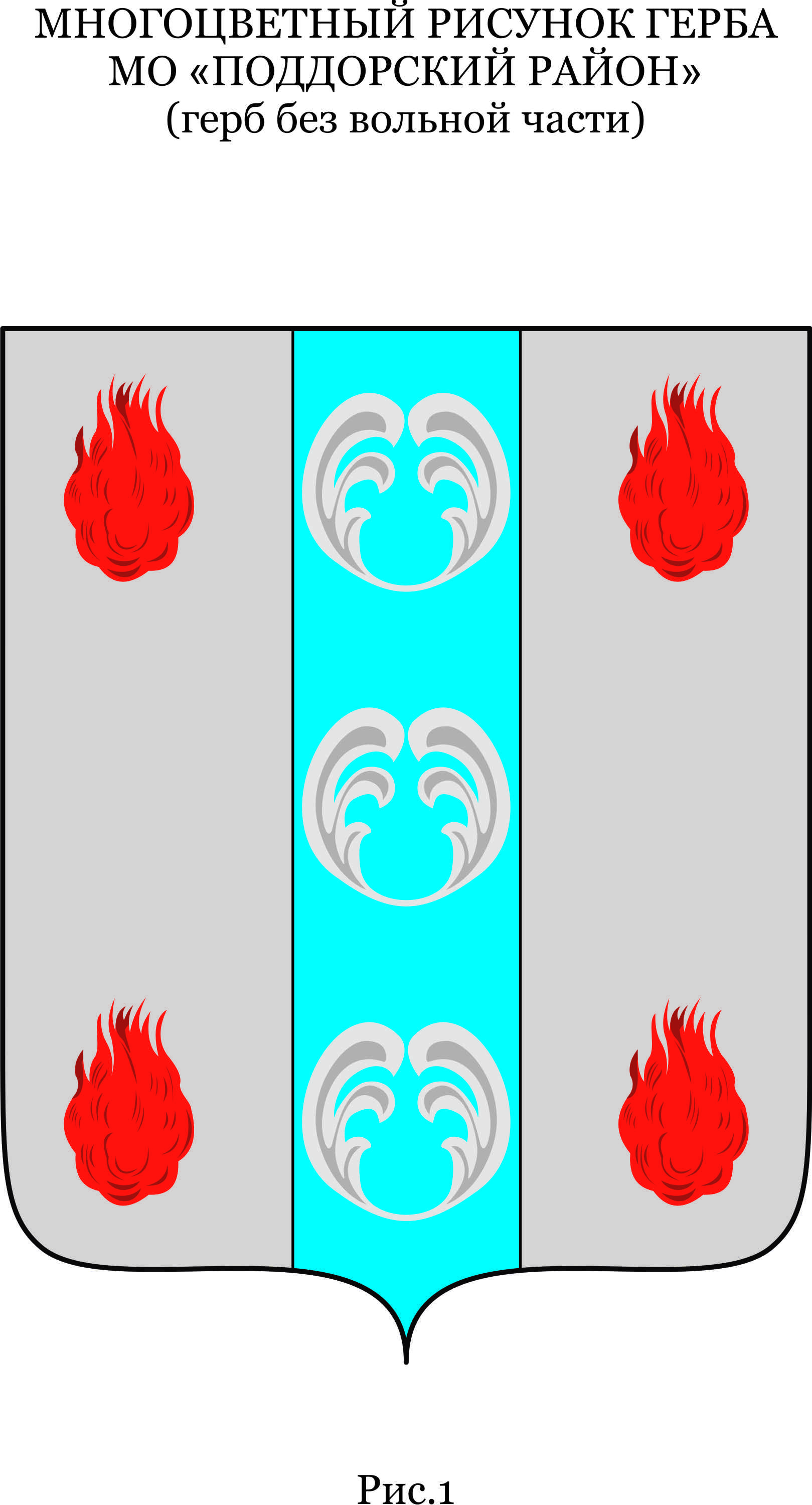 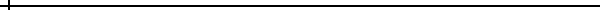 Российская ФедерацияНовгородская областьДУМА ПОДДОРСКОГО МУНИЦИПАЛЬНОГО РАЙОНАР Е Ш Е Н И Еот 24.02.2021 № 28с. ПоддорьеОб отчете Главы Поддорского муниципального района о результатах своей деятельности и деятельности Администрации муниципального районаВ соответствии со ст. 35 Федерального закона от 6 октября 2003 года №  131-ФЗ «Об общих принципах организации местного самоуправления в Российской Федерации», ст. 24 Устава Поддорского муниципального районаДума Поддорского муниципального района РЕШИЛА:1. Принять к сведению отчет Главы Поддорского муниципального района о результатах его деятельности и деятельности Администрации муниципального района за 2020 год. 2. Признать деятельность Главы Поддорского муниципального района по результатам отчета о его деятельности и деятельности Администрации муниципального района за 2020 год удовлетворительной.3. Опубликовать настоящее решение на сайте Администрации муниципального района в информационно-телекоммуникационной сети «Интернет» (http://адмподдорье.рф).Глава муниципального района                                                                                                                             Е.В. ПанинаПредседатель Думы Поддорского муниципального района                                                                         Т.Н. КрутоваИнформация об итогах за 2020 год и планах развития Поддорского  муниципального района на 2021 годОсновной задачей социально-экономического развития района считаем повышение уровня и качества жизни населения района, создание благоприятных условий развития экономики.За 2020 год  проведена большая работа по выявлению перспективных направлений в каждой отрасли, которые легли в основу работы Администрации, и нашли свое отражение в реализации мероприятий в 2020 году и  в плане развития Поддорского муниципального района на 2021 год.Поддорский район располагается в 162 км к югу от Великого Новгорода на реке Редья.Поддорский муниципальный район занимает 2,9 тыс. кв.км. На территории района постоянно проживает 3695 человека. В состав района входят 3 сельских поселения: Белебелковское, Селеевское, Поддорское.Исторически наш район является сельскохозяйственным Производством сельскохозяйственной продукции в районе в 2020 году занимались 3 сельхозпредприятия, 6 крестьянских (фермерских) хозяйств (в районе всего 12 КФХ)  и 1676 личных подсобных хозяйств.В 2020 году в хозяйствах всех категорий содержалось 245 голов крупного рогатого скота (103,8 % к уровню прошлого года)Сельскохозяйственными организациями и крестьянскими фермерскими хозяйствами за 2020 год произведено мяса – 3,9 тонны, молока – 196,4 тонн, яиц – 25,7 тыс. штук.В 2020 году крестьянские (фермерские) хозяйства  муниципального района получили субсидии из средств федерального и областного бюджета в сумме 455 863 рубля:на повышение продуктивности в молочном скотоводстве;на возмещение части затрат на проведение культуртехнических мероприятий на выбывших сельскохозяйственных угодьях, вовлекаемых в сельскохозяйственный оборот.2019 году на территории муниципального района зарегистрирован сельскохозяйственный потребительский перерабатывающий сбытовой кооператив «Новгородская ягода». По состоянию на 01.01.2021 года в кооперативе работает 22 человека,  средняя заработная плата по кооперативу составила 13,5 тыс. руб. За 2020 год кооперативом   заготовлено:65 тонна клюквы, 25 т. брусники, 30 т. черники, в Орловской области закуплено 30 т. смородины, в Уральском регионе закупают облепиху, с северных регионов привозят на переработку и заморозку грибы.  В  бюджет муниципального района начислено налога на доходы физических лиц в сумме 285 тыс. руб. В фонды начислено 556,0 тыс. руб.С 2015 года продолжается реализация проекта КФХ Петрова Сергея Александровича (получатель гранта на создание и развитие крестьянского (фермерского) хозяйства). Целью данного проекта является увеличение объёмов производства картофеля на территории  Поддорского района и Новгородской области в целом (2015 год – 176 тонн картофеля, 2020 год – 480 тонн картофеля). Постоянное и постепенное  увеличение посевных площадей картофеля (2015 год - 8 га картофеля,  2020 год - 15 га картофеля), с постоянным поиском новых рынков сбыта. Увеличение объемов производства картофеля достигнуто за счет улучшения имеющейся материально-технической базы и приобретения специализированной техники для возделывания картофеля.С 2018 года идет реализация проекта КФХ Крупеня Василия Ивановича по разведению крупного рогатого скота молочного направления  (получатель гранта на создание и развитие крестьянского (фермерского) хозяйства).Целью данного проекта является увеличение объёмов производства молока и мяса крупного рогатого скота на территории  Поддорского района и Новгородской области в целом.На средства гранта  построен скотный  двор, приобретены трактор, пресс-подборщик, грабли, плуг, коровы, племенные телки и молодняк крупного рогатого скота.В  2019 году начата реализация проекта КФХ Петрова Алексея Александровича (получатель гранта на создание и развитие крестьянского (фермерского) хозяйства) по разведению крупного рогатого скота молочного направления.Задачей данного проекта является продолжение увеличения объёмов производства молока и мяса крупного рогатого скота на территории  Поддорского района и Новгородской области в целом.На средства гранта  приобретены трактор, пресс-подборщик и молодняк крупного рогатого скота.В целях дальнейшего развития сельскохозяйственной отрасли считаем необходимым:Развивать действующие предприятия и организации с целью сохранения рабочих мест;Сохранять и развивать молочное и мясное направление отрасли, в том числе путем участия в программных мероприятиях по поддержке фермеров;Эффективно осуществлять муниципальный земельный контроль за целевым использованием земель сельхозназначения.Оказывать содействие инвесторам в подборе свободных инвестиционных площадок, подключения к инженерным сетям.Инвестиционная деятельность в районе осуществляется за счет собственных средств предприятий, за счет средств федерального и областного бюджетов и направлена на реконструкцию и техническое перевооружение существующих объектов и мощностей. На территории района имеется 8 свободных инвестиционных площадок для размещения новых производств.В Поддорском сельском поселении  создана промышленная площадка площадью 1,7 га в с. Масловское.Инвестиционный паспорт обновлен и размещен на инвестиционном портале Правительства Новгородской области. Информация о свободных инвестиционных площадках для  сельскохозяйственного использования, под жилищное строительство, инвестиционные предложения для поиска инвестора, сведения о инвестиционных проектах, реализуемых на территории района размещены на официальном сайте Администрации района.Объем инвестиций в основной капитал за 9 месяцев 2020 года составил 4811 тыс. руб.На территории района отсутствуют крупные промышленные предприятия, производство промышленной продукции в районе обеспечивается предприятиями малого и среднего предпринимательства.Ведущим промышленным предприятием района является ООО «Поддорский маслозавод». За отчетный период  ООО «Поддорский маслозавод» реализовано продукции на сумму 26,7 млн. рублей (118 % к  аналогичному периоду 2018 года). В натуральном выражении выработано: масло «Крестьянское» - 8,9 тонн; спреды –3285 тонн. Численность работающих 45 человека. Среднемесячная заработная плата 23000 рублей.В районе будут продолжены ранее сформированные положительные тенденции по созданию условий для развития малого и среднего предпринимательства.Основу экономического потенциала муниципального района составляют индивидуальные предприниматели, занимающиеся сельским хозяйством, розничной торговлей, добычей леса.За 2019 год 7 человек зарегистрировались в качестве индивидуального предпринимателя. По состоянию на 01.01.2020 года по муниципальному району всего зарегистрировано 63 индивидуальных предпринимателя.В рамках действующей муниципальной программы предусмотрены мероприятия, включающие в себя: финансовую, имущественную и информационную поддержку предпринимателей.На учете в качестве нуждающихся в улучшении жилищных условий состоит 50 семей (122 человека), в том числе 6 молодых семей, 5 многодетных семей.Муниципальный район участвует в   государственных программах по улучшению жилищных условий граждан.С начала действия государственной программы «Устойчивое развитие сельских территорий на 2014-2017 годы и на период до 2020 года» (государственная программа «Комплексное развитие сельских территорий до 2025 года)  улучшили   свои  жилищные  условия всего 24 семьи.  В 2019 году приняла участие в программе одна семья, улучшив свои жилищные условия путем строительства жилого дома площадью 73,0 м.кв. В 2021 году участие семей в мероприятиях программы не планируется (нет заявлений).Молодые семьи, проживающие на территории муниципального района, активно используют средства материнского капитала для приобретения жилых помещений на вторичном рынке жилья села Поддорье и других населенных пунктов района, улучшая свои жилищные условия.В 2021 году также не планируется участие молодых семей  в мероприятиях программы «Обеспечение жильем молодых семей» Государственной программы Новгородской области «Развитие жилищного строительства Новгородской области на 2014-2025 годы» (нет заявлений).В  2020 году  на территории района введены в эксплуатацию    3 жилых дома общей площадью 242 м.кв., что составило 69 % к плану по вводу жилых домов в эксплуатацию  на 2020 год. На 2021 год план по вводу в эксплуатацию жилья составляет 300 кв.м.Сокращены фактические сроки выдачи разрешительной документации на строительство, так средний срок выдачи градостроительного плана – 5 рабочих дней, разрешения на строительство – 2 рабочих дня.Очереди на предоставление земельных участков под жилищное строительство нет, все заявления рассматриваются в максимально короткие сроки.В 2020 году за счет средств федерального и областного бюджетов в рамках реализации мероприятий региональной адресной программы «Переселение граждан, проживающих на территории Новгородской области, из аварийного жилищного фонда в 2019 – 2025 годах» администрацией муниципального района была приобретена однокомнатная квартира в многоквартирном доме для переселения граждан из аварийного МКД.Острой проблемой является проведение капитального ремонта муниципального жилищного фонда и расселение из ветхого и аварийного жилья. После 1 января 2012 года признаны аварийными 4 МКД и 1 дом блокированной постройки, в которых расположено 40 квартир и проживает 74 человека. Многоквартирные дома, признанные аварийными до 1 января 2017 года, занесены в систему ГИС ЖКХ и включены в региональную адресную программу «Переселение граждан, проживающих на территории Новгородской области, из аварийного жилищного фонда в 2019-2025 годах». В соответствии с мероприятиями программы расселение МКД, расположенных на территории муниципального района и включенных в программу, начато в 2020 году. В 2021 году планируется завершить расселение одного МКД. В  2022-2025 годах планируется расселение двух МКД, признанных аварийными до 1 января 2017 года.Продолжается работа с Региональным фондом капитального ремонта многоквартирных домов, расположенных на территории Новгородской области.В соответствии с Региональной программой капитального ремонта многоквартирных домов в 2020 году выполнен капитальный ремонт системы электроснабжения в жилом доме № 10 по ул.Октябрьская с.Поддорье стоимостью 252660 рублей и капитальный ремонт фундамента (отмостки) жилого дома № 25 по ул.Октябрьская с.Поддорье стоимость 183000 рублей.В 2021 году планируется выполнение работ по капитальному ремонту крыши жилого дома №4 по ул.Октябрьская с.Поддорье стоимостью1134030 рублей и капитальный ремонт фундамента (отмостки) жилого дома № 10 по ул.Октябрьская с.Поддорье стоимостью 53838 рублей.В части обеспечения надежности инфраструктуры наиболее болезненной точкой является техническое состояние водопроводной сети, износ которой составляет 85 %.        В 2020 году  проведен  ремонт участков водопроводной сети между улицами Дружбы, Зайцева,  Мелиораторов, общей протяженностью 968  метра. На сумму  763,7 тыс. руб. из них средства субсидии  составили 634,7 тыс. рублей и средства местного бюджета 129,0В 2020 году заключен контракт по разработке проектов обустройства зон санитарной охраны источников питьевого водоснабжения на 8 артезианских скважин по муниципальному района. Данный контракт будет исполнен в 2021 году.В 2021 году муниципальный район примет  участие в государственной программе «Улучшение жилищных условий и повышение качества жилищно-коммунальных услуг в Новгородской области на 20119-2024 годы». Заявка на областную субсидию будет подана на  ремонт участка водопроводной сети в с. Масловское и по улице Пролетарская в с. Поддорье с софинансированием из муниципального бюджета.По территории муниципального района проходит 246 км. автомобильных дорог общего пользования регионального или  межмуниципального значения  и  189 км. дорог местного значения.  В  2020 году было выполнено работ по  ремонту и содержанию автомобильных дорог проходящих по нашей территории  на сумму 234,96 млн. руб., в том числе:- на ремонт и содержание автомобильных дорог общего пользования местного значения направлено 13,04 млн руб.- на  содержание   автомобильных дорог межрегионального или межмуниципального значения ГОКУ «Новгородавтодор» выполнил работы на сумму 26,92 млн. руб. и  195,0  млн.руб. направлено на завершение ремонта автомобильной дороги  Старая Русса – Белебелка –Ямно - «Шимск-Старая Русса – Локня –Великие Луки».Администрациями  муниципального района и   сельских поселений ведется постоянная работа по зимнему содержанию дорог общего пользования местного значения и прочистке канав.На основании Поручения Губернатора Новгородской области  на территории Новгородской области с 2019 года реализуется приоритетный проект  «Дорога к дому». Целью данного проекта является приведение в нормативное состояние автомобильных дорог общего пользования местного значения (в первую очередь дорог,  ведущих к социально значимым объектам- школам, детским садам, медицинским учреждениям).Администрацией муниципального района   освоена субсидия в сумме 960 тыс.руб.и 60 тыс.руб. на  софинансирование из районного бюджета. Половина субсидии была направлена на проект «Дорога к дому»- это  ремонт  деревянного моста  к д.Мостище, остальная сумма израсходована на ремонт участка а\д «Векшино –Гривы».По данному проекту в Поддорском сельском поселении   субсидия в сумме 387 тыс.руб. и 40 тыс.руб.- софинансирование из  местного бюджета направлена на  ремонт  асфальтобетонного покрытия ул.Полевая с.Поддорье .  На ремонт данной улицы из дорожного фонда были  также выделены средства в сумме 1,5 млн.руб.  Кроме этого в третьем квартале были выделены дополнительные средства из дорожного фонда области на ремонт улиц Дружбы,Красных партизани Новаторов с.Поддорье. После проведения аукциона   сумма средств из областного бюджета  составила 4 625,7 тыс.руб.По проекту «Дорога к дому» по Белебелковскому сельскому поселению  субсидия в сумме 169 тыс.руб. и 9,5 тыс.руб. софинансирование из местного бюджета   направлена на   ремонт  подъезда к братскому захоронению на месте расстрела мирных жителей д.Бычково и Починок 19 декабря 1942г.» ,а  по Селеевскому сельскому поселению  субсидия в сумме 340 тыс.руб. и   23 тыс.руб. софинансирование из местного бюджета израсходована на  ремонт ул.Молодежнаяд.Селеево.Из дорожного фонда Новгородской области  бюджету муниципального района и  бюджетам сельских поселений  на 2021 год предусмотрена субсидия  в размере 2 840 тыс.руб. на формирование муниципальных дорожных фондов.В Администрации муниципального района   предусмотрена сумма 1468 тыс.руб.и 90 тыс.руб. на  софинансирование из районного бюджета. Данные средства будут направлены на ремонт подъезда к д.Филистово по проекту «Дорога к дому».  .В Поддорском сельском поселении  субсидия в сумме 592 тыс.руб. и 60 тыс.руб. софинансирование из  местного бюджета будет направлена  на проект «Дорога к дому»- ремонт асфальтобетонного покрытия ул.Светлый путь  с.Поддорье (дорога к музыкальной школе и МФЦ).По данному проекту в Белебелковском сельском  поселении  субсидия в сумме 260 тыс.руб. и 15 тыс.руб. софинансирование из местного бюджета – на завершение  ремонта  подъезда к братскому захоронению на месте расстрела мирных жителей д.Бычково и Починок 19 декабря 1942г.» , а в Селеевском сельском поселении  субсидия в сумме 520 тыс.руб. и   38 тыс.руб.  софинансирование из местного бюджета будет направлена на ремонт ул.Возрождения д.Селеево.Большое внимание уделяется вопросам благоустройства населенных пунктов, созданию комфортных условий для жизни. Мероприятия муниципальной программы по благоустройству и формированию комфортной городской среды в населенных пунктах реализуются в соответствии с планом проведения работ. В начале 2020 года  разработана смета комплексного благоустройства парка с. Поддорье (2 этап со стороны ул. Гаврилова. Проведены работы по  демонтажу старого ограждения парка, проведено  устройство нового покрытия на тротуаре со стороны ул. Гаврилова, установка скамеек и урн, установка уличных тренажеров. Сумма контракта составила 1100000 тыс. руб., из них субсидия из федерального бюджета составила 853,6 тыс. руб., из областного бюджета 26,4 тыс. руб. и 220,0 тыс. руб. - средства местного бюджета. В конце 2020 года заключен муниципальный контракт на дальнейшее обустройство  парка на сумму1 143 889,0 тыс. руб. В парке планируется устройство дорожек, установку беседки, расчистка водоема.Для непосредственного участия граждан в решения вопросов местного значения на территории муниципального района всего  образовано 14 территориальных общественных самоуправлений (ТОСов).  В 2020 году по инициативе граждан создан еще один ТОС.В 2020 году в рамках государственной программы Новгородской области «Государственная поддержка развития местного самоуправления в Новгородской области и социально ориентированных некоммерческих организаций  Новгородской области на 2019-2026 годы» приняли участие 2 ТОСа  (Поддорское  сельское поселение и Белебелковское  сельское поселение).За счет  средств областного бюджета и бюджетов сельских поселений приобретены:в Поддорском сельском поселении  в ТОС « Масловское» -скамейки, урны и спортивный тренажер.На реализацию проекта ТОС  израсходовано:69500 рублей - областной бюджет и 19000 рублей  средства бюджета сельского поселения.В Белебёлковском сельском поселении   в ТОС «Солнечная Белебелка» установлен памятник Шарапову А.Г.На реализацию проекта ТОС  израсходовано:69500- бюджет области и 20000 рублей  бюджет сельского поселения.На территории Новгородской области в рамках программы «Государственная поддержка развития местного самоуправления в Новгородской области  и социально ориентированных некоммерческих организаций Новгородской области на 2019-2026 годы»  в 2020 году реализовывался еще один проект- это Проект поддержки местных инициатив (ППМИ),  в котором наш район  принял  участие. Было изучено мнение  населения на территориях сельских поселений, по итогам которых  Советом депутатов Белебелковского сельского поселения и  Советом депутатов Поддорского сельского поселения  были приняты  решения об участии в данном проекте. На общих собраниях граждан  население выбрало проекты для участия в конкурсе, которые прошли конкурсный отбор и были реализованы.В Поддорском сельском поселении в 2020 году  завершен II этап "Обустройство универсальной спортивной площадки" проекта "Обустройство многофункциональной спортивной площадки (Спорт и здоровый образ жизни). Сделано покрытие универсальной площадки, установлена раздевалка, сделана  прыгательная яма( по стандартам).Стоимость  2-ого этапа проекта в Поддорском сельском поселении составила 1 413 848 руб., в том числе – Субсидия области – 600 000 руб., софинансирование из бюджета Поддорского сельского поселения – 205 000 руб., вклад населения – 105150 руб., средства спонсоров составили – 341 410 руб.,. А также нефинансовый вклад населения и спонсоров в денежной оценке составил 162 288 руб.Белебёлковское сельское поселение завершили 2 этап проекта  «Ремонт и благоустройство захоронения: братская могила мирных жителей деревень Бычково и Починок, расстрелянных фашистами 19 декабря 1942 года у д. Бычково», который получил название « 253 жизни и одна судьба».Стоимость проекта в Белебелковском сельском поселении составила 1 475 542 руб , в том числе – Субсидия – 700 000 руб., софинансирование из бюджета Белебелковского сельского поселения – 210 000 руб., вклад населения – 140 000 руб., средства спонсоров составили - 100 000 руб., нефинансовый вклад населения  и спонсоров в денежной оценке составил 325 542 руб.В 2020 году проведено  обустройство детской игровой площадки в с. Поддорья по улице Красных Партизан. Общая сумма проекта составила по программе 550,0 тыс. рублей из их средства субсидии составили 385,0 тыс. руб., средства местного бюджета 115,5 тыс. руб.Реализация данных мероприятий планируется и в дальнейшем. В этом году будут выполнены работы по обустройству спортивной площадки в д. Нивки.На территории муниципального района основную образовательную программу  дошкольного  образования реализуют:  2 образовательные организации и 1 филиал. Данные организации посещает 101 ребёнок.В систему общего образования района входит  1 общеобразовательная  организация с  филиалом  в  с. Белебелка. По состоянию на  1 января  2021  года количество  обучающихся составило 278 человек.На косметический ремонт в рамках подготовки образовательных организаций к новому учебному году выделено из районного бюджета 86 000 рублей.На исполнение предписаний контролирующих органов о соблюдении мер безопасности и санитарного благополучия в образовательных организациях из средств бюджета муниципального района направлено 760 000 рублей.Также районным бюджетом были выделены средства в сумме 120 000 рублей на приобретение оборудования и инвентаря для пищеблока и столовой в филиал средней школы с. Поддорье, находящийся в с. Белебёлка, и 50 750 рублей на обслуживание систем очистки воды, установленных в образовательных организациях.На обеспечение мероприятий, связанных с профилактикой и устранением последствий распространения коронавирусной инфекции в образовательных организациях (приобретение средств индивидуальной защиты, дезинфицирующих средств, термометров, дозаторов, устройств для обеззараживания воздуха) направлено 49 500 рублей.В рамках реализации федерального проекта «Современная школа» обновлена материально-техническая база для реализации основных и дополнительных общеобразовательных программ цифрового и гуманитарного профилей в общеобразовательных организациях, расположенных в сельской местности и малых городах (создан центр образования цифрового и гуманитарного профилей «Точка роста»). На эти цели направлено 1 128 338 руб. 14 коп.Кроме этого, на ремонт 2-х кабинетов, в которых располагается «Точка роста» направлено 699 760 рублей из средств местного бюджета.В рамках реализации федерального проекта «Цифровая образовательная среда» приобретены средств обучения и воспитания для обновления материально-технической базы общеобразовательных организаций в целях внедрения целевой модели цифровой образовательной среды. На эти цели было предусмотрено 2 281 993 руб. 53 копНа развитие дошкольной инфраструктуры, в  частности – благоустройство игровых площадок, детскому саду «Солнышко» д. Бураково  было выделено 250 000 рублей из средств областного бюджета.Здравоохранение Поддорского района представлено областным автономным учреждением здравоохранения «Поддорская центральная районная больница», включающим Холмский филиал, стационар, поликлинику, центр общей врачебной (семейной) практики с. Белебелка и 6 фельдшерско-акушерских пунктов (д. Селеево, д.Перегино, д. Нивки,
д.Бураково, д.Переезд, д.Заозерье). Коечный фонд медицинской организации составляет: 26 коек круглосуточных (3 терапевтических,20 сестринского ухода, 3 медико-социальных) и 18 коек дневного пребывания (3 педиатрических, 15 терапевтических). Открыто паллиативное отделение на 10 коек на базе отделения сестринского ухода.Общая численность работающих  составляет 75 человек, в том числе 7 врачей и 25 среднего медицинского персонала. Для размещения специалистов, прибывающих на работу у администрации есть специализированный жилой фонд.В 2020 году по разнарядке министерства здравоохранения в район поступили два легковых автомобиля: Нива и Лада-гранта для медицинского обслуживания жителей района.С целью улучшения оказания специализированной медицинской помощи два раза  в неделю организован выезд бригады врачей из Холмского филиала.На территории муниципального района полномочия в сфере культуры и спорта осуществляют 6 юридических лиц, в состав которых входят 12 культурно-досуговых учреждений, 10 библиотек, 1 музыкальная школа, Центр обслуживания учреждений культуры и 1 учреждение спорта.В 2020 году выделены дополнительные средства из бюджета муниципального района отрасли культуры – 2 563,7 тыс. руб.МАУ ДО «Поддорская музыкальная школа» - 38,4 тыс. руб.:- 18,4 тыс. рублей - на приобретение приборов для дезинфекции помещений;- 20,0 тыс. рублей - на приобретение костюмов.МАУ «Районный Дом культуры» - 20,0 тыс. руб.:- 20,0 тыс. руб. - на приобретение костюмов для хора ветеранов.МАУ «Поддорское межпоселенческое социально-культурное объединение» - 2471,0 тыс. руб.:- на установку знаков туристской навигации – 53,8 тыс. руб.;- ремонт фасада и укрепление фундамента Белебелковского СДК им. Е.И. Орловой – 1365,1 тыс. руб.;- на доработку инфраструктурного пространства, обустройства и оснащения площадок музея под отрытым небом «Партизанский лагерь» с. Белебелка – 859,8 тыс. руб.;- замена пола Масловского СДК – 99,0 тыс. руб.;- ремонт печей Перегинского СДК -  7,5 тыс. руб.;- замена печей Бураковского СДК – 85,8 тыс. руб.МБУК «Межпоселенческая Поддорская Централизованная библиотечная система» - 15,0 тыс. руб.:- 15,0 тыс. руб. – приобретение монитора, стульев и книг для детского отделения.МБУ «Центр физической культуры и спорта «Лидер» - 19,3 тыс. руб.:- 19,3 тыс. рублей - на приобретение приборов для дезинфекции помещений.Согласно действующему законодательству Администрация муниципального района наделена полномочиями по решению вопросов местного значения, из которых наиболее значимым является формирование, утверждение и исполнение бюджета муниципального района.За 2020 год  в консолидированный бюджет района поступило налоговых и неналоговых 39 442,5 или 101,4% от годового плана.Основным источником доходной части бюджета является налог на доходы физических лиц. Налог на доходы физических лиц выполнен на 104,5% (при плане 24 000 тыс. рублей, фактически поступило25 072,8 тыс. рублей.).Всего доходная часть консолидированного бюджета района за 2020 год составила  162 609,0 тыс. рублей, при плане 162 173,6 тыс. руб. или 100,3%, что на 18 704,2 тыс. рублей больше исполнения 2019 года.Администрация муниципального района  постоянно взаимодействует с органами всех уровней власти и хозяйствующих субъектов по обеспечению полноты и своевременности поступлений доходов в бюджет муниципального района.Расходы консолидированного бюджета исполнены в сумме 160 199,2 тыс. рублей или 97,9% от годового плана.Наибольший удельный вес в расходах  занимают расходы по  образованию - расход составил 53 557,8 тыс. руб., 33,4% в общих расходах.В бюджете района в 2020 году действовали 57 муниципальные программы. В Поддорском муниципальном районе 24, в Белебелковском сельском поселении - 13, в Поддорском поселении – 11, в Селеевском  - 9 программ. При утвержденном  плане по муниципальным программам 117 566,8 тыс. руб., освоено 115 523,3 тыс. рублей или 98,3%.В 2020 году район принимал участие в реализации 7 государственных программ, что позволило привлечь в бюджет района из федерального и областного бюджетов более 10,4 млн. рублей.В 2020 году район принимал участие в реализации 5 федеральных проектах, в которых освоено 7 285,1 тыс. рублей.Было обеспечено своевременное финансирование всех публичных обязательств.Осуществлялся контроль за правомерным, в том числе целевым и эффективным использованием бюджетных средств, соблюдением требований бюджетного законодательства.Муниципальный долг на 01.01.2021 года составил 5 661,4 тыс. рублей (бюджетный кредит).На 01.01.2021 года отсутствует просроченная кредиторская задолженность.Обеспечено выполнение целевых показателей по увеличению оплаты труда отдельных категорий работников согласно Указам Президента Российской Федерации.Между правительством Новгородской области и Администрацией района 30 марта 2020 года было заключено Соглашение об осуществлении мер, направленных на социально-экономическое развитие Поддорского муниципального района Новгородской области, которым предусмотрен ряд обязательств муниципального района. Почти все принятые обязательства выполнены.В 2020 году продолжила работу комиссия «По легализации налоговой базы и базы по страховым взносам, мониторингу ситуации по снижению неформальной занятости в Поддорском районе»За 2020 год проведено 13 заседаний комиссии. Три из которых выездные заседания комиссии. 1- в Селеевское сельское поселение и 2 – в Белебелковское сельское поселение, на которые были приглашены физические и юридические лица.В раках заседания комиссии рассмотрены вопросы по выполнению Комплексного плана мероприятий по улучшению администрирования и увеличения поступлений доходов в консолидированный бюджет Новгородской области с территории Поддорского муниципального района. При плане 2081,5 тыс.рублей в 2020 году бюджетный эффект составил 2743 тыс.рублей. (131,8%)На территории района в 2020 году продолжила работу рабочая группа по снижению неформальной занятости. Согласно плана проведения рейдов малых предприятий муниципального района с целью разъяснения трудового законодательства  и выявления неформальной занятости, рабочей группой выявлено и легализовано 6 человек. В рамках проведенных мероприятий в бюджет поступило 49.0 тыс.рублей.В результате проведенных мероприятий платежей в бюджет и платежей в страховые фонды поступило около 6487,4 тыс. рублей. В том числе налоговых платежей 478 тыс.рублей, задолженности по арендной плате погашено 57,4 тыс.рублей и страховых взносов на сумму 5952 (текущая задолженность образовавшаяся в 2020 году ОАУЗ «Поддорская ЦРБ»)В дальнейшем наша работа будет направлена на исполнение всех, предусмотренных Соглашением обязательств, и реализацию мер, направленных на социально-экономическое развитие района в целом.Результативностью управления муниципальным образованием является оценка населением эффективности деятельности органов местного самоуправления.В сравнительном анализе опроса населения  в 2020 году, отмечено, что удовлетворенность населения муниципального района по 10 показателям из 16 выше среднеобластного.По результатам социологического  опроса, проведенного на территории  нашего района в 2020 году выявлено, что:Удовлетворенность населения качеством медицинской помощи повысилась по сравнению с прошлым годом на 5,6 %  и составила 61 %, что на 11,8 % выше среднеобластного.Качеством автомобильных дорог удовлетворены  51 % респондентов, что  на 1,4 %. выше среднеобластного,  по сравнению с прошлым годом повысилась на 13 %Улучшились показатели удовлетворенности населения качеством обслуживания учреждений культуры по сравнению с прошлым годом и составила 79,1 %, что   выше 2019 года  на  8,5 % м среднеобластного на 5,7 %.Также улучшились показатели удовлетворенности населения по организации работы общественного транспорта.  51 %  респондентов  удовлетворены организацией данной работой и  этот показатель на 1,4 % выше среднеобластного.Удовлетворенность населения объемом и качеством общего образования повысилась по сравнению с прошлым годом на 1 %  и составила 62,5 %, что  на  2,5 % ниже среднеобластного.Удовлетворенность населения в 2020 году ниже, чем в среднем по Новгородской области  по качеству жилищно- коммунальных услуг на 10,4 %, но выше по сравнению с прошлым годом на 9,5 %.Удовлетворенность населения качеством водоснабжения /водоотведения  составило 61,5 % ,по сравнению с пошлым  годом снизилось на 19,6 %  и ниже  среднеобластного на 8 %.По результатам опроса деятельностью Администрации муниципального района удовлетворены всего 49  % респондентов,  это  выше уровня  2019 года на 5% , на  1,7 % выше среднеобластного показателя.Социологический опрос населения района выявил наиболее острые проблемы, на которых следует наибольшим образом концентрировать свое внимание Администрации муниципального района. Это в первую очередь  безработица, а так же рост цен на товары и услуги, и низкий уровень доходов.В 2020 году Администрация муниципального района также будет уделять пристальное внимание экономному распределению имеющихся финансовых ресурсов, обеспечению социальной стабильности, повышению качества и доступности муниципальных услуг, предоставляемых населению органами местного самоуправления всех уровней, повышению эффективности принимаемых ими решений.Российская ФедерацияНовгородская областьДУМА ПОДДОРСКОГО МУНИЦИПАЛЬНОГО РАЙОНАР Е Ш Е Н И Еот 24.02.2021 № 29с. ПоддорьеО деятельности пункта полиции по Поддорскому району МО МВД России «Старорусский» за 2020 годЗаслушав информацию Волкова Николая Петровича, начальника пункта полиции по Поддорскому району МО МВД «Старорусский»Дума Поддорского муниципального района РЕШИЛА:отчет принять к сведениюГлава муниципального района                                                                                                                             Е.В. ПанинаПредседатель Думы Поддорского муниципального района                                                                         Т.Н. КрутоваОТЧЕТНачальника пункта полиции по Поддорскому району МО МВД России «Старорусский» перед Думой Поддорского района о состоянии оперативной обстановки на территории Поддорского района, результатах оперативно-служебной деятельности пункта полиции по Поддорскому району за 2020Подводя итоги оперативно- служебной деятельности ПП по Поддорскому району за 2020 год отмечаю, что осуществлялась она в соответствии с приоритетными направлениями обозначенными Директивой МВД России № 1 ДСП от 30 октября 2019 года «О приоритетных направлениях деятельности органов внутренних дел в 2020 году».За отчетный период 2020 года оперативная обстановка на обслуживаемой территории оставалась стабильной, не допущено совершения террористических актов. Личный состав был задействован в обеспечении общественного порядка и общественной безопасности при проведении общественно-политических, культурно-массовых, спортивных мероприятий проводимых на территории района. Принимал участие в комплексных оперативно-профилактических операциях  мероприятиях: «Розыск», «Быт», «Условник», «Нелегальный мигрант», «Подросток».За отчетный период 2020 года   по приказу МВД РФ №1040 от 31.12.2013 года и по приказу УМВД России по Новгородской области  №54 от 01.02.2014 «Об утверждении системы оценки деятельности территориальных органов МВД по Новгородской области на районном уровне» пункт полиции занял 13 место. За отчетный период зарегистрировано 28 преступлений, что на 11 меньше уровня АППГ  или – 28,2%, по области  произошло увеличение на 3,7 %.92,9% (26) из общего массива зарегистрированных преступлений поставлено на учет сотрудниками полиции (АППГ 92,3%).    Из общего числа зарегистрированных преступлений 7 относятся к категории тяжких и особо тяжких (АППГ 10, - 30%).За отчетный период текущего года зарегистрировано 9 краж (АППГ 18), 2 факта насильственных действий сексуального характера, 1 факт ДТП с причинением вреда здоровью, 1 факт управления ТС в состоянии опьянения, 1 факт фиктивной регистрации ИГ, 2 факта уклонения от уплаты алиментов, 2 факта причинения легкого вреда здоровью, 2 угона, 1 факт угрозы убийством, 1 факт сбыта наркотических средств, 2 факта мошенничества, 2 убийства, 1 незаконная рубка, 1 факт незаконного хранения боеприпасов. Количество преступлений против собственности (13) уменьшилось  на 8 или на 38,1%. На долю хищений чужого имущества, совершенных путем кражи, приходится 32,1 % от всех зарегистрированных преступных деяний. Их совершено  9 (АППГ 18, - 50%). За отчетный период на территории Поддорского района выявлено 1 преступление в сфере незаконно оборота взрывчатых веществ (ст. 222.1 ч.1 УК РФ). С использованием огнестрельного оружия совершено 1 преступление.Согласно Директивы МВД России № 1 ДСП от 30 октября 2019 года в ПП по Поддорскому району продолжается работа по укреплению правопорядка и общественной безопасности, совершенствованию организации профилактической работы с лицами, имеющими опыт совершения противоправных деяний  и несовершеннолетними.Количество преступлений, совершенных в состоянии алкогольного опьянения, за отчетный период составило 9 против 15 за АППГ. Количество преступлений, совершенных лицами, ранее совершавшими преступления 11 (АППГ 15). Несовершеннолетними совершено 5 преступлений (АППГ-1). Количество преступлений, совершенных лицами без постоянного источника дохода уменьшилось  с 21 до 12.Продолжается работа, направленная на оздоровление криминальной ситуации на улицах и в иных общественных местах по укреплению правопорядка и общественной безопасности. В отчетный период количество преступлений совершенных в общественных местах 4, (АППГ - 9) в т.ч. на улицах 3 (АППГ 9) (1 –ст.158, 2- ст.166).  В области  исполнения административного законодательства выявлено 36 административных правонарушений. Выявлено фактов мелкого хулиганства – 4, нарушений антиалкогольного законодательства – 3. Взыскаемость составила 109,1% . В отчетном периоде не было  допущено проявлений национального и религиозного экстремизма и формирования преступных групп по этническому принципу. Миграционная ситуация  в районе существенного влияния на экономическую, социальную стабильность и общее состояние преступности не оказывает. Возбуждено уголовное дело по статье 322.2 по факту фиктивной регистрации ИГ.Всего раскрыто в отчетный период 19 преступлений (АППГ 26, - 26,9%) (по области увеличение на 3,3%). Приостановлено за истекший период 8  преступлений против 9 за аналогичный период 2019 года.  Общая раскрываемость составила 70,4%  против 74,3 % в АППГ.  Раскрываемость тяжких и особо тяжких преступлений 80 % (АППГ 37,5%). Оценивая работу коллектива ПП по Поддорскому району в целом, я бы хотел подробно остановиться  на  работе отдельных  служб.По итогам 2020 года сотрудниками уголовного розыска раскрыто 8 преступлений (АППГ 14).В настоящее время  в розыске находится 4 лица без вести пропавших. Службами полиции общественной безопасности  раскрыто 5 преступлений (АППГ 5).Штатная численность УУП - 4 сотрудника. В настоящее время работает 4 сотрудника. За 2020 год УУП выявлено 26 административных правонарушений.  На профилактическом учете в службе УУП состоит – 8 человек.Во исполнение Федерального закона №64 ФЗ от 06.04.11г. «Об административном надзоре за лицами, освободившимися из мест лишения свободы», вступившим в силу c  1 июля 2011 года, сотрудниками УУП проводится работа с целью предупреждения совершения поднадзорными лицами повторных преступлений и общей профилактике повторной и рецидивной преступности. По состоянию на сегодняшний день  на учёте под административным надзором состоит 2 лица. Теперь хотелось бы остановиться на участии органов внутренних дел в профилактике  безнадзорности и правонарушений несовершеннолетних. За отчетный период несовершеннолетними совершено 5 преступлений (АППГ-1). В отношении несовершеннолетних зарегистрировано 2 преступления (ст. 131 ч.2 Б и ст. 132 ч.4 Б УК РФ). На учете  в ПДН на конец отчетного периода состоит 2 подростка. В отчетном периоде составлено 8 административных протоколов за неисполнение родителями обязанностей по содержанию и воспитанию несовершеннолетних. Кроме этого выявлены  административное правонарушение по статьям 6.1.1, 6.8-1, 20.21 КоАП РФ. За январь-декабрь 2020 года   в пункт полиции по Поддорскому району поступило 468 сообщений и иной информации о противоправных действиях  Важнейшим условием повышения результатов оперативно-служебной деятельности является совершенствование работы с кадрами, сохранение их профессионального ядра, укрепление дисциплины и законности. Штатная численность ПП по Поддорскому району  на 01 января  2021 года аттестованных сотрудников составляет 8 единиц, некомплекта нет.Одна из главных задач сейчас которая поставлена перед органами внутренних дел - обеспечение доступности и качество государственных услуг, оказываемых в сфере внутренних дел. Для этого вся необходимая информация размещена на сайтах УМВД области и находится  в шаговой доступности для граждан в здании пункта полиции.Руководством своевременно принимаются организационные решения, направленные на повышения уровня доверия населения. Пункт тесно сотрудничает с редакцией районной   газеты  «Заря», которая  рассказывает на своих страницах о состоянии преступности и деятельности органа внутренних дел  в борьбе с нею, о сотрудниках и ветеранах пункта полиции. Так в газете «Заря» и на интернет-сайтах  было опубликовано  36 материалов. Исходя из сложившейся оперативной обстановки на территории обслуживания ПП по Поддорскому району МО МВД России «Старорусский» в 2020 году и приоритетных задач Директивы МВД России от 23.10.2020 года № 1дсп -  следует сосредоточить на следующих направлениях оперативно-служебной деятельности:- нейтрализацию криминальных угроз достижению национальных целей развития Российской Федерации, защиту бюджетных средств, направляемых на восстановление занятости и доходов населения, рост экономики и долгосрочные структурные изменения в экономике, борьбу с коррупцией.- противодействие преступлениям, совершаемым с использованием информационно-телекоммуникационных технологий, организованным формам экстремизма и наркопреступности, раскрытие и расследование преступлений прошлых лет, розыск преступников, скрывшихся от следствия и суда.- профилактику правонарушений, участие в предупреждении распространения новой коронавирусной инфекции, иных опасных инфекционных заболеваний, защиту от преступных посягательств наиболее социально уязвимых категорий населения, дальнейшее развитие инструментов государственной миграционной политики, обеспечение общественной безопасности и правопорядка при проведении публичных мероприятий.- обеспечение полноты и объективности доследственных проверок по заявлениям (сообщениям) о преступлениях, своевременности и обоснованности принимаемых процессуальных решений, достоверности статистической информации о состоянии данной работы, развитие специальных видов экспертиз.- реализацию мероприятий и достижение ожидаемых результатов государственных программ Российской Федерации и субъектов Российской Федерации, национальных  федеральных проектов, совершенствование предоставления государственных услуг, развитие информационной и коммуникационной инфраструктуры органов внутренних дел, эффективное управление ресурсами.- совершенствование работы с кадрами, механизмов социальной защиты, морального и материального стимулирования личного состава, укрепление служебной дисциплины и законности, обеспечение готовности органов внутренних дел к выполнению задач при возникновении чрезвычайных  обстоятельств.В заключении хочу сказать, что нам удалось добиться определенных успехов,  и поблагодарить  всех за взаимодействие. Российская ФедерацияНовгородская областьДУМА ПОДДОРСКОГО МУНИЦИПАЛЬНОГО РАЙОНАР Е Ш Е Н И Еот 24.02.2021 № 30с. ПоддорьеО работе Контрольно - счетной Палаты Поддорского муниципального района за 2020 годВ соответствии с пунктом 7 раздела 4 Положения о Контрольно-счетной Палате Поддорского муниципального района, утвержденного решением Думы Поддорского муниципального района от 02.12.2011 № 469 Дума Поддорского муниципального районаРЕШИЛА:Отчет о работе Контрольно-счетной Палаты Поддорского муниципального района за 2020 год принять к сведению.Настоящее решение разместить на сайте Администрации Поддорского муниципального района в информационно-коммуникационной сети «Интернет».Глава муниципального района                                                                                                                             Е.В. ПанинаПредседатель Думы Поддорского муниципального района                                                                         Т.Н. КрутоваОтчет о работе Контрольно-счетной Палаты Поддорского муниципального района за 2020 год1.Общие положенияОтчет о работе Контрольно-счетной Палаты Поддорского муниципального района за 2020 год (далее – Отчет) подготовлен в соответствии с требованиями пунктом 7 раздела 4 решения  Думы муниципального района от 02.12.2011 № 469  «О Контрольно-счетной Палате» и отражает обобщающие сведения о результатах деятельности Контрольно-счетной Палаты Поддорского муниципального района в 2020 году.В соответствии с Бюджетным кодексом Российской Федерации, Федеральным законом от 7 февраля 2011 года № 6-ФЗ «Об общих принципах организации и деятельности контрольно-счетных органов субъектов Российской Федерации и муниципальных образований», Уставом Поддорского муниципального района, решением  Думы муниципального района от 02.12.2011 № 469  «О Контрольно-счетной Палате»   в отчетном периоде Контрольно-счетная Плата Поддорского муниципального района (далее – Контрольно-счетная Палата) внешний муниципальный финансовый контроль осуществлялся за формированием и исполнением бюджета муниципального района и бюджетов сельских поселений.Все контрольные и экспертно-аналитические мероприятия, проведенные  Контрольно-счетной Палатой в 2020 году, осуществлялись в соответствии с годовым планом работы, утвержденным председателем Контрольно-счетной Палаты и согласованные с председателем Думы  и Главой муниципального района. Мероприятия плана работы были сформированы,  исходя из необходимости обеспечения внешнего финансового контроля за формированием и исполнением  бюджета муниципального района и бюджетов сельских поселений, с учетом результатов ранее проведенных контрольных и экспертно-аналитических мероприятий, а также на основании  предложений Главы муниципального района. В течение года в план работы Контрольно-счётной палаты были внесены изменения один раз: в связи с корректировкой перечня экспертно-аналитических мероприятий.В соответствии с  решением Думы Поддорского муниципального района от 26.11.2018 года  № 202  «О принятии к осуществлению полномочий Контрольно-счетных органов сельских поселений по осуществлению внешнего муниципального финансового контроля»  в декабре 2019 года были заключены соглашения с Администрациями сельских поселений района о передаче полномочий по осуществлению внешнего муниципального финансового контроля  Контрольно-счетной Палате  трех сельских поселений района на 2020 год.2. Основные итоги деятельности Контрольно-счетной Палаты в 2020 годуВ соответствии с предоставленными полномочиями Контрольно-счетная палата осуществляла экспертно-аналитическую и контрольную деятельность, проводила внешнюю проверку отчетов об исполнении  бюджета муниципального  района и сельских поселений, а также  экспертизу проектов бюджетов. Всего проведено 91 экспертиз и 9 контрольных мероприятий (рис. 1).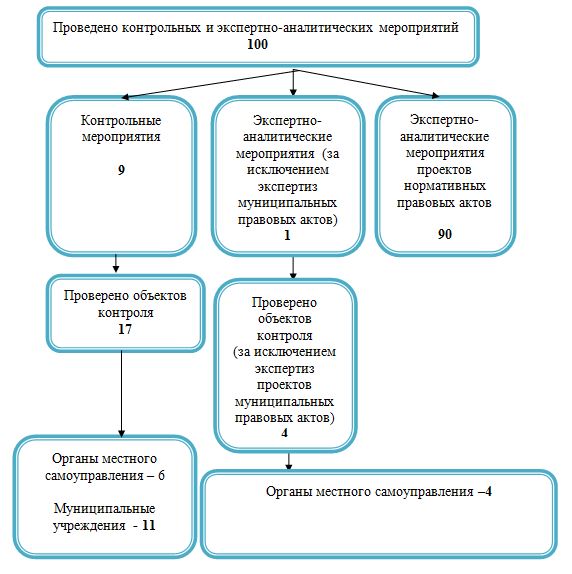 Рис. 1. Контрольная и экспертно-аналитическая деятельность  в 2020 году2.1. Результаты экспертно-аналитической деятельностиСравнение количественных показателей проведенных контрольных и экспертно-аналитических мероприятий показывает, что преобладающей в деятельности Контрольно-счетной Палаты является аналитическая направленность. Это объясняется изменениями законодательства, ориентирующими орган внешнего финансового контроля на оценку эффективности бюджетных расходов и предотвращение финансовых нарушений до осуществления контрольных действий. Объем проанализированных средств по экспертно-аналитическим мероприятиям соотносился с объемом бюджетных ассигнований, предусмотренных соответствующими решениями о бюджете муниципального района, о бюджетах сельских поселений. При этом анализ проводился под разным углом: в ходе принятия расходных обязательств, при планировании бюджетных ассигнований, в процессе формирования муниципальных программ Поддорского района.Всего в 2020 году проведено 91 экспертно-аналитических мероприятия, по результатам экспертиз подготовлено 31 предложение, которые были учтены при принятии решений (рис.2).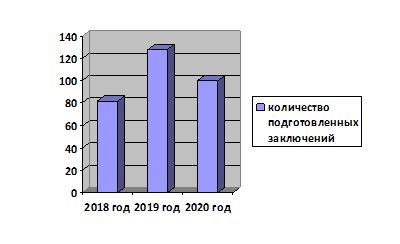 Рис.2. Динамика  проведенной экспертно-аналитической работы в 2018-2020 годах.Количество проведенных экспертно-аналитических мероприятий в 2020 году снизилось по сравнению с 2019 годом на 28 единиц и возросло на 18 единиц по сравнению с 2018 годом.В рамках предварительного контроля проводились экспертно-аналитические мероприятия проектов решений Думы Поддорского муниципального района, непосредственно связанных с бюджетным процессом:– о внесении изменений в решение об утверждении бюджета  муниципального района на 2020 год и на плановый период 2021 и 2022 годов (составлено 12 заключений);– на отчеты об исполнении бюджета муниципального района за 2019 год, за 1 квартал, полугодие и 9 месяцев 2020 года (составлено 4 заключения);-о бюджете муниципального района на 2021 год и на плановый период 2022 и 2023 годов  (составлено 1 заключение).На основании переданных полномочий проводилась экспертиза проектов решений Советов депутатов сельских поселений:– о внесении изменений в решение об утверждении бюджета  сельских поселений на 2020 год и на плановый период 2021 и 2022 годов (составлено 10 заключений);– на отчеты об исполнении бюджета сельских поселений за 2019 год, за 1 квартал, полугодие и 9 месяцев 2020 года (составлено 6 заключения);- о бюджете сельских поселений на 2021 год и на плановый период 2022 и 2023 годов (составлено 3 заключение).Всего в 2020 году проведено 90 экспертиз:- по проектам решений Думы муниципального района о бюджете – 17,- по проектам решений  Советов сельских поселений – 19,- по проектам муниципальных программ Поддорского муниципального района и  проектам постановлений Администраций района о внесении изменений в муниципальные программы Поддорского муниципального района – 43,- по проектам постановлениям Администраций сельских поселений о внесении изменений в муниципальные программы сельских поселений – 11.Следовательно, большую часть экспертиз в отчетном году составляла экспертиза проектов решений Думы, а также актов, вносящих изменения в муниципальные программы Поддорского муниципального района, что позволило на стадии еще проектной работы установить достоверность, реалистичность расчетных данных по доходам и расходам бюджета муниципального района по реализации будущих решений Думы, а также выявить нарушения и установить наличие рисков нецелевого и неэффективного использования бюджетных средств при внесении изменений в муниципальные программы.Предложения и замечания Контрольно-счетной Палаты, в основном, сводились к необходимости приведения отдельных норм проектов в соответствие с законодательством, устранения внутренних противоречий и уточнению финансово-экономических обоснований в части их обоснованности и соотношения объема средств, необходимых для их реализации с объемом средств, предусмотренных в  бюджете муниципального района и бюджетов сельских поселений.Имеются случаи, когда к проектам муниципальных программ расчеты финансово-экономического обоснования расходов на реализацию программных мероприятий отсутствуют.Во исполнение поручения Губернатора Новгородской области параллельно со Счетной палатой Новгородской области проведено экспертно-аналитическое мероприятие «Мониторинг освоения бюджетных ассигнований, предусмотренных на осуществление строительства (реконструкции), капитального ремонта, ремонта автомобильных дорог местного значения». Объектами контроля являлись Администрации Поддорского муниципального района и трех сельских поселений. Проверено средств бюджета на сумму 8 569 395 рублей. Результаты проведенного мероприятия отражены в заключении и направлены в Счетную палату Новгородской области.2.2. Контрольная деятельностьПоказатели деятельности Контрольно-счетной Палаты, характеризующие количество проведенных контрольных мероприятий, соответствуют средним, сложившимся за последние годы.Важнейшим мероприятием на проведение, которого в соответствии с Бюджетным кодексом Российской Федерации наделены исключительно органы внешнего муниципального финансового контроля – контрольно-счетные органы, является проведение внешней проверки годового отчета об исполнении бюджета муниципального района и бюджетов сельских поселений. Данное мероприятие является особой формой контроля, включающей проведение как экспертно-аналитических, так и контрольных мероприятий. В соответствии с требованиями бюджетного законодательства в 2020 году Контрольно-счетной Палатой проведена внешняя проверка бюджетной отчетности за 2019 год трех главных распорядителей бюджетных средств муниципального района у трех главных распорядителей бюджетных средств сельских поселений. По итогам проверки достоверность отчетности в целом подтверждена.Объем средств, проверенных в ходе контрольных мероприятий при проведении внешней проверки составил 160579,4 тыс. рублей.Вместе с тем,  Контрольно-счетной Палатой отмечено, что установленные вышеперечисленные расхождения,  нарушения и замечания не повлияли в целомна достоверность и финансовый результат годовых отчетов об исполнении бюджета.По результатам внешней проверки  бюджетной отчетности установлено:- 10  нарушений общих требований к бухгалтерской (финансовой) отчетности экономического субъекта, в том числе к ее составу (пункт 2.9 классификатора нарушений);- 1 нарушение требований, предъявляемых к проведению инвентаризации активов и обязательств (пункт 2.4 классификатора нарушений);- 1 неклассифицированное нарушение на сумму 206 398,27 рублей.Сводная информация  о результатах внешней проверки  бюджетной отчетности за 2019 год направлена в комитет финансов Администрации Поддорского муниципального района и трем Администрациям сельских поселений, которыми проведены мероприятия по повышению качества бюджетной отчетности. Эффективность принятых мер будет оценена при проведении внешней проверки бюджетной отчетности за 2020 год.Контрольные мероприятия проводились в соответствии с утвержденным годовым планом работы Контрольно-счетной Палаты на 2020 год: 3 мероприятия.Общий объем проверенных средств при проведении контрольных мероприятий составляет 7 710,8 тысяч рублей, количество выявленных нарушений 6, таких как:- 1 нарушение порядка формирования муниципального задания на оказание муниципальных услуг (выполнение работ) муниципальными учреждениями);- 5 неквалифицированных нарушения на сумму 438 603,36 рублей.Контрольно-счетная Палата оказывала  содействие проверяемым органам и организациям в правильном ведении бухгалтерского учета, устранении недостатков, приведении их в соответствие с требованиями законодательства.Всего в 2020 году Контрольно-счетной Палатой в адрес объектов контроля направлено 4 представления. На дату составления настоящего Отчета исполнено 4 представления Контрольно-счетной Палаты 2020 года.Эффективность работы Контрольно-счетной Палаты в отношении  внешнего муниципального финансового контроля характеризуется исполнением его предложений по материалам проведенных мероприятий. С целью обеспечения контроля, принятия мер воздействия, а также дальнейшего недопущения нарушений информационные письма и отчеты о результатах контрольных мероприятий в обязательном порядке направлялись исполнительным органам местного самоуправления, к компетенции которых относилось решение обозначенных проблем, а также, при необходимости, Думе муниципального района, Главам муниципального района и сельских поселений. Рекомендации Контрольно-счетной Палаты учитывались при принятии нормативных правовых актов района.3.Взаимодействие с органами внешнего финансового контроля и иными органамиВ 2020 году Контрольно-счетной Палатой продолжено взаимодействие со Счетной палатой Новгородской области. Заключено Соглашение о сотрудничестве, предусматривающего такие направления взаимодействия как планирование и проведение совместных, параллельных контрольных и экспертно-аналитических мероприятий, обмен информацией, представляющей взаимный интерес, совершенствование методологического обеспечения деятельности органа внешнего муниципального финансового контроля.Контрольно-счетная Палата Поддорского муниципального района состоит в Совете контрольно-счетных органов при Счетной палате и  в 2020 году являлась участником одного заседания совета.Контрольно-счетная Палата проводит определенную работу по сотрудничеству с главными распорядителями бюджетных средств муниципального района и Администрациями сельских поселений по вопросам внутреннего и внешнего финансового контроля.  В целях исключения дублирования функций при осуществлении контрольных полномочий план работы Контрольно-счетной Палаты на 2020 год был скоординирован с годовыми планами работы комитета финансов Администрации Поддорского муниципального района.Обеспечение деятельности Контрольно-счетной палатыКонтрольно-счетная Палата является постоянно действующим органом внешнего муниципального финансового контроля и осуществляет свою деятельность с 1 января 2012 года.  С января 2017 года в Контрольно-счетной Палате числится и фактически работает одна штатная единица (председатель).Затраты на содержание Контрольно-счетной Палаты в 2020 году составили 779,7 тысяч рублей, что составляет 100 процентов от запланированного.В целях обеспечения доступа к информации о деятельности Контрольно-счетной Палаты проводилось информационное обеспечение официального сайта Администрации Поддорского муниципального района  Контрольно-счетной палаты, где размещалась информация о деятельности Контрольно-счетной палаты, результатах проведенных контрольных и экспертно – аналитических мероприятий. Заключительные положенияАнализ деятельности Контрольно-счетной Палаты за 2020 год показал, что в истекшем периоде обеспечено в полном объеме выполнение основных задач и функций органа внешнего муниципального финансового контроля в рамках годового плана работы Контрольно-счетной Палаты.В 2020 году Контрольно-счетной Палатой была обеспечена реализация основных полномочий, возложенных на нее федеральным, областным и муниципальным  законодательством.  При проведении контрольных мероприятий большое внимание уделялось вопросам аудита по закупкам, а также  эффективности ирезультативности использования бюджетных средств и муниципального имущества. С учетом расширения полномочий Контрольно-счетной Палаты, непосредственно связанных с  оценкой эффективности бюджетных расходов, особое место в отчетном году занимала экспертно-аналитическая работа, важнейшим направлением которой явилась финансово-экономическая экспертиза проектов муниципальных программ Поддорского муниципального района и сельских поселений и правовых актов, вносящих в них изменений.В соответствии с установленными задачами и функциями деятельность Контрольно-счетной Палаты в 2020 году была направлена на выявление финансовых нарушений и их профилактику при исполнении местного бюджета, использовании муниципальной собственности, на подготовку предложений по обеспечению повышения эффективности управления бюджетными средствами и собственностью.План работы Счетной палаты на 2020 год выполнен в полном объеме.Приложение 1Перечень проводимых в 2020 году контрольных мероприятий,объектов муниципального (финансового) контроляи объем проверенных бюджетных средствРоссийская ФедерацияНовгородская областьДУМА ПОДДОРСКОГО МУНИЦИПАЛЬНОГО РАЙОНАР Е Ш Е Н И Еот 24.02.2021 № 31с. ПоддорьеО внесении изменений в решение Думы Поддорского муниципального района от 16.12.2020 № 17 «О бюджете Поддорского  муниципального района на 2021 год и на плановый период 2022 и 2023 годов»Дума Поддорского муниципального районаРЕШИЛА:       1.Внести в решение Думы Поддорского муниципального района от 16.12.2020 № 17 «О бюджете Поддорского муниципального района на 2021 год и на плановый период 2022 и 2023 годов» следующие изменения:1.1. Пункт 1 изложить в следующей редакции «1. Утвердить основные характеристики бюджета Поддорского муниципального района (далее бюджет муниципального района) на 2021 год:1) прогнозируемый общий объем доходов  бюджета муниципального района в сумме    146 795 272,13 рублей;2) общий объем расходов бюджета муниципального района в сумме 148 020 034,36 рублей;3) прогнозируемый дефицит бюджета муниципального района  1 224 762,23 рублей».1.2. Приложение 1,2,10-12  к решению Думы муниципального района «О бюджете Поддорского  муниципального района на 2021 год и на плановый период 2022 и 2023 годов» изложить в  прилагаемой редакции;2. Опубликовать  решение в муниципальной газете  «Вестник Поддорского муниципального района».3.Настоящее решение вступает в силу с момента опубликования и распространяется на правоотношения возникшие с 1 января 2021 года.Глава муниципального района                                                                                                                                  Е.В. ПанинаПредседатель Думы Поддорского муниципального района                                                                               Т.Н. КрутоваРоссийская ФедерацияНовгородская областьДУМА ПОДДОРСКОГО МУНИЦИПАЛЬНОГО РАЙОНАР Е Ш Е Н И Еот 24.02.2021 № 32с. ПоддорьеО поддержании  предложения о присвоении  почетного звания Новгородской области «Край партизанской славы»В соответствии  областным законом от 30 декабря 2020 года № 667-ОЗ « О Почетных званиях населенных пунктов Новгородской области», предложения общественной организации «Совет ветеранов Поддорского муниципального района»Дума Поддорского муниципального районаРЕШИЛА:поддержать  обращение общественной организации «Совет ветеранов Поддорского муниципального района» о присвоении  почетного звания Новгородской области  «Край партизанской славы» населенному пункту  село Белебёлка Поддорского муниципального района.Глава муниципального района                                                                                                                             Е.В. ПанинаПредседатель Думы Поддорского муниципального района                                                                         Т.Н. КрутоваРоссийская ФедерацияНовгородская областьДУМА ПОДДОРСКОГО МУНИЦИПАЛЬНОГО РАЙОНАР Е Ш Е Н И Еот 24.02.2021 № 33с. ПоддорьеО внесении изменений в Порядок проведения конкурса по отбору кандидатур на должность Главы Поддорского муниципального районаВ соответствии с Федеральным законом от 6 октября 2003 года № 131-ФЗ «Об общих принципах организации местного самоуправления Российской Федерации», областным законом от 02.12.2014 № 674-ОЗ «О сроке полномочий представительных органов муниципальных образований Новгородской области и порядке формирования представительных органов муниципальных районов Новгородской области, сроке полномочий и порядке избрания Глав муниципальных образований Новгородской области», Уставом Поддорского муниципального района Дума Поддорского муниципального района РЕШИЛА:1. Внести изменения в Порядок проведения конкурса по отбору кандидатур на должность Главы Поддорского муниципального района, утвержденный решением Думы Поддорского муниципального района от 11.09.2020 № 303, изложив его в прилагаемой редакции.2. Опубликовать настоящее решение в муниципальной газете «Вестник Поддорского муниципального района» и разместить на официальном сайте Администрации  муниципального района в информационно-телекоммуникационной сети «Интернет» (http://адмподдорье.рф).Глава муниципального района                                                                                                                             Е.В. ПанинаПредседатель Думы Поддорского муниципального района                                                                         Т.Н. КрутоваУтвержденрешением Думы Поддорскогомуниципального районаот  24.02.2021    № 33ПОРЯДОКпроведения конкурса по отбору кандидатур на должность Главы Поддорского муниципального района1. Общие положенияНастоящий порядок проведения конкурса по отбору кандидатур на должность Главы Поддорского муниципального района (далее соответственно – порядок, конкурс) разработан в соответствии с Федеральным законом от 6 октября 2003 года № 131-ФЗ "Об общих принципах организации местного самоуправления в Российской Федерации" (далее - Федеральный закон № 131-ФЗ) и регулирует процедуры и условия проведения конкурса, в том числе деятельность конкурсной комиссии по отбору кандидатур на должность Главы Поддорского муниципального района (далее – конкурсная комиссия).2. Условия проведения конкурса2.1.  Право на участие в конкурсе имеют граждане Российской Федерации, достигшие 21 года.2.2. Кандидатом на должность Главы Поддорского муниципального района (далее - кандидат) может быть зарегистрирован гражданин, который на день проведения конкурса не имеет в соответствии с Федеральным законом от 12 июня 2002 года № 67-ФЗ "Об основных гарантиях избирательных прав и права на участие в референдуме граждан Российской Федерации" ограничений пассивного избирательного права для избрания выборным должностным лицом местного самоуправления.Подтверждение отсутствия ограничений пассивного избирательного права для избрания выборным должностным лицом местного самоуправления является обязанностью кандидата.2.3. Кандидатом не может быть член конкурсной комиссии. Если лицо, являющееся членом конкурсной комиссии, представило документы на конкурс, его полномочия как члена конкурсной комиссии досрочно прекращаются с момента предоставления им документов секретарю конкурсной комиссии. В таком случае орган, назначивший члена конкурсной комиссии,  полномочия которого досрочно прекращены, назначает взамен выбывшего нового члена конкурсной комиссии.2.4. Итогом конкурса является представление Думе Поддорского  муниципального района кандидатур на должность Главы Поддорского муниципального района.2.4.1. Конкурс проводится по решению Думы Поддорского муниципального района в два этапа:1) предоставление кандидатами заявления и документов, рассмотрение конкурсной комиссией представленных кандидатами документов и принятие решения о допуске кандидатов к участию в конкурсе либо об отказе в допуске;2) собеседование с зарегистрированными кандидатами.2.5. Решение об объявлении конкурса принимается в случаях:1) истечения срока полномочий Главы Поддорского муниципального района;2) досрочного прекращения полномочий Главы Поддорского муниципального района;3) принятия конкурсной комиссией по отбору кандидатур на должность Главы Поддорского муниципального района решения о признании конкурса несостоявшимся по основаниям, предусмотренным пунктом 4.15 Порядка;4) непринятия Думой Поддорского муниципального района решения об избрании Главы Поддорского муниципального района из числа кандидатов, представленных конкурсной комиссией;5) не выполнения гражданином, избранным на должность Главы Поддорского муниципального района , требования, указанного в пункте 5.6 настоящего Порядка. 2.6. Решение об объявлении конкурса принимается не позднее, чем за 35 дней до окончания срока полномочий Главы Поддорского муниципального района. В остальных случаях решение об объявлении конкурса принимается Думой Поддорского муниципального района в течение 30 дней со дня наступления одного из указанных в пункте 2.5 настоящего Порядка случаев.3. Конкурсная комиссия3.1. Конкурс организует и проводит конкурсная комиссия. Срок полномочий конкурсной комиссии начинается со дня назначения всех членов Конкурсной комиссии и заканчивается в день принятия конкурсной комиссией решения о представлении в Думу Поддорского муниципального района кандидатов на должность Главы Поддорского муниципального района для проведения голосования.3.2. При формировании конкурсной комиссии:три члена конкурсной комиссии назначаются Думой Поддорского муниципального района;три члена конкурсной комиссии назначаются Советом депутатов сельского поселения;шесть членов конкурсной комиссии назначаются Губернатором Новгородской области.Члены конкурсной комиссии осуществляют деятельность на общественных началах.3.3. Информация о составе конкурсной комиссии размещается на официальном сайте Администрации Поддорского муниципального района в информационно-телекоммуникационной сети Интернет.3.4. Комиссия состоит из председателя конкурсной комиссии, заместителя председателя конкурсной комиссии и членов конкурсной комиссии.3.4.1. Председатель и заместитель председателя комиссии избираются из состава конкурсной комиссии на первом заседании конкурсной комиссии.3.4.2. До избрания председателя конкурсной комиссии заседание конкурсной комиссии открывает и ведет лицо, назначенное членом конкурсной комиссии Губернатором Новгородской области, замещающее государственную должность Новгородской области.3.4.3. Председатель конкурсной комиссии возглавляет конкурсную комиссию и осуществляет общее руководство деятельностью конкурсной комиссии, председательствует на заседаниях конкурсной комиссии, ставит на голосование предложения по рассматриваемым конкурсной комиссией вопросам, организует голосование и определяет результаты голосования,  распределяет обязанности между членами конкурсной комиссии, подписывает протоколы заседаний конкурсной комиссии и решения конкурсной комиссии.3.4.4. Заместитель председателя конкурсной комиссии  выполняет обязанности председателя конкурсной комиссии в случае его отсутствия, а также выполняет по поручению председателя конкурсной комиссии иные полномочия.3.4.5. Секретарем конкурсной комиссии является ответственное должностное лицо из числа работников Администрации Поддорского муниципального района, назначенное распоряжением Администрации Поддорского муниципального района ответственным за организационное, правовое, информационное, материально-техническое обеспечение деятельности конкурсной комиссии.Секретарь конкурсной комиссии обеспечивает организацию деятельности конкурсной комиссии, ведёт делопроизводство, организует подсчет голосов членов конкурсной комиссии, ведет протоколы заседаний конкурсной комиссии, подписывает совместно с председателем протоколы заседаний конкурсной комиссии и решения конкурсной комиссии, а также выполняет по поручению председателя конкурсной комиссии иные полномочия. Секретарь конкурсной комиссии не является членом конкурсной комиссии и не обладает правом голоса.При отсутствии на заседании конкурсной комиссии секретаря конкурсной комиссии исполнение его обязанностей возлагается председателем конкурсной комиссии на одного из членов конкурсной комиссии, что отражается в протоколе заседания конкурсной комиссии.3.4.6. Члены конкурсной комиссии имеют право своевременно, не позднее, чем за два дня до заседания, получать информацию о планируемом заседании комиссии, знакомиться с документами и материалами, непосредственно связанными с проведением конкурса, выступать на заседании конкурсной комиссии, вносить предложения по вопросам, отнесенным к компетенции комиссии. Члены конкурсной комиссии выполняют иные полномочия по поручению председателя конкурсной комиссии.3.5. Заседание конкурсной комиссии считается правомочным, если на нем присутствует не менее одной второй членов конкурсной комиссии от числа членов, назначенных Думой Поддорского муниципального района и Советом депутатов сельского поселения и не менее одной второй членов конкурсной комиссии от числа членов, назначенных Губернатором Новгородской области. 3.6. Свое право на голосование член конкурсной комиссии осуществляет лично.3.7. Конкурсная комиссия рассматривает документы, предоставленные на конкурс, обеспечивает соблюдение равенства прав претендентов в соответствии с законодательством, рассматривает заявления и вопросы, возникающие в процессе подготовки и проведения конкурса, принимает решения по итогам 1 и 2 этапа  конкурса, представляет кандидатов на должность Главы Поддорского муниципального района в Думу Поддорского  муниципального района, осуществляет иные полномочия в соответствии с настоящим решением.3.8. Все решения конкурсной комиссии принимаются в отсутствии участников конкурса открытым голосованием большинством голосов от числа членов, присутствующих на заседании комиссии, за исключением голосования, указанного в пункте 4.32 настоящего Порядка.Председатель конкурсной комиссии голосует последним. В случае если голоса разделились поровну, голос председателя комиссии является решающим.3.9. Организационное, правовое, информационное, материально-техническое обеспечение деятельности конкурсной комиссии осуществляет Администрация Поддорского муниципального района.3.10. Все решения конкурсной комиссии размещаются Администрацией Поддорского муниципального района в течение двух рабочих дней со дня подписания протоколов на официальном сайте Администрации Поддорского муниципального района в информационно-телекоммуникационной сети Интернет.4. Проведение конкурса.4.1. Конкурсная комиссия не позднее, чем за 35 дней до дня проведения конкурса публикует в муниципальной газете «Вестник Поддорского муниципального района» объявление о проведении конкурса, в котором указывается:дата, время и место проведения конкурса;срок приема документов (дата начала и дата окончания), место и время приема документов, подлежащих представлению в конкурсную комиссию, требования к кандидатам;условия конкурса;перечень документов, необходимых для участия в конкурсе, и требования к их оформлению;адрес, телефон для получения дополнительной информации о конкурсе.4.2. Датой проведения конкурса считается день проведения собеседования с участниками конкурса.4.3. Гражданин, изъявивший желание участвовать в конкурсе, лично при предъявлении паспорта гражданина Российской Федерации или заменяющего его документа представляет в конкурсную комиссию в течение 7 дней со дня опубликования объявления о проведении конкурса:1) личное заявление о допуске к участию в конкурсе по форме согласно приложению № 1 к настоящему Положению, а также согласие на обработку персональных данных по форме согласно приложению № 2 к настоящему Положению.Если кандидат является депутатом, в заявлении должны быть указаны сведения об этом и наименование соответствующего представительного органа. Кандидат вправе указать в заявлении свою принадлежность к политической партии либо иному общественному объединению, зарегистрированному не позднее, чем за один год до дня проведения конкурса, и свой статус в этой политической партии, ином общественном объединении при условии представления вместе с заявлением документа, подтверждающего указанные сведения и подписанного уполномоченным лицом политической партии, иного общественного объединения либо уполномоченным лицом соответствующего структурного подразделения политической партии, иного общественного объединения;2) собственноручно заполненную и подписанную анкету по форме, установленной распоряжением Правительства Российской Федерации от 26.05.2005 № 667-р «Об утверждении формы анкеты, представляемой гражданином Российской Федерации, поступающим на государственную гражданскую службу Российской Федерации или на муниципальную службу в Российской Федерации», с приложением фотографии;3) копию паспорта или заменяющего его документа (соответствующий документ предъявляется лично в день проведения конкурса);4) копию трудовой книжки, заверенную нотариально или кадровой службой по месту работы (службы), или иные документы, подтверждающие трудовую (служебную) деятельность гражданина (при указании в анкете наличие трудового стажа);5) копии документов об образовании и о квалификации, заверенные нотариально или кадровой службой по месту работы (службы);6) документы воинского учета - для граждан, пребывающих в запасе, и лиц, подлежащих призыву на военную службу;7) согласие на прохождение процедуры оформления допуска к сведениям, составляющим государственную тайну, по форме согласно приложению № 3 к настоящему Положению;8) собственноручно заполненную и подписанную анкету по форме, установленной постановлением Правительства Российской Федерации от 06.02.2010 № 63 "Об утверждении Инструкции о порядке допуска должностных лиц и граждан Российской Федерации к государственной тайне";4.4. Гражданин, изъявивший желание участвовать в конкурсе, представляет в конкурсную комиссию лично при предъявлении паспорта гражданина Российской Федерации или заменяющего его документа в течение 30 дней со дня опубликования объявления о проведении конкурса:1) заключение медицинской организации о наличии (отсутствии) заболевания, препятствующего поступлению на государственную гражданскую службу Российской Федерации или муниципальную службу или её прохождению, полученное не ранее чем за шесть месяцев до даты проведения первого этапа конкурса;2) справку о наличии (отсутствии) судимости и (или) факта уголовного преследования либо о прекращении уголовного преследования по форме, утвержденной административным регламентом Министерства внутренних дел Российской Федерации по предоставлению государственной услуги по выдаче справок о наличии (отсутствии) судимости и (или) факта уголовного преследования либо о прекращении уголовного преследования, утвержденной приказом МВД России от 27.09.2019 N 660;3) информацию о наличии (отсутствии) обстоятельств, предусмотренных подпунктом "в" пункта 3.2 статьи 4 Федерального закона от 12.06.2002 № 67-ФЗ "Об основных гарантиях избирательных прав и права на участие в референдуме граждан Российской Федерации";4) программу предстоящей деятельности на должности Главы Поддорского  муниципального района в текстовом варианте (формат - *.doc или *.docx, шрифт 14 TimesNewRoman, полуторный интервал, поля: левое – , остальные по );5) презентацию программы предстоящей деятельности на должности Главы Поддорского  муниципального района (формат - *.ppt или *.pptx) в печатном виде и на электронном носителе;6) информацию о наличии сведений о признании судом недееспособным;7) сведения о наличии или отсутствии гражданства иностранного государства либо получения кандидатом вида на жительство или иного документа, подтверждающего право на постоянное проживание на территории иностранного государства;8) информацию, подтверждающую направление на имя Губернатора Новгородской области сведений о своих доходах, расходах, об имуществе и обязательствах имущественного характера, о доходах, расходах, об имуществе и обязательствах имущественного характера своих супруги (супруга) и несовершеннолетних детей в соответствии с областным законом от 28.08.2017 №142-ОЗ «О порядке предоставления гражданами, претендующими на замещение муниципальной должности, должности главы местной администрации по контракту, лицами, замещающими указанные должности, сведений о доходах, расходах, об имуществе и обязательствах имущественного характера, проверки достоверности и полноты указанных сведений, принятия решения об осуществлении контроля за расходами указанных лиц».9) медицинскую справку об отсутствии у кандидата противопоказаний для выполнения работ, связанных с использованием информации, составляющей государственную тайну;10) информацию о наличии (отсутствии) обстоятельств, предусмотренных пунктом 6 статьи 32 Федерального закона от 12.06.2002 № 67-ФЗ "Об основных гарантиях избирательных прав и права на участие в референдуме граждан Российской Федерации".4.5. Гражданин, изъявивший желание участвовать в конкурсе, также вправе представить в конкурсную комиссию следующие документы:копии документов, подтверждающих повышение или присвоение квалификации по результатам дополнительного профессионального образования, документов о присвоении ученой степени, ученого звания, заверенные нотариально или кадровой службой по месту работы (службы);документы, характеризующие профессиональную подготовку и личные качества кандидата;иные документы.4.6. Программа предстоящей деятельности на должности Главы Поддорского муниципального района.4.6.1. Программа предстоящей деятельности на должности  Главы Поддорского муниципального района предоставляется в порядке, установленном п.4.4. настоящего Порядка.4.6.2. Программа действий на должности Главы Поддорского муниципального района должна содержать:1) задачи, решение которых планируется кандидатом на должности Главы Поддорского муниципального района;2) описание действий, которые необходимо совершить для решения поставленных задач.4.6.3. Задачи, решение которых планируется кандидатом, должны быть сформулированы на основе вопросов местного значения муниципального образования Поддорский муниципальный район и вопросов, полномочиями по решению которых наделено муниципальное образование Поддорский муниципальный район.При постановке задач кандидатом должна учитываться Стратегия социально-экономического развития муниципального образования.Действия, которые необходимо совершить для решения поставленных задач, должны основываться на имеющихся полномочиях Главы Поддорского муниципального района и Администрации Поддорского муниципального района по решению вопросов местного значения.Описание действий должно сопровождаться финансовым обоснованием этих действий, в том числе кандидат должен указать сведения о размере и направлениях расходования бюджетных средств. Кандидат может указать иные ресурсы, которые необходимы для решения поставленных задач.4.7. Прием, регистрацию в журнале регистрации и подготовку материалов, поступающих в конкурсную комиссию для рассмотрения на заседаниях конкурсной комиссии, формирование проекта  повестки заседания конкурсной комиссии, уведомление  членов конкурсной комиссии и приглашенных на ее заседания лиц, участников конкурса о времени и месте проведения, а также о повестке заседания конкурсной комиссии, рассылку протоколов заседаний конкурсной комиссии и решений конкурсной комиссии организуют секретарь конкурсной комиссии.4.8. Информация о лицах, представивших заявление об участии в конкурсе (фамилия, имя отчество),  и программы предстоящей деятельности на должности Главы Поддорского муниципального района, представленные претендентами в конкурсную комиссию в течение 2 рабочих дней со дня окончания приема документов размещаются на официальном сайте Администрации Поддорского муниципального района в сети Интернет для всеобщего сведения с соблюдением требований Федерального закона от 27.07.2006 № 152-ФЗ «О персональных данных».4.9. Факт подачи документов, указанных в пунктах 4.3, 4.4 и 4.5 удостоверяются подписью секретаря конкурсной комиссии в описи документов, согласно приложению № 4, составленной в двух экземплярах, для представления в конкурсную комиссию, и выдачи на руки гражданину, изъявившему желание участвовать в конкурсе.4.9.1. Лицо считается не подавшим документы на конкурс, а документы не считаются представленными на конкурс в случае, если: 1) документы поданы до даты начала приёма документов либо после даты окончания приёма документов;2) в представленных документах отсутствует заявление об участии в конкурсе, либо данное заявление не имеет собственноручной подписи;3) в представленных документах отсутствует согласие кандидата на обработку персональных данных;4) документы представлены кандидатом не лично и без предъявления паспорта гражданина Российской Федерации или заменяющего его документа.4.9.2. В случаях, указанных в п. 4.9.1. настоящей статьи, секретарь комиссии возвращает документы лицу путём направления их по почте по месту регистрации, а если место регистрации и место проживания не совпадают - по месту проживания. По просьбе лица, подавшего документы, они могут быть возвращены ему лично, при предъявлении им паспорта гражданина Российской Федерации.Документы возвращаются не позднее следующего рабочего дня после дня подачи документов. Документы возвращаются сопроводительным письмом, в котором указываются причины возврата.Если в документах место регистрации, место проживания не указаны, и лицо не явилось для их личного получения, документы не возвращаются. Дальнейшая работа с документами, которые не были возвращены, в том числе их хранение, осуществляется в соответствии с законодательством о защите персональных данных.4.9.3.  Администрация Поддорского муниципального района вправе проводить проверку достоверности сведений, представленных гражданином, изъявившим желание участвовать в конкурсе.4.10. Гражданин, изъявивший желание участвовать в конкурсе, вправе представить письменное заявление об отказе от участия в конкурсе. Для этого он подает письменное заявление об отказе от участия в конкурсе не позднее, чем за 2 рабочих дня до даты проведения конкурса (дня проведения собеседования). Со дня поступления указанного заявления в конкурсную комиссию кандидат считается снявшим свою кандидатуру.4.11. На 1 этапе конкурса проверяется наличие, и оцениваются документы, представленные претендентами на участие в конкурсе путем заполнения оценочных листов (приложение № 5,6к настоящему Порядку).4.12. По итогам первого заседания конкурсная комиссия принимает решение № 1 о допуске граждан к участию в конкурсе либо об отказе в допуске.4.12.1 Основаниями для отказа претендента в допуске к участию в конкурсе являются:-установление конкурсной комиссией факта наличия у кандидата ограничений пассивного избирательного права для избрания выборным должностным лицом местного самоуправления,-невозможность установления конкурсной комиссией факта отсутствия у кандидата ограничений пассивного избирательного права для избрания выборным должностным лицом местного самоуправления, ввиду непредставления кандидатом соответствующих подтверждающих документов.4.12.2. Претендент на участие в конкурсе, в отношении которого принято решение об отказе в допуске к участию в конкурсе, информируется конкурсной комиссией в письменной форме о причинах отказа в допуске для участия в конкурсе в течение трех календарных дней со дня принятия решения.4.13. Определение результатов первого этапа конкурса осуществляется на закрытом заседании конкурсной комиссии путем проведения открытого поименного голосования членов конкурсной комиссии по каждому кандидату большинством голосов от установленной численности конкурсной комиссии.4.14. По итогам 1 этапа конкурса  конкурсная комиссия принимает одно из следующих решений:- о допуске кандидатов к участию в конкурсе (об отказе в допуске);- о признании конкурса несостоявшимся.4.15. Конкурс считается несостоявшимся в случае:- если в указанные в пунктах 4.3, 4.4. настоящего Положения сроки в конкурсную комиссию не представлены документы на участие в конкурсе ни одним кандидатом;- наличия только одного кандидата, подавшего заявление на участие в конкурсе;- наличия только одного кандидата, допущенного к участию в конкурсе;4.16. В случае признания конкурса несостоявшимся по результатам 1 этапа конкурса Дума Поддорского муниципального района по обращению конкурсной комиссии принимает решение о проведении повторного конкурса в соответствии с настоящим Порядком.4.17. Второй этап конкурса проводится конкурсной комиссией в установленные в объявлении о проведении конкурса время и месте с приглашением участников конкурса.Если участник конкурса не явился на заседание конкурсной комиссии в день проведения второго этапа конкурса, решением конкурсной комиссии он исключается из числа кандидатов.4.18. К проведению собеседования по решению конкурсной комиссии могут привлекаться независимые эксперты.4.19. Конкурсная комиссия оценивает профессиональный уровень участников конкурса на основе информации, представленной в документах, указанных в пунктах 4.3, 4.4, 4,5. Порядка, и информации, полученной в ходе собеседования.4.20. Заседания конкурсной комиссии являются открытыми. 4.21. Все присутствующие на заседании конкурсной комиссии  могут задавать вопросы  участникам конкурса с разрешения председателя конкурсной комиссии.4.22. Во время заседания конкурсной комиссии секретарем конкурсной комиссии ведётся протокол заседания и  диктофонная запись.4.23. Собеседование с  участниками конкурса проводится в день проведения конкурса индивидуально в алфавитном порядке.4.24. Во время собеседования на заседании конкурсной комиссии присутствует только тот кандидат, с которым проводится собеседование.4.25. В случае если член конкурсной комиссии, находится в близком родстве или свойстве (родители, супруги, дети, братья, сестры, а также братья, сестры, родители, дети супругов и супруги детей) с участником конкурса, он не голосует по данному участнику конкурса.4.26. Собеседование включает в себя презентацию участниками конкурса программ предстоящей деятельности на должности Главы муниципального района и ответы на вопросы членов конкурсной комиссии.Презентация не может быть более 15 минут, ответ на один вопрос более 5 минут.4.27. Общим критерием оценки кандидатов при проведении конкурса является их профессиональное образование и (или) профессиональные знания и навыки, которые являются предпочтительными для осуществления Главой муниципального района полномочий по решению вопросов местного значения.4.28. Профессиональный уровень определяется наличием знаний, навыков и умений кандидатов, необходимых для исполнения должностных обязанностей по должности Главы муниципального района, в том числе отраженных в программе предстоящей деятельности на должности Главы муниципального района.4.29. К числу наиболее значимых знаний, навыков и умений, необходимых для исполнения должностных обязанностей Главы муниципального района и определяющих его профессиональный уровень, относятся:а) практические знания, умения, навыки, обуславливающие профессиональную компетентность:знания о направлениях деятельности муниципального района, состоянии и проблемах развития муниципального района;навыки долгосрочного планирования;навыки системного мышления - умение прогнозировать возникновение проблемных ситуаций;умение выявлять новые тенденции в практике государственного и муниципального управления, использовать их в своей работе;осознание влияния результатов своей работы на результаты работы муниципального района в целом;умение выявлять неэффективные процедуры и усовершенствовать их;умение определять и объяснять необходимость изменений для улучшения существующих процессов;навыки оптимального распределения и использования имеющихся ресурсов, необходимых для выполнения работы;навыки работы с документами (умение готовить отчеты, аналитические материалы, разрабатывать нормативные правовые акты и т.п.);навыки в области использования современных информационных технологий, компьютерной и другой оргтехники;б) знания и умения в области работы с нормативными правовыми актами:способность ориентироваться в нормативных правовых актах;наличие представлений о роли законодательства Российской Федерации и законодательства Новгородской  области в регулировании вопросов организации местного самоуправления;общая грамотность;умение работать с электронными справочными правовыми базами;в) коммуникативные умения и навыки:выстраивание эффективных коммуникаций с широкой целевой аудиторией и на разных условиях взаимодействия;умение работать с руководителями организаций, населением, налаживать с ними контакт;навыки сотрудничества, способность и готовность к совместному решению проблем;способность учитывать в профессиональной деятельности этнокультурные, этнонациональные и этноконфессиональные особенности;навыки разрешения конфликтных ситуаций;умение поддерживать комфортный морально-психологический климат в коллективе;умение создать среду, которая способствует разрешению возникшего конфликта;умение минимизировать негативные последствия конфликтной ситуации;4.30. Голосование проводится по каждой кандидатуре отдельно. При голосовании члены комиссии на основе представленных программ и результатов собеседования оценивают видение кандидатом существующих проблем, предложенные пути их решения, а также адекватность предлагаемых мер имеющимся ресурсам;4.31. При голосовании каждый член конкурсной комиссии имеет право голосовать за одного, нескольких или всех участников конкурса и против одного, нескольких или всех участников конкурса. При этом голосование «воздержался» не проводится. Голосование одновременно «за» и «против» в отношении участника конкурса не допускается.4.32. Прошедшими конкурсный отбор считаются участники конкурса, которые по результатам голосования набрали большее количество голосов членов конкурсной комиссии, поданных «за», чем голосов членов конкурсной комиссии, поданных «против» соответствующего участника конкурса.4.33. По результатам 2 этапа конкурса конкурсная комиссия принимает решение № 2, которое оформляется в письменном виде, подписывается председателем и секретарем конкурсной комиссии.4.34. В решении конкурсной комиссии № 2 указываются: количество голосов, поданных "за" и "против" каждого участника конкурса, участники конкурса, прошедшие конкурсный отбор (не менее двух), представляемые конкурсной комиссией Думе Поддорского муниципального района для проведения процедуры избрания Главы Поддорского муниципального района, и являющиеся зарегистрированными кандидатами на должность Главы Поддорского муниципального района. 4.35. Решение конкурсной комиссии № 2 направляется в Думу Поддорского муниципального района в течение трех рабочих дней со дня проведения конкурса и доводится до сведения участников конкурса в течение десяти  рабочих дней со дня проведения конкурса.4.36. Конкурс признается несостоявшимся:а) если в нем приняло участие менее двух кандидатов; б) если конкурсная комиссия не смогла принять решение о представлении в Думу Поддорского муниципального района не менее двух кандидатов; в) в случае подачи письменного заявления об отказе от участия в конкурсе всеми участниками конкурса;г) в случае, если после подачи заявлений об отказе от участия в конкурсе осталось менее двух участников.Об указанных обстоятельствах конкурсная комиссия уведомляет Думу Поддорского муниципального района, которая принимает решение об объявлении повторного конкурса по отбору кандидатур на должность Главы Поддорского муниципального района;При проведении повторного конкурса допускается выдвижение кандидатов, которые выдвигались ранее.5.Порядок избрания Главы Поддорского муниципального района5.1. Дума Поддорского муниципального района в течение десяти рабочих дней со дня проведения конкурса избирает Главу Поддорского  муниципального района из числа кандидатов, представленных конкурсной комиссией по результатам конкурса.В случае если Глава  Поддорского муниципального района, полномочия которого прекращены досрочно на основании правового акта Губернатора Новгородской области об отрешении от должности Главы Поддорского муниципального района либо на основании решения Думы Поддорского муниципального района об удалении Главы Поддорского муниципального района в отставку, обжалует данные правовой акт или решение в судебном порядке, Дума Поддорского  муниципального района не вправе принимать решение об избрании Главы Поддорского муниципального района, избираемого Думой  Поддорского муниципального района из числа кандидатов, представленных конкурсной комиссией по результатам конкурса, до вступления решения суда в законную силу;5.1.1. Кандидат, представленный конкурсной комиссией по результатам конкурса в Думу Поддорского муниципального района, вправе представить в Думу Поддорского муниципального района письменное заявление об отзыве своей кандидатуры не позднее, чем за 2 рабочих дня до даты проведения заседания Думы Поддорского муниципального района, на котором запланировано избрание Главы Поддорского муниципального района. Со дня поступления указанного заявления в Думу Поддорского муниципального района кандидат исключается из числа кандидатов, представленных конкурсной комиссией по результатам конкурса;5.1.2. В случае если на должность Главы Поддорского муниципального района было представлено конкурсной комиссией два и более кандидата и все за исключением одного кандидата отозвали свои кандидатуры в порядке, установленном пунктом 5.1.1 Порядка, решение об избрании принимается в отношении оставшегося кандидата;5.1.3. В случае если на должность Главы Поддорского муниципального района было представлено конкурсной комиссией два и более кандидатов и все кандидаты отозвали свои кандидатуры в порядке, установленном пунктом 5.1.1 Порядка, Думой Поддорского муниципального района принимается решение о проведении конкурса в соответствии с п.п.4 пункта 2.5 Порядка;5.2. Проект решения Думы Поддорского муниципального района об избрании Главы Поддорского муниципального района вносится в Думу Поддорского муниципального района субъектом правотворческой инициативы, наделенным правом внесения проектов решений на рассмотрение Думы Поддорского муниципального района;5.3. Решение об избрании на должность Главы Поддорского муниципального района принимается открытым голосованием большинством голосов от присутствующих на заседании депутатов Думы Поддорского муниципального района в порядке, установленном Регламентом Думы Поддорского муниципального района; 5.4. При голосовании каждый депутат может отдать свой голос только за одну кандидатуру. При этом голосование «воздержался» не проводится;5.5. Если при первичном голосовании решение не было принято, проводится повторное голосование по двум кандидатурам, набравшим наибольшее количество голосов депутатов Думы Поддорского муниципального района, поданных «за»;5.5.1.В случае, если ни один кандидат, представленный конкурсной комиссией по результатам конкурса,  не набрал большинство голосов  от присутствующих на заседании депутатов Думы Поддорского муниципального района, Думой Поддорского муниципального района принимается решение о поведении конкурса в соответствии с п.п.4 пункта 2.5. Порядка;5.6. Дума Поддорского муниципального района после принятия решения об избрании на должность Главы  Поддорского муниципального района извещает об этом победившего участника конкурса, после чего он обязан в четырнадцатидневный срок представить в Думу Поддорского муниципального района копию приказа (иного документа) об освобождении его от обязанностей, несовместимых со статусом Главы Поддорского муниципального района;5.7. Если участник конкурса, не выполнит требование, указанное в пункте 5.6 настоящего Порядка, Дума  Поддорского муниципального района отменяет свое решение об избрании Главы Поддорского муниципального района и объявляет повторный конкурс.5.8. В течение двух рабочих дней со дня представления гражданином, избранным на должность Главы Поддорского муниципального  района документов, предусмотренных пунктом 5.6 настоящего Порядка и не позднее двух рабочих дней со дня истечения четырнадцатидневного срока представления документов, предусмотренных пунктом 5.6 настоящего Порядка, Дума Поддорского муниципального района  принимает решение о дате вступления гражданина, избранного Главой Поддорского муниципального района,  в должность или решение, предусмотренное п. 5.7 настоящего Порядка.5.9. В случае если Дума Поддорского муниципального района располагает информацией об отсутствии у гражданина, избранного на должность Главы Поддорского муниципального района, обязанностей, несовместимых со статусом Главы Поддорского муниципального района, Дума Поддорского муниципального района вправе принять решение о назначении даты вступления его в должность Главы Поддорского муниципального района одновременно с решением об избрании на должность Главы  Поддорского муниципального района.6. Заключительные положения6.1. Расходы по участию в конкурсе (проезд к месту проведения конкурса и обратно, наем жилого помещения, проживание, пользование услугами средств связи всех видов и другие расходы, не связанные с организацией проведения конкурса) кандидаты на должность Главы Поддорского муниципального района производят за счет собственных средств;6.2. Документы, поданные гражданами в конкурсную комиссию, материалы конкурсной комиссии передаются на хранение в Думу  Поддорского муниципального района и по истечении временного срока хранения передаются на постоянное хранение в архив;6.3. Участник конкурса вправе обжаловать решение конкурсной комиссии в соответствии с законодательством Российской Федерации. Приложение № 1к Порядку проведения конкурса по отбору кандидатурна должность Главы Поддорского муниципального районаКонкурсная комиссия по отбору кандидатур на должность Главы Поддорского муниципального районаот ________________________________________________________________________________________________________________(Ф.И.О., домашний адрес, мобильный телефон)ЗАЯВЛЕНИЕПрошу принять мои документы для участия в конкурсе по отбору кандидатур на должность Главы Поддорского муниципального района.Сведения, содержащиеся в представленных мною документах для участия в конкурсе, являются полными и достоверными, а сами документы не являются подложными. С условиями конкурса согласен(на). Прилагаю документы, согласно описи.Приложение № 2к Порядку проведения конкурса по отбору кандидатурна должность Главы Поддорского муниципального районаСОГЛАСИЕна обработку персональных данныхЯ, ___________________________________________________________________________________________________,(Ф.И.О.)дата рождения _______, проживающий (ая) по адресу: ____________________________________________________________________________________________________________________________________________________________,наименование основного документа, удостоверяющего личность, _____________________________________________серия _________ номер ____________ дата выдачи __________________________________________________________наименование органа, выдавшего документ, ____________________________________________________________________________________________________________________________________________________________________,в порядке и на условиях, определенных Федеральным законом от 27 июля 2006 года № 152-ФЗ «О персональных данных», даю согласие конкурсной комиссии по отбору кандидатур на должность Главы Поддорского муниципального района и Администрации Поддорского муниципального района (Новгородская область, с.Поддорье, ул. Октябрьская, д.26) в целях проведения конкурса на избрание Главы Поддорского муниципального района, на обработку моих персональных данных: фамилии, имени, отчества, даты рождения, адреса места проживания, паспортных данных, фотографии, сведений об образовании, сведений о наличии (отсутствии) судимости и (или) факта уголовного преследования либо о прекращении уголовного преследования, информации о наличии (отсутствии) административного наказания за совершение административных правонарушений, предусмотренных статьями 20.3 и 20.29 Кодекса Российской Федерации об административных правонарушениях, информации о наличии (отсутствии) гражданства иностранного государства либо вида на жительство или иного документа, подтверждающего  право на постоянное проживание гражданина Российской Федерации на территории иностранного государства, информации о наличии сведений о признании судом недееспособным, информации о наличии (отсутствии) на день проведения конкурса сведений в Реестре дисквалифицированных лиц.Настоящим даю согласие на совершение в перечисленных целях то есть совершение, в том числе, следующих действий: обработку с использованием средств автоматизации или без использования таких средств (включая сбор, систематизацию, накопление, хранение, уточнение (обновление, изменение), использование, обезличивание, блокирование, уничтожение персональных данных, а также опубликование на официальном сайте Администрации Поддорского муниципального района анкетных данных, фотографии, программы предстоящей деятельности), при этом общее описание вышеуказанных способов обработки данных приведено в Федеральном законе от 27 июля 2006 года № 152-ФЗ «О персональных данных», а также на передачу такой информации третьим лицам, в случаях, установленных нормативными документами вышестоящих органов и законодательством.Согласие действует с даты приема и на срок обработки и хранения документов в соответствии с архивным законодательством.Я оставляю за собой право отозвать свое согласие посредством составления соответствующего письменного документа, который может быть направлен мной в адрес конкурсной комиссии по отбору кандидатур на должность Главы Поддорского муниципального района по почте заказным письмом с уведомлением о вручении либо вручен лично или через законного представителя под расписку секретаря конкурсной комиссии по отбору кандидатур на должность Главы Поддорского муниципального района.В случае получения моего письменного заявления об отзыве настоящего согласия на обработку персональных данных конкурсная комиссия по отбору кандидатур на должность Главы Поддорского муниципального района обязана уничтожить мои персональные данные, но не ранее срока, необходимого для достижения целей обработки моих персональных данных.Я ознакомлен (а) с правами субъекта персональных данных, предусмотренными главой 3 Федерального закона от 27 июля 2006 года № 152-ФЗ «О персональных данных». Все изложенное мною прочитано, мне понятно и подтверждается собственноручной подписью.«___» ________ 20__ года    _____________________/________________/                                                                               (подпись)                                           (ФИО)».  Приложение № 3к Положению о порядкепроведения конкурса по отборукандидатур на должность ГлавыПоддорского муниципального районаКонкурсная комиссия по проведению конкурса по отбору кандидатурна должность Главы Поддорскогомуниципального районаЗАЯВЛЕНИЕЯ, ________________________________________________, в связи с участием в  конкурсе  по  отбору   кандидатур  на  должность   Главы  Поддорского муниципального района,   руководствуясь   статьей   21  Закона Российской  Федерации  от 21.07.1993  № 5485-1  "О государственной  тайне", заявляю о  согласии на проведение  в отношении  меня полномочными  органами проверочных мероприятий.«___» ________ 20__ года    _____________________/________________/ (подпись)                   (ФИО)Приложение № 4к Порядку проведения конкурсапо отбору кандидатур надолжность Главы Поддорскогомуниципального районаОПИСЬдокументов, представленных в конкурсную комиссиюпо проведению конкурса по отбору кандидатур на должностьГлавы Поддорского муниципального районаНастоящим удостоверяется, что я, ______________________________________________________________________________________________________________________________________________________________________________(фамилия, имя, отчество, дата рождения)______________________________________________________________________________________________________представил (а) в конкурсную комиссию по проведению конкурса по отбору кандидатур на должность Главы Поддорского муниципального района следующие документы:Документы поданы «___»_________20____годаПодпись представившего документы______________Документы приняты  «____»________20___годаПодпись принявшего документы______________Приложение № 5к Порядку проведения конкурса по отбору кандидатур надолжность Главы Поддорскогомуниципального районаОЦЕНОЧНЫЙ ЛИСТ № 1на соответствие кандидатов требованиям, установленным условиями проведения конкурса___________________________________________________________(Ф.И.О. члена конкурсной комиссии)Приложение № 6к Порядку проведения конкурсапо отбору кандидатур надолжность Главы Поддорскогомуниципального районаОЦЕНОЧНЫЙ ЛИСТ № 2на наличие оснований  для отказа в допуске гражданк участию в конкурсе«____» _________ 20__года       ____________         ____________________ (подпись)                                    (ФИО)                  Российская ФедерацияНовгородская областьДУМА ПОДДОРСКОГО МУНИЦИПАЛЬНОГО РАЙОНАР Е Ш Е Н И Еот 24.02.2021 № 34с. ПоддорьеО  ходатайстве о награждении Почетной грамотой Новгородской областной ДумыВ соответствии с пунктами 3, 4 Положения о Почетной грамоте Новгородской областной Думы, утвержденного постановлением Новгородской областной Думы от 25.01.2017 № 160-ОД, рассмотрев ходатайство Главы муниципального района о награждении Почетной грамотой Новгородской областной Думы,Дума Поддорского муниципального района  РЕШИЛА:ходатайствовать перед Новгородской областной Думой о награждении Почетной грамотой Новгородской областной Думы:Коробочкиной Людмилы Михайловны, главного специалиста отдела образования Администрации Поддорского муниципального района, за заслуги в укреплении основ и развитии местного самоуправления.Глава муниципального района                                                                                                                             Е.В. ПанинаПредседатель Думы Поддорского муниципального района                                                                         Т.Н. КрутоваРоссийская ФедерацияНовгородская областьДУМА ПОДДОРСКОГО МУНИЦИПАЛЬНОГО РАЙОНАР Е Ш Е Н И Еот 24.02.2021 № 35с. ПоддорьеОб утверждении Порядка учета предложений по проекту Устава Поддорского муниципального района, проекту решения Думы Поддорского муниципального района «О внесении изменений и дополнений в Устав Поддорского муниципального района», Порядка участия граждан в обсуждении проекта Устава Поддорского  муниципального района, проекта решения Думы Поддорского муниципального района «О внесении  изменений и дополнений в Устав Поддорского муниципального района»В соответствии с пунктом 4 статьи 44  Федерального закона от 6 октября 2003 №131-ФЗ «Об общих принципах организации местного самоуправления в Российской Федерации»,Дума Поддорского муниципального района РЕШИЛА: 1. Утвердить Порядок учета предложений по проекту Устава Поддорского муниципального района, проекту решения Думы Поддорского муниципального района "О внесении изменений и дополнений в Устав Поддорского муниципального района".2. Утвердить Порядок участия граждан в обсуждении проекта Устава Поддорского муниципального района, проекта решения Думы Поддорского муниципального района "О внесении изменений и дополнений в Устав Поддорского муниципального района".3. Опубликовать решение  в муниципальной газете «Вестник Поддорского муниципального района» и разместить  на официальном сайте Администрации Поддорского муниципального района в информационно-телекоммуникационной сети «Интернет» (http://адмподдорье.рф).Глава муниципального района                                                                                                                             Е.В. ПанинаПредседатель Думы Поддорского муниципального района                                                                         Т.Н. КрутоваУтверждёнрешением Думы Поддорскогомуниципального районаот 24.02.2021 № 35Порядок участия граждан в обсуждении проекта изменений и дополнений в Устав Поддорского муниципального района1. Граждане, проживающие на территории Поддорского муниципального района, имеют право на личное участие в обсуждении проекта изменений и дополнений в Устав Поддорского муниципального района (далее - изменения в Устав).2. Для участия в обсуждении проекта изменений и дополнений в Устав гражданину необходимо зарегистрировать заявку на участие в обсуждении.3. Заявка может быть подана лично в Администрацию Поддорского муниципального района или в письменной форме почтовым отправлением по адресу: 175260, ул. Октябрьская, д.26, с. Поддорье, Новгородская обл., или в форме электронного документа по электронной почте Администрации Поддорского муниципального района adm@admpoddore.ru, и должна содержать указание фамилии, имени и отчества и, помимо изложения существа вопроса, данные о месте жительства, работы или учёбы заявителя.4. Все поступившие заявки граждан на участие в обсуждении проекта изменений и дополнений в Устав регистрируются незамедлительно в журнале учёта предложений по проекту  изменений в Устав.5. Ведение делопроизводства по предложениям по проекту изменений и дополнений в Устав осуществляет комитет по организационным и кадровым вопросам Администрации Поддорского муниципального района (далее Комитет).6. Все поступившие письменные предложения изучаются разработчиком проекта или специально созданной Думой Поддорского муниципального района для их изучения, группой состоящей из депутатов и (или) специалистов Администрации Поддорского муниципального района, а также направляются Думой Поддорского муниципального района на обсуждение в ходе проведения публичных слушаний. К рассмотрению принимаются только предложения к официально опубликованному проекту.Утверждёнрешением Думы Поддорскогомуниципального районаот  24.02.2021  № 35Порядок учёта предложений по проекту изменений и дополнений в Устав Поддорского муниципального района1. Граждане, проживающие на территории Поддорского муниципального района, имеют право на непосредственное участие в обсуждении изменений и дополнений в Устав Поддорского муниципального района (далее - изменения в Устав).2. Непосредственное участие в обсуждении проекта реализуется гражданами путем направления письменных предложений к опубликованному проекту и (или) участия в публичных слушаниях по опубликованному проекту.3. Письменные предложения направляются лично в Администрацию Поддорского муниципального района или в письменной форме почтовым отправлением по адресу: 175260, ул. Октябрьская, д.26, с. Поддорье, Новгородская обл., или в форме электронного документа по электронной почте Администрации Поддорского муниципального района adm@admpoddore.ru в соответствии с Порядком учета предложений по проекту изменений и дополнений в Устав Поддорского муниципального района, утверждаемым решением Думы Поддорского муниципального района.4. Участие граждан в публичных слушаниях, организация и проведение публичных слушаний осуществляются в порядке, установленном Положением о порядке организации и проведения публичных слушаний в Поддорском муниципальном районе, утверждаемым решением Думы Поддорского муниципального района.Российская ФедерацияНовгородская областьДУМА ПОДДОРСКОГО МУНИЦИПАЛЬНОГО РАЙОНАР Е Ш Е Н И Еот 24.02.2021 № 36с. ПоддорьеОб утверждении Регламента Думы Поддорского муниципального районаВ соответствии с Уставом Поддорского муниципального района Дума Поддорского муниципального районаРЕШИЛА:1. Утвердить прилагаемый Регламент Думы Поддорского муниципального района.2. Признать утратившими силу:решение Думы Поддорского муниципального района от 21.02.2012 № 494 «О Регламенте работы Думы Поддорского муниципального района»;решение Думы Поддорского муниципального района от 23.11.2017 № 160 «О внесении изменений в Регламент Думы Поддорского муниципального района».  3. Опубликовать решение на сайте Администрации муниципального района в информационно-телекоммуникационной сети «Интернет» (http://адмподдорье.рф).Глава муниципального района                                                                                                                             Е.В. ПанинаПредседатель Думы Поддорского муниципального района                                                                         Т.Н. КрутоваУтвержденрешением Думы Поддорскогомуниципального районаот  24.02.2021  № 36РЕГЛАМЕНТ ДУМЫ ПОДДОРСКОГО МУНИЦИПАЛЬНОГО РАЙОНАНастоящим Регламентом устанавливается порядок организации деятельности Думы Поддорского муниципального района.Глава I. Общие положенияСтатья 1. Дума Поддорского муниципального района1. Дума Поддорского муниципального района (далее - Дума) - постоянно действующий представительный орган местного самоуправления Поддорского муниципального района.2. Дума в соответствии с Конституцией Российской Федерации, Федеральным законом от 6 октября 2003 года №131-ФЗ «Об общих принципах организации местного самоуправления в Российской Федерации», другими федеральными законами, законами и иными нормативными правовыми актами Новгородской области, Уставом Поддорского муниципального района и настоящим Регламентом самостоятельно осуществляет нормотворческие, бюджетные и контрольные полномочия, относящиеся к ее ведению.3. Деятельность Думы основывается на принципах свободного обсуждения и коллективного решения вопросов, гласности и законности, учета общественного мнения, подконтрольности и подотчетности населению Поддорского муниципального района.4. Дума обладает правами юридического лица, имеет гербовую печать и самостоятельно определяет свою структуру. Юридический адрес: 175260, Россия, Новгородская область, Поддорский район, с. Поддорье, ул. Октябрьская, д. 26.5. Дума Поддорского муниципального района состоит из 15 депутатов и формируется в порядке, определенном областным законом от 02.12.2014 № 674-ОЗ «О сроке полномочий представительных органов муниципальных образований Новгородской области и порядке формирования представительных органов муниципальных районов Новгородской области, сроке полномочий и порядке избрания Глав муниципальных образований Новгородской области», из Глав поселений, входящих в состав территории Поддорского муниципального района, и из депутатов Советов депутатов указанных поселений, избираемых Советами депутатов поселений из своего состава, исходя из численности населения поселения, и составляет (количество депутатских мандатов с учетом депутатского мандата, замещаемого Главой поселения.6. Под присутствующим составом Думы понимается количество депутатов, присутствующих на заседании ДумыСтатья 2. Форма работы Думы1. Формами работы Думы являются заседания Думы, совместные заседания постоянных комиссий, заседания постоянных комиссий, временных депутатских рабочих групп, депутатские слушания и иные формы проведения мероприятий, связанных с деятельностью Думы (совещания, семинары, конференции и др.).2. Статус депутата Думы и порядок осуществления им своих полномочий определяются федеральным законодательством, законами Новгородской области, Уставом Поддорского муниципального района, настоящим Регламентом и принимаемыми в соответствии с ними нормативными правовыми актами Думы.Статья 3. Организационное обеспечение деятельности Думы1. Организационное обеспечение деятельности Думы осуществляется комитетом по организационным и кадровым вопросам Администрации муниципального района (далее Комитет).2. Комитет по организационным и кадровым вопросам Администрации муниципального района:оповещает депутатов Думы и приглашенных о месте и времени заседания Думы района;регистрирует депутатов Думы и приглашенных на заседание;обеспечивает подготовку документов к заседаниям Думы, заседаниям постоянных комиссий, комплектование материалов и проектов решений для депутатов или  высылает на адрес электронной почты;составляет проект повестки дня заседания Думы, согласовывает ее с председателем Думы;ведет протоколы заседания Думы;обеспечивает печать и размножение необходимых документов, рассылает их депутатам Думы и (или) высылает на адрес электронной почты;направляет проекты решений Думы и решения Думы в Холмскую межрайонную прокуратуру;в ходе заседаний Думы района непосредственно в зале заседаний  распространяет только материалы по вопросам, включенным в повестку заседания Думы района, а также депутатские запросы и заявления депутатов.любой документ или материал, распространяемый на заседании Думы района, должен иметь подпись депутата, инициирующего распространение указанного документа или материала, и визу председателя Думы района, разрешающую распространение документов и материалов в зале заседаний Думы района.обеспечивает опубликование нормативно-правовых актов, принятых Думой,  на официальном сайте Администрации муниципального района в информационно-телекоммуникационной сети «Интернет» и в муниципальной газете «Вестник Поддорского муниципального района»;обеспечивает своевременное направление принятых Думой нормативных правовых актов в регистр муниципальных нормативных правовых актов Новгородской области; обеспечивает сохранность и передачу на хранение документов в муниципальный архив.Глава II. Структура ДумыСтатья 4 Председатель Думы района и порядок его избрания1. Председатель Думы района избирается на первом заседании Думы района из числа депутатов Думы района тайным голосованием с использованием бюллетеней. 2. Кандидатуры для избрания на должность председателя Думы района выдвигаются на заседании депутатами Думы района.Депутат вправе предложить свою кандидатуру для избрания на должность председателя Думы района.3. Кандидат на должность председателя Думы района вправе взять самоотвод. Самоотвод принимается без голосования.4. По всем кандидатурам, давшим согласие баллотироваться, проводится обсуждение на заседании Думы района, в ходе которого они выступают и отвечают на вопросы кандидатов.5. В бюллетень для голосования в алфавитном порядке вносятся все кандидаты, выдвинутые на должность председателя Думы района, за исключением лиц, взявших самоотвод.6. Кандидат считается избранным, если в результате голосования он получил более половины голосов от числа депутатов, избранных в Думу района.7. В случае если на должность председателя Думы района выдвинуты один или два кандидата и ни один из них не набрал требуемого для избрания числа голосов, проводятся повторные выборы, начиная с выдвижения кандидатов на должность председателя Думы района. При этом допускается выдвижение кандидатов, которые выдвигались ранее.8. В случае если на должность председателя выдвинуто более двух кандидатов и ни один из них не набрал в первом туре голосования требуемого для избрания числа голосов, то проводится второй тур голосования, при котором в бюллетени для тайного голосования вносятся фамилии двух кандидатов, набравших, соответственно, наибольшее число голосов депутатов. При этом каждый депутат Думы района может голосовать только за одного кандидата.9. Избранным на должность председателя Думы района по итогам второго тура голосования считается тот кандидат, который получил наибольшее число голосов от числа избранных депутатов Думы района.10. Решение об избрании председателя Думы района оформляется решением Думы Поддорского муниципального района.11. Председатель Думы района вступает в должность после его избрания и прекращает свои полномочия по истечении срока своих депутатских Поддорского муниципального района.12. Председатель Думы района осуществляет свои полномочия на непостоянной основе (без отрыва от основной деятельности (работы). 13. Председатель Думы района в своей работе подотчетен и подконтролен Думе района.Статья 5. Заместитель председателя Думы района и порядок его избрания.1. Порядок избрания заместителя председателя Думы района аналогичен порядку избрания председателя Думы района.2. Заместитель председателя Думы района осуществляет свои полномочия на непостоянной основе (без отрыва от основной деятельности (работы). 3. Заместитель председателя Думы района в своей работе подотчетен и подконтролен председателю Думы района и Думе района.4. В случае отсутствия председателя Думы района или невозможности выполнения им своих обязанностей заместитель председателя Думы района выполняет функции председателя Думы района.Статья 6. Временное исполнение обязанностей председателя Думы районаВ исключительных случаях при одновременном отсутствии председателя Думы района и заместителя председателя Думы района в целях оперативного решения вопросов Дума района вправе своим решением поручить одному из депутатов Думы района без отрыва от основной деятельности временно исполнять обязанности председателя Думы района.Заседание Думы, на котором рассматривается вопрос об исполняющем обязанности председателя Думы района, ведет старейший по возрасту депутат Думы района из присутствующих на заседании.Кандидатуры для избрания на должность исполняющего обязанности председателя Думы района выдвигаются на заседании депутатами Думы района.Исполняющий обязанности председателя Думы района избирается депутатами большинством голосов из числа присутствующих на заседании открытым голосованием.Действие решения Думы района о временном исполнении обязанностей председателя Думы района ограничивается сроком либо принимается без указания срока его действия и распространяется на все случаи одновременного отсутствия председателя Думы района и заместителя председателя Думы района.Статья 7. Порядок освобождения от должности председателя Думы района1. Вопрос об освобождении от должности председателя Думы района рассматривается на заседании Думы района  при поступлении личного заявления председателя Думы района или по предложению группы депутатов численностью не менее одной трети от установленной численности депутатов Думы района.Предложение об освобождении от должности председателя Думы района должно быть мотивированным.2. При рассмотрении вопроса об освобождении от должности председателя Думы района функции председательствующего на заседании Думы района до принятия решения по данному вопросу исполняет заместитель председателя Думы района.3. Решение об освобождении от должности председателя Думы района в случае добровольного сложения с себя полномочий председателя Думы района, а также в случае инициирования вопроса депутатами принимается большинством голосов от числа избранных депутатов.4. В случае непринятия Думой района освобождения от должности председателя Думы района его полномочия прекращаются по истечении двухнедельного срока с момента подачи заявления об освобождении от должности.5. Внеочередные выборы председателя Думы проводятся не позднее двухмесячного срока после освобождения от должности в порядке, установленном статьей 9 настоящего Регламента.Статья 8. Порядок освобождения от должности заместителя председателя Думы районаОснования и порядок освобождения от должности заместителя председателя Думы района аналогичны основаниям и порядку освобождения от должности, предусмотренным для председателя Думы района.Статья 9. Постоянные комиссии Думы района1. Постоянные комиссии Думы района образуются на срок, не превышающий срок полномочий Думы района одного созыва.2. Персональный состав комиссий формируется из числа депутатов с учетом пожеланий самих депутатов и утверждается решением Думы района большинством голосов присутствующих на заседании депутатов Думы района.3. Структура, порядок формирования, полномочия и организация работы постоянных комиссий определяются Думой района в принимаемом ею Положении о постоянных комиссиях.4. Депутаты Думы района включаются в состав постоянных комиссий на основании собственного заявления и предложений председателя и заместителя председателя Думы района.5. Председатель Думы района не может быть избран в состав постоянной комиссии. Заместитель председателя Думы района может быть одновременно председателем постоянной комиссии Думы района.6. Из своего состава члены каждой постоянной комиссии путем открытого голосования избирают председателя, заместителя председателя. Председатели постоянных комиссий утверждаются решением Думы района на заседании Думы района.Статья 10. Временные комиссии Думы района1. Дума в целях осуществления контроля вправе создавать временные комиссии.2. Временные комиссии образуются по предложению группы депутатов численностью не менее одной трети от установленной численности депутатов Думы.3. Деятельность временных комиссий ограничивается:определенным периодом, на который создается временная комиссия;определенной задачей, для решения которой создается временная комиссия.4. Образование временной комиссии оформляется решением Думы района, в котором указываются:наименование временной комиссии;количественный и персональный состав членов временной комиссии;председатель временной комиссии;задача, для решения которой создается временная комиссия.5. По результатам своей работы временная комиссия представляет Думе района отчет по существу вопроса, в связи с которым она была создана. Члены комиссии, имеющие особое мнение, вправе огласить его на заседании Думы района.6. Временная комиссия прекращает свою деятельность:по истечении периода, на который она была создана;в случае решения задачи, для достижения которой она создавалась;в иных случаях по решению Думы района.Статья 11. Рабочие группы1. Для рассмотрения отдельных вопросов, относящихся к компетенции Думы района, Дума района может создавать рабочие группы.2. Предложение об образовании и составе рабочей группы вносится председателем, депутатами Думы района.3. Рабочие группы Думы района формируются из числа депутатов в составе руководителя и членов группы открытым голосованием большинством голосов от общего числа депутатов.4. Образование рабочей группы оформляется решением Думы района, в котором указываются:цель создания группы;количественный и персональный состав членов группы, ее руководитель;предметы ведения группы;срок полномочий группы;время предоставления отчета с необходимым письменным обоснованием сделанных выводов, предложениями и заключением.5. Рабочая группа осуществляет свою деятельность по предметам ведения в соответствии с целями, установленными при ее образовании.6. В случае необходимости рабочая группа привлекает к работе специалистов и экспертов.Статья 12. Порядок работы временных комиссий и рабочих групп1. Заседание временной комиссии, рабочей группы правомочно, если в его работе принимает участие не менее половины от общего числа членов соответствующей временной комиссии, рабочей группы.2. При невозможности принять участие в заседании член временной комиссии, рабочей группы сообщает об этом председателю соответствующей временной комиссии, рабочей группы.3. Заседания временной комиссии, рабочей группы, как правило, открытые.4. Закрытые заседания проводятся по мотивированному решению соответствующей временной комиссии, рабочей группы, принятому двумя третями голосов от общего числа членов соответствующей временной комиссии, рабочей группы.5. Заседание временной комиссии, рабочей группы проводит председатель или его заместитель, а при их отсутствии – один из членов по поручению председателя временной комиссии, рабочей группы.Порядок рассмотрения вопросов определяется председательствующим.6. По рассматриваемым вопросам временная комиссия, рабочая группа принимает решения, предложения и заключения большинством голосов членов временной комиссии, рабочей группы, присутствующих на заседании.7. Все члены временной комиссии, рабочей группы при рассмотрении вопросов и принятии решений пользуются равными правами.8. На заседании временной комиссии, рабочей группы ведется протокол, который подписывается председательствующим.Статья 13. Депутатские фракции1. В соответствии со статьей 35.1. Федерального закона от 06 октября 2003 года №131-ФЗ «Об общих принципах организации местного самоуправления в Российской Федерации» и с целью реализации решений политических партий в Думе района могут формироваться депутатские фракции.2. Депутатские фракции формируются из депутатов Думы района, пожелавших участвовать в работе депутатской фракции.3. На момент создания в депутатскую фракцию должны входить не менее 3 депутатов Думы района.4. Деятельность депутатской фракции начинается после направления письменного уведомления председателю Думы района о создании депутатской фракции, а также протокола собрания депутатской фракции, включающего решение о целях ее образования, наименовании, составе, сведения о руководителе и заместителе руководителя депутатской фракции.5. Депутат Думы района может быть введен в состав, выведен из состава депутатской фракции на основании его письменного заявления в случае, если за это проголосовало большинство от числа членов депутатской фракции. Результаты голосования оформляются соответствующим решением депутатской фракции.6. Сведения об изменениях в составе депутатских фракций направляются председателю Думы района не позднее, чем за 3 дня до очередного заседания Думы района.7. Депутат Думы района вправе состоять в одной депутатской фракции.8. Депутатские фракции обладают равными правами и действуют в соответствии с действующим законодательством.9. Внутренняя деятельность депутатских фракций организуется ими самостоятельно.Статья 14.Планирование работы Думы1. План работы формируется Комитетом на основании предложений депутатов Думы, Главы муниципального района, председателя Контрольно-счетной палаты, руководителей структурных подразделений Администрации муниципального района и утверждается решением Думы муниципального района.2. Утверждение плана, внесение в него изменений и дополнений осуществляются решениями Думы.3. Председатель Думы лично, либо через Комитет не позднее чем за 10 дней до дня заседания Думы информирует депутатов о дате, месте проведения и повестке плановых совместных заседаний постоянных комиссий Думы.ГЛАВА III. ЗАСЕДАНИЯ ДУМЫСтатья 15. Заседание Думы1. Заседания Думы района проводятся в с. Поддорье,  в зале заседаний Администрации Поддорского муниципального района. По решению Думы района место проведения заседания может быть изменено.2. Очередные заседания Думы созываются председателем Думы, а в его отсутствие - заместителем председателя Думы и проводятся не реже одного раза в два месяца.3. Внеочередные заседания могут созываться по инициативе:-  Главы муниципального района;-  не менее одной трети депутатов Думы;- одной из постоянных депутатских комиссий Думы.4. Внеочередные заседания созываются не позднее чем через 10 дней с момента поступления письменного требования в Думу.5. На заседании Думы в соответствии Федеральным законом от 7 февраля 2011 года №3-ФЗ «О полиции» заслушиваются отчеты должностного лица территориального органа МВД России о деятельности полиции на территории Поддорского муниципального района.6. Председатель Думы лично либо через комитет по организационным и кадровым вопросам по своей инициативе, а также по предложению постоянной комиссии, группы депутатов, Главы муниципального района приглашает на заседание не являющихся депутатами лиц, чье присутствие на заседании признается необходимым.2. В обязательном порядке на каждое заседание приглашаются все депутаты Думы, Глава муниципального района, прокурор.3. О времени и месте проведения заседания, а также о вопросах, вносимых на рассмотрение Думы, специалист Комитета, ответственный за работу с Думой оповещает приглашаемых лиц за 5 дней до дня заседания.Статья 16. Первое заседание Думы района1. В соответствии с Уставом Поддорского муниципального района первое заседание вновь избранной Думы района созывается председателем Думы района предыдущего созыва не позднее 30 дней со дня формирования Думы Поддорского муниципального района в правомочном составе.2. Первое заседание Думы Поддорского муниципального района нового созыва открывает старейший по возрасту депутат, который также председательствует на заседании до избрания председателя Думы Поддорского муниципального района.3. С момента начала работы Думы Поддорского муниципального района нового созыва полномочия Думы Поддорского муниципального района прежнего созыва прекращаются. Заседание Думы Поддорского муниципального района считается правомочным, если на нём присутствует не менее пятидесяти процентов от числа избранных депутатов.4. На первом заседании Думы района депутаты избирают председателя Думы района, заместителя председателя Думы района в порядке, предусмотренном настоящим Регламентом.Статья 17. Закрытое заседание Думы района1. Дума района может принять решение о проведении закрытого заседания. Решение принимается двумя третями от числа избранных в Думу района депутатов.2. На закрытом заседании Думы вправе присутствовать Глава района, прокурор района. Иные лица могут присутствовать на закрытом заседании по решению Думы.3. Запрещается приносить на закрытое заседание Думы района и использовать в ходе заседания фото-, кино- и видеотехнику, средства телефонной связи и радиосвязи, а также средства звукозаписи и обработки информации.4. Председательствующий на закрытом заседании предупреждает присутствующих и приглашенных лиц о правилах проведения закрытого заседания и запрете на распространение сведений, содержащих государственную и иную охраняемую законом тайну.5. Представители средств массовой информации на закрытое заседание Думы не допускаются.Статья 18. Присутствующие на заседании Думы района1. На заседание Думы района приглашаются депутаты Думы района, Глава района, прокурор района.На заседании Думы района вправе участвовать депутаты Новгородской областной Думы, депутаты Государственной Думы и члены Совета Федерации Федерального Собрания Российской Федерации, председатель Контрольно-счётной комиссии Поддорского муниципального района, член Общественного совета при Уполномоченном по правам человека в Новгородской области, представители трудовых коллективов, общественных объединений, отдельных граждан.2. Депутаты Думы района, приглашённые лица занимают в зале заседаний Думы района специально отведённые им места.Присутствие иных лиц на местах, отведённых для работы депутатов Думы района, не допускается.3. На заседании Думы района вправе присутствовать представители средств массовой информации.4. Присутствие посетителей на заседании Думы района отражается в листе регистрации при предъявлении документа, удостоверяющего личность. При регистрации не допускается требовать указания иных данных, кроме фамилии, имени, отчества гражданина. Лист регистрации приобщается к материалам протокола заседания Думы района.5. Представители средств массовой информации и посетители не имеют права вмешиваться в ход заседания Думы района, подавать реплики, громко разговаривать, отвлекать депутатов и присутствующих лиц от участия в заседании. На заседании Думы района запрещается использование мобильной телефонной связи и радиосвязи.6. При нарушении правил поведения на заседании Думы района председатель делает замечание нарушителю. При повторном нарушении правил поведения посетитель удаляется из зала заседания.Председатель вправе приостановить заседание Думы района для наведения порядка в зале заседания.Статья 19. Председательствующий на заседании1. Председательствующий на заседании Думы района:руководит общим ходом заседания в соответствии с настоящим Регламентом;вносит на заседание Думы района проект повестки дня заседания Думы района;предоставляет слово субъектам права законодательной инициативы для внесения предложений о включении в повестку дня заседания Думы района;ставит на голосование вопрос о включении в повестку дня заседания Думы района каждого дополнительного вопроса раздельно или, при отсутствии возражений депутатов, всех дополнительных вопросов вместе;предоставляет слово для выступления в соответствии с повесткой дня заседания Думы района, требованиями настоящего Регламента либо в ином порядке, определенном решением Думы района;предоставляет слово вне повестки дня заседания Думы района только для внесения процедурных вопросов;ставит на голосование каждое предложение депутатов Думы района в порядке поступления;проводит голосование и оглашает его результаты;контролирует ведение протокола и подписывает протокол.2. Председательствующий на заседании вправе:в случае нарушения положений настоящего Регламента предупреждать депутата Думы района, а при повторном нарушении лишать его слова;предупреждать депутата Думы района, выступающего по повестке дня заседания, в случае его отклонения от темы выступления, а при повторном нарушении лишать его слова;указывать на допущенные в ходе заседания нарушения положений Конституции Российской Федерации, федерального и областного законодательства, нормативно-правовых актов Поддорского муниципального района, а также исправлять фактические ошибки, допущенные в выступлениях;удалять из зала заседаний приглашенных лиц, нарушающих порядок работы Думы района.3. Председательствующий на заседании Думы района не вправе комментировать выступления депутатов Думы района, докладчиков представленных проектов, давать характеристику выступающим.Статья 20. О продолжительности выступлений1. Продолжительность докладов, содокладов, прений и заключительного слова устанавливается председательствующим по согласованию с докладчиком и содокладчиками.2. С согласия большинства присутствующих председательствующий может установить общую продолжительность обсуждения вопроса, включенного в повестку заседания, время, отводимое на вопросы и ответы, продлить время выступления.3. Выступающим в прениях предоставляется до 5 минут, для повторных выступлений в прениях и заключительного слова - до 3 минут, для выступлений депутатов Думы района по процедурным вопросам и выступлений с обоснованием принятия или отклонения внесенных ими поправок к проектам решений Думы района, по кандидатурам, для сообщений, справок, внесения изменений в порядок работы - до 3 минут.4. По истечении установленного времени председательствующий предупреждает об этом выступающего, а затем вправе прервать его выступление.5. Прения по обсуждаемому вопросу могут быть прекращены по истечении установленного времени либо по решению Думы района, принимаемому большинством голосов от числа депутатов, принявших участие в голосовании.6. После принятия решения о прекращении прений докладчик и содокладчик имеют право на заключительное слово.7. Никто не вправе выступать на заседании Думы района без разрешения председательствующего. Нарушивший это правило лишается председательствующим слова без предупреждения.8. На заседаниях Думы района один и тот же выступающий в прениях по одному и тому же вопросу может выступать не более двух раз.9. Выступающий, допустивший грубые, оскорбительные выражения в адрес председательствующего, депутатов, других присутствующих, лишается слова без предупреждения.10. Депутаты Думы района, которые не смогли выступить в связи с прекращением прений, вправе приобщить подписанные тексты своих выступлений к протоколу заседания Думы района.ГЛАВА 4. ПОРЯДОК ГОЛОСОВАНИЯСтатья 21. Порядок и организация голосования1. Нормативные правовые акты Думы района принимаются в порядке, предусмотренном Уставом Поддорского муниципального района.2. В случае равенства голосов при принятии решений голос председателя Думы района является решающим.3. Депутат, заведомо не имеющий возможности присутствовать во время голосования, вправе подать свой голос на основе письменного заявления, которое направляет до заседания Думы района.Статья 22. Виды голосования1. Голосование на заседании может быть открытым или тайным. Открытое голосование может быть поименным. В случае, если на заседании Думы района приняты как решение о проведении поименного, так и решение о проведении тайного голосования, то проводится тайное голосование.2. В случае предложения более двух вариантов решения рассматриваемого Думой района вопроса голосование проводится в порядке поступления предложений.3. Открытое голосование представляет собой голосование с использованием открытого подсчета голосов, поданных за вариант ответа «за», «против» или «воздержался». Подсчет голосов и предъявление результатов голосования производятся по каждому голосованию.4. Результаты открытого голосования помещаются в протоколе заседания Думы района и могут быть опубликованы в средствах массовой информации.5. Поименное голосование представляет собой голосование с использованием открытого и поименного подсчета голосов. 6. Поименное голосование осуществляется с использованием именных бюллетеней.7. При поименном голосовании формируются и распечатываются списки с результатами поименного голосования, которые доводятся до сведения депутатов.8. Результаты поименного голосования помещаются в протоколе заседания Думы района и могут быть опубликованы в средствах массовой информации.9. Тайное голосование представляет собой голосование с использованием подсчета голосов без указания фамилий депутатов, принявших участие в голосовании.10. Тайное голосование производится с использованием бюллетеней.11. Голосование с использованием бюллетеней организуется и проводится счетной комиссией.Статья 23. Счетная комиссия1. Дума района избирает счетную комиссию на своем заседании из числа депутатов Думы района в количестве трех человек большинством голосов от числа присутствующих депутатов, которая работает только в течение данного заседания.2. Счетная комиссия избирает из своего состава председателя и секретаря. Решения счетной комиссии принимаются большинством ее членов.3. Депутаты Думы района, выдвинутые в состав избираемых органов, на период голосования по их кандидатурам приостанавливают свою деятельность в счетной комиссии.Статья 24. Бюллетень для голосования1. Бюллетени для голосования изготавливаются в количестве, соответствующем числу избранных депутатов, и под контролем счетной комиссии.2. Бюллетени для голосования, оставшиеся у счетной комиссии после завершения их выдачи, уничтожаются председателем счетной комиссии в присутствии ее членов.3. Недействительными считаются бюллетени, по которым невозможно определить волеизъявление депутатов. В случае возникновения сомнений при признании бюллетеней недействительными счетная комиссия решает вопрос открытым голосованием. Дополнения, внесенные в бюллетень при подсчете голосов, не учитываются.Статья 25. Порядок проведения голосования1. Перед началом голосования председательствующий сообщает о количестве предложений, которые ставятся на голосование, уточняет их формулировки и последовательность, в которой они ставятся на голосование.2. В случае проведения голосования бюллетенями каждому депутату Думы района выдается один бюллетень по проекту решения, рассматриваемому на заседании Думы района. При получении бюллетеня депутат Думы района расписывается против своей фамилии в списке.3. После объявления председательствующим начала голосования никто не вправе прервать голосование.4. Бюллетень для голосования опускается в специальный ящик, опечатанный счетной комиссией.5. По окончании подсчета голосов председатель счетной комиссии объявляет, какое решение принято.6. По результатам голосования счетная комиссия составляет протокол, который подписывается всеми ее членами и приобщается к протоколу заседания.ГЛАВА 5. ПРОЦЕДУРА РАССМОТРЕНИЯ И ПРИНЯТИЯ МУНИЦИПАЛЬНЫХ ПРАВОВЫХ АКТОВ ДУМЫ РАЙОНАСтатья 26. Внесение проектов правовых актов в Думу района1. Субъекты права законодательной инициативы определены Уставом Поддорского муниципального района.2. Право законодательной инициативы осуществляется в форме внесения в Думу района:а) проектов решений о принятии Устава Поддорского муниципального района, о внесении изменений и дополнений в Устав Поддорского муниципального района;б) проектов нормативных и ненормативных правовых актов (решений) Думы района;в) проектов нормативных правовых актов (решений) Думы района о внесении изменений и дополнений в действующие нормативные правовые акты (решения) Думы района либо об отмене или о признании этих нормативных правовых актов утратившими силу.Статья 27. Материалы, прилагаемые к проекту решения1. При внесении проекта решения в Думу района субъектом права законодательной инициативы должны быть приложены:а) текст проекта нормативного правового акта, согласованный со всеми заинтересованными органами и организациями, с указанием на титульном листе субъекта права правотворческой инициативы, внесшего проект;б) пояснительная записка к проекту нормативного правового акта, содержащая изложение концепции предлагаемого нормативного правового акта, обоснование необходимости его принятия, его место в системе действующего законодательства, прогноз социально-экономических, юридических и иных последствий реализации будущего правового акта, а также вывод об отсутствии в правовом акте коррупциогенных факторов;в) перечень нормативных правовых актов, подлежащих признанию утратившими силу, приостановлению, изменению, отмене или принятию в связи с принятием данного нормативного правового акта;г) финансово-экономическое обоснование (в случае внесения проекта правового акта, реализация которого потребует материальных затрат);д) копии ранее принятых правовых актов, если в проекте предлагается внести в них дополнения, изменения, произвести приостановление, отмену или признать утратившими силу;е) электронная версия проекта нормативного правового акта (текст, пояснительная записка, перечень нормативных правовых актов, подлежащих признанию утратившими силу, приостановлению, изменению или принятию в связи с принятием данного нормативного правового акта, финансово-экономическое обоснование к проекту нормативного правового акта).2. Проекты решений об утверждении бюджета района и отчета об его исполнении, установлении, изменении и отмене местных налогов и сборов, осуществлении расходов из средств бюджета района, другие проекты решений, предусматривающие расходы, покрываемые из бюджета района, рассматриваются по представлению Главы района либо при наличии его заключения.3. При внесении проектов решений субъектом права законодательной инициативы – коллегиальным органом должно быть представлено решение соответствующего коллегиального органа с указанием представителя субъекта права законодательной инициативы в Думе района по данному проекту решения.Статья 28. Требования к тексту проекта решения1. Проекты решений, внесенных в Думу района, должны содержать точное изложение нормативных предписаний, доступное и понятное должностным лицам и гражданам. 2. Непосредственно в текст проекта решения должны быть включены следующие положения:	а) о сроке и порядке вступления в силу решения или отдельных его положений;	б) о признании утратившими силу и о приостановлении действия ранее принятых решений или отдельных их положений в связи с принятием данного решения;	в) о приведении Администрацией муниципального района своих правовых актов в соответствие с принятым решением.3. Подготовленный к внесению в Думу района проект правового акта и материалы к нему направляются субъектом права правотворческой инициативы председателю Думы района не позднее, чем за 7 календарных дней до дня заседания Думы района. В случае нарушения данного срока Дума района вправе перенести рассмотрение проекта на следующее заседание Думы.4. Постоянные комиссии Думы района рассматривают проекты правовых актов в порядке, установленном Положением о постоянных комиссиях Думы района.5. Если внесенный в Думу района проект правового акта не соответствует требованиям статей 26, 27 главы 5 настоящего Регламента, председатель Думы района принимает решение о возвращении проекта инициатору для выполнения указанных требований. После выполнения этих требований субъект права правотворческой инициативы вправе вновь внести проект в Думу района.6. Проекты внесенных в Думу района нормативных правовых актов размещаются на официальном сайте Администрации муниципального района в информационно-телекоммуникационной сети «Интернет» в срок не позднее, чем за 5 календарных дней до их рассмотрения на заседании Думы района. Статья 29. Проведение антикоррупционной экспертизы нормативных правовых актов (проектов нормативных правовых актов) Думы районаАнтикоррупционная экспертиза нормативного правового акта Думы района проводится специалистами Комитета совместно с комиссией Думы района по проведению антикоррупционной экспертизы на основании поручения председателя Думы района в порядке, установленном Думой района для проведения антикоррупционной экспертизы нормативных правовых актов (проектов нормативных правовых актов) Думы района.Статья 30. Порядок рассмотрения проектов решений Думой района1. При рассмотрении проекта на заседании Думы заслушивается, как правило, инициатор (в случае поступления альтернативных проектов по одному вопросу повестки дня - инициаторы по каждому проекту в порядке поступления проектов) и проводится обсуждение.2. По итогам обсуждения проект решения Думы может быть принят за основу или в целом.3. Если по проекту решения на заседании не поступило поправок, замечаний и при отсутствии поправок к проекту, поступивших до заседания, председательствующий вправе поставить на голосование вопрос о принятии проекта решения в целом, если ни один депутат Думы или Глава района не требует иного.В остальных случаях проект решения принимается за основу.4. После принятия проекта решения за основу в него вносятся поправки.5. Поправки могут вносить: депутаты, председатель Думы, Глава муниципального района.6. Поправки в виде изменения редакции статей (частей, пунктов, подпунктов, абзацев) проекта, а также в виде дополнения проекта конкретными статьями (частями, пунктами, подпунктами, абзацами) вносятся в письменном виде.7. Поправки в виде предложений (об исключении конкретных слов, статей, частей, пунктов, подпунктов, абзацев проекта), поправки орфографического, грамматического, пунктуационного характера; незначительные поправки стилистического характера, не изменяющие содержание текста проекта, могут вноситься в устной форме.8. При необходимости для систематизации и редактирования вносимых депутатами по проектам решений поправок, замечаний и дополнений решением Думы может создаваться редакционная комиссия. Редакционная комиссия представляет председательствующему на заседании исправленные и дополненные проекты решений.9. В работе редакционной комиссии по решению Думы могут участвовать с правом совещательного голоса специалисты Администрации муниципального района.10. В ходе рассмотрения проекта после принятия его за основу оглашаются все поступившие поправки.11. Каждая поправка обсуждается и голосуется отдельно. Не обсуждаются и не голосуются поправки, содержание которых поглощено ранее принятыми поправками или противоречит им, а также поправки, снятые их автором.12. Обсуждение и голосование поправок осуществляются в порядке их поступления. Автор поправки может выступить с обоснованием поправки.13. По окончании голосования по поправкам к проекту, принятому за основу, председательствующий ставит на голосование предложение о принятии проекта решения в целом.14. Если по итогам голосования проект решения в целом не принят, проект может быть направлен на доработку.15. Решение Думы о направлении на доработку проекта решения, принятого на заседании за основу, принимается большинством голосов от присутствующего состава Думы и оформляется протокольно.16. До принятия проекта решения в целом инициатор, внесший проект, имеет право отозвать его на основании устного или письменного заявления.17. Если в результате голосования не набирается количество голосов, необходимое для принятия проекта за основу, либо в целом или для направления на доработку, проект снимается с дальнейшего рассмотрения без голосования.18. Депутат, не согласный с принятым в соответствии с настоящим Регламентом решением Думы и заявивший об этом в ходе заседания Думы, может изложить свое особое мнение и в письменной форме представить председательствующему для включения в протокол заседания.Статья 31. Предмет и формы контрольной деятельности Думы1. Дума непосредственно, а также через постоянные комиссии, председателя Думы, иные органы Думы и депутатов осуществляет контроль за исполнением принятых Думой решений.2. При невыполнении решения Думы постоянные комиссии, иные органы Думы, депутат могут внести на заседание Думы предложение о назначении проверки по установлению причин невыполнения решения, дополнительных мерах по его выполнению, а в случае необходимости по привлечению к ответственности виновных лиц. Дума по этим вопросам принимает решения.3. Дума в соответствии с планом работы заслушивает отчеты Контрольно-счетной палаты о проводимых ею проверках.4. Дума заслушивает ежегодные отчеты Главы муниципального района, возглавляющего Администрацию муниципального района, о результатах его деятельности, деятельности Администрации муниципального района и отраслевых  органов Администрации муниципального района, в том числе о решении вопросов, поставленных Думой.Продолжительность выступления Главы муниципального района с ежегодным отчетом на заседании Думы устанавливается председательствующим на заседании Думы по согласованию с Главой муниципального района.5. Контрольная деятельность осуществляется в формах: заслушивания отчетов на заседании Думы, направления депутатских запросов, истребования информации, иных формах.6. По представлению председателя Думы депутаты Думы могут входить в состав общественных комиссий местного самоуправления.Статья 32.  Взаимодействие Думы Поддорского  муниципального района и Холмской межрайонной прокуратуры1. На заседаниях Думы, в том числе закрытых вправе присутствовать межрайонный прокурор.2. Проект повестки дня заседания Думы, проекты решений направляются в межрайонную прокуратуру не позднее, чем за 5 рабочих дней до их рассмотрения на заседании Думы. 3. После принятия Думой нормативных правовых актов их копии направляются в межрайонную прокуратуру в срок не позднее 3 рабочих дней после принятия.4. Поступивший в Думу протест межрайонного прокурора или его заместителя рассматривается на ближайшем заседании Думы. Контроль за его рассмотрением по существу и направление ответа осуществляет председатель Думы.5. Поступившее в Думу представление межрайонного прокурора или его заместителя подлежит безотлагательному рассмотрению. Контроль за его рассмотрением по существу и направление ответа осуществляет председатель Думы.6. Поступившее в Думу требование межрайонного прокурора или его заместителя рассматривается на ближайшем заседании Думы. Контроль за его рассмотрением по существу и направление ответа осуществляет председатель Думы.7. В решении Думы, принятом в связи с поступлением протеста, представления либо требования межрайонного прокурора или его заместителя, может быть изложено обращение в Администрацию муниципального района с просьбой организовать работу соответствующего органа исполнительной власти района в качестве разработчика необходимого нормативного правового акта для внесения в установленном порядке на рассмотрение Думы.8. Решение Думы, принимаемое в связи с получением протеста, представления либо требования прокурора района, может содержать обращении к субъектам права законодательной инициативы о необходимости внесения на рассмотрение Думы соответствующего правового акта.Статья 33. Порядок рассмотрения кандидатур на должность председателя и аудитора Контрольно-счётной комиссии Поддорского муниципального района1. Перед началом процедуры голосования, связанной с избранием председателя Контрольно-счётной комиссии, производится обсуждение выдвинутой кандидатуры (кандидатур), которое включает представление кандидата (кандидатов), их выступление, вопросы депутатов Думы района, а также ответы на эти вопросы.2. Решение Думы района об избрании председателя Контрольно-счётной комиссии Поддорского муниципального района принимается большинством голосов от присутствующих на заседании депутатов Думы района открытым голосованием.3. Порядок рассмотрения кандидатур на должность аудитора Контрольно-счётной комиссии Поддорского муниципального района аналогичен порядку рассмотрения кандидатур на должность председателя Контрольно-счётной комиссии Поддорского муниципального района.Статья 34. Заключительные положения1. Регламент работы Думы района, изменения и дополнения к нему принимаются большинством голосов от избранного числа депутатов Думы района и оформляются решением Думы района. 2. Регламент, а также решения Думы района о внесении изменений и дополненийк нему вступают в силу со дня их принятия, если Дума района не примет иное решение.3. Проекты, не принятые Думой района в окончательной редакции, а также принятые ею, но отклоненные Главой района, рассматриваются Думой района следующего созыва на той стадии, на которой было прервано их рассмотрение, если иное решение не будет принято Думой района нового созыва.Российская ФедерацияНовгородская областьДУМА ПОДДОРСКОГО МУНИЦИПАЛЬНОГО РАЙОНАР Е Ш Е Н И Еот 24.02.2021 № 37с. ПоддорьеО внесении изменений в Положение о порядке определения денежного содержания  и материального стимулирования муниципальных служащих и служащих органов местного самоуправления Поддорского муниципального районаВ соответствии  с решением Думы Поддорского муниципального района от  18.12.2019 № 262 « О бюджете муниципального района на 2020 и плановый период 2021 и 2022 годов»,Дума Поддорского муниципального районаРЕШИЛА:1. Внести  изменение в  Положение  о порядке определения денежного содержания и материального стимулирования муниципальных служащих и служащих  органов местного самоуправления  Поддорского муниципального района, утвержденное решением Думы Поддорского муниципального района от  23.06.2011 № 441, изложив его в прилагаемой редакции.2. Опубликовать решение в муниципальной газете « Вестник Поддорского муниципального района» и разместить на официальном сайте Администрации муниципального района.Глава муниципального района                                                                                                                           Е.В. ПанинаПредседатель Думы Поддорского муниципального района                                                                         Т.Н. КрутоваУтверждено решениемДумы Поддорскогомуниципального районаот  24.02.2021 N 37 Положение о порядке определения денежного содержания и материальном стимулировании муниципальных служащих и служащих органов местного самоуправления Поддорского муниципального района1. Организация денежного содержания1. При утверждении фондов оплаты труда муниципальных служащих для органов местного самоуправления Поддорского муниципального района сверх сумм средств, направляемых для выплаты должностных окладов, предусматриваются следующие средства на выплату (в расчете на год):ежемесячной квалификационной надбавки (за профессиональные знания и навыки) – в размере четырех должностных окладов;ежемесячной надбавки за особые условия муниципальной службы – в размере четырнадцати должностных окладов;ежемесячной надбавки за выслугу лет – в размере трех должностных окладов;премий по результатам работы (за выполнение особо важных и сложных заданий, далее – премирование) – в размерах двух окладов денежного содержания;единовременной выплаты при предоставлении ежегодного оплачиваемого отпуска и материальной помощи – в размере трех окладов денежного содержания;денежного вознаграждения в связи с юбилеями или выслугой лет на муниципальной службе;ежемесячной процентной надбавки к должностному окладу за работу со сведениями, составляющими государственную тайну – в размере полутора должностного оклада;ежемесячного денежного поощрения – в размере, установленным Приложением 3Оплата труда муниципального служащего производиться в виде денежного содержания, которое состоит из должностного оклада муниципального служащего в соответствии с замещаемой им должностью муниципальной службы (далее - должностной оклад) и ежемесячной квалификационной надбавки к должностному окладу за профессиональные знания и навыки, которые составляют оклад месячного денежного содержания (далее - оклад денежного содержания), а также из ежемесячных и иных дополнительных выплат.2. При утверждении фондов оплаты труда служащих органов местного самоуправления Поддорского муниципального района сверх сумм средств, направляемых для выплаты должностных окладов предусматриваются следующие средства на выплату (в расчете на год):ежемесячной надбавки к должностному окладу за выслугу лет – в размере трёх должностных окладов;ежемесячной надбавки к должностному окладу за особые условия службы – в размере 7,2 должностного оклада;ежемесячной процентной надбавки к должностному окладу за работу со сведениями, составляющими государственную тайну – в размере полутора должностных окладов;премий по результатам работы (за выполнение особо важных и сложных заданий) – в размере двух должностных окладов;ежемесячного денежного поощрения – в размере до пятидесяти четырех должностных окладов;материальной помощи – в размере трёх должностных окладов;единовременной компенсационной выплаты  на лечение ( оздоровление) при предоставлении ежегодного оплачиваемого отпуска – в размере, установленном Думой Поддорского муниципального района для муниципальных служащих с 1 января 2012 года.    3. При формировании фондов оплаты труда муниципальных служащих и служащих органов местного самоуправления муниципального района, помимо средств на выплаты, указанные в пунктах 1 и 2 настоящего раздела, предусматриваются средства на предоставление гарантий, установленных действующим законодательством о труде для работников в случае их увольнения в связи с ликвидацией организации либо сокращением штата работников.При формировании фондов оплаты труда муниципальных служащих, помимо средств на выплаты, указанные в пунктах 1 настоящего раздела, предусматриваются средства на:выплаты единовременной компенсационной выплаты на лечение (оздоровление) в размере ежегодно устанавливаемом решением Думы Поддорского муниципального района при утверждении бюджета Поддорского муниципального района на очередной финансовый год и на плановый период;  4. Должностные оклады муниципальных служащих, служащих определяются штатными расписаниями соответствующих органов местного самоуправления (отраслевых органов)  Администрации муниципального района в пределах размеров месячного должностного оклада по соответствующей должности муниципальной службы (муниципальной должности) или должности служащего. (В соответствии с приложением 1 и 2)5. Денежное содержание муниципальным служащим и служащим выплачивается не реже, чем каждые полмесяца в день, установленный правилами внутреннего трудового распорядка, коллективным договором, трудовым договором.6. При увольнении муниципального служащего, служащего денежное содержание начисляется пропорционально отработанному времени и выплата производиться при окончательном расчете в порядке, установленном федеральными и областными нормативными правовыми актами и настоящим Положением.2. Порядок установления надбавки к должностному окладу за выслугу лет1. Надбавка к должностному окладу за выслугу лет устанавливается на основании распоряжения Главы Администрации муниципального района (приказа руководителя отраслевого органа Администрации муниципального района).2. Выплата надбавки к должностному окладу за выслугу лет осуществляется в пределах фонда оплаты труда, установленного органу местного самоуправления (отраслевому органу Администрации муниципального района).3. Муниципальным служащим и служащим органов местного самоуправления надбавка к должностному окладу за выслугу лет устанавливается в процентах к должностному окладу:3.1.Муниципальным служащим: при стаже муниципальной службы от 1 года до 5 лет - 10 процентов должностного оклада;при стаже муниципальной службы от 5 до 10 лет - 15 процентов должностного оклада;при стаже муниципальной службы от 10 до 15 лет - 20 процентов должностного оклада;при стаже муниципальной службы свыше 15 лет - 30 процентов должностного оклада.3.2.Размеры ежемесячной надбавки к должностному окладу за выслугу лет  служащим:при стаже работы от 1 года до 5 лет - 10 процентов должностного оклада;при стаже работы  от 5 до 10 лет - 15 процентов должностного оклада;при стаже работы  от 10 до 15 лет - 20 процентов должностного оклада;при стаже работы  свыше 15 лет - 30 процентов должностного оклада.3. Порядок установления надбавки к должностному окладу за особые условия службы3.1. Ежемесячная надбавка к должностному окладу за особые условия   службы подлежит выплате всем муниципальным служащим  и служащим в целях повышения их материальной заинтересованности в результатах своей деятельности, качестве исполнения должностных обязанностей, устанавливается персонально распоряжением (приказом) руководителя,    соответственно с учетом сложности, напряженности, специального режима работы по замещаемой должности муниципальной службы.3.2. Основными критериями для установления размера надбавки к должностному окладу за особые условия   службы являются:профессиональный уровень исполнения должностных обязанностей в соответствии с должностной инструкцией;сложность, срочность, напряженность, большой объем работы, требующие повышенного внимания;многосторонний характер выполняемых должностных обязанностей;своевременность и компетентность в выполняемой работе;персональная ответственность за результаты выполненной работы;выполнение непредвиденных, особо важных и ответственных работ;проявление инициативы, поддержание уровня квалификации, необходимой для исполнения обязанностей3.3.Муниципальным служащим устанавливается ежемесячная надбавка к должностному окладу за особые условия муниципальной службы в следующих размерах:1) замещающим высшие должности муниципальной службы  –   до 200 процентов должностного оклада;2) замещающим главные должности муниципальной службы –   до 150 процентов должностного оклада;3) замещающим ведущие должности муниципальной службы  –   до 120 процентов должностного оклада;4) замещающим старшие должности муниципальной службы  –   до 90 процентов должностного оклада;5) замещающим младшие должности муниципальной службы  – до 60 процентов должностного оклада.Размер надбавки к должностному окладу за особые условия службы служащему не может превышать 60 процентов должностного оклада. 3.4. Надбавка к должностному окладу за особые условия службы начисляется, исходя из должностного оклада муниципального служащего, служащего без учета доплат и надбавок, и выплачивается ежемесячно.3.5. Выплата надбавки к должностному окладу за особые условия службы осуществляется в пределах фонда оплаты труда по соответствующему органу местного самоуправления (отраслевому органу) муниципального района.3.6. Надбавки к должностным окладам руководителей отраслевых органов Администрации муниципального района устанавливаются распоряжением Администрации муниципального района.4. Порядок премирования муниципальных служащих и служащих органов местного самоуправления муниципального района1. Премии муниципальным служащим, служащим являются элементом их материального стимулирования и начисляются по результатам работы ежемесячно на основании распоряжения (приказа) руководителя соответствующего органа местного самоуправления муниципального района, руководителя отраслевого органа Администрации муниципального района.Премии могут также начисляться одновременно всем муниципальным служащим, служащим соответствующего органа местного самоуправления (списком или обобщенно).2. Премирование производится в пределах фонда оплаты труда, установленного соответствующему органу местного самоуправления (отраслевому органу Администрации муниципального района). Размеры премий определяются, исходя из результатов деятельности муниципального служащего, служащего и максимальными размерами не ограничиваются.3. Премирование муниципальных служащих, служащих производится за фактически отработанное время, за период временной нетрудоспособности и отпусков премия не начисляется.4. Основаниями для премирования являются:примерное (своевременное и качественное) исполнение должностных обязанностей, заданий, приказов и распоряжений руководства;проявление профессионализма, творчества, использование современных методов, технологий в процессе служебной деятельности;бережное, рациональное использование материально-технических и финансовых средств, иных ресурсов.5. В случае упущений в работе (несвоевременное или некачественное выполнение должностных обязанностей, заданий, приказов и распоряжений руководства, несвоевременная или некачественная подготовка документов), нарушений трудовой дисциплины муниципальный служащий, служащий может быть лишен премии частично или полностью за тот месяц, в котором совершен проступок, распоряжением (приказом) руководителя соответствующего органа местного самоуправления, руководителя отраслевого органа с указанием причин лишения премии.6. Работникам, проработавшим неполный расчетный период в связи с увольнением по сокращению штатов, по собственному желанию, переводом на другую работу, поступлением в учебное заведение по направлению органа местного самоуправления (отраслевого органа), уходом на пенсию, призывом на службу в ряды Вооруженных Сил Российской Федерации, а также по иным уважительным причинам, премия выплачивается за фактически отработанное время.Лицам, уволенным в соответствии с пунктами 5, 6 статьи 81 Трудового кодекса Российской Федерации, выплата премии не производится.7. Премирование руководителей отраслевых органов Администрации муниципального района осуществляется в соответствии с распоряжением Администрации муниципального района за фактически отработанное время.5. Поощрение муниципальных служащих, служащих1.За успешное и добросовестное выполнение муниципальными служащими, служащими своих должностных обязанностей, продолжительную и безупречную службу, выполнение заданий особой важности и сложности к ним применяются следующие поощрения:1)награждение Благодарственным письмом Главы муниципального района ,2) единовременное денежное поощрение,3) объявление Благодарности  Главы муниципального района4) награждение ценным подарком,5) награждение Почетной грамотой Администрации муниципального района.Муниципальным служащим, выплачивается денежное вознаграждение в связи с юбилеями и (или) выслугой лет на муниципальной службе в размере оклада денежного содержания по занимаемой должности с надбавкой за выслугу лет.Юбилейными датами считаются:1) выслуга лет на муниципальной службе – 20, 25, 30, 35, 40 лет;2) юбилейные дни рождения – 50-летие, 55-летие, 60-летие, 65-летие со дня рождения.При достижении возраста 55 лет женщина и 60 лет мужчина   муниципальный служащий может быть поощрен премией или ценным  подарком в размере трех окладов месячного денежного содержания по занимаемой должности муниципальной службы с надбавкой за выслугу лет. 2.2.Служащим выплачивается денежное вознаграждение в связи с юбилеями в размере оклада по занимаемой должности.Юбилейными датами считаются:1) стаж работы – 20, 25, 30, 35, 40 лет;2) юбилейные дни рождения – 50-летие, 55-летие, 60-летие, 65-летие со дня рождения. Поощрения объявляются в распоряжениях (приказах) по соответствующему органу местного самоуправления (отраслевому органу), о чем муниципальному служащему, служащему сообщается лично.На выше указанные цели дополнительно предусматриваются средства в бюджете Поддорского  муниципального района.6. Порядок выплаты материальной помощи и единовременной выплаты1. Материальная помощь и единовременная выплата  выплачивается на основании письменного заявления муниципального служащего, служащего в соответствии с распоряжением (приказом) руководителя соответствующего органа местного самоуправления (отраслевого органа).2. Муниципальному служащему материальная помощь и единовременная выплата оказывается в следующем порядке по заявлению (желанию) муниципального служащего: в размере двух окладов  денежного содержания  (единовременная  выплата при предоставлении ежегодного оплачиваемого отпуска в размере одного   оклада денежного содержания  и материальная помощь в размере одного  оклада денежного содержания)   – к очередному отпуску, и одного – в течение календарного года;  Служащему материальная помощь может быть оказана в следующем порядке по заявлению (желанию) служащего: в размере двух должностных окладов (единовременная  выплата при предоставлении ежегодного оплачиваемого отпуска в размере   одного должностного  оклада   и материальная помощь в размере одного должностного оклада  )  – к очередному отпуску, и одного должностного  оклада  – в течение календарного года.»3. В случае, если муниципальный служащий, служащий проработал календарный год не полностью, материальная помощь выплачивается:муниципальному служащему – из расчета трех  окладов   денежного содержания пропорционально фактически отработанному времени в установленном настоящим Положением порядке;служащему – из расчета трех должностных окладов пропорционально фактически отработанному времени в установленном настоящим Положением порядке   4. В случае смерти близких родственников (супруги, дети, родители) муниципальному служащему, служащему по его заявлению может быть оказана материальная помощь за счет экономии фонда оплаты труда (при ее наличии) соответствующего органа местного самоуправления (отраслевого органа) в соответствии с распоряжением (приказом) руководителя данного органа в соответствии с порядком установленным коллективным договором.5. При наличии экономии по фонду оплаты труда аппарата соответствующего органа местного самоуправления, отраслевого органа Администрации муниципального района муниципальным служащим, служащим может быть оказана материальная помощь дополнительно к размеру материальной помощи, установленной п. 2 раздела настоящего Положения, на основании распоряжения (приказа) руководителя данного органа.7. Порядок установления ежемесячной квалификационной надбавкиЕжемесячная квалификационная надбавка к должностному окладу за профессиональные знания и навыки (далее – надбавка) муниципальным служащим устанавливается персонально распоряжением руководителя соответствующего органа местного самоуправления (приказом руководителя отраслевого органа Администрации муниципального района).Надбавка к должностному окладу исчисляется, исходя из должностного оклада муниципального служащего, без учета иных надбавок, и выплачивается ежемесячно.Выплата надбавки осуществляется в пределах фонда оплаты труда, установленного соответствующему органу местного самоуправления (отраслевому органу).7.1.Размер квалификационной надбавки не может превышать 40,5 процентов должностного оклада.7.2. Первоначальная квалификационная надбавка может быть установлена муниципальному служащему после окончания испытательного срока в соответствии с трудовым договором.8. Порядок выплаты ежемесячного денежного поощрения1. Ежемесячное денежное поощрение муниципальным служащим и служащим устанавливается распоряжением (приказом) руководителя соответствующего органа местного самоуправления (отраслевого органа Администрации муниципального района), и выплачивается одновременно с заработной платой.Размер ежемесячного денежного поощрения муниципальным служащим устанавливается  в  следующих размерах:замещающих высшие должности муниципальной службы  - до 5 должностных окладовзамещающих главные должности муниципальной службы  - до 3,5 должностных окладовзамещающих ведущие должности муниципальной службы  - до 3 должностных окладовзамещающих старшие должности муниципальной службы  - до 2,5 должностных окладовзамещающих младшие должности муниципальной службы  - до 2,5 должностных окладов.Размер ежемесячного денежного поощрения для служащих – определяется распоряжением (приказом) руководителя соответствующего органа местного самоуправления (отраслевого органа), и не может превышать 4,5 должностного оклада.2. Выплата ежемесячного денежного поощрения осуществляется в пределах фонда оплаты труда, установленного соответствующему органу местного самоуправления (отраслевому органу Администрации муниципального района).3. Муниципальным служащим и служащим органов местного самоуправления, проработавшим неполный расчетный период в связи с временной нетрудоспособностью, нахождением в отпуске, увольнением, ежемесячное денежное поощрение выплачивается за фактически отработанное время.9. Порядок установления надбавки к должностному окладу за работу со сведениями, составляющими государственную тайну1. Надбавка к должностному окладу за работу со сведениями, составляющими государственную тайну, устанавливается для должностных лиц в соответствии с Правилами выплаты ежемесячных процентных надбавок к должностному окладу (тарифной ставке) граждан, допущенных к государственной тайне на постоянной основе, и сотрудников структурных подразделений по защите государственной тайны, утвержденными постановлением Правительства Российской Федерации от 18.09.2006 № 573.Приложение 1РАЗМЕРЫ ОПЛАТЫ ТРУДА МУНИЦИПАЛЬНЫХ СЛУЖАЩИХ В ОРГАНАХ МЕСТНОГО САМОУПРАВЛЕНИЯ ПОДДОРСКОГО МУНИЦИПАЛЬНОГО РАЙОНА  НОВГОРОДСКОЙ ОБЛАСТИПриложение 2РАЗМЕРЫ ОПЛАТЫ ТРУДА СЛУЖАЩИХ В ОРГАНАХ МЕСТНОГО САМОУПРАВЛЕНИЯ ПОДДОРСКОГО МУНИЦИПАЛЬНОГО РАЙОНА Новгородской областиПриложение  3  РАЗМЕРЫ ЕЖЕМЕСЯЧНОГО ДЕНЕЖНОГО ПООЩРЕНИЯ МУНИЦИПАЛЬНЫХ СЛУЖАЩИХ   ОРГАНОВ МЕСТНОГО САМОУПРАВЛЕНИЯ ПОДДОРСКОГО МУНИЦИПАЛЬНОГО РАЙОНАОТЧЕТо результатах деятельности областного автономного учреждения здравоохранения «Поддорская центральная районная больница» и об использовании закрепленного  за ним государственного имущества  за 2020 годРаздел1. «Общие сведения об учреждении»Исчерпывающий перечень видов деятельности, которые учреждение вправе осуществлять в соответствии с учредительными документамиПеречень разрешительных документов, на основании которых учреждение осуществляет деятельностьКоличество штатных единиц и средняя заработная плата сотрудниковСредняя заработная плата сотрудников учреждения за отчетный периодАвтономное учреждение указывает состав наблюдательного совета:1. министр здравоохранения Новгородской области – Саволюк А.В.2. главный бухгалтер областного автономного учреждения здравоохранения «Поддорская центральная районная больница» - Дмитриева С.А.3. консультант отдела по управлению и распоряжению государственным имуществом и земельным ресурсам департамента имущественных отношений министерства инвестиционной политики Новгородской области (по согласованию) – Чурсина  О.В.4. председатель районного Совета женщин Поддорского муниципального района (по согласованию) – Григорьева Ю.Н.5. председатель Совета ветеранов Поддорской районной организации Новгородской областной общественной организации ветеранов (пенсионеров) войны, труда, Вооруженных Сил и правоохранительных органов (по согласованию) – Иовлева Н.В.6. председатель Поддорской местной организации Общероссийской общественной организации «Всероссийское Общество Инвалидов» (по согласованию) – Николаев Г.В.Раздел 2. «Результат деятельности учреждения»Информация об исполнении задания учредителя и объеме финансового обеспечения этого заданияСубсидия на возмещение нормативных затрат на оказание государственных услуг (выполнение работ) (оказание услуг) 23295,5 тыс. руб., из них израсходовано 23295,5 тыс. руб.Субсидия на возмещение нормативных затрат на содержание недвижимого имущества и особо ценного имущества 0,0 тыс. руб., из них израсходовано 0,0 тыс. руб.Общая сумма выставленных требований в возмещение ущерба по недостачам и хищениям материальных ценностей, денежных средств, а также от порчи материальных ценностей1. Динамика изменения дебиторской задолженности2. Динамика изменения кредиторской задолженностиСуммы доходов, полученных учреждением от оказания платных услуг (выполнения работ)Количество жалоб потребителей и принятые по результатам их рассмотрения мерыИсполнение плана финансово-хозяйственной деятельностиСправочно:Остаток средств на начало периода: 99154,78 рублей.Остаток средств на конец периода: 5280,00 рублей.Раздел 3. «Сведения об использовании государственного имущества, закрепленного за учреждением»и.о.главного врача                                            М.М.СаадулаевГлавный бухгалтер                                           С.А. Дмитрива№п/пНаименование контрольного мероприятияОбъекты контроляОбъем проверенных бюджетных средств, тыс. руб.1Внешняя проверка  годовой бюджетной отчетности Главного распорядителя бюджетных средств Отдела культуры Администрации Поддорского муниципального района за 2019 годОтдел культуры Администрации Поддорского муниципального района:1.Муниципальное автономное учреждение «Поддорское межпоселенческое социально-культурное объединение» (далее – МБУ «ПМСКО»);2.Муниципальное бюджетное учреждение культуры Поддорского муниципального района «Межпоселенческая Поддорская централизованная библиотечная система» (далее – МБУК «МПЦБС»);3. Муниципальное бюджетное учреждение «Центр физической культуры и спорта «Лидер» (далее - МБУ ЦФКС «ЛИДЕР»).4.Муниципальное автономное учреждение «Районный Дом культуры» (МАУ РДК с.Поддорье);5.Муниципальное автономное учреждение дополнительного образования «Поддорская музыкальная школа» (МАУДО «Поддорская музыкальная школа».6. Муниципальное бюджетное учреждение «Центр обслуживания учреждений культуры Поддорского муниципального района» (далее МБУ «ЦОУК»)50223,22Внешняя проверка годовой бюджетной отчетности Главного распорядителя бюджетных средств отдела образования Администрации Поддорского муниципального района за 2019 год.отдел образования Администрации Поддорского муниципального района:-МБУ «Центр сопровождения образовательных учреждений» с.Поддорье;-МАДОУ детский сад «Колобок» с.Поддорье;-МАДОУ детский сад «Солнышко» д. Бураково;-МАОУ «Средняя общеобразовательная школа с.Поддорье»52 418,93.Внешняя проверка годовой бюджетной отчетности главного распорядителя бюджетных средств за 2019 год.Администрация Поддорского муниципального района.33 619,94Внешняя проверка годового отчета об исполнении бюджета Поддорского сельского поселения за 2019 годКомитет финансов Администрации Поддоского муниципального района12 447,25Внешняя проверка годового отчета об исполнении бюджета Селеевского сельского поселения за 2019 годАдминистрация  Селеевского сельского поселения4 631,96Внешняя проверка годового отчета об исполнении бюджета Белебелковского сельского поселения за 2019 год.Администрация Белебелковского сельского поселения7 238,37Параллельного контрольного мероприятия «Проверка освоения бюджетных ассигнований, направленных на реализацию региональных проектов по национальному проекту «Жилье и городская среда»Администрация Поддорского муниципального района2 220,28Совместное контрольное мероприятие «Проверка законности и эффективности использования средств областного бюджета, выделенных на осуществление отдельных государственных полномочий по обеспечению жильем детей-сирот и детей, оставшимся без попечения родителей, а также лиц из числа детей-сирот и детей, оставшихся без попечения родителей» истекший период 2020 года (по состоянию на 01 октября 2020 года)Администрация Поддорского муниципального района435,99Контрольного мероприятия «Проверка финансово- хозяйственной деятельности  Муниципального бюджетного учреждения «Центр обслуживания учреждений культуры Поддорского муниципального района» за 2019 год  и истекший период 2020 года»Муниципального бюджетного учреждения «Центр обслуживания учреждений культуры Поддорского муниципального района»5054,7ИТОГОИТОГОИТОГО168 290,2Приложение 1к  решению Думы Поддорского муниципального района"О бюджете Поддорского муниципального района на 2021 годи на плановый период 2022 и 2023 годов"Прогнозируемые поступления доходов в бюджет Поддорского муниципального района на 2021 год  и на плановый период 2022 и 2023 годоврублейПриложение 1к  решению Думы Поддорского муниципального района"О бюджете Поддорского муниципального района на 2021 годи на плановый период 2022 и 2023 годов"Прогнозируемые поступления доходов в бюджет Поддорского муниципального района на 2021 год  и на плановый период 2022 и 2023 годоврублейПриложение 1к  решению Думы Поддорского муниципального района"О бюджете Поддорского муниципального района на 2021 годи на плановый период 2022 и 2023 годов"Прогнозируемые поступления доходов в бюджет Поддорского муниципального района на 2021 год  и на плановый период 2022 и 2023 годоврублейПриложение 1к  решению Думы Поддорского муниципального района"О бюджете Поддорского муниципального района на 2021 годи на плановый период 2022 и 2023 годов"Прогнозируемые поступления доходов в бюджет Поддорского муниципального района на 2021 год  и на плановый период 2022 и 2023 годоврублейПриложение 1к  решению Думы Поддорского муниципального района"О бюджете Поддорского муниципального района на 2021 годи на плановый период 2022 и 2023 годов"Прогнозируемые поступления доходов в бюджет Поддорского муниципального района на 2021 год  и на плановый период 2022 и 2023 годоврублейНаименование доходовКОД ДОХОДА20212022202312345ДОХОДЫ, ВСЕГО146 795 272,13118 039 050,00111 002 160,00Налоговые и неналоговые доходы1 00 00000 00 0000 00029 834 390,0030 308 860,0030 650 550,00Безвозмездные поступления2 00 00000 00 0000 000116 960 882,1387 730 190,0080 351 610,00Безвозмездные поступления от других бюджетов бюджетной системы Российской Федерации2 02 00000 00 0000 000117 123 138,4887 730 190,0080 351 610,00Безвозмездные поступления от других бюджетов бюджетной системы Российской Федерации (областного бюджета)116 734 238,4887 730 190,0080 351 610,00Дотации от других бюджетов бюджетной системы Российской Федерации2 02 10000 00 0000 15052 408 600,0042 403 500,0042 206 500,00Дотации на выравнивание  бюджетной обеспеченности  муниципальных районов.2 02 15001 05 0000 15052 408 600,0042 403 500,0042 206 500,00Субсидии бюджетам муниципальных образований (межбюджетные субсидии)2 02 20000 00 0000 15022 436 198,489 487 570,002 344 990,00Субсидии бюджетам муниципальных образований на обеспечение мероприятий по переселению граждан из аварийного жилищного фонда, в том числе переселению граждан из аварийного жилищного фонда с учетом необходимости развития малоэтажного жилищного строительства, за счет средств, поступивших от государственной корпорации - Фонда содействия реформированию жилищно-коммунального хозяйства2 02 20299 00 0000 1504 409 686,420,000,00Субсидии бюджетам муниципальных районов на обеспечение мероприятий по переселению граждан из аварийного жилищного фонда, в том числе переселению граждан из аварийного жилищного фонда с учетом необходимости развития малоэтажного жилищного строительства, за счет средств, поступивших от государственной корпорации - Фонда содействия реформированию жилищно-коммунального хозяйства2 02 20299 05 0000 1504 409 686,420,000,00Субсидии бюджетам муниципальных образований на обеспечение мероприятий по переселению граждан из аварийного жилищного фонда, в том числе переселению граждан из аварийного жилищного фонда с учетом необходимости развития малоэтажного жилищного строительства, за счет средств бюджетов2 02 20302 00 0000 150136 382,060,000,00Субсидии бюджетам муниципальных районов на обеспечение мероприятий по переселению граждан из аварийного жилищного фонда, в том числе переселению граждан из аварийного жилищного фонда с учетом необходимости развития малоэтажного жилищного строительства, за счет средств бюджетов2 02 20302 05 0000 150136 382,060,000,00Субсидии бюджетам на организацию бесплатного горячего питания обучающихся, получающих начальное общее образование в государственных и муниципальных образовательных организациях2 02 25304 00 0000 1501 317 500,000,000,00Субсидии бюджетам муниципальных районов на организацию бесплатного горячего питания обучающихся, получающих начальное общее образование в государственных и муниципальных образовательных организациях2 02 25304 05 0000 1501 317 500,000,000,00Субсидии бюджетам на обеспечение развития и укрепления материально-технической базы домов культуры в населенных пунктах с числом жителей до 50 тысяч человек2 02 25467 00 0000 150995 970,00898 190,00898 190,00Субсидии бюджетам муниципальных районов на обеспечение развития и укрепления материально-технической базы домов культуры в населенных пунктах с числом жителей до 50 тысяч человек2 02 25467 05 0000 150995 970,00898 190,00898 190,00Субсидии бюджетам муниципальных районов   на поддержку отрасли культуры2 02 25519 05 0000 1505 513 060,007 242 580,00100 000,00Субсидии бюджетам муниципальных районов   на поддержку отрасли культуры2 02 25519 05 0000 1500,002 182 580,000,00Субсидии бюджетам муниципальных районов   на поддержку отрасли культуры2 02 25519 05 0000 1500,004 960 000,000,00Субсидии бюджетам муниципальных районов   на поддержку отрасли культуры2 02 25519 05 0000 1505 413 060,000,000,00Субсидии бюджетам муниципальных районов   на поддержку отрасли культуры2 02 25519 05 0000 150100 000,00100 000,00100 000,00Прочие субсидии2 02 29999 00 0000 15010 063 600,001 346 800,001 346 800,00Субсидии бюджетам  муниципальных районов на на формирование муниципальных дорожных фондов2 02 29999 05 7151 1501 468 000,00979 000,00979 000,00Субсидии бюджетам муниципальных районов и городского округа на приобретение или изготовление бланков документов об образовании и (или) о квалификации муниципальными образовательными организациями2 02 29999 05 7208 1504 300,004 300,004 300,00Субсидии бюджетам муниципальных районов и городского округа на обеспечение пожарной безопасности, антитеррористической и антикриминальной безопасности муниципальных дошкольных образовательных организаций, муниципальных общеобразовательных организаций, муниципальных организаций дополнительного образования детей2 02 29999 05 7212 150363 500,00363 500,00363 500,00Субсидии бюджетам муниципальных районов   на софинансирование расходов  муниципальных казенных, бюджетных и автономных  учреждений по  приобретению коммунальных услуг2 02 29999 05 7230 1508 227 800,000,000,00Субвенции бюджетам субъектов Российской Федерации и муниципальных образований41 889 440,0035 839 120,0035 800 120,00Субвенции бюджетам муниципальных районов на ежемесячное денежное вознаграждение за классное руководство в муниципальных образовательных организациях, реализующих общеобразовательные программы начального общего, основного общего и среднего общего образования2 02 30021 05 0000 150191 900,00191 900,00191 900,00Субвенции местным бюджетам на выполнение переданных полномочий2 02 30024 00 0000 15034 617 000,0032 422 600,0032 391 100,00Субвенции бюджетам муниципальных районов на обеспечение деятельности центров образования цифрового и гуманитарного профилей в общеобразовательных муниципальных организациях области2 02 30024 05 7002 150297 100,00297 100,00297 100,00Субвенции бюджетам муниципальных районов на обеспечение государственных гарантий реализации прав на получение общедоступного и бесплатного дошкольного образования в муниципальных дошкольных образовательных организациях, общедоступного и бесплатного дошкольного, начального общего, основного общего, среднего общего образования в муниципальных общеобразовательных организациях, обеспечение дополнительного образования детей в муниципальных общеобразовательных организациях в части расходов на оплату труда работникам образовательных организаций, технические средства обучения, расходные материалы и хозяйственные нужды образовательных организаций, на организацию обучения по основным общеобразовательным программам на дому, осуществляемое образовательными организациями, возмещение расходов за пользование услугой доступа к информационно-телекоммуникационной сети "Интернет" муниципальных общеобразовательных организаций, организующих обучение детей-инвалидов с использованием дистанционных образовательных технологий2 02 30024 05 7004 15019 232 400,0019 232 400,0019 232 400,00Субвенции бюджетам муниципальных районов на осуществление отдельных государственных полномочий по оказанию социальной поддержки обучающимся муниципальных образовательных организаций2 02 30024 05 7006 1504 136 400,004 136 400,004 136 400,00Субвенции бюджетам муниципальных районов  на  осуществление  государственных полномочий по расчету и предоставлению дотаций на выравнивание бюджетной обеспеченности поселений.2 02 30024 05 7010 1509 660 700,007 466 300,007 434 800,00Субвенции бюджетам муниципальных районов на возмещение затрат по содержанию штатных единиц, осуществляющих переданные отдельные государственные полномочия области2 02 30024 05 7028 1501 058 300,001 058 300,001 058 300,00Субвенции бюджетам муниципальных районов на обеспечение муниципальных организаций, осуществляющих образовательную деятельность по образовательным программам начального общего, основного общего и среднего общего образования, учебниками и учебными пособиями2 02 30024 05 7050 150117 700,00117 700,00117 700,00Субвенции бюджетам муниципальных районов на обеспечение доступа к информационно-телекоммуникационной сети "Интернет" муниципальных организаций, осуществляющих образовательную деятельность по образовательным программам начального общего, основного общего и среднего общего образования2 02 30024 05 7057 15047 300,0047 300,0047 300,00Субвенции бюджетам муниципальных районов на единовременную выплату лицам из числа детей-сирот и детей, оставшихся без попечения родителей, на  ремонт находящихся в их собственности жилых помещений, расположенных на территории Новгородской области2 02 30024 05 7060 15038 500,0038 500,0038 500,00Субвенции бюджетам муниципальных районов  на осуществление отдельных государственных полномочий по определению перечня должностных лиц, уполномоченных составлять протоколы об административных правонарушениях, предусмотренных соответствующими статьями областного закона "Об административных правонарушениях"2 02 30024 05 7065 1502 500,002 500,002 500,00Субвенции бюджетам муниципальных районов на осуществление отдельных государственных полномочий по организации мероприятий при осуществлении деятельности по обращению с животными без владельцев2 02 30024 05 7072 15026 100,0026 100,0026 100,00Субвенции бюджетам муниципальных районов на содержание ребенка в семье опекуна и приемной семье, а также вознаграждение, причитающееся  приемному родителю2 02 30027 05 0000 1503 878 400,000,000,00Субвенции бюджетам муниципальных районов на компенсацию родительской платы родителям (законным представителям) детей, посещающих частные и муниципальные образовательные организации, реализующие образовательную программу дошкольного образования2 02 30029 05 0000 150183 000,00183 000,00183 000,00Субвенции бюджетам муниципальных районов на обеспечение жилыми помещениями детей - сирот и детей, оставшихся без попечения родителей, лиц из числа детей - сирот и детей, оставшихся без попечения родителей2 02 35082 05 0000 150770 340,00775 620,00775 620,00Субвенции  бюджетам муниципальных районов для предоставления их бюджетам поселений на осуществление государственных полномочий по первичному воинскому учету на территориях, где отсутствуют военные комиссариаты2 02 35118 05 0000 150440 100,00444 600,00461 700,00Субвенции бюджетам муниципальных районов для финансового обеспечения государственных полномочий по составлению (изменению, дополнению) списков кандидатов в присяжные заседатели федеральных судов общей юрисдикции в Российской Федерации2 02 35120 05 0000 1504 200,0012 900,001 700,00Субвенции бюджетам муниципальных районов на ежемесячное денежное вознаграждение за классное руководство педагогическим работникам государственных и муниципальных общеобразовательных организаций2 02 35303 05 0000 1501 484 300,001 484 300,001 484 300,00Субвенции бюджетам муниципальных районов на осуществление отдельных государственных полномочий в сфере государственной регистрации актов гражданского состояния2 02 35930 05 0000 150320 200,00324 200,00310 800,00Иные межбюджетные трансферты388 900,000,000,00Межбюджетные трансферты, передаваемые бюджетам муниципальных районов на осуществление части полномочий по решению вопросов местного значения в соответствии с заключенными  соглашениями.2 02 40014 05 0000 150388 900,000,000,00Возврат остатков субсидий, субвенций и иных межбюджетных трансфертов, имеющих целевое назначение, прошлых лет2 19 00000 00 0000 000-162 256,350,000,00Возврат остатков субсидий, субвенций и иных межбюджетных трансфертов, имеющих целевое назначение, прошлых лет из бюджетов муниципальных районов2 19 00000 05 0000 150-162 256,350,000,00Возврат прочих остатков субсидий, субвенций и иных межбюджетных трансфертов, имеющих целевое назначение, прошлых лет из бюджетов муниципальных районов2 19 60010 05 0000 150-162 256,350,000,00Приложение 2к  решению Думы Поддорского муниципального района"О бюджете Поддорского муниципального района на 2021 годи на плановый период 2022 и 2023 годов"Источники внутреннего финансирования дефицита бюджета  Поддорского муниципального района  на 2021 год и на плановый период 2022 и 2023 годовв рубляхПриложение 2к  решению Думы Поддорского муниципального района"О бюджете Поддорского муниципального района на 2021 годи на плановый период 2022 и 2023 годов"Источники внутреннего финансирования дефицита бюджета  Поддорского муниципального района  на 2021 год и на плановый период 2022 и 2023 годовв рубляхПриложение 2к  решению Думы Поддорского муниципального района"О бюджете Поддорского муниципального района на 2021 годи на плановый период 2022 и 2023 годов"Источники внутреннего финансирования дефицита бюджета  Поддорского муниципального района  на 2021 год и на плановый период 2022 и 2023 годовв рубляхПриложение 2к  решению Думы Поддорского муниципального района"О бюджете Поддорского муниципального района на 2021 годи на плановый период 2022 и 2023 годов"Источники внутреннего финансирования дефицита бюджета  Поддорского муниципального района  на 2021 год и на плановый период 2022 и 2023 годовв рубляхПриложение 2к  решению Думы Поддорского муниципального района"О бюджете Поддорского муниципального района на 2021 годи на плановый период 2022 и 2023 годов"Источники внутреннего финансирования дефицита бюджета  Поддорского муниципального района  на 2021 год и на плановый период 2022 и 2023 годовв рубляхНаименование источника внутреннего финансирования дефицита бюджетаКод группы, подгруппы, статьи и вида источников20212022202312345Источники финансирования дефицита бюджета - всего1 224 762,230,000,00в том числе:Источники  внутреннего финансирования дефицитов бюджета0,000,000,00Кредиты кредитных организаций в валюте Российской Федерации000 01 02 00 00 00 0000 0002 239 700,001 157 000,000,00Получение кредитов от кредитных  организаций  в валюте Российской Федерации000 01 02 00 00 00 0000 7002 986 700,003 227 000,003 104 400,00Получение кредитов от кредитных организаций бюджетами муниципальных районов в валюте Российской Федерации000 01 02 00 00 05 0000 7102 986 700,003 227 000,003 104 400,00Погашение кредитов, предоставленных кредитными организациями в валюте Российской Федерации000 01 02 00 00 00 0000 800-747 000,00-2 070 000,00-3 104 400,00Погашение бюджетами муниципальных районов кредитов от кредитных организаций в валюте Российской Федерации000 01 02 00 00 05 0000 810-747 000,00-2 070 000,00-3 104 400,00Бюджетные кредиты от других бюджетов бюджетной системы Российской Федерации000 01 03 00 00 00 0000 000-2 239 700,00-1 157 000,000,00Бюджетные кредиты от других бюджетов бюджетной системы Российской Федерации в валюте Российской Федерации000 01 03 01 00 00 0000 000-2 239 700,00-1 157 000,000,00Получение бюджетных кредитов от других бюджетов бюджетной системы Российской Федерации в валюте Российской Федерации000 01 03 01 00 00 0000 7000,000,000,00Получение кредитов от других бюджетов бюджетной системы Российской Федерации бюджетами муниципальных районов в валюте Российской Федерации000 01 03 01 00 05 0000 7100,000,000,00в том числе:Получение бюджетных кредитов из областного бюджета на пополнение остатков средств на счетах бюджетов муниципальных районов Российской Федерации000 01 03 01 00 05 0000 7100,000,000,00Получение бюджетных кредитов из областного бюджета   для частичного покрытия дефицита бюджета муниципального района000 01 03 01 00 05 0000 7100,000,000,00Погашение бюджетных кредитов, полученных от других бюджетов бюджетной системы Российской Федерации в валюте Российской Федерации000 01 03 01 00 00 0000 800-2 239 700,00-1 157 000,000,00Погашение бюджетами городских округов кредитов от других бюджетов бюджетной системы Российской Федерации в валюте Российской Федерации000 01 03 01 00 05 0000 810-2 239 700,00-1 157 000,000,00в том числе:Погашение бюджетных кредитов из областного бюджета на пополнение остатков средств на счетах бюджетов муниципальных районов Российской Федерации000 01 03 01 00 05 0000 8100,000,000,00Погашение бюджетных кредитов из областного бюджета   для частичного покрытия дефицита бюджета муниципального района000 01 03 01 00 05 0000 810-2 239 700,00-1 157 000,000,00Иные источники внутреннего финансирования дефицитов бюджетов000 01 06 00 00 00 0000 0000,000,000,00Бюджетные кредиты, предоставленные внутри страны в валюте Российской Федерации000 01 06 05 00 00 0000 0000,000,000,00Возврат бюджетных кредитов, предоставленных юридическим лицам в валюте Российской Федерации000 01 06 05 00 00 0000 6000,000,000,00Возврат бюджетных кредитов, предоставленных другим бюджетам бюджетной системы Российской Федерации из бюджетов муниципальных районов в валюте Российской Федерации000 01 06 05 02 05 0000 6400,000,000,00Бюджетные кредиты на частичное покрытие дефицитов, покрытие временных кассовых разрывов000 01 06 05 02 05 0012 6400,000,000,00Предоставление бюджетных кредитов внутри страны в валюте Российской Федерации000 01 06 05 00 00 0000 5000,000,000,00Предоставление бюджетных кредитов другим бюджетам бюджетной системы Российской Федерации из бюджетов муниципальных районов в валюте Российской Федерации000 01 06 05 02 05 0000 5400,000,000,00Изменение остатков средств на счетах по учету средств бюджетов000 01 05 00 00 00 0000 0001 224 762,230,000,00Изменение прочих остатков средств бюджетов муниципальных районов492 01 05 02 01 05 0000 0001 224 762,230,000,00Приложение 10к решению Думы Поддорского муниципального района"О бюджете Поддорского муниципального района на 2021 годи на плановый период 2022 и 2023 годов"Ведомственная структура расходов бюджета Поддорского муниципального района на 2021 год  и на плановый период 2022 и 2023 годоврублейПриложение 10к решению Думы Поддорского муниципального района"О бюджете Поддорского муниципального района на 2021 годи на плановый период 2022 и 2023 годов"Ведомственная структура расходов бюджета Поддорского муниципального района на 2021 год  и на плановый период 2022 и 2023 годоврублейПриложение 10к решению Думы Поддорского муниципального района"О бюджете Поддорского муниципального района на 2021 годи на плановый период 2022 и 2023 годов"Ведомственная структура расходов бюджета Поддорского муниципального района на 2021 год  и на плановый период 2022 и 2023 годоврублейПриложение 10к решению Думы Поддорского муниципального района"О бюджете Поддорского муниципального района на 2021 годи на плановый период 2022 и 2023 годов"Ведомственная структура расходов бюджета Поддорского муниципального района на 2021 год  и на плановый период 2022 и 2023 годоврублейПриложение 10к решению Думы Поддорского муниципального района"О бюджете Поддорского муниципального района на 2021 годи на плановый период 2022 и 2023 годов"Ведомственная структура расходов бюджета Поддорского муниципального района на 2021 год  и на плановый период 2022 и 2023 годоврублейПриложение 10к решению Думы Поддорского муниципального района"О бюджете Поддорского муниципального района на 2021 годи на плановый период 2022 и 2023 годов"Ведомственная структура расходов бюджета Поддорского муниципального района на 2021 год  и на плановый период 2022 и 2023 годоврублейПриложение 10к решению Думы Поддорского муниципального района"О бюджете Поддорского муниципального района на 2021 годи на плановый период 2022 и 2023 годов"Ведомственная структура расходов бюджета Поддорского муниципального района на 2021 год  и на плановый период 2022 и 2023 годоврублейПриложение 10к решению Думы Поддорского муниципального района"О бюджете Поддорского муниципального района на 2021 годи на плановый период 2022 и 2023 годов"Ведомственная структура расходов бюджета Поддорского муниципального района на 2021 год  и на плановый период 2022 и 2023 годоврублейПриложение 10к решению Думы Поддорского муниципального района"О бюджете Поддорского муниципального района на 2021 годи на плановый период 2022 и 2023 годов"Ведомственная структура расходов бюджета Поддорского муниципального района на 2021 год  и на плановый период 2022 и 2023 годоврублейНаименованиеВедРЗПрЦСТВР202120222023Администрация Поддорского муниципального района30045 796 230,8535 332 980,0034 651 270,00Общегосударственные вопросы3000123 552 950,0019 455 950,0018 835 050,00Функционирование высшего должностного лица субъекта Российской Федерации и муниципального образования30001021 508 100,001 264 900,001 219 100,00Глава муниципального образования300010290 0 00 000001 508 100,001 264 900,001 219 100,00Обеспечение функций муниципальных органов300010290 0 00 010001 508 100,001 264 900,001 219 100,00Расходы на выплаты персоналу государственных (муниципальных) органов300010290 0 00 010001201 508 100,001 264 900,001 219 100,00Функционирование Правительства Российской Федерации, высших исполнительных органов государственной власти субъектов Российской Федерации, местных администраций300010421 427 950,0017 561 450,0016 990 950,00Руководство и управление в сфере установленных функций органов  местного самоуправления300010492 0 00 0000021 427 950,0017 561 450,0016 990 950,00Обеспечение функций муниципальных органов300010492 0 00 0100019 542 850,0016 511 750,0015 941 250,00Расходы на выплаты персоналу государственных (муниципальных) органов300010492 0 00 0100012018 796 550,0015 765 450,0015 194 950,00Иные закупки товаров, работ и услуг для обеспечения государственных (муниципальных) нужд300010492 0 00 01000240678 900,00678 900,00678 900,00Уплата налогов, сборов и иных платежей300010492 0 00 0100085067 400,0067 400,0067 400,00Формирование архивных фондов300010492 0 00 600104 000,000,000,00Иные закупки товаров, работ и услуг для обеспечения государственных (муниципальных) нужд300010492 0 00 600102404 000,000,000,00Содержание штатных единиц, осуществляющих переданные отдельные государственные полномочия области300010492 0 00 702801 048 200,001 048 200,001 048 200,00Расходы на выплаты персоналу государственных (муниципальных) органов300010492 0 00 70280120971 400,00971 400,00971 400,00Иные закупки товаров, работ и услуг для обеспечения государственных (муниципальных) нужд300010492 0 00 7028024076 800,0076 800,0076 800,00Осуществление отдельных государственных полномочий по определению перечня должностных лиц, уполномоченных составлять протоколы об административных правонарушениях, предусмотренных соответствующими статьями областного закона "Об административных правонарушениях"300010492 0 00 706501 500,001 500,001 500,00Иные закупки товаров, работ и услуг для обеспечения государственных (муниципальных) нужд300010492 0 00 706502401 500,001 500,001 500,00Расходы муниципальных казенных, бюджетных и автономных учреждений по приобретению коммунальных услуг300010492 0 00 72300665 100,000,000,00Иные закупки товаров, работ и услуг для обеспечения государственных (муниципальных) нужд300010492 0 00 72300240665 100,000,000,00Расходы на софинансирование мероприятий по субсидии на приобретение коммунальных услуг муниципальными казенными, бюджетными и автономными учреждениями300010492 0 00 S2300166 300,000,000,00Иные закупки товаров, работ и услуг для обеспечения государственных (муниципальных) нужд300010492 0 00 S2300240166 300,000,000,00Судебная система30001054 200,0012 900,001 700,00Составление (изменение) списков кандидатов в присяжные заседатели федеральных судов общей юрисдикции в Российской Федерации300010593 0 00 000004 200,0012 900,001 700,00Составление (изменение) списков кандидатов в присяжные заседатели федеральных судов общей юрисдикции в Российской Федерации300010593 0 00 512004 200,0012 900,001 700,00Иные закупки товаров, работ и услуг для обеспечения государственных (муниципальных) нужд300010593 0 00 512002404 200,0012 900,001 700,00Резервные фонды300011150 000,0050 000,0050 000,00Резервные фонды местных  администраций300011196 0 00 0000050 000,0050 000,0050 000,00Иные целевые направления расходов резервных фондов300011196 0 00 0301050 000,0050 000,0050 000,00Резервные средства300011196 0 00 0301087050 000,0050 000,0050 000,00Другие общегосударственные вопросы3000113562 700,00566 700,00573 300,00Муниципальная программа «Профилактика терроризма и экстремизма в Поддорском муниципальном районе на 2021-2025 годы»300011306 0 00 000008 000,008 000,008 000,00Улучшение организации и проведения профилактических мероприятий и мероприятий по информационно-пропагандистскому сопровождению антитеррористической деятельности и деятельности  в сфере противодействия экстремизму300011306 0 02 000008 000,008 000,008 000,00Реализация прочих мероприятий программы "Профилактика терроризма и экстремизма в Поддорском муниципальном районе на 2021-2025 годы»300011306 0 02 999908 000,008 000,008 000,00Иные закупки товаров, работ и услуг для обеспечения государственных (муниципальных) нужд300011306 0 02 999902408 000,008 000,008 000,00Муниципальная программа «Профилактика правонарушений в Поддорском муниципальном районе на 2021-2025 годы»300011307 0 00 0000010 000,0010 000,0030 000,00Вовлечение общественности в предупреждение правонарушений300011307 0 02 0000010 000,0010 000,0030 000,00Реализация прочих мероприятий программы "Профилактика правонарушений в Поддорском муниципальном районе на 2021-2025 годы"300011307 0 02 9999010 000,0010 000,0030 000,00Иные закупки товаров, работ и услуг для обеспечения государственных (муниципальных) нужд300011307 0 02 9999024010 000,0010 000,0030 000,00муниципальная программа Поддорского муниципального района "Противодействие коррупции в Поддорском муниципальном районе на 2014-2023 годы"300011310 0  00 000005 000,005 000,005 000,00Формирование антикоррупционного мировоззрения, повышения уровня правосознания и правовой культуры, а также подготовка и переподготовка специалистов соответствующей квалификации300011310 0  03 000005 000,005 000,005 000,00Реализация прочих мероприятий программы "Противодействие коррупции в Поддорском муниципальном районе на 2014-2023 годы"300011310 0  03 999905 000,005 000,005 000,00Иные закупки товаров, работ и услуг для обеспечения государственных (муниципальных) нужд300011310 0  03 999902405 000,005 000,005 000,00Руководство и управление в сфере установленных функций органов  местного самоуправления300011392 0 00 00000320 200,00324 200,00310 800,00Осуществление отдельных государственных полномочий в сфере государственной регистрации актов гражданского состояния300011392 0 00 59300320 200,00324 200,00310 800,00Расходы на выплаты персоналу государственных (муниципальных) органов300011392 0 00 59300120213 400,00216 700,00216 700,00Иные закупки товаров, работ и услуг для обеспечения государственных (муниципальных) нужд300011392 0 00 59300240106 800,00107 500,0094 100,00Другие общегосударственные вопросы300011397 0 00 00000219 500,00219 500,00219 500,00Реализация государственных функций, связанных с общегосударственным управлением300011397 1 00 00000219 500,00219 500,00219 500,00Реализация прочих мероприятий непрограммных расходов300011397 1 00 99990219 500,00219 500,00219 500,00Иные закупки товаров, работ и услуг для обеспечения государственных (муниципальных) нужд300011397 1 00 99990240132 000,00132 000,00132 000,00Уплата налогов, сборов и иных платежей300011397 1 00 9999085087 500,0087 500,0087 500,00Национальная оборона30002244 500,00247 000,00256 500,00Мобилизационная и вневойсковая подготовка3000203244 500,00247 000,00256 500,00Прочие непрограммные расходы300020399 0 00 00000244 500,00247 000,00256 500,00Осуществление государственных полномочий по первичному воинскому учету на территориях, где отсутствуют военные комиссариаты300020399 0 00 51180244 500,00247 000,00256 500,00Расходы на выплаты персоналу государственных (муниципальных) органов300020399 0 00 51180120232 800,00235 300,00244 800,00Иные закупки товаров, работ и услуг для обеспечения государственных (муниципальных) нужд300020399 0 00 5118024011 700,0011 700,0011 700,00Национальная безопасность и правоохранительная деятельность300033 053 800,002 685 800,002 616 600,00Защита населения и территории от чрезвычайных ситуаций природного и техногенного характера, гражданская оборона30003093 053 800,002 685 800,002 616 600,00Прочие непрограммные расходы300030999 0 00 000003 053 800,002 685 800,002 616 600,00Иные целевые направления расходов300030999 0 00 030303 053 800,002 685 800,002 616 600,00Расходы на выплаты персоналу государственных (муниципальных) органов300030999 0 00 030301202 281 900,001 913 900,001 844 700,00Иные закупки товаров, работ и услуг для обеспечения государственных (муниципальных) нужд300030999 0 00 03030240771 900,00771 900,00771 900,00Национальная экономика300049 887 590,009 433 360,009 498 950,00Сельское хозяйство и рыболовство300040536 100,0031 100,0036 100,00Муниципальная программа Поддорского муниципального района «Развитие агропромышленного комплекса Поддорского района»300040519 0 00 000005 000,005 000,005 000,00Повышение кадрового потенциала и уровня информационно-консультативного обслуживания в АПК300040519 0 05 000005 000,005 000,005 000,00Реализация прочих мероприятий программы «Развитие агропромышленного комплекса Поддорского района»300040519 0 05 999905 000,005 000,005 000,00Иные закупки товаров, работ и услуг для обеспечения государственных (муниципальных) нужд300040519 0 05 999902405 000,005 000,005 000,00Муниципальная программа Поддорского муниципального района "Комплексное развитие сельских территорий Поддорского муниципального района до 2025 года "300040527 0 00 000005 000,000,005 000,00Создание условий для обеспечения доступным и комфортным жильем сельское население300040527 0 01 000005 000,000,005 000,00Реализация прочих мероприятий подпрограммы " Комплексное развитие сельских территорий Поддорского муниципального района до 2025 год"300040527 0 01 999905 000,000,005 000,00Иные закупки товаров, работ и услуг для обеспечения государственных (муниципальных) нужд300040527 0 01 999902405 000,000,005 000,00Прочие непрограммные расходы300040599 0 00 0000026 100,0026 100,0026 100,00Осуществление отдельных государственных полномочий по организации мероприятий при осуществлении деятельности по обращению с животными без владельцев300040599 0 00 7072026 100,0026 100,0026 100,00Иные закупки товаров, работ и услуг для обеспечения государственных (муниципальных) нужд300040599 0 00 7072024026 100,0026 100,0026 100,00Транспорт30004084 448 400,004 448 400,004 448 400,00Другие общегосударственные вопросы300040897 0 00 000004 448 400,004 448 400,004 448 400,00Реализация государственных функций, связанных с общегосударственным управлением300040897 1 00 000004 448 400,004 448 400,004 448 400,00Реализация прочих мероприятий непрограммных расходов300040897 1 00 999904 448 400,004 448 400,004 448 400,00Иные закупки товаров, работ и услуг для обеспечения государственных (муниципальных) нужд300040897 1 00 999902404 448 400,004 448 400,004 448 400,00Дорожное хозяйство (дорожные фонды)30004095 121 090,004 797 860,004 864 450,00Муниципальная программа Поддорского муниципального района "Совершенствование и содержание дорожного хозяйства Поддорского муниципального района на 2021-2025 годы"300040915 0 00 000005 121 090,004 797 860,004 864 450,00Содержание автомобильных дорог общего пользования местного значения и искусственных сооружений на них300040915 0 01 00000500 000,00500 000,00500 000,00Реализация прочих мероприятий программы "Совершенствование и содержание дорожного хозяйства Поддорского муниципального района на 2021-2025 годы"300040915 0 01 99990500 000,00500 000,00500 000,00Иные закупки товаров, работ и услуг для обеспечения государственных (муниципальных) нужд300040915 0 01 99990240500 000,00500 000,00500 000,00Ремонт автомобильных дорог общего пользования местного значения и искусственных сооружений на них300040915 0 02 000004 621 090,004 297 860,004 364 450,00Осуществление дорожной деятельности в отношении автомобильных дорог общего пользования местного значения300040915 0 02 715101 468 000,00979 000,00979 000,00Иные закупки товаров, работ и услуг для обеспечения государственных (муниципальных) нужд300040915 0 02 715102401 468 000,00979 000,00979 000,00Реализация прочих мероприятий программы "Совершенствование и содержание дорожного хозяйства Поддорского муниципального района на 2021-2025 годы300040915 0 02 999903 063 090,003 318 860,003 385 450,00Иные закупки товаров, работ и услуг для обеспечения государственных (муниципальных) нужд300040915 0 02 999902403 063 090,003 318 860,003 385 450,00Расходы на софинансирование мероприятий по субсидии  на осуществление дорожной деятельности в отношении автомобильных дорог общего пользования местного значения300040915 0 02 S151090 000,000,000,00Иные закупки товаров, работ и услуг для обеспечения государственных (муниципальных) нужд300040915 0 02 S151024090 000,000,000,00Связь и информатика300041010 000,0010 000,0010 000,00Муниципальная программа Поддорского муниципального района "Развитие информационного общества и формирование электронного правительства в Поддорском муниципальном районе на 2014-2023 годы"300041009 0 00 0000010 000,0010 000,0010 000,00Поддержание в актуальном состоянии официальных сайтов органов местного самоуправления муниципального района300041009 0 05 0000010 000,0010 000,0010 000,00Реализация прочих мероприятий программы "Развитие информационного общества и формирование электронного правительства в Поддорском муниципальном районе на 2014-2023 годы"300041009 0 05 9999010 000,0010 000,0010 000,00Иные закупки товаров, работ и услуг для обеспечения государственных (муниципальных) нужд300041009 0 05 9999024010 000,0010 000,0010 000,00Другие вопросы в области национальной экономики3000412272 000,00146 000,00140 000,00Развитие  малого и среднего предпринимательства в Поддорском муниципальном районе300041211 0 00 0000050 000,0050 000,0050 000,00Обеспечение устойчивого  развития малого и среднего предпринимательства, увеличение вклада  малого и среднего предпринимательства в экономику района,  увеличение числа занятого населения в малом и среднем предпринимательстве300041211 0 01 0000050 000,0050 000,0050 000,00Реализация прочих мероприятий программы " Развитие  малого и среднего предпринимательства в Поддорском муниципальном районе "300041211 0 01 9999050 000,0050 000,0050 000,00Субсидии юридическим лицам (кроме некоммерческих организаций), индивидуальным предпринимателям, физическим лицам300041211 0 01 9999081050 000,0050 000,0050 000,00Муниципальная программа Поддорского муниципального района "Совершенствование системы управления муниципальной собственностью и земельными ресурсами Поддорского муниципального района на 2020-2024 годы"300041212 0 00 00000199 000,0080 000,0080 000,00Подпрограмма "Управление  муниципальной собственностью и земельными ресурсами Поддорского муниципального района" муниципальной программы Поддорского муниципального района "Совершенствование системы управления муниципальной собственностью и земельными ресурсами Поддорского муниципального района на 2020-2024 годы"300041212 1 00 00000199 000,0080 000,0080 000,00Эффективное владение, пользование и распоряжение муниципальным имуществом300041212 1 01 0000010 000,0010 000,0010 000,00Реализация прочих мероприятий подпрограммы "Управление  муниципальной собственностью и земельными ресурсами Поддорского муниципального района" программы  "Совершенствование системы управления муниципальной собственностью и земельными ресурсами Поддорского муниципального района на 2020-2024 годы"300041212 1 01 9999010 000,0010 000,0010 000,00Иные закупки товаров, работ и услуг для обеспечения государственных (муниципальных) нужд300041212 1 01 9999024010 000,0010 000,0010 000,00Формирование муниципальной собственности300041212 1 02 0000010 000,0010 000,0010 000,00Реализация прочих мероприятий подпрограммы "Управление  муниципальной собственностью и земельными ресурсами Поддорского муниципального района" программы  "Совершенствование системы управления муниципальной собственностью и земельными ресурсами Поддорского муниципального района на 2020-2024 годы"300041212 1 02 9999010 000,0010 000,0010 000,00Иные закупки товаров, работ и услуг для обеспечения государственных (муниципальных) нужд300041212 1 02 9999024010 000,0010 000,0010 000,00Эффективное управление и распоряжение земельными участками, находящимися в муниципальной собственности, и земельными участками, государственная собственность на которые не разграничена в границах Поддорского муниципального района300041212 1 03 00000179 000,0060 000,0060 000,00Реализация прочих мероприятий подпрограммы "Управление  муниципальной собственностью и земельными ресурсами Поддорского муниципального района" программы  "Совершенствование системы управления муниципальной собственностью и земельными ресурсами Поддорского муниципального района на 2020-2024 годы"300041212 1 03 99990179 000,0060 000,0060 000,00Иные закупки товаров, работ и услуг для обеспечения государственных (муниципальных) нужд300041212 1 03 99990240179 000,0060 000,0060 000,00Муниципальная программа Поддорского муниципального района "Развитие торговли в Поддорском муниципальном районе на 2018-2022 годы"300041213 0 00 000005 000,005 000,000,00Реализация государственной политики в области  торговой деятельности в целях создания условий для наиболее полного удовлетворения спроса населения на потребительские товары соответствующего качества по доступным ценам в пределах территориальной доступности, обеспечение прав потребителей на приобретение качественных и безопасных товаров300041213 0 01 000005 000,005 000,000,00Реализация прочих мероприятий программы "Развитие торговли в Поддорском муниципальном районе на 2018-2022 годы"300041213 0 01 999905 000,005 000,000,00Иные закупки товаров, работ и услуг для обеспечения государственных (муниципальных) нужд300041213 0 01 999902405 000,005 000,000,00Муниципальная программа Поддорского муниципального района "Градостроительная политика на территории Поддорского муниципального района на 2014-2021 годы"300041216 0 00 000007 000,000,000,00Реализация полномочий Администрации Поддорского муниципального района в сфере градостроительной деятельности300041216 0 01 000007 000,000,000,00Утверждение генеральных планов поселения, правил землепользования и застройки, утверждение подготовленной на основе генеральных планов поселения документации по планировке территории, выдача разрешений на строительство (за исключением случаев, предусмотренных Градостроительным кодексом Российской Федерации, иными федеральными законами), разрешений на ввод объектов в эксплуатацию при осуществлении строительства, реконструкции объектов капитального строительства, расположенных на территории поселения, утверждение местных нормативов градостроительного проектирования поселений, резервирование земель и изъятие, в том числе путем выкупа, земельных участков в границах поселения для муниципальных нужд, осуществление муниципального земельного контроля в границах поселения, осуществление в случаях, предусмотренных Градостроительным кодексом Российской Федерации, осмотров зданий, сооружений и выдача рекомендаций об устранении выявленных в ходе таких осмотров нарушений300041216 0 01 602702 000,000,000,00Иные закупки товаров, работ и услуг для обеспечения государственных (муниципальных) нужд300041216 0 01 602702402 000,000,000,00Реализация прочих мероприятий программы "Градостроительная политика на территории Поддорского муниципального района на 2014-2021 годы"300041216 0 01 999905 000,000,000,00Иные закупки товаров, работ и услуг для обеспечения государственных (муниципальных) нужд300041216 0 01 999902405 000,000,000,00Муниципальная программа Поддорского муниципального района «Обеспечение прав потребителей в Поддорском муниципальном районе на 2020-2022 годы»,300041225 0 00 000001 000,001 000,000,00«Развитие и укрепление системы защиты прав потребителей в Поддорском районе, обеспечение координации деятельности  всех участков по достижению цели Программы300041225 0 01 000001 000,001 000,000,00Реализация прочих мероприятий программы «Обеспечение прав потребителей в Поддорском муниципальном районе на 2020-2022 годы»300041225 0 01 999901 000,001 000,000,00Иные закупки товаров, работ и услуг для обеспечения государственных (муниципальных) нужд300041225 0 01 999902401 000,001 000,000,00Прочие непрограммные расходы300041299 0 00 0000010 000,0010 000,0010 000,00Реализация прочих мероприятий непрограммных расходов300041299 0 00 9999010 000,0010 000,0010 000,00Субсидии некоммерческим организациям (за исключением государственных (муниципальных) учреждений)300041299 0 00 9999063010 000,0010 000,0010 000,00Жилищно-коммунальное хозяйство30005006 035 700,85846 700,00846 700,00Жилищное хозяйство30005014 905 668,48359 600,00359 600,00Другие общегосударственные вопросы300050197 0 00 000004 546 068,480,000,00Федеральный проект «Обеспечение устойчивого сокращения непригодного для проживания жилищного фонда»300050197 1 F3 000004 546 068,480,000,00Субсидии бюджетам муниципальных образований на переселение граждан из аварийного жилищного фонда за счет средств государственной корпорации - Фонда содействия реформированию жилищно-коммунального хозяйства300050197 1 F3 674834 409 686,420,000,00Бюджетные инвестиции300050197 1 F3 674834104 409 686,420,000,00Субсидии бюджетам муниципальных образований на переселение граждан из аварийного жилищного фонда за счет средств областного бюджета300050197 1 F3 67484136 382,060,000,00Бюджетные инвестиции300050197 1 F3 67484410136 382,060,000,00Прочие непрограммные расходы300050199 0 00 00000359 600,00359 600,00359 600,00Реализация прочих мероприятий непрограммных расходов300050199 0 00 99990359 600,00359 600,00359 600,00Иные закупки товаров, работ и услуг для обеспечения государственных (муниципальных) нужд300050199 0 00 99990240359 600,00359 600,00359 600,00Коммунальное  хозяйство30005021 130 032,37487 100,00487 100,00Муниципальная программа Поддорского муниципального района "Совершенствование системы управления муниципальной собственностью и земельными ресурсами Поддорского муниципального района на 2020-2024 годы"300050212 0 00 000001 130 032,37487 100,00487 100,00Содержание и реконструкция коммунальной инфраструктуры муниципального района300050212 2 00 000001 130 032,37487 100,00487 100,00Улучшение состояния санитарно-технических систем и зданий (помещений) муниципального имущества, по снижению нерациональных затрат бюджета путем улучшения обслуживания населения300050212 2 01 000001 130 032,37487 100,00487 100,00Реализация мероприятий муниципальных программ в области водоснабжения и водоотведения в рамках подпрограммы «Развитие инфраструктуры водоснабжения и водоотведения населенных пунктов Новгородской области» государственной программы Новгородской области «Улучшение жилищных условий граждан и повышение качества жилищно-коммунальных услуг в Новгородской области на 2019-2024 годы»300050212 2 01 72370377 460,490,000,00Бюджетные инвестиции300050212 2 01 72370410377 460,490,000,00Реализация прочих мероприятий подпрограммы " Содержание и реконструкция коммунальной инфраструктуры муниципального района"  программы "Совершенствование системы управления муниципальной собственностью и земельными ресурсами Поддорского муниципального района на 2020-2024 годы"300050212 2 01 99990577 100,00487 100,00487 100,00Бюджетные инвестиции300050212 2 01 9999041090 000,000,000,00Субсидии юридическим лицам (кроме некоммерческих организаций), индивидуальным предпринимателям, физическим лицам300050212 2 01 99990810487 100,00487 100,00487 100,00Расходы на софинансирование мероприятий по субсидии на реализацию мероприятий муниципальных программ в области водоснабжения и водоотведения в рамках подпрограммы «Развитие инфраструктуры водоснабжения и водоотведения населенных пунктов Новгородской области» государственной программы Новгородской области «Улучшение жилищных условий граждан и повышение качества жилищно-коммунальных услуг в Новгородской области на 2019-2024 годы»300050212 2 01 S2370175 471,880,000,00Иные закупки товаров, работ и услуг для обеспечения государственных (муниципальных) нужд300050212 2 01 S2370240124 000,000,000,00Бюджетные инвестиции300050212 2 01 S237041051 471,880,000,00Образование300070046 350,0043 350,0043 350,00Молодежная политика300070726 350,0026 350,0026 350,00Муниципальная программа Поддорского муниципального района «Развитие молодёжной политики в Поддорском муниципальном районе на 2019-2024 годы»300070724 0 00 0000026 350,0026 350,0026 350,00Подпрограмма «Вовлечение молодёжи Поддорского муниципального района в социальную практику» муниципальной программы Поддорского муниципального района " Развитие молодёжной политики в Поддорском муниципальном районе на 2019-2024 годы "300070724 2 00 0000015 000,0015 000,0015 000,00Поддержка молодой семьи300070724 2 02 000002 000,002 000,002 000,00Реализация прочих мероприятий подпрограммы «Вовлечение молодёжи Поддорского муниципального района в социальную практику» муниципальной программы Поддорского муниципального района " Развитие молодёжной политики в Поддорском муниципальном районе на 2019-2024 годы "300070724 2 02 999902 000,002 000,002 000,00Иные закупки товаров, работ и услуг для обеспечения государственных (муниципальных) нужд300070724 2 02 999902402 000,002 000,002 000,00Содействие в организации летнего отдыха, здорового образа жизни, молодёжного туризма300070724 2 03 000001 000,001 000,001 000,00Реализация прочих мероприятий подпрограммы «Вовлечение молодёжи Поддорского муниципального района в социальную практику» муниципальной программы Поддорского муниципального района " Развитие молодёжной политики в Поддорском муниципальном районе на 2019-2024 годы "300070724 2 03 999901 000,001 000,001 000,00Иные закупки товаров, работ и услуг для обеспечения государственных (муниципальных) нужд300070724 2 03 999902401 000,001 000,001 000,00Выявление, продвижение и поддержка активности молодёжи и её достижений в различных сферах деятельности, в том числе по волонтёрскому движению300070724 2 05 0000012 000,0012 000,0012 000,00Реализация прочих мероприятий подпрограммы «Вовлечение молодёжи Поддорского муниципального района в социальную практику» муниципальной программы Поддорского муниципального района " Развитие молодёжной политики в Поддорском муниципальном районе на 2019-2024 годы "300070724 2 05 9999012 000,0012 000,0012 000,00Иные закупки товаров, работ и услуг для обеспечения государственных (муниципальных) нужд300070724 2 05 9999024012 000,0012 000,0012 000,00Подпрограмма «Поддержка молодёжи, оказавшейся в трудной жизненной ситуации» муниципальной программы Поддорского муниципального района " Развитие молодёжной политики в Поддорском муниципальном районе на 2019-2024 годы "300070724 3 00 000004 250,004 250,004 250,00Организация работы с молодежью и молодыми родителями300070724 3 02 00000500,00500,00500,00Реализация прочих мероприятий подпрограммы «Поддержка молодёжи, оказавшейся в трудной жизненной ситуации» муниципальной программы Поддорского муниципального района " Развитие молодёжной политики в Поддорском муниципальном районе на 2019-2024 годы "300070724 3 02 99990500,00500,00500,00Иные закупки товаров, работ и услуг для обеспечения государственных (муниципальных) нужд300070724 3 02 99990240500,00500,00500,00Проведение оздоровительных, культурно-массовых мероприятий с привлечением молодежи, оказавшейся в трудной жизненной ситуации300070724 3 05 000003 750,003 750,003 750,00Реализация прочих мероприятий подпрограммы «Поддержка молодёжи, оказавшейся в трудной жизненной ситуации» муниципальной программы Поддорского муниципального района " Развитие молодёжной политики в Поддорском муниципальном районе на 2019-2024 годы "300070724 3 05 999903 750,003 750,003 750,00Иные закупки товаров, работ и услуг для обеспечения государственных (муниципальных) нужд300070724 3 05 999902403 750,003 750,003 750,00Подпрограмма «Патриотическое воспитание населения Поддорского муниципального района» муниципальной программы Поддорского муниципального района " Развитие молодёжной политики в Поддорском муниципальном районе на 2019-2024 годы "300070724 4 00 000007 100,007 100,007 100,00Организация патриотического воспитания населения района и допризывной подготовки молодёжи к военной службе в ходе подготовки и проведения мероприятий патриотической направленности300070724 4 02 000007 100,007 100,007 100,00Реализация прочих мероприятий подпрограммы «Патриотическое воспитание населения Поддорского муниципального района» муниципальной программы Поддорского муниципального района " Развитие молодёжной политики в Поддорском муниципальном районе на 2019-2024 годы "300070724 4 02 999907 100,007 100,007 100,00Иные закупки товаров, работ и услуг для обеспечения государственных (муниципальных) нужд300070724 4 02 999902407 100,007 100,007 100,00Другие вопросы в области образования300070920 000,0017 000,0017 000,00Муниципальная программа Поддорского муниципального района «Развитие муниципальной службы в Поддорском муниципальном районе на 2018-2025 годы»300070908 0 00 0000017 000,0017 000,0017 000,00Создание организационных и информационных условий развития муниципальной службы300070908 0 01 000001 000,001 000,001 000,00Реализация прочих мероприятий программы «Развитие муниципальной службы в Поддорском муниципальном районе на 2018-2025 годы»300070908 0 01  999901 000,001 000,001 000,00Иные закупки товаров, работ и услуг для обеспечения государственных (муниципальных) нужд300070908 0 01  999902401 000,001 000,001 000,00Содействие повышению квалификации300070908 0 02 0000016 000,0016 000,0016 000,00Реализация прочих мероприятий программы «Развитие муниципальной службы в Поддорском муниципальном районе на 2018-2025 годы»300070908 0 02  9999016 000,0016 000,0016 000,00Иные закупки товаров, работ и услуг для обеспечения государственных (муниципальных) нужд300070908 0 02  9999024016 000,0016 000,0016 000,00Муниципальная программа Поддорского муниципального района "Повышение эффективности бюджетных расходов Поддорского муниципального района на 2014-2021 годы"300070917 0 00 000003 000,000,000,00Реализация прочих  мероприятий Программы «Повышение эффективности бюджетных расходов Поддорского муниципального района на 2014-2021 годы».300070917 0 04 999903 000,000,000,00Иные закупки товаров, работ и услуг для обеспечения государственных (муниципальных) нужд300070917 0 04 999902403 000,000,000,00Социальная политика300102 975 340,002 620 820,002 554 120,00Пенсионное обеспечение30010012 200 000,001 845 200,001 778 500,00Прочие непрограммные расходы300100199 0 00 000002 200 000,001 845 200,001 778 500,00Публичные нормативные социальные выплаты гражданам (пенсии)300100199 0 00 110102 200 000,001 845 200,001 778 500,00Публичные нормативные социальные выплаты гражданам300100199 0 00 110103102 200 000,001 845 200,001 778 500,00Социальное обеспечение населения30010035 000,000,000,00Муниципальная программа Поддорского муниципального района "Социальная поддержка граждан в Поддорском муниципальном районе на 2017-2021 годы"300100323 0 00 000005 000,000,000,00Создание инвалидам условий для обеспечения равного доступа к объектам или услугам, предоставляемым населению, равного участия в жизни общества300100323 0 02 000005 000,000,000,00Реализация прочих мероприятий программы «Социальная поддержка граждан в Поддорском муниципальном районе на 2017-2021 годы»300100323 0 02 999905 000,000,000,00Иные закупки товаров, работ и услуг для обеспечения государственных (муниципальных) нужд300100323 0 02 999902405 000,000,000,00Охрана семьи и детства3001004770 340,00775 620,00775 620,00Прочие непрограммные расходы300100499 0 00 0000770 340,00775 620,00775 620,00Обеспечение жилыми помещениями детей - сирот и детей, оставшихся без попечения родителей, лиц из числа детей - сирот и детей, оставшихся без попечения родителей (сверх уровня, предусмотренного соглашением)300100499 0 00 N0821770 340,00775 620,00775 620,00Бюджетные инвестиции300100499 0 00 N0821410770 340,00775 620,00775 620,00Контрольно-счетная Палата Поддорского муниципального района305765 800,00382 900,00382 900,00Общегосударственные вопросы30501765 800,00382 900,00382 900,00Обеспечение деятельности финансовых, налоговых и таможенных органов и органов финансового  (финансово-бюджетного) надзора3050106765 800,00382 900,00382 900,00Обеспечение деятельности Контрольно-счетной палаты305010691 0 00 00000765 800,00382 900,00382 900,00Председатель контрольно-счетной палаты и его заместитель305010691 1 00 00000382 900,00382 900,00382 900,00Обеспечение функций муниципальных органов305010691 1 00 01000382 900,00382 900,00382 900,00Расходы на выплаты персоналу государственных (муниципальных) органов305010691 1 00 01000120355 100,00355 100,00355 100,00Иные закупки товаров, работ и услуг для обеспечения государственных (муниципальных) нужд305010691 1 00 0100024027 800,0027 800,0027 800,00О передаче Контрольно-счетной палате Поддорского муниципального района полномочий контрольно-счетной палаты сельских поселений по осуществлению внешнего муниципального финансового контроля305010691 1 00 60020382 900,000,000,00Расходы на выплаты персоналу государственных (муниципальных) органов305010691 1 00 60020120355 100,000,000,00Иные закупки товаров, работ и услуг для обеспечения государственных (муниципальных) нужд305010691 1 00 6002024027 800,000,000,00Отдел культуры Администрации Поддорского муниципального района35742 227 203,5135 441 670,0027 310 390,00Национальная экономика3570410 000,0010 000,0010 000,00Другие вопросы в области национальной экономики357041210 000,0010 000,0010 000,00Развитие культуры на территории Поддорского муниципального района357041202 0 00 0000010 000,0010 000,0010 000,00Подпрограмма «Развитие туризма и туристской деятельности на территории Поддорского муниципального района» муниципальной программы Поддорского муниципального района " Развитие культуры на территории  Поддорского муниципального района "357041202 2 00 0000010 000,0010 000,0010 000,00Информационное обеспечение продвижения районного туристского продукта на рынке357041202 2 01 0000010 000,0010 000,0010 000,00Учреждения культуры и мероприятия в сфере культуры и кинематографии357041202 2 01 0240010 000,0010 000,0010 000,00Субсидии автономным учреждениям357041202 2 01 0240062010 000,0010 000,0010 000,00Образование357078 941 033,512 630 500,002 535 400,00Дополнительное образование детей35707038 938 033,512 627 500,002 532 400,00Развитие культуры на территории Поддорского муниципального района357070302 0 00 000008 938 033,512 627 500,002 532 400,00Подпрограмма «Культура Поддорского муниципального района» муниципальной программы Поддорского муниципального района "Развитие культуры на территории  Поддорского муниципального района"357070302 1 00 000005 523 133,510,000,00Федеральный проект «Культурная среда».357070302 1 А1 000005 523 133,510,000,00Моденизация детских школ искусств357070302 1 А1 551935 523 133,510,000,00Субсидии автономным учреждениям357070302 1 А1 551936205 523 133,510,000,00Субсидии автономным учреждениям357070302 1 А1 551936205 523 133,510,00Субсидии автономным учреждениям357070302 1 А1 551936205 523 133,510,00Подпрограмма «Обеспечение реализации муниципальной программы «Развитие культуры на территории  Поддорского муниципального района» муниципальной программы Поддорского муниципального района " Развитие культуры на территории  Поддорского муниципального района "357070302 3 00 000003 414 900,002 627 500,002 532 400,00Оказание муниципальных услуг (выполнение работ) в области культуры и образования в сфере культуры и обеспечение деятельности муниципальных учреждений культуры и  образования в сфере культуры357070302 3 02 000003 414 900,002 627 500,002 532 400,00Организации, реализующие программы дополнительного образования357070302 3 02 022303 167 700,002 627 500,002 532 400,00Субсидии автономным учреждениям357070302 3 02 022306203 167 700,002 627 500,002 532 400,00Расходы муниципальных казенных, бюджетных и автономных учреждений по приобретению коммунальных услуг357070302 3 02 72300197 800,000,000,00Субсидии автономным учреждениям357070302 3 02 72300620197 800,000,000,00Расходы на софинансирование мероприятий по субсидии на приобретение коммунальных услуг муниципальными казенными, бюджетными и автономными учреждениями357070302 3 02 S230049 400,000,000,00Субсидии автономным учреждениям357070302 3 02 S230062049 400,000,000,00Молодежная политика35707073 000,003 000,003 000,00муниципальная программа Поддорского района «Комплексные меры противодействия наркомании и зависимости от других психоактивных веществ  в Поддорском муниципальном районе на 2014-2023 годы»357070705 0 00 000003 000,003 000,003 000,00Совершенствование системы мер по сокращению предложения и спроса на наркотики и другие ПАВ357070705 0 03 000003 000,003 000,003 000,00Учреждения культуры и мероприятия в сфере культуры и кинематографии357070705 0 03 024003 000,003 000,003 000,00Субсидии автономным учреждениям357070705 0 03 024006203 000,003 000,003 000,00Культура, кинематография3570831 370 970,0031 193 870,0023 213 790,00Культура357080125 768 470,0026 494 870,0018 684 790,00муниципальная программа Поддорского муниципального района "Развитие культуры  на территории Поддорского муниципального района"357080102 0 00 0000025 763 470,0026 489 870,0018 684 790,00Подпрограмма «Культура Поддорского муниципального района» муниципальной программы Поддорского муниципального района "Развитие культуры на территории  Поддорского муниципального района"357080102 1 00 000001 508 770,008 303 490,001 088 760,00Обеспечение прав граждан на равный доступ к культурным ценностям и участию культурной жизни, создание условий для развития и реализации творческого потенциала каждой личности357080102 1 01 0000029 300,0029 300,0029 300,00Учреждения культуры и мероприятия в сфере культуры и кинематографии357080102 1 01 0240029 300,0029 300,0029 300,00Субсидии автономным учреждениям357080102 1 01 0240062029 300,0029 300,0029 300,00Развитие художественного образования, сохранение кадрового потенциала культуры, повышение престижности и привлекательности профессии работника культуры357080102 1 02 00000110 000,00110 000,00110 000,00Учреждения культуры и мероприятия в сфере культуры и кинематографии357080102 1 02 024005 000,005 000,005 000,00Субсидии автономным учреждениям357080102 1 02 024006205 000,005 000,005 000,00Библиотеки357080102 1 02 024205 000,005 000,005 000,00Субсидии бюджетным учреждениям357080102 1 02 024206105 000,005 000,005 000,00Поддержка отрасли культуры357080102 1 02 L5192100 000,00100 000,00100 000,00Субсидии автономным учреждениям357080102 1 02 L5192620100 000,00100 000,00100 000,00Укрепление единого культурного и информационного пространства на территории района, преодоление отставания и диспропорции в культурном уровне, в том числе путем укрепления и модернизации материально-технической базы учреждений культуры357080102 1 03 000001 369 470,00949 460,00949 460,00Библиотеки357080102 1 03 024204 000,004 000,004 000,00Субсидии бюджетным учреждениям357080102 1 03 024206104 000,004 000,004 000,00Приобретения библиотеками357080102 1 03 2242085 000,000,000,00Субсидии бюджетным учреждениям357080102 1 03 2242061085 000,000,000,00Ремонты организаций учреждений культуры357080102 1 03 42400232 000,000,000,00Субсидии автономным учреждениям357080102 1 03 42400620232 000,000,000,00Обеспечение развития и укрепления материально-технической базы домов культуры, подведомственных органам местного самоуправления муниципальных районов области, реализующим полномочия в сфере культуры, в населенных пунктах с числом жителей до 50 тыс. человек357080102 1 03 L46701 048 470,00945 460,00945 460,00Субсидии автономным учреждениям357080102 1 03 L46706201 048 470,00945 460,00945 460,00Субсидии автономным учреждениям357080102 1 03 L46706201 048 470,00945 460,00945 460,00Субсидии автономным учреждениям357080102 1 03 L46706201 048 470,00945 460,00945 460,00Федеральный проект «Культурная среда»357080102 1 А1 000000,007 214 730,000,00Создание и модернизация учреждений культурно-досугового типа в сельской местности, включая строительство, реконструкцию и капитальный ремонт зданий (в части капитальных расходов) в рамках национального проекта «Культура»357080102 1 А1 551900,002 204 630,000,00Субсидии автономным учреждениям357080102 1 А1 551906200,002 204 630,000,00Субсидии автономным учреждениям357080102 1 А1 551906200,002 204 630,000,00Субсидии автономным учреждениям357080102 1 А1 551906200,002 204 630,000,00Обеспечение учреждений культуры специализированным автотранспортом для обслуживания населения, в том числе сельского населения в рамках национального проекта «Культура»357080102 1 А1 551920,005 010 100,000,00Субсидии автономным учреждениям357080102 1 А1 551926200,005 010 100,000,00Субсидии автономным учреждениям357080102 1 А1 551926200,005 010 100,000,00Субсидии автономным учреждениям357080102 1 А1 551926200,005 010 100,000,00Подпрограмма «Обеспечение реализации муниципальной программы «Развитие культуры на территории  Поддорского муниципального района» муниципальной программы Поддорского муниципального района " Развитие культуры на территории  Поддорского муниципального района "357080102 3 00 0000024 254 700,0018 186 380,0017 596 030,00Оказание муниципальных услуг (выполнение работ) в области культуры и образования в сфере культуры и обеспечение деятельности муниципальных учреждений культуры и  образования в сфере культуры357080102 3 02 0000024 254 700,0018 186 380,0017 596 030,00Учреждения культуры и мероприятия в сфере культуры и кинематографии357080102 3 02 0240016 302 400,0013 554 080,0013 131 430,00Субсидии автономным учреждениям357080102 3 02 0240062016 302 400,0013 554 080,0013 131 430,00Библиотеки357080102 3 02  024205 522 900,004 632 300,004 464 600,00Субсидии бюджетным учреждениям357080102 3 02  024206105 522 900,004 632 300,004 464 600,00Расходы муниципальных казенных, бюджетных и автономных учреждений по приобретению коммунальных услуг357080102 3 02 723001 943 500,000,000,00Субсидии бюджетным учреждениям357080102 3 02 72300610171 400,000,000,00Субсидии автономным учреждениям357080102 3 02 723006201 772 100,000,000,00Расходы на софинансирование мероприятий по субсидии на приобретение коммунальных услуг муниципальными казенными, бюджетными и автономными учреждениями357080102 3 02 S2300485 900,000,000,00Субсидии бюджетным учреждениям357080102 3 02 S230061042 900,000,000,00Субсидии автономным учреждениям357080102 3 02 S2300620443 000,000,000,00Муниципальная программа Поддорского муниципального района «Энергосбережение в Поддорском муниципальном районе на 2014-2022 годы»357080118 0 00 000005 000,005 000,000,00Повышение энергетической эффективности в бюджетной сфере357080118 0 02 000005 000,005 000,000,00Учреждения культуры и мероприятия в сфере культуры и кинематографии357080118 0 02 024005 000,005 000,000,00Субсидии автономным учреждениям357080118 0 02 024006205 000,005 000,000,00Другие вопросы в области культуры, кинематографии35708045 602 500,004 699 000,004 529 000,00муниципальная программа Поддорского муниципального района "Развитие культуры  на территории Поддорского муниципального района"357080402 0 00 000005 602 500,004 699 000,004 529 000,00Подпрограмма «Обеспечение реализации муниципальной программы «Развитие культуры на территории  Поддорского муниципального района» муниципальной программы Поддорского муниципального района " Развитие культуры на территории  Поддорского муниципального района "357080402 3 00 000005 602 500,004 699 000,004 529 000,00Оказание муниципальных услуг (выполнение работ) в области культуры и образования в сфере культуры и обеспечение деятельности муниципальных учреждений культуры и  образования в сфере культуры357080402 3 02 000005 602 500,004 699 000,004 529 000,00Учреждения по финансово-экономическому и информационно- методическому сопровождению357080402 3 02 023505 602 500,004 699 000,004 529 000,00Субсидии бюджетным учреждениям357080402 3 02 023506105 602 500,004 699 000,004 529 000,00Физическая культура и спорт357111 905 200,001 607 300,001 551 200,00Физическая культура35711011 905 200,001 607 300,001 551 200,00муниципальная программа Поддорского района " Развитие физической культуры и спорта на территории Поддорского муниципального района "357110104 0 00 000001 905 200,001 607 300,001 551 200,00Подпрограмма «Развитие физической культуры и спорта» муниципальной программы Поддорского района " Развитие физической культуры и спорта на территории Поддорского муниципального района "357110104 1 00 0000058 000,0058 000,0058 000,00Развитие физической культуры и массового спорта на территории района357110104 1 01 0000054 500,0054 500,0054 500,00Учреждения физической культуры и спорта357110104 1 01 0228040 000,0040 000,0040 000,00Субсидии бюджетным учреждениям357110104 1 01 0282061040 000,0040 000,0040 000,00Учреждения культуры и мероприятия в сфере культуры и кинематографии357110104 1 01 024000,000,000,00Субсидии бюджетным учреждениям357110104 1 01 024006200,000,000,00Приобретения учреждениями физической культуры и спорта357110104 1 01 2228014 500,0014 500,0014 500,00Субсидии бюджетным учреждениям357110104 1 01 2282061014 500,0014 500,0014 500,00Развитие инфраструктуры отрасли физической культуры и спорта357110104 1 02 000003 500,003 500,003 500,00Учреждения физической культуры и спорта357110104 1 02 028203 500,003 500,003 500,00Субсидии бюджетным учреждениям357110104 1 02 028206103 500,003 500,003 500,00Подпрограмма «Обеспечение реализации муниципальной программы «Развитие физической культуры и спорта на территории Поддорского муниципального района» муниципальной программы Поддорского района " Развитие физической культуры и спорта на территории Поддорского муниципального района "357110104 3 00 000001 847 200,001 549 300,001 493 200,00Оказание муниципальных услуг (выполнение работ) в области физической культуры и спорта, обеспечение деятельности муниципальных учреждений в сфере физической культуры и спорта357110104 3 02 000001 847 200,001 549 300,001 493 200,00Учреждения физической культуры и спорта357110104 3 02 028201 847 200,001 549 300,001 493 200,00Субсидии бюджетным учреждениям357110104 3 02 028206101 847 200,001 549 300,001 493 200,00отдел образования Администрации Поддорского муниципального района37449 216 500,0036 996 500,0036 996 500,00Образование3740745 116 600,0036 775 000,0036 775 000,00Дошкольное образование374070114 006 000,0011 135 900,0011 135 900,00Муниципальная программа Поддорского муниципального района "Развитие образования в Поддорском муниципальном районе на 2019-2024 годы"374070101 0 00 0000014 006 000,0011 135 900,0011 135 900,00Подпрограмма «Развитие дошкольного и общего образования в Поддорском муниципальном районе» муниципальной программы Поддорского муниципального района "Развитие образования в Поддорском муниципальном районе на 2019-2024 годы"374070101 1 00 0000010 831 900,0010 831 900,0010 831 900,00Создание условий для получения качественного образования374070101 1 03 0000010 831 900,0010 831 900,0010 831 900,00Организации, реализующие  программы дошкольного образования374070101 1 03 022003 958 000,003 958 000,003 958 000,00Субсидии автономным учреждениям374070101 1 03 022006203 958 000,003 958 000,003 958 000,00Обеспечение государственных гарантий реализации прав на получение общедоступного и бесплатного дошкольного образования в муниципальных дошкольных образовательных организациях, общедоступного и бесплатного дошкольного, начального общего, основного общего, среднего общего образования в муниципальных общеобразовательных организациях, обеспечение дополнительного образования детей в муниципальных общеобразовательных организациях в части расходов на оплату труда работникам образовательных организаций, технические средства обучения, расходные материалы и хозяйственные нужды образовательных организаций, на организацию обучения по основным общеобразовательным программам на дому, осуществляемое образовательными организациями, возмещение расходов за пользование услугой доступа к информационно-телекоммуникационной сети "Интернет" муниципальных общеобразовательных организаций, организующих обучение детей-инвалидов с использованием дистанционных образовательных технологий374070101 1 03 700406 873 900,006 873 900,006 873 900,00Субсидии автономным учреждениям374070101 1 03 700406206 873 900,006 873 900,006 873 900,00Подпрограмма «Обеспечение реализации муниципальной программы «Развитие образования  в Поддорском муниципальном районе на 2019-2024 годы» муниципальной программы Поддорского муниципального района "Развитие образования в Поддорском муниципальном районе на 2019-2024 годы"374070101 5 00 000003 174 100,00304 000,00304 000,00Обеспечение условий для выполнения муниципальных заданий, а также для выполнения полномочий органов местного самоуправления374070101 5 01 000003 174 100,00304 000,00304 000,00Организации, реализующие  программы дошкольного образования374070101 5 01 0220029 900,000,000,00Субсидии автономным учреждениям374070101 5 01 0220062029 900,000,000,00Ремонты организаций, реализующих  программы дошкольного образования374070101 5 01 4220018 900,000,000,00Субсидии автономным учреждениям374070101 5 01 4220062018 900,000,000,00Осуществление отдельных государственных полномочий по оказанию социальной поддержки обучающимся (обучавшимся до дня выпуска) муниципальных образовательных организаций374070101 5 01 70060159 500,00159 500,00159 500,00Субсидии автономным учреждениям374070101 5 01 70060620159 500,00159 500,00159 500,00Обеспечение пожарной безопасности, антитеррористической и антикриминальной безопасности муниципальных дошкольных образовательных организаций, муниципальных общеобразовательных организаций, муниципальных организаций дополнительного образования детей374070101 5 01 72120144 500,00144 500,00144 500,00Субсидии автономным учреждениям374070101 5 01 72120620144 500,00144 500,00144 500,00Расходы муниципальных казенных, бюджетных и автономных учреждений по приобретению коммунальных услуг374070101 5 01 723002 228 000,000,000,00Субсидии автономным учреждениям374070101 5 01 723006202 228 000,000,000,00Расходы на софинансирование мероприятий по субсидии на обеспечение пожарной безопасности, антитеррористической и антикриминальной безопасности муниципальных дошкольных образовательных организаций, муниципальных общеобразовательных организаций, муниципальных организаций дополнительного образования детей374070101 5 01 S212036 100,000,000,00Субсидии автономным учреждениям374070101 5 01 S212062036 100,000,000,00Расходы на софинансирование мероприятий по субсидии на приобретение коммунальных услуг муниципальными казенными, бюджетными и автономными учреждениями374070101 5 01 S2300557 200,000,000,00Субсидии автономным учреждениям374070101 5 01 S2300620557 200,000,000,00Общее образование374070225 760 700,0020 934 500,0020 934 500,00Муниципальная программа Поддорского муниципального района "Развитие образования в Поддорском муниципальном районе на 2019-2024 годы"374070201 0 00 0000025 760 700,0020 934 500,0020 934 500,00Подпрограмма «Развитие дошкольного и общего образования в Поддорском муниципальном районе» муниципальной программы Поддорского муниципального района "Развитие образования в Поддорском муниципальном районе на 2019-2024 годы"374070201 1 00 0000016 773 900,0016 786 700,0016 786 700,00Создание условий для получения качественного образования374070201 1 03 0000016 476 800,0016 489 600,0016 489 600,00Организации, реализующие  программы дошкольного образования, начального общего, основного общего, среднего общего образования374070201 1 03 022102 272 300,002 285 600,002 285 600,00Субсидии автономным учреждениям374070201 1 03 022106202 272 300,002 285 600,002 285 600,00Ежемесячное денежное вознаграждение за классное руководство педагогическим работникам муниципальных общеобразовательных организаций (источником финансового обеспечения которых является иной межбюджетный трансферт из федерального бюджета)374070201 1 03 530311 484 300,001 484 300,001 484 300,00Субсидии автономным учреждениям374070201 1 03 530316201 484 300,001 484 300,001 484 300,00Обеспечение государственных гарантий реализации прав на получение общедоступного и бесплатного дошкольного образования в муниципальных дошкольных образовательных организациях, общедоступного и бесплатного дошкольного, начального общего, основного общего, среднего общего образования в муниципальных общеобразовательных организациях, обеспечение дополнительного образования детей в муниципальных общеобразовательных организациях в части расходов на оплату труда работникам образовательных организаций, технические средства обучения, расходные материалы и хозяйственные нужды образовательных организаций, на организацию обучения по основным общеобразовательным программам на дому, осуществляемое образовательными организациями, возмещение расходов за пользование услугой доступа к информационно-телекоммуникационной сети "Интернет" муниципальных общеобразовательных организаций, организующих обучение детей-инвалидов с использованием дистанционных образовательных технологий374070201 1 03 7004012 358 500,0012 358 500,0012 358 500,00Субсидии автономным учреждениям374070201 1 03 7004062012 358 500,0012 358 500,0012 358 500,00Обеспечение  муниципальных организаций, осуществляющих образовательную деятельность по образовательным программам начального общего, основного общего и среднего общего образования, учебниками и учебными пособиями;374070201 1 03 70500117 700,00117 700,00117 700,00Субсидии автономным учреждениям374070201 1 03 70500620117 700,00117 700,00117 700,00Обеспечение доступа к информационно-телекоммуникационной сети "Интернет", муниципальных организаций, осуществляющих образовательную деятельность по образовательным программам начального общего, основного общего и среднего общего образования374070201 1 03 7057047 300,0047 300,0047 300,00Субсидии автономным учреждениям374070201 1 03 7057062047 300,0047 300,0047 300,00Ежемесячное денежное вознаграждение за классное руководство в муниципальных образовательных организациях, реализующих общеобразовательные программы начального общего, основного общего и среднего общего образования374070201 1 03 70630191 900,00191 900,00191 900,00Субсидии автономным учреждениям374070201 1 03 70630620191 900,00191 900,00191 900,00Приобретение или изготовление бланков документов об образовании и (или) о квалификации муниципальными образовательными организациями374070201 1 03 720804 300,004 300,004 300,00Субсидии автономным учреждениям374070201 1 03 720806204 300,004 300,004 300,00Расходы на софинансирование мероприятий по субсидии на приобретение или изготовление бланков документов об образовании и (или) о квалификации муниципальными образовательными организациями374070201 1 03 S2080500,000,000,00Субсидии автономным учреждениям374070201 1 03 S2080620500,000,000,00Федеральный проект «Современная школа»374070201 1 Е1 00000000297 100,00297 100,00297 100,00Задача Е1 "Создание и обеспечение деятельности центров образования цифрового и гуманитарного профилей "Точка роста" в муниципальных общеобразовательных организациях в рамках реализации национального проекта "Образование" (федерального проекта "Современная школа")374070201 1 Е1 00000000297 100,00297 100,00297 100,00Обеспечение деятельности центров образования цифрового и гуманитарного профилей в общеобразовательных муниципальных организациях области374070201 1 Е1 70020000297 100,00297 100,00297 100,00Субсидии автономным учреждениям374070201 1 Е1 70020620297 100,00297 100,00297 100,00Подпрограмма «Обеспечение реализации муниципальной программы «Развитие образования  в Поддорском муниципальном районе на 2019-2024 годы» муниципальной программы Поддорского муниципального района "Развитие образования в Поддорском муниципальном районе на 2019-2024 годы"374070201 5 00 000008 986 800,004 147 800,004 147 800,00Обеспечение условий для выполнения муниципальных заданий, а также для выполнения полномочий органов местного самоуправления374070201 5 01 000008 986 800,004 147 800,004 147 800,00Организации, реализующие  программы дошкольного образования, начального общего, основного общего, среднего общего образования374070201 5 01 0221040 000,000,000,00Субсидии автономным учреждениям374070201 5 01 0221062040 000,000,000,00Ремонты организаций, реализующих  программы дошкольного образования, начального общего, основного общего, среднего общего образования374070201 5 01 4221067 100,000,000,00Субсидии автономным учреждениям374070201 5 01 4221062067 100,000,000,00Осуществление отдельных государственных полномочий по оказанию социальной поддержки обучающимся (обучавшимся до дня выпуска) муниципальных образовательных организаций374070201 5 01 700603 928 800,003 928 800,003 928 800,00Социальные выплаты гражданам, кроме публичных нормативных социальных выплат374070201 5 01 70060320190 200,00190 200,00190 200,00Субсидии автономным учреждениям374070201 5 01 700606203 738 600,003 738 600,003 738 600,00Обеспечение пожарной безопасности, антитеррористической и антикриминальной безопасности муниципальных дошкольных образовательных организаций, муниципальных общеобразовательных организаций, муниципальных организаций дополнительного образования детей374070201 5 01 72120219 000,00219 000,00219 000,00Субсидии автономным учреждениям374070201 5 01 72120620219 000,00219 000,00219 000,00Расходы муниципальных казенных, бюджетных и автономных учреждений по приобретению коммунальных услуг374070201 5 01 723002 677 300,000,000,00Субсидии автономным учреждениям374070201 5 01 723006202 677 300,000,000,00Организация бесплатного горячего питания обучающихся, получающих начальное общее образование в  муниципальных образовательных организациях;374070201 5 01 L30411 330 800,000,000,00Субсидии автономным учреждениям374070201 5 01 L30416201 330 800,000,000,00Субсидии автономным учреждениям374070201 5 01 L30416201 330 800,000,000,00Субсидии автономным учреждениям374070201 5 01 L30416201 330 800,000,000,00Расходы на софинансирование мероприятий по субсидии на обеспечение пожарной безопасности, антитеррористической и антикриминальной безопасности муниципальных дошкольных образовательных организаций, муниципальных общеобразовательных организаций, муниципальных организаций дополнительного образования детей374070201 5 01 S212054 800,000,000,00Субсидии автономным учреждениям374070201 5 01 S212062054 800,000,000,00Расходы на софинансирование мероприятий по субсидии на приобретение коммунальных услуг муниципальными казенными, бюджетными и автономными учреждениями374070201 5 01 S2300669 000,000,000,00Субсидии автономным учреждениям374070201 5 01 S2300620669 000,000,000,00Дополнительное образование детей3740703769 000,00769 000,00769 000,00Муниципальная программа Поддорского муниципального района "Развитие образования в Поддорском муниципальном районе на 2019-2024 годы"374070301 0 00 00000769 000,00769 000,00769 000,00Подпрограмма «Развитие дополнительного образования в Поддорском муниципальном районе» муниципальной программы Поддорского муниципального района "Развитие образования в Поддорском муниципальном районе на 2019-2024 годы"374070301 2 00 00000769 000,00769 000,00769 000,00Создание условий для повышения качественного уровня оказания услуг дополнительного образования детей, проведения комплекса мероприятий по внедрению новых условий их реализации374070301 2 01 00000769 000,00769 000,00769 000,00Реализация программ дополнительного образования374070301 2 01 06230415 860,00415 860,00415 860,00Субсидии автономным учреждениям374070301 2 01 06230620415 860,00415 860,00415 860,00Мероприятия по обеспечению персонифицированного финансирования дополнительного образования детей374070301 2 01 96230353 140,00353 140,00353 140,00Субсидии автономным учреждениям374070301 2 01 96230620353 140,00353 140,00353 140,00Молодежная политика3740707305 000,00305 000,00305 000,00Муниципальная программа Поддорского муниципального района "Развитие образования в Поддорском муниципальном районе на 2019-2024 годы"374070701 0 00 0000050 000,0050 000,0050 000,00Подпрограмма «Поддержка одаренных детей, инициативной и талантливой молодежи» муниципальной программы Поддорского муниципального района "Развитие образования в Поддорском муниципальном районе на 2019-2024 годы"374070701 4 00 0000050 000,0050 000,0050 000,00Формирование целостной системы выявления, продвижения и поддержки одарённых детей, инициативной и талантливой молодёжи374070701 4 01 0000050 000,0050 000,0050 000,00Учреждения по финансово-экономическому и информационно- методическому сопровождению374070701 4 01 0235050 000,0050 000,0050 000,00Субсидии бюджетным учреждениям374070701 4 01 0235061050 000,0050 000,0050 000,00Муниципальная программа Поддорского муниципального района "Организация летнего труда и отдыха детей и подростков на территории Поддорского муниципального района на 2019-2024 годы"374070703 0 00 00000250 000,00250 000,00250 000,00Создание условий для оздоровления, отдыха и личностного развития учащихся374070703 0 02 00000250 000,00250 000,00250 000,00Организации, реализующие  программы дошкольного образования, начального общего, основного общего, среднего общего образования374070703 0 02 02210250 000,00250 000,00250 000,00Субсидии автономным учреждениям374070703 0 02 02210620250 000,00250 000,00250 000,00Муниципальная программа Поддорского муниципального района "Повышение безопасности дорожного движения в Поддорском муниципальном районе на 2020-2025 годы"374070726 0 00 000005 000,005 000,005 000,00Совершенствование системы обучения детей безопасному поведению на дорогах и улицах, проведения комплекса профилактических мероприятий по предупреждению ДТП374070726 0 02 000005 000,005 000,005 000,00Учреждения по финансово-экономическому и информационно- методическому сопровождению374070726 0 02 023505 000,005 000,005 000,00Субсидии бюджетным учреждениям374070726 0 02 023506105 000,005 000,005 000,00Другие вопросы в области образования37407094 275 900,003 630 600,003 630 600,00Муниципальная программа Поддорского муниципального района "Развитие образования в Поддорском муниципальном районе на 2019-2024 годы374070901 0 00 000004 275 900,003 630 600,003 630 600,00Подпрограмма «Обеспечение реализации муниципальной программы «Развитие образования  в Поддорском муниципальном районе на 2019-2024 годы» муниципальной программы Поддорского муниципального района "Развитие образования в Поддорском муниципальном районе на 2019-2024 годы"374070901 5 00 000004 275 900,003 630 600,003 630 600,00Обеспечение условий для выполнения муниципальных заданий, а также для выполнения полномочий органов местного самоуправления374070901 5 01 00000693 400,0048 100,0048 100,00Осуществление отдельных государственных полномочий по оказанию социальной поддержки обучающимся (обучавшимся до дня выпуска) муниципальных образовательных организаций374070901 5 01 7006048 100,0048 100,0048 100,00Субсидии бюджетным учреждениям374070901 5 01 7006061048 100,0048 100,0048 100,00Расходы муниципальных казенных, бюджетных и автономных учреждений по приобретению коммунальных услуг374070901 5 01 72300516 100,000,000,00Субсидии бюджетным учреждениям374070901 5 01 72300610516 100,000,000,00Расходы на софинансирование мероприятий по субсидии на приобретение коммунальных услуг муниципальными казенными, бюджетными и автономными учреждениями374070901 5 01 S2300129 200,000,000,00Субсидии бюджетным учреждениям374070901 5 01 S2300610129 200,000,000,00Реализация прочих мероприятий и управления в области образования374070901 5 02 000003 582 500,003 582 500,003 582 500,00Учреждения по финансово-экономическому и информационно- методическому сопровождению374070901 5 02 023503 582 500,003 582 500,003 582 500,00Субсидии бюджетным учреждениям374070901 5 02 023506103 582 500,003 582 500,003 582 500,00Социальная политика374104 099 900,00221 500,00221 500,00Охрана семьи и детства37410044 099 900,00221 500,00221 500,00Муниципальная программа Поддорского муниципального района "Развитие образования в Поддорском муниципальном районе на 2019-2024 годы"374100401 0 00 000004 099 900,00221 500,00221 500,00Подпрограмма «Обеспечение реализации муниципальной программы «Развитие образования  в Поддорском муниципальном районе на 2019-2024 годы» муниципальной программы Поддорского муниципального района "Развитие образования в Поддорском муниципальном районе на 2019-2024 годы"374100401 5 00 000004 099 900,00221 500,00221 500,00Обеспечение условий для выполнения муниципальных заданий, а также для выполнения полномочий органов местного самоуправления374100401 5 01 000004 099 900,00221 500,00221 500,00Компенсация родительской платы родителям (законным представителям) детей, посещающих частные и муниципальные образовательные организации, реализующие образовательную программу дошкольного образования374100401 5 01 70010183 000,00183 000,00183 000,00Публичные нормативные социальные выплаты гражданам374100401 5 01 70010310183 000,00183 000,00183 000,00Содержание ребенка в семье опекуна и приемной семье, а также вознаграждение, причитающееся  приемному родителю374100401 5 01 701303 878 400,000,000,00Публичные нормативные социальные выплаты гражданам374100401 5 01 701303102 204 400,000,000,00Социальные выплаты гражданам, кроме публичных нормативных социальных выплат374100401 5 01 701303201 674 000,000,000,00Единовременная выплата лицам из числа детей-сирот и детей, оставшихся без попечения родителей, на ремонт находящихся в их собственности жилых помещений, расположенных на территории Новгороддской области374100401 5 01 7060038 500,0038 500,0038 500,00Публичные нормативные социальные выплаты гражданам374100401 5 01 7060031038 500,0038 500,0038 500,00комитет финансов Администрации Поддорского муниципального района49210 014 300,007 685 000,007 661 100,00Общегосударственные вопросы4920112 100,0011 100,0011 100,00Функционирование Правительства Российской Федерации, высших исполнительных органов государственной власти субъектов Российской Федерации, местных администраций492010412 100,0011 100,0011 100,00Руководство и управление в сфере установленных функций органов  местного самоуправления492010492 0 00 0000012 100,0011 100,0011 100,00Организация в границах поселения электро-, тепло-, газо- и водоснабжения населения, водоотведения, снабжения населения топливом в пределах полномочий, установленных законодательством Российской Федерации492010492 0 00 60110500,000,000,00Иные межбюджетные трансферты492010492 0 00 60110540500,000,000,00Белебелковское поселение492010492 0 00 60110540300,000,000,00Селеевское поселение492010492 0 00 60110540200,000,000,00Обеспечение проживающих в поселении и нуждающихся в жилых помещениях малоимущих граждан жилыми помещениями, организация строительства и содержания муниципального жилищного фонда, создание условий для жилищного строительства, осуществление муниципального жилищного контроля, а также иных полномочий органов местного самоуправления в соответствии с жилищным законодательством в пределах полномочий, установленных законодательством Российской Федерации492010492 0 00 60120500,000,000,00Иные межбюджетные трансферты492010492 0 00 60120540500,000,000,00Белебелковское поселение492010492 0 00 60120540300,000,000,00Селеевское поселение492010492 0 00 60120540200,000,000,00Содержание штатных единиц, осуществляющих переданные отдельные государственные полномочия области;492010492 0 00 7028010 100,0010 100,0010 100,00Субвенция492010492 0 00 7028053010 100,0010 100,0010 100,00Белебелковское поселение492010492 0 00 702805305 050,005 050,005 050,00Селеевское поселение492010492 0 00 702805305 050,005 050,005 050,00Осуществление отдельных государственных полномочий по определению перечня должностных лиц, уполномоченных составлять протоколы об административных правонарушениях, предусмотренных соответствующими  статьями областного закона "Об административных правонарушениях"492010492 0 00 706501 000,001 000,001 000,00Субвенция492010492 0 00 706505301 000,001 000,001 000,00Белебелковское поселение492010492 0 00 70650530500,00500,00500,00Селеевское поселение492010492 0 00 70650530500,00500,00500,00Национальная оборона49202195 600,00197 600,00205 200,00Мобилизационная и вневойсковая подготовка4920203195 600,00197 600,00205 200,00Прочие непрограммные расходы492020399 0 00 00000195 600,00197 600,00205 200,00Осуществление государственных полномочий по первичному воинскому учету на территориях, где отсутствуют военные комиссариаты492020399 0 00 51180195 600,00197 600,00205 200,00Субвенции492020399 0 00 51180530195 600,00197 600,00205 200,00Белебелковское поселение492020399 0 00 5118053097 800,0098 800,00102 600,00Селеевское поселение492020399 0 00 5118053097 800,0098 800,00102 600,00Национальная экономика49204102 300,000,000,00Другие вопросы в области национальной экономики4920412102 300,000,000,00Прочие непрограммные расходы492041299 0 00 00000102 300,000,000,00Утверждение генеральных планов поселения, правил землепользования и застройки, утверждение подготовленной на основе генеральных планов поселения документации по планировке территории, выдача разрешений на строительство (за исключением случаев, предусмотренных Градостроительным кодексом Российской Федерации, иными федеральными законами), разрешений на ввод объектов в эксплуатацию при осуществлении строительства, реконструкции объектов капитального строительства, расположенных на территории поселения, утверждение местных нормативов градостроительного проектирования поселений, резервирование земель и изъятие, в том числе путем выкупа, земельных участков в границах поселения для муниципальных нужд, осуществление муниципального земельного контроля в границах поселения, осуществление в случаях, предусмотренных Градостроительным кодексом Российской Федерации, осмотров зданий, сооружений и выдача рекомендаций об устранении выявленных в ходе таких осмотров нарушений492041299 0 00 60270102 300,00Иные межбюджетные трансферты492041299 0 00 60270540102 300,000,000,00Белебелковское поселение492041299 0 00 6027054034 100,000,000,00Поддорское поселение492041299 0 00 6027054034 100,000,000,00Селеевское поселение492041299 0 00 6027054034 100,000,000,00Жилищно-коммунальное хозяйство4920533 600,000,000,00Прочие непрограммные расходы492050199 0 00 0000033 600,000,000,00Обеспечение проживающих в поселении и нуждающихся в жилых помещениях малоимущих граждан жилыми помещениями, организация строительства и содержания муниципального жилищного фонда, создание условий для жилищного строительства, осуществление муниципального жилищного контроля, а также иных полномочий органов местного самоуправления в соответствии с жилищным законодательством в пределах полномочий, установленных законодательством Российской Федерации492050199 0 00 6012033 600,000,000,00Иные межбюджетные трансферты492050199 0 00 6012054033 600,000,000,00Белебелковское поселение492050199 0 00 6012054033 600,000,000,00Обслуживание государственного и муниципального долга4921310 000,0010 000,0010 000,00Обслуживание государственного внутреннего и муниципального долга492130110 000,0010 000,0010 000,00Прочие непрограммные расходы492130199 0 00 0000010 000,0010 000,0010 000,00Реализация прочих мероприятий непрограммных расходов492130199 0 00 9999010 000,0010 000,0010 000,00Обслуживание муниципального долга492130199 0 00 9999073010 000,0010 000,0010 000,00Межбюджетные трансферты общего характера бюджетам бюджетной системы Российской Федерации492149 660 700,007 466 300,007 434 800,00Дотации бюджетам поселений49214019 660 700,007 466 300,007 434 800,00Прочие непрограммные расходы (межбюджетные трансферты общего характера бюджетам субъектов Российской Федерации и муниципальных образований)492140199 0 00 000009 660 700,007 466 300,007 434 800,00Дотации на выравнивание бюджетной обеспеченности492140199 0 00 701009 660 700,007 466 300,007 434 800,00Дотации492140199 0 00 701005109 660 700,007 466 300,007 434 800,00Белебелковское поселение492140199 0 00 701005104 299 900,03 213 200,03 149 800,0Поддорское поселение492140199 0 00 701005102 746 500,02 213 600,02 298 100,0Селеевское поселение492140199 0 00 701005102 614 300,02 039 500,01 986 900,0Условно утвержденные расходы0,002 200 000,004 000 000,00ВСЕГО148 020 034,36118 039 050,00111 002 160,00Приложение 11к решению Думы Поддорского муниципального района"О бюджете Поддорского муниципального района на 2021 годи на плановый период 2022 и 2023 годов"Утвердить распределение бюджетных ассигнований по разделам, подразделам, целевым статьям (муниципальным программам Поддорского муниципального района и непрограммным направлениям деятельности), группам и подгруппам видов расходов классификации расходов  бюджета Поддорского муниципального района на 2021 год и на плановый период 2022 и 2023 годоврублейПриложение 11к решению Думы Поддорского муниципального района"О бюджете Поддорского муниципального района на 2021 годи на плановый период 2022 и 2023 годов"Утвердить распределение бюджетных ассигнований по разделам, подразделам, целевым статьям (муниципальным программам Поддорского муниципального района и непрограммным направлениям деятельности), группам и подгруппам видов расходов классификации расходов  бюджета Поддорского муниципального района на 2021 год и на плановый период 2022 и 2023 годоврублейПриложение 11к решению Думы Поддорского муниципального района"О бюджете Поддорского муниципального района на 2021 годи на плановый период 2022 и 2023 годов"Утвердить распределение бюджетных ассигнований по разделам, подразделам, целевым статьям (муниципальным программам Поддорского муниципального района и непрограммным направлениям деятельности), группам и подгруппам видов расходов классификации расходов  бюджета Поддорского муниципального района на 2021 год и на плановый период 2022 и 2023 годоврублейПриложение 11к решению Думы Поддорского муниципального района"О бюджете Поддорского муниципального района на 2021 годи на плановый период 2022 и 2023 годов"Утвердить распределение бюджетных ассигнований по разделам, подразделам, целевым статьям (муниципальным программам Поддорского муниципального района и непрограммным направлениям деятельности), группам и подгруппам видов расходов классификации расходов  бюджета Поддорского муниципального района на 2021 год и на плановый период 2022 и 2023 годоврублейПриложение 11к решению Думы Поддорского муниципального района"О бюджете Поддорского муниципального района на 2021 годи на плановый период 2022 и 2023 годов"Утвердить распределение бюджетных ассигнований по разделам, подразделам, целевым статьям (муниципальным программам Поддорского муниципального района и непрограммным направлениям деятельности), группам и подгруппам видов расходов классификации расходов  бюджета Поддорского муниципального района на 2021 год и на плановый период 2022 и 2023 годоврублейПриложение 11к решению Думы Поддорского муниципального района"О бюджете Поддорского муниципального района на 2021 годи на плановый период 2022 и 2023 годов"Утвердить распределение бюджетных ассигнований по разделам, подразделам, целевым статьям (муниципальным программам Поддорского муниципального района и непрограммным направлениям деятельности), группам и подгруппам видов расходов классификации расходов  бюджета Поддорского муниципального района на 2021 год и на плановый период 2022 и 2023 годоврублейПриложение 11к решению Думы Поддорского муниципального района"О бюджете Поддорского муниципального района на 2021 годи на плановый период 2022 и 2023 годов"Утвердить распределение бюджетных ассигнований по разделам, подразделам, целевым статьям (муниципальным программам Поддорского муниципального района и непрограммным направлениям деятельности), группам и подгруппам видов расходов классификации расходов  бюджета Поддорского муниципального района на 2021 год и на плановый период 2022 и 2023 годоврублейПриложение 11к решению Думы Поддорского муниципального района"О бюджете Поддорского муниципального района на 2021 годи на плановый период 2022 и 2023 годов"Утвердить распределение бюджетных ассигнований по разделам, подразделам, целевым статьям (муниципальным программам Поддорского муниципального района и непрограммным направлениям деятельности), группам и подгруппам видов расходов классификации расходов  бюджета Поддорского муниципального района на 2021 год и на плановый период 2022 и 2023 годоврублейНаименованиеРЗПрЦСТВР202120222023Общегосударственные вопросы0124 330 850,0019 849 950,0019 229 050,00Функционирование высшего должностного лица субъекта Российской Федерации и муниципального образования01021 508 100,001 264 900,001 219 100,00Глава муниципального образования010290 0 00 000001 508 100,001 264 900,001 219 100,00Обеспечение функций муниципальных органов010290 0 00 010001 508 100,001 264 900,001 219 100,00Расходы на выплаты персоналу государственных (муниципальных) органов010290 0 00 010001201 508 100,001 264 900,001 219 100,00Функционирование Правительства Российской Федерации, высших исполнительных органов государственной власти субъектов Российской Федерации, местных администраций010421 440 050,0017 572 550,0017 002 050,00Руководство и управление в сфере установленных функций органов  местного самоуправления010492 0 00 0000021 440 050,0017 572 550,0017 002 050,00Обеспечение функций муниципальных органов010492 0 00 0100019 542 850,0016 511 750,0015 941 250,00Расходы на выплаты персоналу государственных (муниципальных) органов010492 0 00 0100012018 796 550,0015 765 450,0015 194 950,00Иные закупки товаров, работ и услуг для обеспечения государственных (муниципальных) нужд010492 0 00 01000240678 900,00678 900,00678 900,00Уплата налогов, сборов и иных платежей010492 0 00 0100085067 400,0067 400,0067 400,00Формирование архивных фондов010492 0 00 600104 000,000,000,00Иные закупки товаров, работ и услуг для обеспечения государственных (муниципальных) нужд010492 0 00 600102404 000,000,000,00Организация в границах поселения электро-, тепло-, газо- и водоснабжения населения, водоотведения, снабжения населения топливом в пределах полномочий, установленных законодательством Российской Федерации010492 0 00 60110500,000,000,00Иные межбюджетные трансферты010492 0 00 60110540500,000,000,00Обеспечение проживающих в поселении и нуждающихся в жилых помещениях малоимущих граждан жилыми помещениями, организация строительства и содержания муниципального жилищного фонда, создание условий для жилищного строительства, осуществление муниципального жилищного контроля, а также иных полномочий органов местного самоуправления в соответствии с жилищным законодательством в пределах полномочий, установленных законодательством Российской Федерации010492 0 00 60120500,000,000,00Иные межбюджетные трансферты010492 0 00 60120540500,000,000,00Содержание штатных единиц, осуществляющих переданные отдельные государственные полномочия области010492 0 00 702801 058 300,001 058 300,001 058 300,00Расходы на выплаты персоналу государственных (муниципальных) органов010492 0 00 70280120971 400,00971 400,00971 400,00Иные закупки товаров, работ и услуг для обеспечения государственных (муниципальных) нужд010492 0 00 7028024076 800,0076 800,0076 800,00Субвенция010492 0 00 7028053010 100,0010 100,0010 100,00Осуществление отдельных государственных полномочий по определению перечня должностных лиц, уполномоченных составлять протоколы об административных правонарушениях, предусмотренных соответствующими статьями областного закона "Об административных правонарушениях"010492 0 00 706502 500,002 500,002 500,00Иные закупки товаров, работ и услуг для обеспечения государственных (муниципальных) нужд010492 0 00 706502401 500,001 500,001 500,00Субвенция010492 0 00 706505301 000,001 000,001 000,00Расходы муниципальных казенных, бюджетных и автономных учреждений по приобретению коммунальных услуг010492 0 00 72300665 100,000,000,00Иные закупки товаров, работ и услуг для обеспечения государственных (муниципальных) нужд010492 0 00 72300240665 100,000,000,00Расходы на софинансирование мероприятий по субсидии на приобретение коммунальных услуг муниципальными казенными, бюджетными и автономными учреждениями010492 0 00 S2300166 300,000,000,00Иные закупки товаров, работ и услуг для обеспечения государственных (муниципальных) нужд010492 0 00 S2300240166 300,000,000,00Судебная система01054 200,0012 900,001 700,00Составление (изменение) списков кандидатов в присяжные заседатели федеральных судов общей юрисдикции в Российской Федерации010593 0 00 000004 200,0012 900,001 700,00Составление (изменение) списков кандидатов в присяжные заседатели федеральных судов общей юрисдикции в Российской Федерации010593 0 00 512004 200,0012 900,001 700,00Иные закупки товаров, работ и услуг для обеспечения государственных (муниципальных) нужд010593 0 00 512002404 200,0012 900,001 700,00Обеспечение деятельности Контрольно-счетной палаты010691 0 00 00000765 800,00382 900,00382 900,00Председатель контрольно-счетной палаты и его заместитель010691 1 00 00000382 900,00382 900,00382 900,00Обеспечение функций муниципальных органов010691 1 00 01000382 900,00382 900,00382 900,00Расходы на выплаты персоналу государственных (муниципальных) органов010691 1 00 01000120355 100,00355 100,00355 100,00Иные закупки товаров, работ и услуг для обеспечения государственных (муниципальных) нужд010691 1 00 0100024027 800,0027 800,0027 800,00О передаче Контрольно-счетной палате Поддорского муниципального района полномочий контрольно-счетной палаты сельских поселений по осуществлению внешнего муниципального финансового контроля010691 1 00 60020382 900,000,000,00Расходы на выплаты персоналу государственных (муниципальных) органов010691 1 00 60020120355 100,000,000,00Иные закупки товаров, работ и услуг для обеспечения государственных (муниципальных) нужд010691 1 00 6002024027 800,000,000,00Резервные фонды011150 000,0050 000,0050 000,00Резервные фонды местных  администраций011196 0 00 0000050 000,0050 000,0050 000,00Иные целевые направления расходов резервных фондов011196 0 00 0301050 000,0050 000,0050 000,00Резервные средства011196 0 00 0301087050 000,0050 000,0050 000,00Другие общегосударственные вопросы0113562 700,00566 700,00573 300,00Муниципальная программа «Профилактика терроризма и экстремизма в Поддорском муниципальном районе на 2021-2025 годы»011306 0 00 000008 000,008 000,008 000,00Улучшение организации и проведения профилактических мероприятий и мероприятий по информационно-пропагандистскому сопровождению антитеррористической деятельности и деятельности  в сфере противодействия экстремизму011306 0 02 000008 000,008 000,008 000,00Реализация прочих мероприятий программы "Профилактика терроризма и экстремизма в Поддорском муниципальном районе на 2021-2025 годы»011306 0 02 999908 000,008 000,008 000,00Иные закупки товаров, работ и услуг для обеспечения государственных (муниципальных) нужд011306 0 02 999902408 000,008 000,008 000,00Муниципальная программа «Профилактика правонарушений в Поддорском муниципальном районе на 2021-2025 годы»011307 0 00 0000010 000,0010 000,0030 000,00Вовлечение общественности в предупреждение правонарушений011307 0 02 0000010 000,0010 000,0030 000,00Реализация прочих мероприятий программы "Профилактика правонарушений в Поддорском муниципальном районе на 2021-2025 годы"011307 0 02 9999010 000,0010 000,0030 000,00Иные закупки товаров, работ и услуг для обеспечения государственных (муниципальных) нужд011307 0 02 9999024010 000,0010 000,0030 000,00муниципальная программа Поддорского муниципального района "Противодействие коррупции в Поддорском муниципальном районе на 2014-2023 годы"011310 0  00 000005 000,005 000,005 000,00Формирование антикоррупционного мировоззрения, повышения уровня правосознания и правовой культуры, а также подготовка и переподготовка специалистов соответствующей квалификации011310 0  03 000005 000,005 000,005 000,00Реализация прочих мероприятий программы "Противодействие коррупции в Поддорском муниципальном районе на 2014-2023 годы"011310 0  03 999905 000,005 000,005 000,00Иные закупки товаров, работ и услуг для обеспечения государственных (муниципальных) нужд011310 0  03 999902405 000,005 000,005 000,00Руководство и управление в сфере установленных функций органов  местного самоуправления011392 0 00 00000320 200,00324 200,00310 800,00Осуществление отдельных государственных полномочий в сфере государственной регистрации актов гражданского состояния011392 0 00 59300320 200,00324 200,00310 800,00Расходы на выплаты персоналу государственных (муниципальных) органов011392 0 00 59300120213 400,00216 700,00216 700,00Иные закупки товаров, работ и услуг для обеспечения государственных (муниципальных) нужд011392 0 00 59300240106 800,00107 500,0094 100,00Другие общегосударственные вопросы011397 0 00 00000219 500,00219 500,00219 500,00Реализация государственных функций, связанных с общегосударственным управлением011397 1 00 00000219 500,00219 500,00219 500,00Реализация прочих мероприятий непрограммных расходов011397 1 00 99990219 500,00219 500,00219 500,00Иные закупки товаров, работ и услуг для обеспечения государственных (муниципальных) нужд011397 1 00 99990240132 000,00132 000,00132 000,00Уплата налогов, сборов и иных платежей011397 1 00 9999085087 500,0087 500,0087 500,00Национальная оборона02440 100,00444 600,00461 700,00Мобилизационная и вневойсковая подготовка0203440 100,00444 600,00461 700,00Прочие непрограммные расходы020399 0 00 00000440 100,00444 600,00461 700,00Осуществление государственных полномочий по первичному воинскому учету на территориях, где отсутствуют военные комиссариаты020399 0 00 51180440 100,00444 600,00461 700,00Расходы на выплаты персоналу государственных (муниципальных) органов020399 0 00 51180120232 800,00235 300,00244 800,00Иные закупки товаров, работ и услуг для обеспечения государственных (муниципальных) нужд020399 0 00 5118024011 700,0011 700,0011 700,00Субвенции020399 0 00 51180530195 600,00197 600,00205 200,00Национальная безопасность и правоохранительная деятельность033 053 800,002 685 800,002 616 600,00Защита населения и территории от чрезвычайных ситуаций природного и техногенного характера, гражданская оборона03093 053 800,002 685 800,002 616 600,00Прочие непрограммные расходы030999 0 00 000003 053 800,002 685 800,002 616 600,00Иные целевые направления расходов030999 0 00 030303 053 800,002 685 800,002 616 600,00Расходы на выплаты персоналу государственных (муниципальных) органов030999 0 00 030301202 281 900,001 913 900,001 844 700,00Иные закупки товаров, работ и услуг для обеспечения государственных (муниципальных) нужд030999 0 00 03030240771 900,00771 900,00771 900,00Национальная экономика049 999 890,009 443 360,009 508 950,00Сельское хозяйство и рыболовство040536 100,0031 100,0036 100,00Муниципальная программа Поддорского муниципального района «Развитие агропромышленного комплекса Поддорского района»040519 0 00 000005 000,005 000,005 000,00Повышение кадрового потенциала и уровня информационно-консультативного обслуживания в АПК040519 0 05 000005 000,005 000,005 000,00Реализация прочих мероприятий программы «Развитие агропромышленного комплекса Поддорского района»040519 0 05 999905 000,005 000,005 000,00Иные закупки товаров, работ и услуг для обеспечения государственных (муниципальных) нужд040519 0 05 999902405 000,005 000,005 000,00Муниципальная программа Поддорского муниципального района "Комплексное развитие сельских территорий Поддорского муниципального района до 2025 года "040527 0 00 000005 000,000,005 000,00Создание условий для обеспечения доступным и комфортным жильем сельское население040527 0 01 000005 000,000,005 000,00Реализация прочих мероприятий подпрограммы " Комплексное развитие сельских территорий Поддорского муниципального района до 2025 год"040527 0 01 999905 000,000,005 000,00Иные закупки товаров, работ и услуг для обеспечения государственных (муниципальных) нужд040527 0 01 999902405 000,000,005 000,00Прочие непрограммные расходы040599 0 00 0000026 100,0026 100,0026 100,00Осуществление отдельных государственных полномочий по организации мероприятий при осуществлении деятельности по обращению с животными без владельцев040599 0 00 7072026 100,0026 100,0026 100,00Иные закупки товаров, работ и услуг для обеспечения государственных (муниципальных) нужд040599 0 00 7072024026 100,0026 100,0026 100,00Транспорт04084 448 400,004 448 400,004 448 400,00Другие общегосударственные вопросы040897 0 00 000004 448 400,004 448 400,004 448 400,00Реализация государственных функций, связанных с общегосударственным управлением040897 1 00 000004 448 400,004 448 400,004 448 400,00Реализация прочих мероприятий непрограммных расходов040897 1 00 999904 448 400,004 448 400,004 448 400,00Иные закупки товаров, работ и услуг для обеспечения государственных (муниципальных) нужд040897 1 00 999902404 448 400,004 448 400,004 448 400,00Дорожное хозяйство (дорожные фонды)04095 121 090,004 797 860,004 864 450,00Муниципальная программа Поддорского муниципального района "Совершенствование и содержание дорожного хозяйства Поддорского муниципального района на 2021-2025 годы"040915 0 00 000005 121 090,004 797 860,004 864 450,00Содержание автомобильных дорог общего пользования местного значения и искусственных сооружений на них040915 0 01 00000500 000,00500 000,00500 000,00Реализация прочих мероприятий программы "Совершенствование и содержание дорожного хозяйства Поддорского муниципального района на 2021-2025 годы"040915 0 01 99990500 000,00500 000,00500 000,00Иные закупки товаров, работ и услуг для обеспечения государственных (муниципальных) нужд040915 0 01 99990240500 000,00500 000,00500 000,00Ремонт автомобильных дорог общего пользования местного значения и искусственных сооружений на них040915 0 02 000004 621 090,004 297 860,004 364 450,00Осуществление дорожной деятельности в отношении автомобильных дорог общего пользования местного значения040915 0 02 715101 468 000,00979 000,00979 000,00Иные закупки товаров, работ и услуг для обеспечения государственных (муниципальных) нужд040915 0 02 715102401 468 000,00979 000,00979 000,00Реализация прочих мероприятий программы "Совершенствование и содержание дорожного хозяйства Поддорского муниципального района на 2021-2025 годы040915 0 02 999903 063 090,003 318 860,003 385 450,00Иные закупки товаров, работ и услуг для обеспечения государственных (муниципальных) нужд040915 0 02 999902403 063 090,003 318 860,003 385 450,00Расходы на софинансирование мероприятий по субсидии  на осуществление дорожной деятельности в отношении автомобильных дорог общего пользования местного значения040915 0 02 S151090 000,000,000,00Иные закупки товаров, работ и услуг для обеспечения государственных (муниципальных) нужд040915 0 02 S151024090 000,000,000,00Связь и информатика041010 000,0010 000,0010 000,00Муниципальная программа Поддорского муниципального района "Развитие информационного общества и формирование электронного правительства в Поддорском муниципальном районе на 2014-2023 годы"041009 0 00 0000010 000,0010 000,0010 000,00Поддержание в актуальном состоянии официальных сайтов органов местного самоуправления муниципального района041009 0 05 0000010 000,0010 000,0010 000,00Реализация прочих мероприятий программы "Развитие информационного общества и формирование электронного правительства в Поддорском муниципальном районе на 2014-2023 годы"041009 0 05 9999010 000,0010 000,0010 000,00Иные закупки товаров, работ и услуг для обеспечения государственных (муниципальных) нужд041009 0 05 9999024010 000,0010 000,0010 000,00Другие вопросы в области национальной экономики0412384 300,00156 000,00150 000,00Развитие культуры на территории Поддорского муниципального района041202 0 00 0000010 000,0010 000,0010 000,00Подпрограмма «Развитие туризма и туристской деятельности на территории Поддорского муниципального района» муниципальной программы Поддорского муниципального района " Развитие культуры на территории  Поддорского муниципального района "041202 2 00 0000010 000,0010 000,0010 000,00Информационное обеспечение продвижения районного туристского продукта на рынке041202 2 01 0000010 000,0010 000,0010 000,00Учреждения культуры и мероприятия в сфере культуры и кинематографии041202 2 01 0240010 000,0010 000,0010 000,00Субсидии автономным учреждениям041202 2 01 0240062010 000,0010 000,0010 000,00Муниципальная программа Поддорского муниципального района "Развитие  малого и среднего предпринимательства в Поддорском муниципальном районе"041211 0 00 0000050 000,0050 000,0050 000,00Обеспечение устойчивого  развития малого и среднего предпринимательства, увеличение вклада  малого и среднего предпринимательства в экономику района,  увеличение числа занятого населения в малом и среднем предпринимательстве041211 0 01 0000050 000,0050 000,0050 000,00Реализация прочих мероприятий программы " Развитие  малого и среднего предпринимательства в Поддорском муниципальном районе "041211 0 01 9999050 000,0050 000,0050 000,00Субсидии юридическим лицам (кроме некоммерческих организаций), индивидуальным предпринимателям, физическим лицам041211 0 01 9999081050 000,0050 000,0050 000,00Муниципальная программа Поддорского муниципального района "Совершенствование системы управления муниципальной собственностью и земельными ресурсами Поддорского муниципального района на 2020-2024 годы"041212 0 00 00000199 000,0080 000,0080 000,00Подпрограмма "Управление  муниципальной собственностью и земельными ресурсами Поддорского муниципального района" муниципальной программы Поддорского муниципального района "Совершенствование системы управления муниципальной собственностью и земельными ресурсами Поддорского муниципального района на 2020-2024 годы"041212 1 00 00000199 000,0080 000,0080 000,00Эффективное владение, пользование и распоряжение муниципальным имуществом041212 1 01 0000010 000,0010 000,0010 000,00Реализация прочих мероприятий подпрограммы "Управление  муниципальной собственностью и земельными ресурсами Поддорского муниципального района" программы  "Совершенствование системы управления муниципальной собственностью и земельными ресурсами Поддорского муниципального района на 2020-2024 годы"041212 1 01 9999010 000,0010 000,0010 000,00Иные закупки товаров, работ и услуг для обеспечения государственных (муниципальных) нужд041212 1 01 9999024010 000,0010 000,0010 000,00Формирование муниципальной собственности041212 1 02 0000010 000,0010 000,0010 000,00Реализация прочих мероприятий подпрограммы "Управление  муниципальной собственностью и земельными ресурсами Поддорского муниципального района" программы  "Совершенствование системы управления муниципальной собственностью и земельными ресурсами Поддорского муниципального района на 2020-2024 годы"041212 1 02 9999010 000,0010 000,0010 000,00Иные закупки товаров, работ и услуг для обеспечения государственных (муниципальных) нужд041212 1 02 9999024010 000,0010 000,0010 000,00Эффективное управление и распоряжение земельными участками, находящимися в муниципальной собственности, и земельными участками, государственная собственность на которые не разграничена в границах Поддорского муниципального района041212 1 03 00000179 000,0060 000,0060 000,00Реализация прочих мероприятий подпрограммы "Управление  муниципальной собственностью и земельными ресурсами Поддорского муниципального района" программы  "Совершенствование системы управления муниципальной собственностью и земельными ресурсами Поддорского муниципального района на 2020-2024 годы"041212 1 03 99990179 000,0060 000,0060 000,00Иные закупки товаров, работ и услуг для обеспечения государственных (муниципальных) нужд041212 1 03 99990240179 000,0060 000,0060 000,00Муниципальная программа Поддорского муниципального района "Развитие торговли в Поддорском муниципальном районе на 2018-2022 годы"041213 0 00 000005 000,005 000,000,00Реализация государственной политики в области  торговой деятельности в целях создания условий для наиболее полного удовлетворения спроса населения на потребительские товары соответствующего качества по доступным ценам в пределах территориальной доступности, обеспечение прав потребителей на приобретение качественных и безопасных товаров041213 0 01 000005 000,005 000,000,00Реализация прочих мероприятий программы "Развитие торговли в Поддорском муниципальном районе на 2018-2022 годы"041213 0 01 999905 000,005 000,000,00Иные закупки товаров, работ и услуг для обеспечения государственных (муниципальных) нужд041213 0 01 999902405 000,005 000,000,00Муниципальная программа Поддорского муниципального района "Градостроительная политика на территории Поддорского муниципального района на 2014-2021 годы"041216 0 00 000007 000,000,000,00Реализация полномочий Администрации Поддорского муниципального района в сфере градостроительной деятельности041216 0 01 000007 000,000,000,00Утверждение генеральных планов поселения, правил землепользования и застройки, утверждение подготовленной на основе генеральных планов поселения документации по планировке территории, выдача разрешений на строительство (за исключением случаев, предусмотренных Градостроительным кодексом Российской Федерации, иными федеральными законами), разрешений на ввод объектов в эксплуатацию при осуществлении строительства, реконструкции объектов капитального строительства, расположенных на территории поселения, утверждение местных нормативов градостроительного проектирования поселений, резервирование земель и изъятие, в том числе путем выкупа, земельных участков в границах поселения для муниципальных нужд, осуществление муниципального земельного контроля в границах поселения, осуществление в случаях, предусмотренных Градостроительным кодексом Российской Федерации, осмотров зданий, сооружений и выдача рекомендаций об устранении выявленных в ходе таких осмотров нарушений041216 0 01 602702 000,000,000,00Иные закупки товаров, работ и услуг для обеспечения государственных (муниципальных) нужд041216 0 01 602702402 000,000,000,00Реализация прочих мероприятий программы "Градостроительная политика на территории Поддорского муниципального района на 2014-2021 годы"041216 0 01 999905 000,000,000,00Иные закупки товаров, работ и услуг для обеспечения государственных (муниципальных) нужд041216 0 01 999902405 000,000,000,00Муниципальная программа Поддорского муниципального района «Обеспечение прав потребителей в Поддорском муниципальном районе на 2020-2022 годы»,041225 0 00 000001 000,001 000,000,00«Развитие и укрепление системы защиты прав потребителей в Поддорском районе, обеспечение координации деятельности  всех участков по достижению цели Программы041225 0 01 000001 000,001 000,000,00Реализация прочих мероприятий программы «Обеспечение прав потребителей в Поддорском муниципальном районе на 2020-2022 годы»041225 0 01 999901 000,001 000,000,00Иные закупки товаров, работ и услуг для обеспечения государственных (муниципальных) нужд041225 0 01 999902401 000,001 000,000,00Прочие непрограммные расходы041299 0 00 00000112 300,0010 000,0010 000,00Утверждение генеральных планов поселения, правил землепользования и застройки, утверждение подготовленной на основе генеральных планов поселения документации по планировке территории, выдача разрешений на строительство (за исключением случаев, предусмотренных Градостроительным кодексом Российской Федерации, иными федеральными законами), разрешений на ввод объектов в эксплуатацию при осуществлении строительства, реконструкции объектов капитального строительства, расположенных на территории поселения, утверждение местных нормативов градостроительного проектирования поселений, резервирование земель и изъятие, в том числе путем выкупа, земельных участков в границах поселения для муниципальных нужд, осуществление муниципального земельного контроля в границах поселения, осуществление в случаях, предусмотренных Градостроительным кодексом Российской Федерации, осмотров зданий, сооружений и выдача рекомендаций об устранении выявленных в ходе таких осмотров нарушений041299 0 00 60270102 300,000,000,00Иные межбюджетные трансферты041299 0 00 60270540102 300,000,000,00Реализация прочих мероприятий непрограммных расходов041299 0 00 9999010 000,0010 000,0010 000,00Субсидии некоммерческим организациям (за исключением государственных (муниципальных) учреждений)041299 0 00 9999063010 000,0010 000,0010 000,00Жилищно-коммунальное хозяйство05006 069 300,85846 700,00846 700,00Жилищное хозяйство05014 939 268,48359 600,00359 600,00Другие общегосударственные вопросы050197 0 00 000004 546 068,480,000,00Федеральный проект «Обеспечение устойчивого сокращения непригодного для проживания жилищного фонда»050197 1 F3 000004 546 068,480,000,00Субсидии бюджетам муниципальных образований на переселение граждан из аварийного жилищного фонда за счет средств государственной корпорации - Фонда содействия реформированию жилищно-коммунального хозяйства050197 1 F3 674834 409 686,420,000,00Бюджетные инвестиции050197 1 F3 674834104 409 686,420,000,00Субсидии бюджетам муниципальных образований на переселение граждан из аварийного жилищного фонда за счет средств областного бюджета050197 1 F3 67484136 382,060,000,00Бюджетные инвестиции050197 1 F3 67484410136 382,060,000,00Прочие непрограммные расходы050199 0 00 00000393 200,00359 600,00359 600,00Обеспечение проживающих в поселении и нуждающихся в жилых помещениях малоимущих граждан жилыми помещениями, организация строительства и содержания муниципального жилищного фонда, создание условий для жилищного строительства, осуществление муниципального жилищного контроля, а также иных полномочий органов местного самоуправления в соответствии с жилищным законодательством в пределах полномочий, установленных законодательством Российской Федерации050199 0 00 6012033 600,000,000,00Иные межбюджетные трансферты050199 0 00 6012054033 600,000,000,00Реализация прочих мероприятий непрограммных расходов050199 0 00 99990359 600,00359 600,00359 600,00Иные закупки товаров, работ и услуг для обеспечения государственных (муниципальных) нужд050199 0 00 99990240359 600,00359 600,00359 600,00Коммунальное  хозяйство05021 130 032,37487 100,00487 100,00Муниципальная программа Поддорского муниципального района "Совершенствование системы управления муниципальной собственностью и земельными ресурсами Поддорского муниципального района на 2020-2024 годы"050212 0 00 000001 130 032,37487 100,00487 100,00Содержание и реконструкция коммунальной инфраструктуры муниципального района050212 2 00 000001 130 032,37487 100,00487 100,00Улучшение состояния санитарно-технических систем и зданий (помещений) муниципального имущества, по снижению нерациональных затрат бюджета путем улучшения обслуживания населения050212 2 01 000001 130 032,37487 100,00487 100,00Реализация мероприятий муниципальных программ в области водоснабжения и водоотведения в рамках подпрограммы «Развитие инфраструктуры водоснабжения и водоотведения населенных пунктов Новгородской области» государственной программы Новгородской области «Улучшение жилищных условий граждан и повышение качества жилищно-коммунальных услуг в Новгородской области на 2019-2024 годы»050212 2 01 72370377 460,490,000,00Бюджетные инвестиции050212 2 01 72370410377 460,490,000,00Реализация прочих мероприятий подпрограммы " Содержание и реконструкция коммунальной инфраструктуры муниципального района"  программы "Совершенствование системы управления муниципальной собственностью и земельными ресурсами Поддорского муниципального района на 2020-2024 годы"050212 2 01 99990577 100,00487 100,00487 100,00Бюджетные инвестиции050212 2 01 9999041090 000,000,000,00Субсидии юридическим лицам (кроме некоммерческих организаций), индивидуальным предпринимателям, физическим лицам050212 2 01 99990810487 100,00487 100,00487 100,00Расходы на софинансирование мероприятий по субсидии на реализацию мероприятий муниципальных программ в области водоснабжения и водоотведения в рамках подпрограммы «Развитие инфраструктуры водоснабжения и водоотведения населенных пунктов Новгородской области» государственной программы Новгородской области «Улучшение жилищных условий граждан и повышение качества жилищно-коммунальных услуг в Новгородской области на 2019-2024 годы»050212 2 01 S2370175 471,880,000,00Иные закупки товаров, работ и услуг для обеспечения государственных (муниципальных) нужд050212 2 01 S2370240124 000,000,000,00Бюджетные инвестиции050212 2 01 S237041051 471,880,000,00Образование070054 103 983,5139 448 850,0039 353 750,00Дошкольное образование070114 006 000,0011 135 900,0011 135 900,00Муниципальная программа Поддорского муниципального района "Развитие образования в Поддорском муниципальном районе на 2019-2024 годы"070101 0 00 0000014 006 000,0011 135 900,0011 135 900,00Подпрограмма «Развитие дошкольного и общего образования в Поддорском муниципальном районе» муниципальной программы Поддорского муниципального района "Развитие образования в Поддорском муниципальном районе на 2019-2024 годы"070101 1 00 0000010 831 900,0010 831 900,0010 831 900,00Создание условий для получения качественного образования070101 1 03 0000010 831 900,0010 831 900,0010 831 900,00Организации, реализующие  программы дошкольного образования070101 1 03 022003 958 000,003 958 000,003 958 000,00Субсидии автономным учреждениям070101 1 03 022006203 958 000,003 958 000,003 958 000,00Обеспечение государственных гарантий реализации прав на получение общедоступного и бесплатного дошкольного образования в муниципальных дошкольных образовательных организациях, общедоступного и бесплатного дошкольного, начального общего, основного общего, среднего общего образования в муниципальных общеобразовательных организациях, обеспечение дополнительного образования детей в муниципальных общеобразовательных организациях в части расходов на оплату труда работникам образовательных организаций, технические средства обучения, расходные материалы и хозяйственные нужды образовательных организаций, на организацию обучения по основным общеобразовательным программам на дому, осуществляемое образовательными организациями, возмещение расходов за пользование услугой доступа к информационно-телекоммуникационной сети "Интернет" муниципальных общеобразовательных организаций, организующих обучение детей-инвалидов с использованием дистанционных образовательных технологий070101 1 03 700406 873 900,006 873 900,006 873 900,00Субсидии автономным учреждениям070101 1 03 700406206 873 900,006 873 900,006 873 900,00Подпрограмма «Обеспечение реализации муниципальной программы «Развитие образования  в Поддорском муниципальном районе на 2019-2024 годы» муниципальной программы Поддорского муниципального района "Развитие образования в Поддорском муниципальном районе на 2019-2024 годы"070101 5 00 000003 174 100,00304 000,00304 000,00Обеспечение условий для выполнения муниципальных заданий, а также для выполнения полномочий органов местного самоуправления070101 5 01 000003 174 100,00304 000,00304 000,00Организации, реализующие  программы дошкольного образования070101 5 01 0220029 900,000,000,00Субсидии автономным учреждениям070101 5 01 0220062029 900,000,000,00Ремонты организаций, реализующих  программы дошкольного образования070101 5 01 4220018 900,000,000,00Субсидии автономным учреждениям070101 5 01 4220062018 900,000,000,00Осуществление отдельных государственных полномочий по оказанию социальной поддержки обучающимся (обучавшимся до дня выпуска) муниципальных образовательных организаций070101 5 01 70060159 500,00159 500,00159 500,00Субсидии автономным учреждениям070101 5 01 70060620159 500,00159 500,00159 500,00Обеспечение пожарной безопасности, антитеррористической и антикриминальной безопасности муниципальных дошкольных образовательных организаций, муниципальных общеобразовательных организаций, муниципальных организаций дополнительного образования детей070101 5 01 72120144 500,00144 500,00144 500,00Субсидии автономным учреждениям070101 5 01 72120620144 500,00144 500,00144 500,00Расходы муниципальных казенных, бюджетных и автономных учреждений по приобретению коммунальных услуг070101 5 01 723002 228 000,000,000,00Субсидии автономным учреждениям070101 5 01 723006202 228 000,000,000,00Расходы на софинансирование мероприятий по субсидии на обеспечение пожарной безопасности, антитеррористической и антикриминальной безопасности муниципальных дошкольных образовательных организаций, муниципальных общеобразовательных организаций, муниципальных организаций дополнительного образования детей070101 5 01 S212036 100,000,000,00Субсидии автономным учреждениям070101 5 01 S212062036 100,000,000,00Расходы на софинансирование мероприятий по субсидии на приобретение коммунальных услуг муниципальными казенными, бюджетными и автономными учреждениями070101 5 01 S2300557 200,000,000,00Субсидии автономным учреждениям070101 5 01 S2300620557 200,000,000,00Общее образование070225 760 700,0020 934 500,0020 934 500,00Муниципальная программа Поддорского муниципального района "Развитие образования в Поддорском муниципальном районе на 2019-2024 годы"070201 0 00 0000025 760 700,0020 934 500,0020 934 500,00Подпрограмма «Развитие дошкольного и общего образования в Поддорском муниципальном районе» муниципальной программы Поддорского муниципального района "Развитие образования в Поддорском муниципальном районе на 2019-2024 годы"070201 1 00 0000016 773 900,0016 786 700,0016 786 700,00Создание условий для получения качественного образования070201 1 03 0000016 476 800,0016 489 600,0016 489 600,00Организации, реализующие  программы дошкольного образования, начального общего, основного общего, среднего общего образования070201 1 03 022102 272 300,002 285 600,002 285 600,00Субсидии автономным учреждениям070201 1 03 022106202 272 300,002 285 600,002 285 600,00Ежемесячное денежное вознаграждение за классное руководство педагогическим работникам муниципальных общеобразовательных организаций (источником финансового обеспечения которых является иной межбюджетный трансферт из федерального бюджета)070201 1 03 530311 484 300,001 484 300,001 484 300,00Субсидии автономным учреждениям070201 1 03 530316201 484 300,001 484 300,001 484 300,00Обеспечение государственных гарантий реализации прав на получение общедоступного и бесплатного дошкольного образования в муниципальных дошкольных образовательных организациях, общедоступного и бесплатного дошкольного, начального общего, основного общего, среднего общего образования в муниципальных общеобразовательных организациях, обеспечение дополнительного образования детей в муниципальных общеобразовательных организациях в части расходов на оплату труда работникам образовательных организаций, технические средства обучения, расходные материалы и хозяйственные нужды образовательных организаций, на организацию обучения по основным общеобразовательным программам на дому, осуществляемое образовательными организациями, возмещение расходов за пользование услугой доступа к информационно-телекоммуникационной сети "Интернет" муниципальных общеобразовательных организаций, организующих обучение детей-инвалидов с использованием дистанционных образовательных технологий070201 1 03 7004012 358 500,0012 358 500,0012 358 500,00Субсидии автономным учреждениям070201 1 03 7004062012 358 500,0012 358 500,0012 358 500,00Обеспечение  муниципальных организаций, осуществляющих образовательную деятельность по образовательным программам начального общего, основного общего и среднего общего образования, учебниками и учебными пособиями;070201 1 03 70500117 700,00117 700,00117 700,00Субсидии автономным учреждениям070201 1 03 70500620117 700,00117 700,00117 700,00Обеспечение доступа к информационно-телекоммуникационной сети "Интернет", муниципальных организаций, осуществляющих образовательную деятельность по образовательным программам начального общего, основного общего и среднего общего образования070201 1 03 7057047 300,0047 300,0047 300,00Субсидии автономным учреждениям070201 1 03 7057062047 300,0047 300,0047 300,00Ежемесячное денежное вознаграждение за классное руководство в муниципальных образовательных организациях, реализующих общеобразовательные программы начального общего, основного общего и среднего общего образования070201 1 03 70630191 900,00191 900,00191 900,00Субсидии автономным учреждениям070201 1 03 70630620191 900,00191 900,00191 900,00Приобретение или изготовление бланков документов об образовании и (или) о квалификации муниципальными образовательными организациями070201 1 03 720804 300,004 300,004 300,00Субсидии автономным учреждениям070201 1 03 720806204 300,004 300,004 300,00Расходы на софинансирование мероприятий по субсидии на приобретение или изготовление бланков документов об образовании и (или) о квалификации муниципальными образовательными организациями070201 1 03 S2080500,000,000,00Субсидии автономным учреждениям070201 1 03 S2080620500,000,000,00Федеральный проект «Современная школа»070201 1 Е1 00000000297 100,00297 100,00297 100,00Задача Е1 "Создание и обеспечение деятельности центров образования цифрового и гуманитарного профилей "Точка роста" в муниципальных общеобразовательных организациях в рамках реализации национального проекта "Образование" (федерального проекта "Современная школа")070201 1 Е1 00000000297 100,00297 100,00297 100,00Обеспечение деятельности центров образования цифрового и гуманитарного профилей в общеобразовательных муниципальных организациях области070201 1 Е1 70020000297 100,00297 100,00297 100,00Субсидии автономным учреждениям070201 1 Е1 70020620297 100,00297 100,00297 100,00Подпрограмма «Обеспечение реализации муниципальной программы «Развитие образования  в Поддорском муниципальном районе на 2019-2024 годы» муниципальной программы Поддорского муниципального района "Развитие образования в Поддорском муниципальном районе на 2019-2024 годы"070201 5 00 000008 986 800,004 147 800,004 147 800,00Обеспечение условий для выполнения муниципальных заданий, а также для выполнения полномочий органов местного самоуправления070201 5 01 000008 986 800,004 147 800,004 147 800,00Организации, реализующие  программы дошкольного образования, начального общего, основного общего, среднего общего образования070201 5 01 0221040 000,000,000,00Субсидии автономным учреждениям070201 5 01 0221062040 000,000,000,00Ремонты организаций, реализующих  программы дошкольного образования, начального общего, основного общего, среднего общего образования070201 5 01 4221067 100,000,000,00Субсидии автономным учреждениям070201 5 01 4221062067 100,000,000,00Осуществление отдельных государственных полномочий по оказанию социальной поддержки обучающимся (обучавшимся до дня выпуска) муниципальных образовательных организаций070201 5 01 700603 928 800,003 928 800,003 928 800,00Социальные выплаты гражданам, кроме публичных нормативных социальных выплат070201 5 01 70060320190 200,00190 200,00190 200,00Субсидии автономным учреждениям070201 5 01 700606203 738 600,003 738 600,003 738 600,00Обеспечение пожарной безопасности, антитеррористической и антикриминальной безопасности муниципальных дошкольных образовательных организаций, муниципальных общеобразовательных организаций, муниципальных организаций дополнительного образования детей070201 5 01 72120219 000,00219 000,00219 000,00Субсидии автономным учреждениям070201 5 01 72120620219 000,00219 000,00219 000,00Расходы муниципальных казенных, бюджетных и автономных учреждений по приобретению коммунальных услуг070201 5 01 723002 677 300,000,000,00Субсидии автономным учреждениям070201 5 01 723006202 677 300,000,000,00Организация бесплатного горячего питания обучающихся, получающих начальное общее образование в  муниципальных образовательных организациях;070201 5 01 L30411 330 800,000,000,00Субсидии автономным учреждениям070201 5 01 L30416201 330 800,000,000,00Субсидии автономным учреждениям070201 5 01 L30416201 330 800,000,000,00Субсидии автономным учреждениям070201 5 01 L30416201 330 800,000,000,00Расходы на софинансирование мероприятий по субсидии на обеспечение пожарной безопасности, антитеррористической и антикриминальной безопасности муниципальных дошкольных образовательных организаций, муниципальных общеобразовательных организаций, муниципальных организаций дополнительного образования детей070201 5 01 S212054 800,000,000,00Субсидии автономным учреждениям070201 5 01 S212062054 800,000,000,00Расходы на софинансирование мероприятий по субсидии на приобретение коммунальных услуг муниципальными казенными, бюджетными и автономными учреждениями070201 5 01 S2300669 000,000,000,00Субсидии автономным учреждениям070201 5 01 S2300620669 000,000,000,00Дополнительное образование детей07039 707 033,513 396 500,003 301 400,00Муниципальная программа Поддорского муниципального района "Развитие образования в Поддорском муниципальном районе на 2019-2024 годы"070301 0 00 00000769 000,00769 000,00769 000,00Подпрограмма «Развитие дополнительного образования в Поддорском муниципальном районе» муниципальной программы Поддорского муниципального района "Развитие образования в Поддорском муниципальном районе на 2019-2024 годы"070301 2 00 00000769 000,00769 000,00769 000,00Создание условий для повышения качественного уровня оказания услуг дополнительного образования детей, проведения комплекса мероприятий по внедрению новых условий их реализации070301 2 01 00000769 000,00769 000,00769 000,00Реализация программ дополнительного образования070301 2 01 06230415 860,00415 860,00415 860,00Субсидии автономным учреждениям070301 2 01 06230620415 860,00415 860,00415 860,00Мероприятия по обеспечению персонифицированного финансирования дополнительного образования детей070301 2 01 96230353 140,00353 140,00353 140,00Субсидии автономным учреждениям070301 2 01 96230620353 140,00353 140,00353 140,00Развитие культуры на территории Поддорского муниципального района070302 0 00 000008 938 033,512 627 500,002 532 400,00Подпрограмма «Культура Поддорского муниципального района» муниципальной программы Поддорского муниципального района "Развитие культуры на территории  Поддорского муниципального района"070302 1 00 000005 523 133,510,000,00Федеральный проект «Культурная среда»070302 1 А1 000005 523 133,510,000,00Моденизация детских школ искусств070302 1 А1 551935 523 133,510,000,00Субсидии автономным учреждениям070302 1 А1 551936205 523 133,510,000,00Субсидии автономным учреждениям070302 1 А1 551936205 523 133,510,00Субсидии автономным учреждениям070302 1 А1 551936205 523 133,510,00Подпрограмма «Обеспечение реализации муниципальной программы «Развитие культуры на территории  Поддорского муниципального района» муниципальной программы Поддорского муниципального района " Развитие культуры на территории  Поддорского муниципального района "070302 3 00 000003 414 900,002 627 500,002 532 400,00Оказание муниципальных услуг (выполнение работ) в области культуры и образования в сфере культуры и обеспечение деятельности муниципальных учреждений культуры и  образования в сфере культуры070302 3 02 000003 414 900,002 627 500,002 532 400,00Организации, реализующие программы дополнительного образования070302 3 02 022303 167 700,002 627 500,002 532 400,00Субсидии автономным учреждениям070302 3 02 022306203 167 700,002 627 500,002 532 400,00Расходы муниципальных казенных, бюджетных и автономных учреждений по приобретению коммунальных услуг070302 3 02 72300197 800,000,000,00Субсидии автономным учреждениям070302 3 02 72300620197 800,000,000,00Расходы на софинансирование мероприятий по субсидии на приобретение коммунальных услуг муниципальными казенными, бюджетными и автономными учреждениями070302 3 02 S230049 400,000,000,00Субсидии автономным учреждениям070302 3 02 S230062049 400,000,000,00Молодежная политика0707334 350,00334 350,00334 350,00Муниципальная программа Поддорского муниципального района "Развитие образования в Поддорском муниципальном районе на 2019-2024 годы"070701 0 00 0000050 000,0050 000,0050 000,00Подпрограмма «Поддержка одаренных детей, инициативной и талантливой молодежи» муниципальной программы Поддорского муниципального района "Развитие образования в Поддорском муниципальном районе на 2019-2024 годы"070701 4 00 0000050 000,0050 000,0050 000,00Формирование целостной системы выявления, продвижения и поддержки одарённых детей, инициативной и талантливой молодёжи070701 4 01 0000050 000,0050 000,0050 000,00Учреждения по финансово-экономическому и информационно- методическому сопровождению070701 4 01 0235050 000,0050 000,0050 000,00Субсидии бюджетным учреждениям070701 4 01 0235061050 000,0050 000,0050 000,00Муниципальная программа Поддорского муниципального района "Организация летнего труда и отдыха детей и подростков на территории Поддорского муниципального района на 2019-2024 годы"070703 0 00 00000250 000,00250 000,00250 000,00Создание условий для оздоровления, отдыха и личностного развития учащихся070703 0 02 00000250 000,00250 000,00250 000,00Организации, реализующие  программы дошкольного образования, начального общего, основного общего, среднего общего образования070703 0 02 02210250 000,00250 000,00250 000,00Субсидии автономным учреждениям070703 0 02 02210620250 000,00250 000,00250 000,00муниципальная программа Поддорского района «Комплексные меры противодействия наркомании и зависимости от других психоактивных веществ  в Поддорском муниципальном районе на 2014-2023 годы»070705 0 00 000003 000,003 000,003 000,00Совершенствование системы мер по сокращению предложения и спроса на наркотики и другие ПАВ070705 0 03 000003 000,003 000,003 000,00Учреждения культуры и мероприятия в сфере культуры и кинематографии070705 0 03 024003 000,003 000,003 000,00Субсидии автономным учреждениям070705 0 03 024006203 000,003 000,003 000,00Муниципальная программа Поддорского муниципального района «Развитие молодёжной политики в Поддорском муниципальном районе на 2019-2024 годы»070724 0 00 0000026 350,0026 350,0026 350,00Подпрограмма «Вовлечение молодёжи Поддорского муниципального района в социальную практику» муниципальной программы Поддорского муниципального района " Развитие молодёжной политики в Поддорском муниципальном районе на 2019-2024 годы "070724 2 00 0000015 000,0015 000,0015 000,00Поддержка молодой семьи070724 2 02 000002 000,002 000,002 000,00Реализация прочих мероприятий подпрограммы «Вовлечение молодёжи Поддорского муниципального района в социальную практику» муниципальной программы Поддорского муниципального района " Развитие молодёжной политики в Поддорском муниципальном районе на 2019-2024 годы "070724 2 02 999902 000,002 000,002 000,00Иные закупки товаров, работ и услуг для обеспечения государственных (муниципальных) нужд070724 2 02 999902402 000,002 000,002 000,00Содействие в организации летнего отдыха, здорового образа жизни, молодёжного туризма070724 2 03 000001 000,001 000,001 000,00Реализация прочих мероприятий подпрограммы «Вовлечение молодёжи Поддорского муниципального района в социальную практику» муниципальной программы Поддорского муниципального района " Развитие молодёжной политики в Поддорском муниципальном районе на 2019-2024 годы "070724 2 03 999901 000,001 000,001 000,00Иные закупки товаров, работ и услуг для обеспечения государственных (муниципальных) нужд070724 2 03 999902401 000,001 000,001 000,00Выявление, продвижение и поддержка активности молодёжи и её достижений в различных сферах деятельности, в том числе по волонтёрскому движению070724 2 05 0000012 000,0012 000,0012 000,00Реализация прочих мероприятий подпрограммы «Вовлечение молодёжи Поддорского муниципального района в социальную практику» муниципальной программы Поддорского муниципального района " Развитие молодёжной политики в Поддорском муниципальном районе на 2019-2024 годы "070724 2 05 9999012 000,0012 000,0012 000,00Иные закупки товаров, работ и услуг для обеспечения государственных (муниципальных) нужд070724 2 05 9999024012 000,0012 000,0012 000,00Подпрограмма «Поддержка молодёжи, оказавшейся в трудной жизненной ситуации» муниципальной программы Поддорского муниципального района " Развитие молодёжной политики в Поддорском муниципальном районе на 2019-2024 годы "070724 3 00 000004 250,004 250,004 250,00Организация работы с молодежью и молодыми родителями070724 3 02 00000500,00500,00500,00Реализация прочих мероприятий подпрограммы «Поддержка молодёжи, оказавшейся в трудной жизненной ситуации» муниципальной программы Поддорского муниципального района " Развитие молодёжной политики в Поддорском муниципальном районе на 2019-2024 годы "070724 3 02 99990500,00500,00500,00Иные закупки товаров, работ и услуг для обеспечения государственных (муниципальных) нужд070724 3 02 99990240500,00500,00500,00Проведение оздоровительных, культурно-массовых мероприятий с привлечением молодежи, оказавшейся в трудной жизненной ситуации070724 3 05 000003 750,003 750,003 750,00Реализация прочих мероприятий подпрограммы «Поддержка молодёжи, оказавшейся в трудной жизненной ситуации» муниципальной программы Поддорского муниципального района " Развитие молодёжной политики в Поддорском муниципальном районе на 2019-2024 годы "070724 3 05 999903 750,003 750,003 750,00Иные закупки товаров, работ и услуг для обеспечения государственных (муниципальных) нужд070724 3 05 999902403 750,003 750,003 750,00Подпрограмма «Патриотическое воспитание населения Поддорского муниципального района» муниципальной программы Поддорского муниципального района " Развитие молодёжной политики в Поддорском муниципальном районе на 2019-2024 годы "070724 4 00 000007 100,007 100,007 100,00Организация патриотического воспитания населения района и допризывной подготовки молодёжи к военной службе в ходе подготовки и проведения мероприятий патриотической направленности070724 4 02 000007 100,007 100,007 100,00Реализация прочих мероприятий подпрограммы «Патриотическое воспитание населения Поддорского муниципального района» муниципальной программы Поддорского муниципального района " Развитие молодёжной политики в Поддорском муниципальном районе на 2019-2024 годы "070724 4 02 999907 100,007 100,007 100,00Иные закупки товаров, работ и услуг для обеспечения государственных (муниципальных) нужд070724 4 02 999902407 100,007 100,007 100,00Муниципальная программа Поддорского муниципального района "Повышение безопасности дорожного движения в Поддорском муниципальном районе на 2020-2025 годы"070726 0 00 000005 000,005 000,005 000,00Совершенствование системы обучения детей безопасному поведению на дорогах и улицах, проведения комплекса профилактических мероприятий по предупреждению ДТП070726 0 02 000005 000,005 000,005 000,00Учреждения по финансово-экономическому и информационно- методическому сопровождению070726 0 02 023505 000,005 000,005 000,00Субсидии бюджетным учреждениям070726 0 02 023506105 000,005 000,005 000,00Другие вопросы в области образования07094 295 900,003 647 600,003 647 600,00Муниципальная программа Поддорского муниципального района "Развитие образования в Поддорском муниципальном районе на 2019-2024 годы070901 0 00 000004 275 900,003 630 600,003 630 600,00Подпрограмма «Обеспечение реализации муниципальной программы «Развитие образования  в Поддорском муниципальном районе на 2019-2024 годы» муниципальной программы Поддорского муниципального района "Развитие образования в Поддорском муниципальном районе на 2019-2024 годы"070901 5 00 000004 275 900,003 630 600,003 630 600,00Обеспечение условий для выполнения муниципальных заданий, а также для выполнения полномочий органов местного самоуправления070901 5 01 00000693 400,0048 100,0048 100,00Осуществление отдельных государственных полномочий по оказанию социальной поддержки обучающимся (обучавшимся до дня выпуска) муниципальных образовательных организаций070901 5 01 7006048 100,0048 100,0048 100,00Субсидии бюджетным учреждениям070901 5 01 7006061048 100,0048 100,0048 100,00Расходы муниципальных казенных, бюджетных и автономных учреждений по приобретению коммунальных услуг070901 5 01 72300516 100,000,000,00Субсидии бюджетным учреждениям070901 5 01 72300610516 100,000,000,00Расходы на софинансирование мероприятий по субсидии на приобретение коммунальных услуг муниципальными казенными, бюджетными и автономными учреждениями070901 5 01 S2300129 200,000,000,00Субсидии бюджетным учреждениям070901 5 01 S2300610129 200,000,000,00Реализация прочих мероприятий и управления в области образования070901 5 02 000003 582 500,003 582 500,003 582 500,00Учреждения по финансово-экономическому и информационно- методическому сопровождению070901 5 02 023503 582 500,003 582 500,003 582 500,00Субсидии бюджетным учреждениям070901 5 02 023506103 582 500,003 582 500,003 582 500,00Муниципальная программа Поддорского муниципального района «Развитие муниципальной службы в Поддорском муниципальном районе на 2018-2025 годы»070908 0 00 0000017 000,0017 000,0017 000,00Создание организационных и информационных условий развития муниципальной службы070908 0 01 000001 000,001 000,001 000,00Реализация прочих мероприятий программы «Развитие муниципальной службы в Поддорском муниципальном районе на 2018-2025 годы»070908 0 01  999901 000,001 000,001 000,00Иные закупки товаров, работ и услуг для обеспечения государственных (муниципальных) нужд070908 0 01  999902401 000,001 000,001 000,00Содействие повышению квалификации070908 0 02 0000016 000,0016 000,0016 000,00Реализация прочих мероприятий программы «Развитие муниципальной службы в Поддорском муниципальном районе на 2018-2025 годы»070908 0 02  9999016 000,0016 000,0016 000,00Иные закупки товаров, работ и услуг для обеспечения государственных (муниципальных) нужд070908 0 02  9999024016 000,0016 000,0016 000,00Муниципальная программа Поддорского муниципального района "Повышение эффективности бюджетных расходов Поддорского муниципального района на 2014-2021 годы"070917 0 00 000003 000,000,000,00Реализация прочих  мероприятий Программы «Повышение эффективности бюджетных расходов Поддорского муниципального района на 2014-2021 годы».070917 0 04 999903 000,000,000,00Иные закупки товаров, работ и услуг для обеспечения государственных (муниципальных) нужд070917 0 04 999902403 000,000,000,00Культура, кинематография0831 370 970,0031 193 870,0023 213 790,00Культура080125 768 470,0026 494 870,0018 684 790,00муниципальная программа Поддорского муниципального района "Развитие культуры  на территории Поддорского муниципального района"080102 0 00 0000025 763 470,0026 489 870,0018 684 790,00Подпрограмма «Культура Поддорского муниципального района» муниципальной программы Поддорского муниципального района "Развитие культуры на территории  Поддорского муниципального района"080102 1 00 000001 508 770,008 303 490,001 088 760,00Обеспечение прав граждан на равный доступ к культурным ценностям и участию культурной жизни, создание условий для развития и реализации творческого потенциала каждой личности080102 1 01 0000029 300,0029 300,0029 300,00Учреждения культуры и мероприятия в сфере культуры и кинематографии080102 1 01 0240029 300,0029 300,0029 300,00Субсидии автономным учреждениям080102 1 01 0240062029 300,0029 300,0029 300,00Развитие художественного образования, сохранение кадрового потенциала культуры, повышение престижности и привлекательности профессии работника культуры080102 1 02 00000110 000,00110 000,00110 000,00Учреждения культуры и мероприятия в сфере культуры и кинематографии080102 1 02 024005 000,005 000,005 000,00Субсидии автономным учреждениям080102 1 02 024006205 000,005 000,005 000,00Библиотеки080102 1 02 024205 000,005 000,005 000,00Субсидии бюджетным учреждениям080102 1 02 024206105 000,005 000,005 000,00Поддержка отрасли культуры080102 1 02 L5192100 000,00100 000,00100 000,00Субсидии автономным учреждениям080102 1 02 L5192620100 000,00100 000,00100 000,00Укрепление единого культурного и информационного пространства на территории района, преодоление отставания и диспропорции в культурном уровне, в том числе путем укрепления и модернизации материально-технической базы учреждений культуры080102 1 03 000001 369 470,00949 460,00949 460,00Библиотеки080102 1 03 024204 000,004 000,004 000,00Субсидии бюджетным учреждениям080102 1 03 024206104 000,004 000,004 000,00Приобретения библиотеками080102 1 03 2242085 000,000,000,00Субсидии бюджетным учреждениям080102 1 03 2242061085 000,000,000,00Ремонты организаций учреждений культуры080102 1 03 42400232 000,000,000,00Субсидии автономным учреждениям080102 1 03 42400620232 000,000,000,00Обеспечение развития и укрепления материально-технической базы домов культуры, подведомственных органам местного самоуправления муниципальных районов области, реализующим полномочия в сфере культуры, в населенных пунктах с числом жителей до 50 тыс. человек080102 1 03 L46701 048 470,00945 460,00945 460,00Субсидии автономным учреждениям080102 1 03 L46706201 048 470,00945 460,00945 460,00Субсидии автономным учреждениям080102 1 03 L46706201 048 470,00945 460,00945 460,00Субсидии автономным учреждениям080102 1 03 L46706201 048 470,00945 460,00945 460,00Федеральный проект «Культурная среда»080102 1 А1 000000,007 214 730,000,00Создание и модернизация учреждений культурно-досугового типа в сельской местности, включая строительство, реконструкцию и капитальный ремонт зданий (в части капитальных расходов) в рамках национального проекта «Культура»080102 1 А1 551900,002 204 630,000,00Субсидии автономным учреждениям080102 1 А1 551906200,002 204 630,000,00Субсидии автономным учреждениям080102 1 А1 551906200,002 204 630,000,00Субсидии автономным учреждениям080102 1 А1 551906200,002 204 630,000,00Обеспечение учреждений культуры специализированным автотранспортом для обслуживания населения, в том числе сельского населения в рамках национального проекта «Культура»080102 1 А1 551920,005 010 100,000,00Субсидии автономным учреждениям080102 1 А1 551926200,005 010 100,000,00Субсидии автономным учреждениям080102 1 А1 551926200,005 010 100,000,00Субсидии автономным учреждениям080102 1 А1 551926200,005 010 100,000,00Подпрограмма «Обеспечение реализации муниципальной программы «Развитие культуры на территории  Поддорского муниципального района» муниципальной программы Поддорского муниципального района " Развитие культуры на территории  Поддорского муниципального района "080102 3 00 0000024 254 700,0018 186 380,0017 596 030,00Оказание муниципальных услуг (выполнение работ) в области культуры и образования в сфере культуры и обеспечение деятельности муниципальных учреждений культуры и  образования в сфере культуры080102 3 02 0000024 254 700,0018 186 380,0017 596 030,00Учреждения культуры и мероприятия в сфере культуры и кинематографии080102 3 02 0240016 302 400,0013 554 080,0013 131 430,00Субсидии автономным учреждениям080102 3 02 0240062016 302 400,0013 554 080,0013 131 430,00Библиотеки080102 3 02  024205 522 900,004 632 300,004 464 600,00Субсидии бюджетным учреждениям080102 3 02  024206105 522 900,004 632 300,004 464 600,00Расходы муниципальных казенных, бюджетных и автономных учреждений по приобретению коммунальных услуг080102 3 02 723001 943 500,000,000,00Субсидии бюджетным учреждениям080102 3 02 72300610171 400,000,000,00Субсидии автономным учреждениям080102 3 02 723006201 772 100,000,000,00Расходы на софинансирование мероприятий по субсидии на приобретение коммунальных услуг муниципальными казенными, бюджетными и автономными учреждениями080102 3 02 S2300485 900,000,000,00Субсидии бюджетным учреждениям080102 3 02 S230061042 900,000,000,00Субсидии автономным учреждениям080102 3 02 S2300620443 000,000,000,00Муниципальная программа Поддорского муниципального района «Энергосбережение в Поддорском муниципальном районе на 2014-2022 годы»080118 0 00 000005 000,005 000,000,00Повышение энергетической эффективности в бюджетной сфере080118 0 02 000005 000,005 000,000,00Учреждения культуры и мероприятия в сфере культуры и кинематографии080118 0 02 024005 000,005 000,000,00Субсидии автономным учреждениям080118 0 02 024006205 000,005 000,000,00Другие вопросы в области культуры, кинематографии08045 602 500,004 699 000,004 529 000,00муниципальная программа Поддорского муниципального района "Развитие культуры  на территории Поддорского муниципального района"080402 0 00 000005 602 500,004 699 000,004 529 000,00Подпрограмма «Обеспечение реализации муниципальной программы «Развитие культуры на территории  Поддорского муниципального района» муниципальной программы Поддорского муниципального района " Развитие культуры на территории  Поддорского муниципального района "080402 3 00 000005 602 500,004 699 000,004 529 000,00Оказание муниципальных услуг (выполнение работ) в области культуры и образования в сфере культуры и обеспечение деятельности муниципальных учреждений культуры и  образования в сфере культуры080402 3 02 000005 602 500,004 699 000,004 529 000,00Учреждения по финансово-экономическому и информационно- методическому сопровождению080402 3 02 023505 602 500,004 699 000,004 529 000,00Субсидии бюджетным учреждениям080402 3 02 023506105 602 500,004 699 000,004 529 000,00Социальная политика107 075 240,002 842 320,002 775 620,00Пенсионное обеспечение10012 200 000,001 845 200,001 778 500,00Прочие непрограммные расходы100199 0 00 000002 200 000,001 845 200,001 778 500,00Публичные нормативные социальные выплаты гражданам (пенсии)100199 0 00 110102 200 000,001 845 200,001 778 500,00Публичные нормативные социальные выплаты гражданам100199 0 00 110103102 200 000,001 845 200,001 778 500,00Социальное обеспечение населения10035 000,000,000,00Муниципальная программа Поддорского муниципального района "Социальная поддержка граждан в Поддорском муниципальном районе на 2017-2021 годы"100323 0 00 000005 000,000,000,00Создание инвалидам условий для обеспечения равного доступа к объектам или услугам, предоставляемым населению, равного участия в жизни общества100323 0 02 000005 000,000,000,00Реализация прочих мероприятий программы «Социальная поддержка граждан в Поддорском муниципальном районе на 2017-2021 годы»100323 0 02 999905 000,000,000,00Иные закупки товаров, работ и услуг для обеспечения государственных (муниципальных) нужд100323 0 02 999902405 000,000,000,00Охрана семьи и детства10044 870 240,00997 120,00997 120,00Муниципальная программа Поддорского муниципального района "Развитие образования в Поддорском муниципальном районе на 2019-2024 годы"100401 0 00 000004 099 900,00221 500,00221 500,00Подпрограмма «Обеспечение реализации муниципальной программы «Развитие образования  в Поддорском муниципальном районе на 2019-2024 годы» муниципальной программы Поддорского муниципального района "Развитие образования в Поддорском муниципальном районе на 2019-2024 годы"100401 5 00 000004 099 900,00221 500,00221 500,00Обеспечение условий для выполнения муниципальных заданий, а также для выполнения полномочий органов местного самоуправления100401 5 01 000004 099 900,00221 500,00221 500,00Компенсация родительской платы родителям (законным представителям) детей, посещающих частные и муниципальные образовательные организации, реализующие образовательную программу дошкольного образования100401 5 01 70010183 000,00183 000,00183 000,00Публичные нормативные социальные выплаты гражданам100401 5 01 70010310183 000,00183 000,00183 000,00Содержание ребенка в семье опекуна и приемной семье, а также вознаграждение, причитающееся  приемному родителю100401 5 01 701303 878 400,000,000,00Публичные нормативные социальные выплаты гражданам100401 5 01 701303102 204 400,000,000,00Социальные выплаты гражданам, кроме публичных нормативных социальных выплат100401 5 01 701303201 674 000,000,000,00Единовременная выплата лицам из числа детей-сирот и детей, оставшихся без попечения родителей, на ремонт находящихся в их собственности жилых помещений, расположенных на территории Новгороддской области100401 5 01 7060038 500,0038 500,0038 500,00Публичные нормативные социальные выплаты гражданам100401 5 01 7060031038 500,0038 500,0038 500,00Прочие непрограммные расходы100499 0 00 0000770 340,00775 620,00775 620,00Обеспечение жилыми помещениями детей - сирот и детей, оставшихся без попечения родителей, лиц из числа детей - сирот и детей, оставшихся без попечения родителей (сверх уровня, предусмотренного соглашением)100499 0 00 N0821770 340,00775 620,00775 620,00Бюджетные инвестиции100499 0 00 N0821410770 340,00775 620,00775 620,00Физическая культура и спорт111 905 200,001 607 300,001 551 200,00Физическая культура11011 905 200,001 607 300,001 551 200,00муниципальная программа Поддорского района " Развитие физической культуры и спорта на территории Поддорского муниципального района "110104 0 00 000001 905 200,001 607 300,001 551 200,00Подпрограмма «Развитие физической культуры и спорта» муниципальной программы Поддорского района " Развитие физической культуры и спорта на территории Поддорского муниципального района "110104 1 00 0000058 000,0058 000,0058 000,00Развитие физической культуры и массового спорта на территории района110104 1 01 0000054 500,0054 500,0054 500,00Учреждения культуры и мероприятия в сфере культуры и кинематографии110104 1 01 024000,000,000,00Субсидии бюджетным учреждениям110104 1 01 024006200,000,000,00Учреждения физической культуры и спорта110104 1 01 0282040 000,0040 000,0040 000,00Субсидии бюджетным учреждениям110104 1 01 0282061040 000,0040 000,0040 000,00Приобретения учреждениями физической культуры и спорта110104 1 01 2228014 500,0014 500,0014 500,00Субсидии бюджетным учреждениям110104 1 01 2282061014 500,0014 500,0014 500,00Развитие инфраструктуры отрасли физической культуры и спорта110104 1 02 000003 500,003 500,003 500,00Учреждения физической культуры и спорта110104 1 02 028203 500,003 500,003 500,00Субсидии бюджетным учреждениям110104 1 02 028206103 500,003 500,003 500,00Подпрограмма «Обеспечение реализации муниципальной программы «Развитие физической культуры и спорта на территории Поддорского муниципального района» муниципальной программы Поддорского района " Развитие физической культуры и спорта на территории Поддорского муниципального района "110104 3 00 000001 847 200,001 549 300,001 493 200,00Оказание муниципальных услуг (выполнение работ) в области физической культуры и спорта, обеспечение деятельности муниципальных учреждений в сфере физической культуры и спорта110104 3 02 000001 847 200,001 549 300,001 493 200,00Учреждения физической культуры и спорта110104 3 02 028201 847 200,001 549 300,001 493 200,00Субсидии бюджетным учреждениям110104 3 02 028206101 847 200,001 549 300,001 493 200,00Обслуживание государственного внутреннего и муниципального долга130110 000,0010 000,0010 000,00Прочие непрограммные расходы130199 0 00 0000010 000,0010 000,0010 000,00Реализация прочих мероприятий непрограммных расходов130199 0 00 9999010 000,0010 000,0010 000,00Обслуживание муниципального долга130199 0 00 9999073010 000,0010 000,0010 000,00Межбюджетные трансферты общего характера бюджетам бюджетной системы Российской Федерации149 660 700,007 466 300,007 434 800,00Дотации бюджетам поселений14019 660 700,007 466 300,007 434 800,00Прочие непрограммные расходы (межбюджетные трансферты общего характера бюджетам субъектов Российской Федерации и муниципальных образований)140199 0 00 000009 660 700,007 466 300,007 434 800,00Дотации на выравнивание бюджетной обеспеченности140199 0 00 701009 660 700,007 466 300,007 434 800,00Дотации140199 0 00 701005109 660 700,007 466 300,007 434 800,00Условно утвержденные расходы0,002 200 000,004 000 000,00Всего148 020 034,36118 039 050,00111 002 160,00Приложение 12к решению Думы Поддорского муниципального района"О бюджете Поддорского муниципального района на 2021 годи на плановый период 2022 и 2023 годов""Распределение бюджетных ассигнований по целевым статьям (муниципальным программам Поддорского муниципального района и непрограммным направлениям деятельности), группам и подгруппам видов расходов классификации расходов бюджета муниципального района на 2021 год и на плановый период 2022 и 2023 годоврублейПриложение 12к решению Думы Поддорского муниципального района"О бюджете Поддорского муниципального района на 2021 годи на плановый период 2022 и 2023 годов""Распределение бюджетных ассигнований по целевым статьям (муниципальным программам Поддорского муниципального района и непрограммным направлениям деятельности), группам и подгруппам видов расходов классификации расходов бюджета муниципального района на 2021 год и на плановый период 2022 и 2023 годоврублейПриложение 12к решению Думы Поддорского муниципального района"О бюджете Поддорского муниципального района на 2021 годи на плановый период 2022 и 2023 годов""Распределение бюджетных ассигнований по целевым статьям (муниципальным программам Поддорского муниципального района и непрограммным направлениям деятельности), группам и подгруппам видов расходов классификации расходов бюджета муниципального района на 2021 год и на плановый период 2022 и 2023 годоврублейПриложение 12к решению Думы Поддорского муниципального района"О бюджете Поддорского муниципального района на 2021 годи на плановый период 2022 и 2023 годов""Распределение бюджетных ассигнований по целевым статьям (муниципальным программам Поддорского муниципального района и непрограммным направлениям деятельности), группам и подгруппам видов расходов классификации расходов бюджета муниципального района на 2021 год и на плановый период 2022 и 2023 годоврублейПриложение 12к решению Думы Поддорского муниципального района"О бюджете Поддорского муниципального района на 2021 годи на плановый период 2022 и 2023 годов""Распределение бюджетных ассигнований по целевым статьям (муниципальным программам Поддорского муниципального района и непрограммным направлениям деятельности), группам и подгруппам видов расходов классификации расходов бюджета муниципального района на 2021 год и на плановый период 2022 и 2023 годоврублейПриложение 12к решению Думы Поддорского муниципального района"О бюджете Поддорского муниципального района на 2021 годи на плановый период 2022 и 2023 годов""Распределение бюджетных ассигнований по целевым статьям (муниципальным программам Поддорского муниципального района и непрограммным направлениям деятельности), группам и подгруппам видов расходов классификации расходов бюджета муниципального района на 2021 год и на плановый период 2022 и 2023 годоврублейПриложение 12к решению Думы Поддорского муниципального района"О бюджете Поддорского муниципального района на 2021 годи на плановый период 2022 и 2023 годов""Распределение бюджетных ассигнований по целевым статьям (муниципальным программам Поддорского муниципального района и непрограммным направлениям деятельности), группам и подгруппам видов расходов классификации расходов бюджета муниципального района на 2021 год и на плановый период 2022 и 2023 годоврублейПриложение 12к решению Думы Поддорского муниципального района"О бюджете Поддорского муниципального района на 2021 годи на плановый период 2022 и 2023 годов""Распределение бюджетных ассигнований по целевым статьям (муниципальным программам Поддорского муниципального района и непрограммным направлениям деятельности), группам и подгруппам видов расходов классификации расходов бюджета муниципального района на 2021 год и на плановый период 2022 и 2023 годоврублейНаименованиеЦСРРЗПрВР202120222023Муниципальная программа Поддорского муниципального района "Развитие образования в Поддорском муниципальном районе на 2019-2024 годы"01 0 00 0000048 961 500,0036 741 500,0036 741 500,00Подпрограмма «Развитие дошкольного и общего образования в Поддорском муниципальном районе» муниципальной программы Поддорского муниципального района "Развитие образования в Поддорском муниципальном районе на 2019-2024 годы"01 1 00 0000027 605 800,0027 618 600,0027 618 600,00Создание условий для получения качественного образования01 1 03 0000027 308 700,0027 321 500,0027 321 500,00Организации, реализующие  программы дошкольного образования01 1 03 022003 958 000,003 958 000,003 958 000,00Образование01 1 03 02200073 958 000,003 958 000,003 958 000,00Дошкольное образование01 1 03 0220007013 958 000,003 958 000,003 958 000,00Субсидии автономным учреждениям01 1 03 0220007016203 958 000,003 958 000,003 958 000,00Организации, реализующие  программы дошкольного образования, начального общего, основного общего, среднего общего образования01 1 03 022102 272 300,002 285 600,002 285 600,00Образование01 1 03 02210072 272 300,002 285 600,002 285 600,00Общее образование01 1 03 0221007022 272 300,002 285 600,002 285 600,00Субсидии автономным учреждениям01 1 03 0221007026202 272 300,002 285 600,002 285 600,00Ежемесячное денежное вознаграждение за классное руководство педагогическим работникам муниципальных общеобразовательных организаций (источником финансового обеспечения которых является иной межбюджетный трансферт из федерального бюджета)01 1 03 530311 484 300,001 484 300,001 484 300,00Образование01 1 03 53031071 484 300,001 484 300,001 484 300,00Общее образование01 1 03 5303107021 484 300,001 484 300,001 484 300,00Субсидии автономным учреждениям01 1 03 5303107026201 484 300,001 484 300,001 484 300,00Обеспечение государственных гарантий реализации прав на получение общедоступного и бесплатного дошкольного образования в муниципальных дошкольных образовательных организациях, общедоступного и бесплатного дошкольного, начального общего, основного общего, среднего общего образования в муниципальных общеобразовательных организациях, обеспечение дополнительного образования детей в муниципальных общеобразовательных организациях в части расходов на оплату труда работникам образовательных организаций, технические средства обучения, расходные материалы и хозяйственные нужды образовательных организаций, на организацию обучения по основным общеобразовательным программам на дому, осуществляемое образовательными организациями, возмещение расходов за пользование услугой доступа к информационно-телекоммуникационной сети "Интернет" муниципальных общеобразовательных организаций, организующих обучение детей-инвалидов с использованием дистанционных образовательных технологий01 1 03 7004019 232 400,0019 232 400,0019 232 400,00Образование01 1 03 700400719 232 400,0019 232 400,0019 232 400,00Дошкольное образование01 1 03 7004007016 873 900,006 873 900,006 873 900,00Субсидии автономным учреждениям01 1 03 7004007016206 873 900,006 873 900,006 873 900,00Общее образование01 1 03 70040070212 358 500,0012 358 500,0012 358 500,00Субсидии автономным учреждениям01 1 03 70040070262012 358 500,0012 358 500,0012 358 500,00Обеспечение  муниципальных организаций, осуществляющих образовательную деятельность по образовательным программам начального общего, основного общего и среднего общего образования, учебниками и учебными пособиями01 1 03 70500117 700,00117 700,00117 700,00Образование01 1 03 7050007117 700,00117 700,00117 700,00Общее образование01 1 03 705000702117 700,00117 700,00117 700,00Субсидии автономным учреждениям01 1 03 705000702620117 700,00117 700,00117 700,00Обеспечение доступа к информационно-телекоммуникационной сети "Интернет", муниципальных организаций, осуществляющих образовательную деятельность по образовательным программам начального общего, основного общего и среднего общего образования01 1 03 7057047 300,0047 300,0047 300,00Образование01 1 03 705700747 300,0047 300,0047 300,00Общее образование01 1 03 70570070247 300,0047 300,0047 300,00Субсидии автономным учреждениям01 1 03 70570070262047 300,0047 300,0047 300,00Ежемесячное денежное вознаграждение за классное руководство в муниципальных образовательных организациях, реализующих общеобразовательные программы начального общего, основного общего и среднего общего образования01 1 03 70630191 900,00191 900,00191 900,00Образование01 1 03 7063007191 900,00191 900,00191 900,00Общее образование01 1 03 706300702191 900,00191 900,00191 900,00Субсидии автономным учреждениям01 1 03 706300702620191 900,00191 900,00191 900,00Приобретение или изготовление бланков документов об образовании и (или) о квалификации муниципальными образовательными организациями01 1 03 720804 300,004 300,004 300,00Образование01 1 03 72080074 300,004 300,004 300,00Общее образование01 1 03 7208007024 300,004 300,004 300,00Субсидии автономным учреждениям01 1 03 7208007026204 300,004 300,004 300,00Расходы на софинансирование мероприятий по субсидии на приобретение или изготовление бланков документов об образовании и (или) о квалификации муниципальными образовательными организациями01 1 03 S2080500,000,000,00Образование01 1 03 S208007500,000,000,00Общее образование01 1 03 S20800702500,000,000,00Субсидии автономным учреждениям01 1 03 S20800702620500,000,000,00Федеральный проект «Современная школа»01 1 Е1 00000297 100,00297 100,00297 100,00Задача Е1 "Создание и обеспечение деятельности центров образования цифрового и гуманитарного профилей "Точка роста" в муниципальных общеобразовательных организациях в рамках реализации национального проекта "Образование" (федерального проекта "Современная школа")01 1 Е1 00000Обеспечение деятельности центров образования цифрового и гуманитарного профилей в общеобразовательных муниципальных организациях области01 1 Е1 7002007297 100,00297 100,00297 100,00Общее образование01 1 Е1 700200702297 100,00297 100,00297 100,00Субсидии автономным учреждениям01 1 Е1 700200702620297 100,00297 100,00297 100,00Подпрограмма «Развитие дополнительного образования в Поддорском муниципальном районе» муниципальной программы Поддорского муниципального района "Развитие образования в Поддорском муниципальном районе на 2019-2024 годы"01 2 00 00000769 000,00769 000,00769 000,00Создание условий для повышения качественного уровня оказания услуг дополнительного образования детей, проведения комплекса мероприятий по внедрению новых условий их реализации01 2 01 00000769 000,00769 000,00769 000,00Реализация программ дополнительного образования01 2 01 06230415 860,00415 860,00415 860,00Образование01 2 01 0623007415 860,00415 860,00415 860,00Дополнительное образование детей01 2 01 062300703415 860,00415 860,00415 860,00Субсидии автономным учреждениям01 2 01 062300703620415 860,00415 860,00415 860,00Мероприятия по обеспечению персонифицированного финансирования дополнительного образования детей01 2 01 96230353 140,00353 140,00353 140,00Образование01 2 01 9623007353 140,00353 140,00353 140,00Дополнительное образование детей01 2 01 962300703353 140,00353 140,00353 140,00Субсидии автономным учреждениям01 2 01 962300703620353 140,00353 140,00353 140,00Подпрограмма «Поддержка одаренных детей, инициативной и талантливой молодежи» муниципальной программы Поддорского муниципального района "Развитие образования в Поддорском муниципальном районе на 2019-2024 годы"01 4 00 0000050 000,0050 000,0050 000,00Формирование целостной системы выявления, продвижения и поддержки одарённых детей, инициативной и талантливой молодёжи01 4 01 0000050 000,0050 000,0050 000,00Учреждения по финансово-экономическому и информационно- методическому сопровождению01 4 01 0235050 000,0050 000,0050 000,00Образование01 4 01 023500750 000,0050 000,0050 000,00Молодежная политика01 4 01 02350070750 000,0050 000,0050 000,00Субсидии бюджетным учреждениям01 4 01 02350070761050 000,0050 000,0050 000,00Подпрограмма «Обеспечение реализации муниципальной программы «Развитие образования  в Поддорском муниципальном районе на 2019-2024 годы» муниципальной программы Поддорского муниципального района "Развитие образования в Поддорском муниципальном районе на 2019-2024 годы"01 5 00 0000020 536 700,008 303 900,008 303 900,00Обеспечение условий для выполнения муниципальных заданий, а также для выполнения полномочий органов местного самоуправления01 5 01 0000016 954 200,004 721 400,004 721 400,00Организации, реализующие  программы дошкольного образования01 5 01 0220029 900,000,000,00Образование01 5 01 022000729 900,000,000,00Дошкольное образование01 5 01 02200070129 900,000,000,00Субсидии автономным учреждениям01 5 01 02200070162029 900,000,000,00Организации, реализующие  программы дошкольного образования, начального общего, основного общего, среднего общего образования01 5 01 0221040 000,000,000,00Образование01 5 01 022100740 000,000,000,00Общее образование01 5 01 02210070240 000,000,000,00Субсидии автономным учреждениям01 5 01 02210070262040 000,000,000,00Ремонты организаций, реализующих  программы дошкольного образования01 5 01 4220018 900,000,000,00Образование01 5 01 422000718 900,000,000,00Дошкольное образование01 5 01 42200070118 900,000,000,00Субсидии автономным учреждениям01 5 01 42200070162018 900,000,000,00Ремонты организаций, реализующих  программы дошкольного образования, начального общего, основного общего, среднего общего образования01 5 01 4221067 100,000,000,00Образование01 5 01 422100767 100,000,000,00Общее образование01 5 01 42210070267 100,000,000,00Субсидии автономным учреждениям01 5 01 42210070262067 100,000,000,00Компенсация родительской платы родителям (законным представителям) детей, посещающих частные и муниципальные образовательные организации, реализующие образовательную программу дошкольного образования01 5 01 70010183 000,00183 000,00183 000,00Социальная политика01 5 01 7001010183 000,00183 000,00183 000,00Охрана семьи и детства01 5 01 700101004183 000,00183 000,00183 000,00Публичные нормативные социальные выплаты гражданам01 5 01 700101004310183 000,00183 000,00183 000,00Осуществление отдельных государственных полномочий по оказанию социальной поддержки обучающимся (обучавшимся до дня выпуска) муниципальных образовательных организаций01 5 01 700604 136 400,004 136 400,004 136 400,00Образование01 5 01 70060074 136 400,004 136 400,004 136 400,00Дошкольное образование01 5 01 700600701159 500,00159 500,00159 500,00Субсидии автономным учреждениям01 5 01 700600701620159 500,00159 500,00159 500,00Общее образование01 5 01 7006007023 928 800,003 928 800,003 928 800,00Социальные выплаты гражданам, кроме публичных нормативных социальных выплат01 5 01 700600702320190 200,00190 200,00190 200,00Субсидии автономным учреждениям01 5 01 7006007026203 738 600,003 738 600,003 738 600,00Другие вопросы в области образования01 5 01 70060070948 100,0048 100,0048 100,00Субсидии бюджетным учреждениям01 5 01 70060070961048 100,0048 100,0048 100,00Содержание ребенка в семье опекуна и приемной семье, а также вознаграждение, причитающееся  приемному родителю01 5 01 701303 878 400,000,000,00Охрана семьи и детства01 5 01 7013010043 878 400,000,000,00Публичные нормативные социальные выплаты гражданам01 5 01 7013010043102 204 400,000,000,00Социальные выплаты гражданам, кроме публичных нормативных социальных выплат01 5 01 7013010043201 674 000,000,000,00Единовременная выплата лицам из числа детей-сирот и детей, оставшихся без попечения родителей, на ремонт находящихся в их собственности жилых помещений, расположенных на территории Новгороддской области01 5 01 7060038 500,0038 500,0038 500,00Социальная политика01 5 01 706001038 500,0038 500,0038 500,00Охрана семьи и детства01 5 01 70600100438 500,0038 500,0038 500,00Публичные нормативные социальные выплаты гражданам01 5 01 70600100431038 500,0038 500,0038 500,00Обеспечение пожарной безопасности, антитеррористической и антикриминальной безопасности муниципальных дошкольных образовательных организаций, муниципальных общеобразовательных организаций, муниципальных организаций дополнительного образования детей01 5 01 72120363 500,00363 500,00363 500,00Образование01 5 01 7212007363 500,00363 500,00363 500,00Дошкольное образование01 5 01 721200701144 500,00144 500,00144 500,00Субсидии автономным учреждениям01 5 01 721200701620144 500,00144 500,00144 500,00Общее образование01 5 01 721200701219 000,00219 000,00219 000,00Субсидии автономным учреждениям01 5 01 721200701620219 000,00219 000,00219 000,00Расходы муниципальных казенных, бюджетных и автономных учреждений по приобретению коммунальных услуг01 5 01 723005 421 400,000,000,00Образование01 5 01 72300075 421 400,000,000,00Дошкольное образование01 5 01 7230007012 228 000,000,000,00Субсидии автономным учреждениям01 5 01 7230007016202 228 000,000,000,00Общее образование01 5 01 7230007022 677 300,000,000,00Субсидии автономным учреждениям01 5 01 7230007026202 677 300,000,000,00Другие вопросы в области образования01 5 01 723000709516 100,000,000,00Субсидии автономным учреждениям01 5 01 723000709620516 100,000,000,00Организация бесплатного горячего питания обучающихся, получающих начальное общее образование в  муниципальных образовательных организациях;01 5 01 L30411 330 800,000,000,00Образование01 5 01 L3041071 330 800,000,000,00Общее образование01 5 01 L304107021 330 800,000,000,00Субсидии автономным учреждениям01 5 01 L304107026201 330 800,000,000,00Субсидии автономным учреждениям01 5 01 L304107026201 330 800,000,000,00Субсидии автономным учреждениям01 5 01 L304107026201 330 800,000,000,00Расходы на софинансирование мероприятий по субсидии на обеспечение пожарной безопасности, антитеррористической и антикриминальной безопасности муниципальных дошкольных образовательных организаций, муниципальных общеобразовательных организаций, муниципальных организаций дополнительного образования детей01 5 01 S212090 900,000,000,00Образование01 5 01 S21200790 900,000,000,00Дошкольное образование01 5 01 S2120070136 100,000,000,00Субсидии автономным учреждениям01 5 01 S2120070162036 100,000,000,00Общее образование01 5 01 S2120070254 800,000,000,00Субсидии автономным учреждениям01 5 01 S2120070262054 800,000,000,00Расходы на софинансирование мероприятий по субсидии на приобретение коммунальных услуг муниципальными казенными, бюджетными и автономными учреждениями01 5 01 S23001 355 400,000,000,00Образование01 5 01 S2300071 355 400,000,000,00Дошкольное образование01 5 01 S23000701557 200,000,000,00Субсидии автономным учреждениям01 5 01 S23000701620557 200,000,000,00Общее образование01 5 01 S23000702669 000,000,000,00Субсидии автономным учреждениям01 5 01 S23000702620669 000,000,000,00Другие вопросы в области образования01 5 01 S23000709129 200,000,000,00Субсидии бюджетным учреждениям01 5 01 S23000709610129 200,000,000,00Реализация прочих мероприятий и управления в области образования01 5 02 000003 582 500,003 582 500,003 582 500,00Учреждения по финансово-экономическому и информационно- методическому сопровождению01 5 02 023503 582 500,003 582 500,003 582 500,00Образование01 5 02 02350073 582 500,003 582 500,003 582 500,00Другие вопросы в области образования01 5 02 0235007093 582 500,003 582 500,003 582 500,00Субсидии бюджетным учреждениям01 5 02 0235007096103 582 500,003 582 500,003 582 500,00муниципальная программа Поддорского муниципального района "Развитие культуры  на территории Поддорского муниципального района"02 0 00 0000040 314 003,5133 826 370,0025 756 190,00Подпрограмма «Культура Поддорского муниципального района» муниципальной программы Поддорского муниципального района "Развитие культуры на территории  Поддорского муниципального района"02 1 00 000007 031 903,518 303 490,001 088 760,00Обеспечение прав граждан на равный доступ к культурным ценностям и участию культурной жизни, создание условий для развития и реализации творческого потенциала каждой личности02 1 01 0000029 300,0029 300,0029 300,00Учреждения культуры и мероприятия в сфере культуры и кинематографии02 1 01 0240029 300,0029 300,0029 300,00Культура, кинематография02 1 01 024000829 300,0029 300,0029 300,00Культура02 1 01 02400080129 300,0029 300,0029 300,00Субсидии автономным учреждениям02 1 01 02400080162029 300,0029 300,0029 300,00Развитие художественного образования, сохранение кадрового потенциала культуры, повышение престижности и привлекательности профессии работника культуры02 1 02 00000110 000,00110 000,00110 000,00Учреждения культуры и мероприятия в сфере культуры и кинематографии02 1 02 024005 000,005 000,005 000,00Культура, кинематография02 1 02 02400085 000,005 000,005 000,00Культура02 1 02 0240008015 000,005 000,005 000,00Субсидии автономным учреждениям02 1 02 0240008016205 000,005 000,005 000,00Библиотеки02 1 02 024205 000,005 000,005 000,00Культура, кинематография02 1 02 02420085 000,005 000,005 000,00Культура02 1 02 0242008015 000,005 000,005 000,00Субсидии бюджетным учреждениям02 1 02 0242008016105 000,005 000,005 000,00Поддержка отрасли культуры02 1 02 L5192100 000,00100 000,00100 000,00Культура, кинематография02 1 02 L519208100 000,00100 000,00100 000,00Культура02 1 02 L51920801100 000,00100 000,00100 000,00Субсидии автономным учреждениям02 1 02 L51920801620100 000,00100 000,00100 000,00Укрепление единого культурного и информационного пространства на территории района, преодоление отставания и диспропорции в культурном уровне, в том числе путем укрепления и модернизации материально-технической базы учреждений культуры02 1 03 000001 369 470,00949 460,00949 460,00Библиотеки02 1 03 024204 000,004 000,004 000,00Культура, кинематография02 1 03 02420084 000,004 000,004 000,00Культура02 1 03 0242008014 000,004 000,004 000,00Субсидии бюджетным учреждениям02 1 03 0242008016104 000,004 000,004 000,00Приобретения библиотеками02 1 03 2242085 000,000,000,00Культура, кинематография02 1 03 224200885 000,000,000,00Культура02 1 03 22420080185 000,000,000,00Субсидии бюджетным учреждениям02 1 03 22420080161085 000,000,000,00Ремонты организаций учреждений культуры02 1 03 42400232 000,000,000,00Культура, кинематография02 1 03 4240008232 000,000,000,00Культура02 1 03 424000801232 000,000,000,00Субсидии автономным учреждениям02 1 03 424000801620232 000,000,000,00Обеспечение развития и укрепления материально-технической базы домов культуры, подведомственных органам местного самоуправления муниципальных районов области, реализующим полномочия в сфере культуры, в населенных пунктах с числом жителей до 50 тыс. человек02 1 03 L46701 048 470,00945 460,00945 460,00Культура, кинематография02 1 03 L4670081 048 470,00945 460,00945 460,00Культура02 1 03 L467008011 048 470,00945 460,00945 460,00Субсидии автономным учреждениям02 1 03 L467008016201 048 470,00945 460,00945 460,00Субсидии автономным учреждениям02 1 03 L467008016201 048 470,00945 460,00945 460,00Субсидии автономным учреждениям02 1 03 L467008016201 048 470,00945 460,00945 460,00Федеральный проект «Культурная среда»02 1 А1 000005 523 133,517 214 730,000,00Создание и модернизация учреждений культурно-досугового типа в сельской местности, включая строительство, реконструкцию и капитальный ремонт зданий (в части капитальных расходов) в рамках национального проекта «Культура»02 1 А1 551900,002 204 630,000,00Культура, кинематография02 1 А1 55190080,002 204 630,000,00Культура02 1 А1 5519008010,002 204 630,000,00Субсидии автономным учреждениям02 1 А1 5519008016200,002 204 630,000,00Субсидии автономным учреждениям02 1 А1 5519008016200,002 204 630,000,00Субсидии автономным учреждениям02 1 А1 5519008016200,002 204 630,000,00Обеспечение учреждений культуры специализированным автотранспортом для обслуживания населения, в том числе сельского населения в рамках национального проекта «Культура»02 1 А1 551920,005 010 100,000,00Культура, кинематография02 1 А1 55192080,005 010 100,000,00Культура02 1 А1 5519208010,005 010 100,000,00Субсидии автономным учреждениям02 1 А1 5519208016200,005 010 100,000,00Субсидии автономным учреждениям02 1 А1 5519208016200,005 010 100,000,00Субсидии автономным учреждениям02 1 А1 5519208016200,005 010 100,000,00Моденизация детских школ искусств02 1 А1 551935 523 133,510,000,00Образование02 1 А1 55193075 523 133,510,000,00Дополнительное образование детей02 1 А1 5519307035 523 133,510,000,00Субсидии автономным учреждениям02 1 А1 5519307036205 523 133,510,000,00Субсидии автономным учреждениям02 1 А1 5519307036205 523 133,510,000,00Субсидии автономным учреждениям02 1 А1 5519307036205 523 133,510,000,00Подпрограмма «Развитие туризма и туристской деятельности на территории Поддорского муниципального района» муниципальной программы Поддорского муниципального района " Развитие культуры на территории  Поддорского муниципального района "02 2 00 0000010 000,0010 000,0010 000,00Информационное обеспечение продвижения районного туристского продукта на рынке02 2 01 0000010 000,0010 000,0010 000,00Учреждения культуры и мероприятия в сфере культуры и кинематографии02 2 01 0240010 000,0010 000,0010 000,00Национальная экономика02 2 01 024000410 000,0010 000,0010 000,00Другие вопросы в области национальной экономики02 2 01 02400041210 000,0010 000,0010 000,00Субсидии автономным учреждениям02 2 01 02400041262010 000,0010 000,0010 000,00Подпрограмма «Обеспечение реализации муниципальной программы «Развитие культуры на территории  Поддорского муниципального района» муниципальной программы Поддорского муниципального района " Развитие культуры на территории  Поддорского муниципального района "02 3 00 0000033 272 100,0025 512 880,0024 657 430,00Оказание муниципальных услуг (выполнение работ) в области культуры и образования в сфере культуры и обеспечение деятельности муниципальных учреждений культуры и  образования в сфере культуры02 3 02 0000033 272 100,0025 512 880,0024 657 430,00Организации, реализующие программы дополнительного образования02 3 02 022303 167 700,002 627 500,002 532 400,00Образование02 3 02 02230073 167 700,002 627 500,002 532 400,00Дополнительное образование детей02 3 02 0223007033 167 700,002 627 500,002 532 400,00Субсидии автономным учреждениям02 3 02 0223007036203 167 700,002 627 500,002 532 400,00Учреждения по финансово-экономическому и информационно- методическому сопровождению02 3 02 023505 602 500,004 699 000,004 529 000,00Культура, кинематография02 3 02 02350085 602 500,004 699 000,004 529 000,00Другие вопросы в области культуры, кинематографии02 3 02 0235008045 602 500,004 699 000,004 529 000,00Субсидии бюджетным учреждениям02 3 02 0235008046105 602 500,004 699 000,004 529 000,00Учреждения культуры и мероприятия в сфере культуры и кинематографии02 3 02 0240016 302 400,0013 554 080,0013 131 430,00Культура, кинематография02 3 02 024000816 302 400,0013 554 080,0013 131 430,00Культура02 3 02 02400080116 302 400,0013 554 080,0013 131 430,00Субсидии автономным учреждениям02 3 02 02400080162016 302 400,0013 554 080,0013 131 430,00Библиотеки02 3 02  024205 522 900,004 632 300,004 464 600,00Культура, кинематография02 3 02  02420085 522 900,004 632 300,004 464 600,00Культура02 3 02  0242008015 522 900,004 632 300,004 464 600,00Субсидии бюджетным учреждениям02 3 02  0242008016105 522 900,004 632 300,004 464 600,00Расходы муниципальных казенных, бюджетных и автономных учреждений по приобретению коммунальных услуг02 3 02 723002 141 300,000,000,00Образование02 3 02 7230007197 800,000,000,00Дополнительное образование детей02 3 02 723000703197 800,000,000,00Субсидии автономным учреждениям02 3 02 723000703620197 800,000,000,00Культура, кинематография02 3 02 72300081 943 500,000,000,00Культура02 3 02 7230008011 943 500,000,000,00Субсидии бюджетным учреждениям02 3 02 723000801610171 400,000,000,00Субсидии автономным учреждениям02 3 02 7230008016201 772 100,000,000,00Расходы на софинансирование мероприятий по субсидии на приобретение коммунальных услуг муниципальными казенными, бюджетными и автономными учреждениями02 3 02 S2300535 300,000,000,00Образование02 3 02 S23000749 400,000,000,00Дополнительное образование детей02 3 02 S2300070349 400,000,000,00Субсидии автономным учреждениям02 3 02 S2300070362049 400,000,000,00Культура, кинематография02 3 02 S230008485 900,000,000,00Культура02 3 02 S23000801485 900,000,000,00Субсидии бюджетным учреждениям02 3 02 S2300080161042 900,000,000,00Субсидии автономным учреждениям02 3 02 S23000801620443 000,000,000,00Муниципальная программа Поддорского муниципального района "Организация летнего труда и отдыха детей и подростков на территории Поддорского муниципального района на 2019-2024 годы"03 0 00 00000250 000,00250 000,00250 000,00Создание условий для оздоровления, отдыха и личностного развития учащихся03 0 02 00000250 000,00250 000,00250 000,00Организации, реализующие  программы дошкольного образования, начального общего, основного общего, среднего общего образования03 0 02 02210250 000,00250 000,00250 000,00Образование03 0 02 0221007250 000,00250 000,00250 000,00Молодежная политика03 0 02 022100707250 000,00250 000,00250 000,00Субсидии автономным учреждениям03 0 02 022100707620250 000,00250 000,00250 000,00муниципальная программа Поддорского района " Развитие физической культуры и спорта на территории Поддорского муниципального района "04 0 00 000001 905 200,001 607 300,001 551 200,00Подпрограмма «Развитие физической культуры и спорта» муниципальной программы Поддорского района " Развитие физической культуры и спорта на территории Поддорского муниципального района "04 1 00 0000058 000,0058 000,0058 000,00Развитие физической культуры и массового спорта на территории района04 1 01 0000054 500,0054 500,0054 500,00Учреждения культуры и мероприятия в сфере культуры и кинематографии04 1 01 024000,000,000,00Физическая культура и спорт04 1 01 02400110,000,000,00Физическая культура04 1 01 0240011010,000,000,00Субсидии бюджетным учреждениям04 1 01 0240011016200,000,000,00Учреждения культуры и мероприятия в сфере культуры и кинематографии04 1 01 0282040 000,0040 000,0040 000,00Физическая культура и спорт04 1 01 028201140 000,0040 000,0040 000,00Физическая культура04 1 01 02820110140 000,0040 000,0040 000,00Субсидии бюджетным учреждениям04 1 01 02820110161040 000,0040 000,0040 000,00Приобретения учреждениями физической культуры и спорта04 1 01 2282014 500,0014 500,0014 500,00Физическая культура и спорт04 1 01 228201114 500,0014 500,0014 500,00Физическая культура04 1 01 22820110114 500,0014 500,0014 500,00Субсидии бюджетным учреждениям04 1 01 22820110161014 500,0014 500,0014 500,00Оснащение спортивных мероприятий направленных на развитие физической культуры и спорта спортивным инвентарем,  подготовка спортивных сооружений к работе04 1 02 000003 500,003 500,003 500,00Развитие инфраструктуры отрасли физической культуры и спорта04 1 02 028203 500,003 500,003 500,00Физическая культура и спорт04 1 02 02820113 500,003 500,003 500,00Физическая культура04 1 02 0282011013 500,003 500,003 500,00Субсидии бюджетным учреждениям04 1 02 2282011016103 500,003 500,003 500,00Подпрограмма «Обеспечение реализации муниципальной программы «Развитие физической культуры и спорта на территории Поддорского муниципального района» муниципальной программы Поддорского района " Развитие физической культуры и спорта на территории Поддорского муниципального района "04 3 00 000001 847 200,001 549 300,001 493 200,00Оказание муниципальных услуг (выполнение работ) в области физической культуры и спорта, обеспечение деятельности муниципальных учреждений в сфере физической культуры и спорта04 3 02 000001 847 200,001 549 300,001 493 200,00Учреждения физической культуры и спорта04 3 02 028201 847 200,001 549 300,001 493 200,00Физическая культура и спорт04 3 02 02820111 847 200,001 549 300,001 493 200,00Физическая культура04 3 02 0282011011 847 200,001 549 300,001 493 200,00Субсидии бюджетным учреждениям04 3 02 0282011016101 847 200,001 549 300,001 493 200,00муниципальная программа Поддорского района «Комплексные меры противодействия наркомании и зависимости от других психоактивных веществ  в Поддорском муниципальном районе на 2014-2023 годы»05 0 00 000003 000,003 000,003 000,00Совершенствование системы мер по сокращению предложения и спроса на наркотики и другие ПАВ05 0 03 000003 000,003 000,003 000,00Учреждения культуры и мероприятия в сфере культуры и кинематографии05 0 03 024003 000,003 000,003 000,00Образование05 0 03 02400073 000,003 000,003 000,00Молодежная политика05 0 03 0240007073 000,003 000,003 000,00Субсидии автономным учреждениям05 0 03 0240007076203 000,003 000,003 000,00Муниципальная программа «Профилактика терроризма и экстремизма в Поддорском муниципальном районе на 2021-2025 годы»06 0 00 000008 000,008 000,008 000,00Улучшение организации и проведения профилактических мероприятий и мероприятий по информационно-пропагандистскому сопровождению антитеррористической деятельности и деятельности  в сфере противодействия экстремизму06 0 02 000008 000,008 000,008 000,00Реализация прочих мероприятий программы "Профилактика терроризма и экстремизма в Поддорском муниципальном районе на 2021-2025 годы»06 0 02 999908 000,008 000,008 000,00Общегосударственные вопросы06 0 02 99990018 000,008 000,008 000,00Другие общегосударственные вопросы06 0 02 9999001138 000,008 000,008 000,00Иные закупки товаров, работ и услуг для обеспечения государственных (муниципальных) нужд06 0 02 9999001132408 000,008 000,008 000,00Муниципальная программа «Профилактика правонарушений в Поддорском муниципальном районе на 2021-2025 годы»07 0 00 0000010 000,0010 000,0030 000,00Вовлечение общественности в предупреждение правонарушений07 0 02 0000010 000,0010 000,0030 000,00Реализация прочих мероприятий программы "Профилактика правонарушений в Поддорском муниципальном районе на 2021-2025 годы"07 0 02 9999010 000,0010 000,0030 000,00Общегосударственные вопросы07 0 02 999900110 000,0010 000,0030 000,00Другие общегосударственные вопросы07 0 02 99990011310 000,0010 000,0030 000,00Иные закупки товаров, работ и услуг для обеспечения государственных (муниципальных) нужд07 0 02 99990011324010 000,0010 000,0030 000,00Муниципальная программа Поддорского муниципального района «Развитие муниципальной службы в Поддорском муниципальном районе на 2018-2025 годы»08 0 00 0000017 000,0017 000,0017 000,00Создание организационных и информационных условий развития муниципальной службы08 0 01  000001 000,001 000,001 000,00Реализация прочих мероприятий программы «Развитие муниципальной службы в Поддорском муниципальном районе на 2018-2025 годы»08 0 01  999901 000,001 000,001 000,00Образование08 0 01  99990071 000,001 000,001 000,00Другие вопросы в области образования08 0 01  9999007091 000,001 000,001 000,00Иные закупки товаров, работ и услуг для обеспечения государственных (муниципальных) нужд08 0 01  9999007092401 000,001 000,001 000,00Содействие повышению квалификации08 0 02 0000016 000,0016 000,0016 000,00Реализация прочих мероприятий программы «Развитие муниципальной службы в Поддорском муниципальном районе на 2018-2025 годы»08 0 02  9999016 000,0016 000,0016 000,00Образование08 0 02  999900716 000,0016 000,0016 000,00Другие вопросы в области образования08 0 02  99990070916 000,0016 000,0016 000,00Иные закупки товаров, работ и услуг для обеспечения государственных (муниципальных) нужд08 0 02  99990070924016 000,0016 000,0016 000,00Муниципальная программа Поддорского муниципального района "Развитие информационного общества и формирование электронного правительства в Поддорском муниципальном районе на 2014-2023 годы"09 0 00 0000010 000,0010 000,0010 000,00Поддержание в актуальном состоянии официальных сайтов органов местного самоуправления муниципального района09 0 05 0000010 000,0010 000,0010 000,00Реализация прочих мероприятий программы "Развитие информационного общества и формирование электронного правительства в Поддорском муниципальном районе на 2014-2023 годы"09 0 05 9999010 000,0010 000,0010 000,00Национальная экономика09 0 05 999900410 000,0010 000,0010 000,00Связь и информатика09 0 05 99990041010 000,0010 000,0010 000,00Иные закупки товаров, работ и услуг для обеспечения государственных (муниципальных) нужд09 0 05 99990041024010 000,0010 000,0010 000,00муниципальная программа Поддорского муниципального района "Противодействие коррупции в Поддорском муниципальном районе на 2014-2023 годы"10 0  00 000005 000,005 000,005 000,00Формирование антикоррупционного мировоззрения, повышения уровня правосознания и правовой культуры, а также подготовка и переподготовка специалистов соответствующей квалификации10 0  03 000005 000,005 000,005 000,00Реализация прочих мероприятий программы "Противодействие коррупции в Поддорском муниципальном районе на 2014-2023 годы"10 0  03 999905 000,005 000,005 000,00Общегосударственные вопросы10 0  03 99990015 000,005 000,005 000,00Другие общегосударственные вопросы10 0  03 9999001135 000,005 000,005 000,00Иные закупки товаров, работ и услуг для обеспечения государственных (муниципальных) нужд10 0  03 9999001132405 000,005 000,005 000,00Муниципальная программа Поддорского муниципального района "Развитие  малого и среднего предпринимательства в Поддорском муниципальном районе"11 0 00 0000050 000,0050 000,0050 000,00Обеспечение устойчивого  развития малого и среднего предпринимательства, увеличение вклада  малого и среднего предпринимательства в экономику района,  увеличение числа занятого населения в малом и среднем предпринимательстве11 0 01 0000050 000,0050 000,0050 000,00Реализация прочих мероприятий программы " Развитие  малого и среднего предпринимательства в Поддорском муниципальном районе "11 0 01 9999050 000,0050 000,0050 000,00Национальная экономика11 0 01 999900450 000,0050 000,0050 000,00Другие вопросы в области национальной экономики11 0 01 99990041250 000,0050 000,0050 000,00Субсидии юридическим лицам (кроме некоммерческих организаций), индивидуальным предпринимателям, физическим лицам11 0 01 99990041281050 000,0050 000,0050 000,00Муниципальная программа Поддорского муниципального района "Совершенствование системы управления муниципальной собственностью и земельными ресурсами Поддорского муниципального района на 2020-2024 годы"12 0 00 000001 329 032,37567 100,00567 100,00Подпрограмма "Управление  муниципальной собственностью и земельными ресурсами Поддорского муниципального района" муниципальной программы Поддорского муниципального района "Совершенствование системы управления муниципальной собственностью и земельными ресурсами Поддорского муниципального района на 2020-2024 годы"12 1 00 00000199 000,0080 000,0080 000,00Эффективное владение, пользование и распоряжение муниципальным имуществом12 1 01 0000010 000,0010 000,0010 000,00Реализация прочих мероприятий подпрограммы "Управление  муниципальной собственностью и земельными ресурсами Поддорского муниципального района" программы  "Совершенствование системы управления муниципальной собственностью и земельными ресурсами Поддорского муниципального района на 2020-2024 годы"12 1 01 9999010 000,0010 000,0010 000,00Национальная экономика12 1 01 999900410 000,0010 000,0010 000,00Другие вопросы в области национальной экономики12 1 01 99990041210 000,0010 000,0010 000,00Иные закупки товаров, работ и услуг для обеспечения государственных (муниципальных) нужд12 1 01 99990041224010 000,0010 000,0010 000,00Формирование муниципальной собственности12 1 02 0000010 000,0010 000,0010 000,00Реализация прочих мероприятий подпрограммы "Управление  муниципальной собственностью и земельными ресурсами Поддорского муниципального района" программы  "Совершенствование системы управления муниципальной собственностью и земельными ресурсами Поддорского муниципального района на 2020-2024 годы"12 1 02 9999010 000,0010 000,0010 000,00Национальная экономика12 1 02 999900410 000,0010 000,0010 000,00Другие вопросы в области национальной экономики12 1 02 99990041210 000,0010 000,0010 000,00Иные закупки товаров, работ и услуг для обеспечения государственных (муниципальных) нужд12 1 02 99990041224010 000,0010 000,0010 000,00Эффективное управление и распоряжение земельными участками, находящимися в муниципальной собственности, и земельными участками, государственная собственность на которые не разграничена в границах Поддорского муниципального района12 1 03 00000179 000,0060 000,0060 000,00Реализация прочих мероприятий подпрограммы "Управление  муниципальной собственностью и земельными ресурсами Поддорского муниципального района" программы  "Совершенствование системы управления муниципальной собственностью и земельными ресурсами Поддорского муниципального района на 2020-2024 годы"12 1 03 99990179 000,0060 000,0060 000,00Национальная экономика12 1 03 9999004179 000,0060 000,0060 000,00Другие вопросы в области национальной экономики12 1 03 999900412179 000,0060 000,0060 000,00Иные закупки товаров, работ и услуг для обеспечения государственных (муниципальных) нужд12 1 03 999900412240179 000,0060 000,0060 000,00Подпрограмма "Содержание и реконструкция коммунальной инфраструктуры муниципального района" муниципальной программы Поддорского муниципального района "Совершенствование системы управления муниципальной собственностью и земельными ресурсами Поддорского муниципального района на 2020-2024 годы"12 2 00 000001 130 032,37487 100,00487 100,00Создание безопасных и комфортных условий для функционирования муниципального имущества12 2 01 000001 130 032,37487 100,00487 100,00Реализация мероприятий муниципальных программ в области водоснабжения и водоотведения в рамках подпрограммы «Развитие инфраструктуры водоснабжения и водоотведения населенных пунктов Новгородской области» государственной программы Новгородской области «Улучшение жилищных условий граждан и повышение качества жилищно-коммунальных услуг в Новгородской области на 2019-2024 годы»12 2 01 72370377 460,490,000,00Жилищно-коммунальное хозяйство12 2 01 7237005377 460,490,000,00Коммунальное  хозяйство12 2 01 723700502377 460,490,000,00Бюджетные инвестиции12 2 01 723700502410377 460,490,000,00Реализация прочих мероприятий подпрограммы "Содержание и реконструкция коммунальной инфраструктуры муниципального района" муниципальной программы Поддорского муниципального района "Совершенствование системы управления муниципальной собственностью и земельными ресурсами Поддорского муниципального района на 2020-2024 годы"12 2 01 99990577 100,00487 100,00487 100,00Жилищно-коммунальное хозяйство12 2 01 9999005577 100,00487 100,00487 100,00Коммунальное  хозяйство12 2 01 999900502577 100,00487 100,00487 100,00Бюджетные инвестиции12 2 01 99990050241090 000,000,000,00Субсидии юридическим лицам (кроме некоммерческих организаций), индивидуальным предпринимателям, физическим лицам12 2 01 999900502810487 100,00487 100,00487 100,00Расходы на софинансирование мероприятий по субсидии на реализацию мероприятий муниципальных программ в области водоснабжения и водоотведения в рамках подпрограммы «Развитие инфраструктуры водоснабжения и водоотведения населенных пунктов Новгородской области» государственной программы Новгородской области «Улучшение жилищных условий граждан и повышение качества жилищно-коммунальных услуг в Новгородской области на 2019-2024 годы»12 2 01 S2370175 471,880,000,00Жилищно-коммунальное хозяйство12 2 01 S237005175 471,880,000,00Коммунальное  хозяйство12 2 01 S23700502175 471,880,000,00Иные закупки товаров, работ и услуг для обеспечения государственных (муниципальных) нужд12 2 01 S23700502240124 000,000,000,00Бюджетные инвестиции12 2 01 S2370050241051 471,880,000,00Муниципальная программа Поддорского муниципального района "Развитие торговли в Поддорском муниципальном районе на 2018-2022 годы"13 0 00 000005 000,005 000,000,00Реализация государственной политики в области  торговой деятельности в целях создания условий для наиболее полного удовлетворения спроса населения на потребительские товары соответствующего качества по доступным ценам в пределах территориальной доступности, обеспечение прав потребителей на приобретение качественных и безопасных товаров13 0 01 000005 000,005 000,000,00Реализация прочих мероприятий программы "Развитие торговли в Поддорском муниципальном районе на 2018-2022 годы"13 0 01 999905 000,005 000,000,00Национальная экономика13 0 01 99990045 000,005 000,000,00Другие вопросы в области национальной экономики13 0 01 9999004125 000,005 000,000,00Иные закупки товаров, работ и услуг для обеспечения государственных (муниципальных) нужд13 0 01 9999004122405 000,005 000,000,00Муниципальная программа Поддорского муниципального района "Совершенствование и содержание дорожного хозяйства Поддорского муниципального района на 2021-2025 годы"15 0 00 000005 121 090,004 797 860,004 864 450,00Содержание автомобильных дорог общего пользования местного значения и искусственных сооружений на них15 0 01 00000500 000,00500 000,00500 000,00Реализация прочих мероприятий программы "Совершенствование и содержание дорожного хозяйства Поддорского муниципального района на 2021-2025 годы"15 0 01 99990500 000,00500 000,00500 000,00Национальная экономика15 0 01 0000004500 000,00500 000,00500 000,00Дорожное хозяйство (дорожные фонды)15 0 01 999900409500 000,00500 000,00500 000,00Иные закупки товаров, работ и услуг для обеспечения государственных (муниципальных) нужд15 0 01 999900409240500 000,00500 000,00500 000,00Ремонт автомобильных дорог общего пользования местного значения и искусственных сооружений на них15 0 02 000004 621 090,004 297 860,004 364 450,00Осуществление дорожной деятельности в отношении автомобильных дорог общего пользования местного значения15 0 02 715101 468 000,00979 000,00979 000,00Национальная экономика15 0 02 71510041 468 000,00979 000,00979 000,00Дорожное хозяйство (дорожные фонды)15 0 02 7151004091 468 000,00979 000,00979 000,00Иные закупки товаров, работ и услуг для обеспечения государственных (муниципальных) нужд15 0 02 7151004092401 468 000,00979 000,00979 000,00Реализация прочих мероприятий программы "Совершенствование и содержание дорожного хозяйства Поддорского муниципального района на 2021-2025 годы15 0 02 999903 063 090,003 318 860,003 385 450,00Национальная экономика15 0 02 99990043 063 090,003 318 860,003 385 450,00Дорожное хозяйство (дорожные фонды)15 0 02 9999004093 063 090,003 318 860,003 385 450,00Иные закупки товаров, работ и услуг для обеспечения государственных (муниципальных) нужд15 0 02 9999004092403 063 090,003 318 860,003 385 450,00Расходы на софинансирование мероприятий по субсидии  на осуществление дорожной деятельности в отношении автомобильных дорог общего пользования местного значения15 0 02 S151090 000,000,000,00Национальная экономика15 0 02 S15100490 000,000,000,00Дорожное хозяйство (дорожные фонды)15 0 02 S1510040990 000,000,000,00Иные закупки товаров, работ и услуг для обеспечения государственных (муниципальных) нужд15 0 02 S1510040924090 000,000,000,00Муниципальная программа Поддорского муниципального района "Градостроительная политика на территории Поддорского муниципального района на 2014-2021 годы"16 0 00 000007 000,000,000,00Реализация полномочий Администрации Поддорского муниципального района в сфере градостроительной деятельности16 0 01 000007 000,000,000,00Утверждение генеральных планов поселения, правил землепользования и застройки, утверждение подготовленной на основе генеральных планов поселения документации по планировке территории, выдача разрешений на строительство (за исключением случаев, предусмотренных Градостроительным кодексом Российской Федерации, иными федеральными законами), разрешений на ввод объектов в эксплуатацию при осуществлении строительства, реконструкции объектов капитального строительства, расположенных на территории поселения, утверждение местных нормативов градостроительного проектирования поселений, резервирование земель и изъятие, в том числе путем выкупа, земельных участков в границах поселения для муниципальных нужд, осуществление муниципального земельного контроля в границах поселения, осуществление в случаях, предусмотренных Градостроительным кодексом Российской Федерации, осмотров зданий, сооружений и выдача рекомендаций об устранении выявленных в ходе таких осмотров нарушений16 0 01 602702 000,000,000,00Национальная экономика16 0 01 60270042 000,000,000,00Другие вопросы в области национальной экономики16 0 01 6027004122 000,000,000,00Иные закупки товаров, работ и услуг для обеспечения государственных (муниципальных) нужд16 0 01 6027004122402 000,000,000,00Реализация прочих мероприятий программы "Градостроительная политика на территории Поддорского муниципального района на 2014-2021 годы"16 0 01 999905 000,000,000,00Национальная экономика16 0 01 99990045 000,000,000,00Другие вопросы в области национальной экономики16 0 01 9999004125 000,000,000,00Иные закупки товаров, работ и услуг для обеспечения государственных (муниципальных) нужд16 0 01 9999004122405 000,000,000,00Муниципальная программа Поддорского муниципального района "Повышение эффективности бюджетных расходов Поддорского муниципального района на 2014-2021 годы"17 0 00 000003 000,000,000,00Проведение профессиональной подготовки, переподготовки и повышение квалификации государственных и муниципальных служащих Новгородской области в сфере повышения эффективности бюджетных расходов17 0 04 000003 000,000,000,00Реализация прочих  мероприятий Программы «Повышение эффективности бюджетных расходов Поддорского муниципального района на 2014-2021 годы».17 0 04 999903 000,000,000,00Образование17 0 04 99990073 000,000,000,00Другие вопросы в области образования17 0 04 9999007093 000,000,000,00Иные закупки товаров, работ и услуг для обеспечения государственных (муниципальных) нужд17 0 04 9999007092403 000,000,000,00Муниципальная программа Поддорского муниципального района «Энергосбережение в Поддорском муниципальном районе на 2014-2022 годы»18 0 00 000005 000,005 000,000,00Повышение энергетической эффективности в бюджетной сфере18 0 02 000005 000,005 000,000,00Учреждения культуры и мероприятия в сфере культуры и кинематографии18 0 02 024005 000,005 000,000,00Культура, кинематография18 0 02 02400085 000,005 000,000,00Культура18 0 02 0240008015 000,005 000,000,00Субсидии автономным учреждениям18 0 02 0240008016205 000,005 000,000,00Муниципальная программа Поддорского муниципального района «Развитие агропромышленного комплекса Поддорского района»19  0 00 000005 000,005 000,005 000,00Повышение кадрового потенциала и уровня информационно-консультативного обслуживания в АПК19  0 05 000005 000,005 000,005 000,00Реализация прочих мероприятий программы «Развитие агропромышленного комплекса Поддорского района»19 0 05 999905 000,005 000,005 000,00Национальная экономика19 0 05 99990045 000,005 000,005 000,00Сельское хозяйство и рыболовство19 0 05 9999004055 000,005 000,005 000,00Иные закупки товаров, работ и услуг для обеспечения государственных (муниципальных) нужд19 0 05 9999004052405 000,005 000,005 000,00Муниципальная программа Поддорского муниципального района "Социальная поддержка граждан в Поддорском муниципальном районе на 2017-2021 годы"23 0 00 000005 000,000,000,00Создание инвалидам условий для обеспечения равного доступа к объектам или услугам, предоставляемым населению, равного участия в жизни общества23 0 02 000005 000,000,000,00Реализация прочих мероприятий программы «Социальная поддержка граждан в Поддорском муниципальном районе на 2017-2021 годы»23 0 02 999905 000,000,000,00Социальная политика23 0 02 99990105 000,000,000,00Социальное обеспечение населения23 0 02 9999010035 000,000,000,00Иные закупки товаров, работ и услуг для обеспечения государственных (муниципальных) нужд23 0 02 9999010032405 000,000,000,00Муниципальная программа Поддорского муниципального района «Развитие молодёжной политики в Поддорском муниципальном районе на 2019-2024 годы»24 0 00 0000026 350,0026 350,0026 350,00Подпрограмма «Вовлечение молодёжи Поддорского муниципального района в социальную практику» муниципальной программы Поддорского муниципального района " Развитие молодёжной политики в Поддорском муниципальном районе на 2019-2024 годы "24 2 00 0000015 000,0015 000,0015 000,00Поддержка молодой семьи24 2 02 000002 000,002 000,002 000,00Реализация прочих мероприятий подпрограммы «Вовлечение молодёжи Поддорского муниципального района в социальную практику» муниципальной программы Поддорского муниципального района " Развитие молодёжной политики в Поддорском муниципальном районе на 2019-2024 годы "24 2 02 999902 000,002 000,002 000,00Образование24 2 02 99990072 000,002 000,002 000,00Молодежная политика24 2 02 9999007072 000,002 000,002 000,00Иные закупки товаров, работ и услуг для обеспечения государственных (муниципальных) нужд24 2 02 9999007072402 000,002 000,002 000,00Содействие в организации летнего отдыха, здорового образа жизни, молодёжного туризма24 2 03 000001 000,001 000,001 000,00Реализация прочих мероприятий подпрограммы «Вовлечение молодёжи Поддорского муниципального района в социальную практику» муниципальной программы Поддорского муниципального района " Развитие молодёжной политики в Поддорском муниципальном районе на 2019-2024 годы "24 2 03 999901 000,001 000,001 000,00Образование24 2 03 99990071 000,001 000,001 000,00Молодежная политика24 2 03 9999007071 000,001 000,001 000,00Иные закупки товаров, работ и услуг для обеспечения государственных (муниципальных) нужд24 2 03 9999007072401 000,001 000,001 000,00Выявление, продвижение и поддержка активности молодёжи и её достижений в различных сферах деятельности, в том числе по волонтёрскому движению24 2 05 0000012 000,0012 000,0012 000,00Реализация прочих мероприятий подпрограммы «Вовлечение молодёжи Поддорского муниципального района в социальную практику» муниципальной программы Поддорского муниципального района " Развитие молодёжной политики в Поддорском муниципальном районе на 2019-2024 годы "24 2 05 9999012 000,0012 000,0012 000,00Образование24 2 05 999900712 000,0012 000,0012 000,00Молодежная политика24 2 05 99990070712 000,0012 000,0012 000,00Иные закупки товаров, работ и услуг для обеспечения государственных (муниципальных) нужд24 2 05 99990070724012 000,0012 000,0012 000,00Подпрограмма «Поддержка молодёжи, оказавшейся в трудной жизненной ситуации» муниципальной программы Поддорского муниципального района " Развитие молодёжной политики в Поддорском муниципальном районе на 2019-2024 годы "24 3 00 000004 250,004 250,004 250,00Организация работы с молодежью и молодыми родителями24 3 02 00000500,00500,00500,00Реализация прочих мероприятий подпрограммы «Поддержка молодёжи, оказавшейся в трудной жизненной ситуации» муниципальной программы Поддорского муниципального района " Развитие молодёжной политики в Поддорском муниципальном районе на 2019-2024 годы "24 3 02 99990500,00500,00500,00Образование24 3 02 9999007500,00500,00500,00Молодежная политика24 3 02 999900707500,00500,00500,00Иные закупки товаров, работ и услуг для обеспечения государственных (муниципальных) нужд24 3 02 999900707240500,00500,00500,00Проведение оздоровительных, культурно-массовых мероприятий с привлечением молодежи, оказавшейся в трудной жизненной ситуации24 3 05 000003 750,003 750,003 750,00Реализация прочих мероприятий подпрограммы «Поддержка молодёжи, оказавшейся в трудной жизненной ситуации» муниципальной программы Поддорского муниципального района " Развитие молодёжной политики в Поддорском муниципальном районе на 2019-2024 годы "24 3 05 999903 750,003 750,003 750,00Образование24 3 05 99990073 750,003 750,003 750,00Молодежная политика24 3 05 9999007073 750,003 750,003 750,00Иные закупки товаров, работ и услуг для обеспечения государственных (муниципальных) нужд24 3 05 9999007072403 750,003 750,003 750,00Подпрограмма «Патриотическое воспитание населения Поддорского муниципального района» муниципальной программы Поддорского муниципального района " Развитие молодёжной политики в Поддорском муниципальном районе на 2019-2024 годы "24 4 00 000007 100,007 100,007 100,00Организация патриотического воспитания населения района и допризывной подготовки молодёжи к военной службе в ходе подготовки и проведения мероприятий патриотической направленности24 4 02 000007 100,007 100,007 100,00Реализация прочих мероприятий подпрограммы «Патриотическое воспитание населения Поддорского муниципального района» муниципальной программы Поддорского муниципального района " Развитие молодёжной политики в Поддорском муниципальном районе на 2019-2024 годы "24 4 02 999907 100,007 100,007 100,00Образование24 4 02 99990077 100,007 100,007 100,00Молодежная политика24 4 02 9999007077 100,007 100,007 100,00Иные закупки товаров, работ и услуг для обеспечения государственных (муниципальных) нужд24 4 02 9999007072407 100,007 100,007 100,00Муниципальная программа Поддорского муниципального района «Обеспечение прав потребителей в Поддорском муниципальном районе на 2020-2022 годы»,25 0 00 000001 000,001 000,000,00«Развитие и укрепление системы защиты прав потребителей в Поддорском районе, обеспечение координации деятельности  всех участков по достижению цели Программы25 0 01 000001 000,001 000,000,00Реализация прочих мероприятий программы «Обеспечение прав потребителей в Поддорском муниципальном районе на 2020-2022 годы»25 0 01 999901 000,001 000,000,00Национальная экономика25 0 01 99990041 000,001 000,000,00Другие вопросы в области национальной экономики25 0 01 9999004121 000,001 000,000,00Иные закупки товаров, работ и услуг для обеспечения государственных (муниципальных) нужд25 0 01 9999004122401 000,001 000,000,00Муниципальная программа Поддорского муниципального района "Формирование законопослушного поведения участников дорожного движения на территории Поддорского муниципального района на 2020-2025 годы"26 0 00 000005 000,005 000,005 000,00Совершенствование системы обучения детей безопасному поведению на дорогах и улицах, проведения комплекса профилактических мероприятий по предупреждению ДТП26 0 02 000005 000,005 000,005 000,00Учреждения по финансово-экономическому и информационно- методическому сопровождению26 0 02 023505 000,005 000,005 000,00Образование26 0 02 02350075 000,005 000,005 000,00Молодежная политика26 0 02 0235007075 000,005 000,005 000,00Субсидии бюджетным учреждениям26 0 02 0235007076105 000,005 000,005 000,00Муниципальная программа Поддорского муниципального района "Комплексное развитие сельских территорий Поддорского муниципального района до 2025 года "27  0 00 000005 000,000,005 000,00Создание условий для обеспечения доступным и комфортным жильем сельское население27  0 01 000005 000,000,005 000,00Реализация прочих мероприятий подпрограммы " Комплексное развитие сельских территорий Поддорского муниципального района до 2025 год"27  0 01 999905 000,000,005 000,00Национальная экономика27  0 01 99990045 000,000,005 000,00Сельское хозяйство и рыболовство27  0 01 9999004055 000,000,005 000,00Иные закупки товаров, работ и услуг для обеспечения государственных (муниципальных) нужд27  0 01 9999004052405 000,000,005 000,00Глава муниципального образования90 0 00 000001 508 100,001 264 900,001 219 100,00Обеспечение функций муниципальных органов90 0 00 010001 508 100,001 264 900,001 219 100,00Общегосударственные вопросы90 0 00 01000011 508 100,001 264 900,001 219 100,00Функционирование высшего должностного лица субъекта Российской Федерации и муниципального образования90 0 00 0100001021 508 100,001 264 900,001 219 100,00Расходы на выплаты персоналу государственных (муниципальных) органов90 0 00 0100001021201 508 100,001 264 900,001 219 100,00Обеспечение деятельности Контрольно-счетной палаты91 0 00 00000765 800,00382 900,00382 900,00Председатель контрольно-счетной палаты и его заместитель91 1 00 00000765 800,00382 900,00382 900,00Обеспечение функций муниципальных органов91 1 00 01000382 900,00382 900,00382 900,00Общегосударственные вопросы91 1 00 0100001382 900,00382 900,00382 900,00Обеспечение деятельности финансовых, налоговых и таможенных органов и органов финансового  (финансово-бюджетного) надзора91 1 00 010000106382 900,00382 900,00382 900,00Расходы на выплаты персоналу государственных (муниципальных) органов91 1 00 010000106120355 100,00355 100,00355 100,00Иные закупки товаров, работ и услуг для обеспечения государственных (муниципальных) нужд91 1 00 01000010624027 800,0027 800,0027 800,00О передаче Контрольно-счетной палате Поддорского муниципального района полномочий контрольно-счетной палаты сельских поселений по осуществлению внешнего муниципального финансового контроля91 1 00 60020382 900,000,000,00Общегосударственные вопросы91 1 00 6002001382 900,000,000,00Обеспечение деятельности финансовых, налоговых и таможенных органов и органов финансового  (финансово-бюджетного) надзора91 1 00 600200106382 900,000,000,00Расходы на выплаты персоналу государственных (муниципальных) органов91 1 00 600200106120355 100,000,000,00Иные закупки товаров, работ и услуг для обеспечения государственных (муниципальных) нужд91 1 00 60020010624027 800,000,000,00Руководство и управление в сфере установленных функций органов  местного самоуправления92 0 00 0000021 760 250,0017 896 750,0017 312 850,00Обеспечение функций муниципальных органов92 0 00 0100019 542 850,0016 511 750,0015 941 250,00Общегосударственные вопросы92 0 00 010000119 542 850,0016 511 750,0015 941 250,00Функционирование Правительства Российской Федерации, высших исполнительных органов государственной власти субъектов Российской Федерации, местных администраций92 0 00 01000010419 542 850,0016 511 750,0015 941 250,00Расходы на выплаты персоналу государственных (муниципальных) органов92 0 00 01000010412018 796 550,0015 765 450,0015 194 950,00Иные закупки товаров, работ и услуг для обеспечения государственных (муниципальных) нужд92 0 00 010000104240678 900,00678 900,00678 900,00Уплата налогов, сборов и иных платежей92 0 00 01000010485067 400,0067 400,0067 400,00Осуществление отдельных государственных полномочий в сфере государственной регистрации актов гражданского состояния92 0 00 59300320 200,00324 200,00310 800,00Общегосударственные вопросы92 0 00 5930001320 200,00324 200,00310 800,00Другие общегосударственные вопросы92 0 00 593000113320 200,00324 200,00310 800,00Расходы на выплаты персоналу государственных (муниципальных) органов92 0 00 593000113120213 400,00216 700,00216 700,00Иные закупки товаров, работ и услуг для обеспечения государственных (муниципальных) нужд92 0 00 593000113240106 800,00107 500,0094 100,00Формирование архивных фондов поселений92 0 00 600104 000,000,000,00Общегосударственные вопросы92 0 00 60010014 000,000,000,00Функционирование Правительства Российской Федерации, высших исполнительных органов государственной власти субъектов Российской Федерации, местных администраций92 0 00 6001001044 000,000,000,00Иные закупки товаров, работ и услуг для обеспечения государственных (муниципальных) нужд92 0 00 6001001042404 000,000,000,00Организация в границах поселения электро-, тепло-, газо- и водоснабжения населения, водоотведения, снабжения населения топливом в пределах полномочий, установленных законодательством Российской Федерации92 0 00 60110500,000,000,00Общегосударственные вопросы92 0 00 6011001500,000,000,00Функционирование Правительства Российской Федерации, высших исполнительных органов государственной власти субъектов Российской Федерации, местных администраций92 0 00 601100104500,000,000,00Иные межбюджетные трансферты92 0 00 601100104540500,000,000,00Обеспечение проживающих в поселении и нуждающихся в жилых помещениях малоимущих граждан жилыми помещениями, организация строительства и содержания муниципального жилищного фонда, создание условий для жилищного строительства, осуществление муниципального жилищного контроля, а также иных полномочий органов местного самоуправления в соответствии с жилищным законодательством в пределах полномочий, установленных законодательством Российской Федерации92 0 00 60120500,000,000,00Общегосударственные вопросы92 0 00 6012001500,000,000,00Функционирование Правительства Российской Федерации, высших исполнительных органов государственной власти субъектов Российской Федерации, местных администраций92 0 00 601200104500,000,000,00Иные межбюджетные трансферты92 0 00 601200104540500,000,000,00Содержание штатных единиц, осуществляющих переданные отдельные государственные полномочия области92 0 00 702801 058 300,001 058 300,001 058 300,00Общегосударственные вопросы92 0 00 70280011 058 300,001 058 300,001 058 300,00Функционирование Правительства Российской Федерации, высших исполнительных органов государственной власти субъектов Российской Федерации, местных администраций92 0 00 7028001041 058 300,001 058 300,001 058 300,00Расходы на выплаты персоналу государственных (муниципальных) органов92 0 00 702800104120971 400,00971 400,00971 400,00Иные закупки товаров, работ и услуг для обеспечения государственных (муниципальных) нужд92 0 00 70280010424076 800,0076 800,0076 800,00Субвенция92 0 00 70280010453010 100,0010 100,0010 100,00Осуществление отдельных государственных полномочий по определению перечня должностных лиц, уполномоченных составлять протоколы об административных правонарушениях, предусмотренных соответствующими статьями областного закона "Об административных правонарушениях"92 0 00 706502 500,002 500,002 500,00Общегосударственные вопросы92 0 00 70650012 500,002 500,002 500,00Функционирование Правительства Российской Федерации, высших исполнительных органов государственной власти субъектов Российской Федерации, местных администраций92 0 00 7065001042 500,002 500,002 500,00Иные закупки товаров, работ и услуг для обеспечения государственных (муниципальных) нужд92 0 00 7065001042401 500,001 500,001 500,00Субвенция92 0 00 7065001045301 000,001 000,001 000,00Расходы муниципальных казенных, бюджетных и автономных учреждений по приобретению коммунальных услуг92 0 00 72300665 100,000,000,00Общегосударственные вопросы92 0 00 7230001665 100,000,000,00Функционирование Правительства Российской Федерации, высших исполнительных органов государственной власти субъектов Российской Федерации, местных администраций92 0 00 723000104665 100,000,000,00Иные закупки товаров, работ и услуг для обеспечения государственных (муниципальных) нужд92 0 00 723000104240665 100,000,000,00Расходы на софинансирование мероприятий по субсидии на приобретение коммунальных услуг муниципальными казенными, бюджетными и автономными учреждениями92 0 00 S2300166 300,000,000,00Общегосударственные вопросы92 0 00 S230001166 300,000,000,00Функционирование Правительства Российской Федерации, высших исполнительных органов государственной власти субъектов Российской Федерации, местных администраций92 0 00 S23000104166 300,000,000,00Иные закупки товаров, работ и услуг для обеспечения государственных (муниципальных) нужд92 0 00 S23000104240166 300,000,000,00Составление (изменение) списков кандидатов в присяжные заседатели федеральных судов общей юрисдикции в Российской Федерации93 0 00 000004 200,0012 900,001 700,00Составление (изменение) списков кандидатов в присяжные заседатели федеральных судов общей юрисдикции в Российской Федерации93 0 00 512004 200,0012 900,001 700,00Общегосударственные вопросы93 0 00 51200014 200,0012 900,001 700,00Судебная система93 0 00 5120001054 200,0012 900,001 700,00Иные закупки товаров, работ и услуг для обеспечения государственных (муниципальных) нужд93 0 00 5120001052404 200,0012 900,001 700,00Резервные фонды местных  администраций96 0 00 0000050 000,0050 000,0050 000,00Иные целевые направления расходов резервных фондов96 0 00 0301050 000,0050 000,0050 000,00Общегосударственные вопросы96 0 00 030100150 000,0050 000,0050 000,00Резервные фонды96 0 00 03010011150 000,0050 000,0050 000,00Резервные средства96 0 00 03010011187050 000,0050 000,0050 000,00Другие общегосударственные вопросы97 0 00 000009 213 968,484 667 900,004 667 900,00Реализация государственных функций, связанных с общегосударственным управлением97 1 00 000009 213 968,484 667 900,004 667 900,00Реализация прочих мероприятий непрограммных расходов97 1 00 999904 667 900,004 667 900,004 667 900,00Общегосударственные вопросы97 1 00 9999001219 500,00219 500,00219 500,00Другие общегосударственные вопросы97 1 00 999900113219 500,00219 500,00219 500,00Иные закупки товаров, работ и услуг для обеспечения государственных (муниципальных) нужд97 1 00 999900113240132 000,00132 000,00132 000,00Уплата налогов, сборов и иных платежей97 1 00 99990011385087 500,0087 500,0087 500,00Национальная экономика97 1 00 99990044 448 400,004 448 400,004 448 400,00Транспорт97 1 00 9999004084 448 400,004 448 400,004 448 400,00Иные закупки товаров, работ и услуг для обеспечения государственных (муниципальных) нужд97 1 00 9999004082404 448 400,004 448 400,004 448 400,00Федеральный проект «Обеспечение устойчивого сокращения непригодного для проживания жилищного фонда»97 1 F3 000004 546 068,480,000,00Субсидии бюджетам муниципальных образований на переселение граждан из аварийного жилищного фонда за счет средств государственной корпорации - Фонда содействия реформированию жилищно-коммунального хозяйства97 1 F3 674834 409 686,420,000,00Жилищно-коммунальное хозяйство97 1 F3 67483054 409 686,420,000,00Жилищное хозяйство97 1 F3 6748305014 409 686,420,000,00Бюджетные инвестиции97 1 F3 6748305014104 409 686,420,000,00Субсидии бюджетам муниципальных образований на переселение граждан из аварийного жилищного фонда за счет средств областного бюджета97 1 F3 67484136 382,060,000,00Жилищно-коммунальное хозяйство97 1 F3 6748405136 382,060,000,00Жилищное хозяйство97 1 F3 674840501136 382,060,000,00Бюджетные инвестиции97 1 F3 674840501410136 382,060,000,00Прочие непрограммные расходы99 0 00 0000016 666 540,0013 623 220,0013 472 920,00Иные целевые направления расходов99 0 00 030303 053 800,002 685 800,002 616 600,00Национальная безопасность и правоохранительная деятельность99 0 00 03030033 053 800,002 685 800,002 616 600,00Защита населения и территории от чрезвычайных ситуаций природного и техногенного характера, гражданская оборона99 0 00 0303003093 053 800,002 685 800,002 616 600,00Расходы на выплаты персоналу государственных (муниципальных) органов99 0 00 0303003091202 281 900,001 913 900,001 844 700,00Иные закупки товаров, работ и услуг для обеспечения государственных (муниципальных) нужд99 0 00 030300309240771 900,00771 900,00771 900,00Публичные нормативные социальные выплаты гражданам (пенсии)99 0 00 110102 200 000,001 845 200,001 778 500,00Социальная политика99 0 00 11010102 200 000,001 845 200,001 778 500,00Пенсионное обеспечение99 0 00 1101010012 200 000,001 845 200,001 778 500,00Публичные нормативные социальные выплаты гражданам99 0 00 1101010013102 200 000,001 845 200,001 778 500,00Осуществление государственных полномочий по первичному воинскому учету на территориях, где отсутствуют военные комиссариаты99 0 00 51180440 100,00444 600,00461 700,00Национальная оборона99 0 00 5118002440 100,00444 600,00461 700,00Мобилизационная и вневойсковая подготовка99 0 00 511800203440 100,00444 600,00461 700,00Расходы на выплаты персоналу государственных (муниципальных) органов99 0 00 511800203120232 800,00235 300,00244 800,00Иные закупки товаров, работ и услуг для обеспечения государственных (муниципальных) нужд99 0 00 51180020324011 700,0011 700,0011 700,00Субвенции99 0 00 511800203530195 600,00197 600,00205 200,00Обеспечение проживающих в поселении и нуждающихся в жилых помещениях малоимущих граждан жилыми помещениями, организация строительства и содержания муниципального жилищного фонда, создание условий для жилищного строительства, осуществление муниципального жилищного контроля, а также иных полномочий органов местного самоуправления в соответствии с жилищным законодательством в пределах полномочий, установленных законодательством Российской Федерации99 0 00 6012033 600,000,000,00Жилищно-коммунальное хозяйство99 0 00 601200533 600,000,000,00Жилищное хозяйство99 0 00 60120050133 600,000,000,00Иные межбюджетные трансферты99 0 00 60120050154033 600,000,000,00Утверждение генеральных планов поселения, правил землепользования и застройки, утверждение подготовленной на основе генеральных планов поселения документации по планировке территории, выдача разрешений на строительство (за исключением случаев, предусмотренных Градостроительным кодексом Российской Федерации, иными федеральными законами), разрешений на ввод объектов в эксплуатацию при осуществлении строительства, реконструкции объектов капитального строительства, расположенных на территории поселения, утверждение местных нормативов градостроительного проектирования поселений, резервирование земель и изъятие, в том числе путем выкупа, земельных участков в границах поселения для муниципальных нужд, осуществление муниципального земельного контроля в границах поселения, осуществление в случаях, предусмотренных Градостроительным кодексом Российской Федерации, осмотров зданий, сооружений и выдача рекомендаций об устранении выявленных в ходе таких осмотров нарушений99 0 00 60270102 300,000,000,00Национальная экономика99 0 00 6027004102 300,000,000,00Другие вопросы в области национальной экономики99 0 00 602700412102 300,000,000,00Иные межбюджетные трансферты99 0 00 602700412540102 300,000,000,00Дотации на выравнивание бюджетной обеспеченности99 0 00 701009 660 700,007 466 300,007 434 800,00Межбюджетные трансферты общего характера бюджетам бюджетной системы Российской Федерации99 0 00 70100149 660 700,007 466 300,007 434 800,00Дотации бюджетам поселений99 0 00 7010014019 660 700,007 466 300,007 434 800,00Дотации99 0 00 7010014015109 660 700,007 466 300,007 434 800,00Осуществление отдельных государственных полномочий по организации мероприятий при осуществлении деятельности по обращению с животными без владельцев99 0 00 7072026 100,0026 100,0026 100,00Национальная экономика99 0 00 707200426 100,0026 100,0026 100,00Сельское хозяйство и рыболовство99 0 00 70720040526 100,0026 100,0026 100,00Иные закупки товаров, работ и услуг для обеспечения государственных (муниципальных) нужд99 0 00 70720040524026 100,0026 100,0026 100,00Реализация прочих мероприятий непрограммных расходов99 0 00 99990379 600,00379 600,00379 600,00Национальная экономика99 0 00 999900410 000,0010 000,0010 000,00Другие вопросы в области национальной экономики99 0 00 99990041210 000,0010 000,0010 000,00Субсидии некоммерческим организациям (за исключением государственных (муниципальных) учреждений)99 0 00 99990041263010 000,0010 000,0010 000,00Жилищно-коммунальное хозяйство99 0 00 9999005359 600,00359 600,00359 600,00Жилищное хозяйство99 0 00 999900501359 600,00359 600,00359 600,00Иные закупки товаров, работ и услуг для обеспечения государственных (муниципальных) нужд99 0 00 999900501240359 600,00359 600,00359 600,00Обслуживание государственного и муниципального долга99 0 00 999901310 000,0010 000,0010 000,00Обслуживание государственного внутреннего и муниципального долга99 0 00 99990130110 000,0010 000,0010 000,00Обслуживание муниципального долга99 0 00 99990130173010 000,0010 000,0010 000,00Обеспечение жилыми помещениями детей - сирот и детей, оставшихся без попечения родителей, лиц из числа детей - сирот и детей, оставшихся без попечения родителей (сверх уровня, предусмотренного соглашением)99 0 00 N0821770 340,00775 620,00775 620,00Социальная политика99 0 00 N082110770 340,00775 620,00775 620,00Охрана семьи и детства99 0 00 N08211004770 340,00775 620,00775 620,00Бюджетные инвестиции99 0 00 N08211004410770 340,00775 620,00775 620,00Условно утвержденные расходы0,002 200 000,004 000 000,00Всего расходов148 020 034,36118 039 050,00111 002 160,00«___» ________ 20__ года/________________/         (подпись)                (ФИО)№п/пНаименование документаПодлинник/копия, способ заверенияКоличество экземпляровКоличество листов№ п/пДокументы, представляемые на конкурс в соответствии с Приложением №1 к Порядку проведения конкурса Главы ______________ муниципального районаФ.И.О. гражданина, изъявившегоучаствовать в конкурсе («+» -наличие, «-» отсутствиеФ.И.О. гражданина, изъявившего участвовать в конкурсе («+» -наличие, «-» отсутствие№ п/пДокументы, представляемые на конкурс в соответствии с Приложением №1 к Порядку проведения конкурса Главы ______________ муниципального района1Личное письменное заявление2Копия паспорта или копия документа, заменяющего паспорт гражданина3Собственноручно заполненная и подписанная анкета  и фотография (3х4)4Копия трудовой книжки, заверенная нотариально или кадровой службой по месту работы (службы)5Копии документов об образовании и о квалификации, заверенные нотариально или кадровой службой по месту работы (службы)6Согласие на обработку персональных данных7Согласие на прохождение процедуры оформления допуска к сведениям, составляющим государственную тайну8Собственноручно заполненная и подписанная анкета по форме, установленной постановлением Правительства Российской Федерации от 06.02.2010 № 63 "Об утверждении Инструкции о порядке допуска должностных лиц и граждан Российской Федерации к государственной тайне";9Справка о наличии (отсутствии) судимости и (или) факта уголовного      преследования либо о прекращении уголовного преследования, выданная в порядке и по форме, которые устанавливаются федеральным органом    исполнительной власти, осуществляющим функции по выработке и10Документ (заключение медицинского учреждения) об отсутствии у гражданина заболевания, препятствующего поступлению на государственную гражданскую службу или ее прохождению, утвержденной приказом Министерства здравоохранения и социального развития Российской Федерации от 14.12.2009 № 984н11Информация о наличии (отсутствии) обстоятельств, предусмотренных подпунктом "в" пункта 3.2 статьи 4 Федерального закона от 12.06.2002 № 67-ФЗ "Об основных гарантиях избирательных прав и права на участие в референдуме граждан Российской Федерации"12Информация о наличии (отсутствии) сведений о признании судом недееспособным13Сведения о наличии или отсутствии гражданства иностранного государства либо получения претендентом вида на жительство или иного документа, подтверждающего право на постоянное проживание на территории иностранного государства14Программа предстоящей деятельности на должности Главы ______________ муниципального района в текстовом варианте (формат - *.doc или *.docx, шрифт 14 TimesNewRoman, полуторный интервал, поля: левое – , остальные по )15Презентация программы предстоящей деятельности на должности Главы ______________ муниципального района (формат - *.ppt или *.pptx) в печатном виде и на электронном носителе16Информация, подтверждающая направление на имя Губернатора Новгородской области сведений о своих доходах, расходах, об имуществе и обязательствах имущественного характера, о доходах, расходах, об имуществе и обязательствах имущественного характера своих супруги (супруга) и несовершеннолетних детей в соответствии с областным законом от 28.08.2017 №142-ОЗ17Медицинская справка об отсутствии у кандидата противопоказаний для выполнения работ, связанных с использованием информации, составляющей государственную тайну18Информация о наличии (отсутствии) обстоятельств, предусмотренных подпунктом  пунктом 6 статьи 32 Федерального закона от 12.06.2002 № 67-ФЗ "Об основных гарантиях избирательных прав и права на участие в референдуме граждан Российской Федерации"19Копии документов, подтверждающих повышение или присвоение квалификации по результатам дополнительного профессионального образования, документов о присвоении ученой степени, ученого звания, заверенные нотариально или кадровой службой по месту работы (службы)20Документы, характеризующие профессиональную подготовку и личные качества кандидата21Документы воинского учета - для граждан, пребывающих в запасе, и лиц, подлежащих призыву на военную службу22Иные документы.№ п/пНаименование критерияФ.И.О. гражданина, изъявившего участвовать в конкурсе («+» - выявлено, «-» не выявленоВ случае невозможности выявления строка не заполняетсяФ.И.О. гражданина, изъявившего участвовать в конкурсе («+» - выявлено, «-» не выявленоВ случае невозможности выявления строка не заполняется1Недостижении кандидатом на день проведения конкурса возраста 21 года2Признание кандидата судом недееспособным или содержание в местах лишения свободы по приговору суда3Наличие гражданства иностранного государства либо вида на жительство или иного документа, подтверждающего право на постоянное проживание гражданина Российской Федерации на территории иностранного государства4Наличие у кандидата, представившего документы в конкурсную комиссию, на день проведения конкурса в соответствии с Федеральным законом от 12.06.2002 № 67-ФЗ "Об основных гарантиях избирательных прав и прав на участие в референдуме граждан Российской Федерации" ограничений пассивного избирательного права для избрания выборным должностным лицом местного самоуправления а именно:осужден к лишению свободы за совершение тяжких и (или) особо тяжких преступлений и имеющие на день проведения конкурса неснятую и непогашенную судимость за указанные преступления;осужден к лишению свободы за совершение тяжких преступлений, судимость которых снята или погашена, - до истечения десяти лет со дня снятия или погашения судимости; осужденные к лишению свободы за совершение особо тяжких преступлений, судимость которых снята или погашена, - до истечения пятнадцати лет со дня снятия или погашения судимости;осужден за совершение преступлений экстремистской направленности, предусмотренных Уголовным кодексом Российской Федерации, и имеющие на день проведения конкурса неснятую и непогашенную судимость за указанные преступления, подвергнут административному наказанию за совершение административных правонарушений, предусмотренных статьями 20.3 и 20.29 Кодекса Российской Федерации об административных правонарушениях, если конкурс состоится до окончания срока, в течение которого лицо считается подвергнутым административному наказанию;в отношении гражданина Российской Федерации есть вступившее в силу решение суда о лишении его права занимать государственные и (или) муниципальные должности в течение определенного срока5Наличие обстоятельств, предусмотренных подпунктом  пунктом 6 статьи 32 Федерального закона от 12.06.2002 № 67-ФЗ "Об основных гарантиях избирательных прав и права на участие в референдуме граждан Российской Федерации"Наименование должностейДолжностной оклад в месяц (в рублях) С численностью населения менее 50 тыс. чел12Часть I. Размеры должностных окладов в районных  органах местного самоуправленияЧасть I. Размеры должностных окладов в районных  органах местного самоуправленияПервый заместитель Главы администрации муниципального района8071-8967Заместитель Главы администрации муниципального района7567-8518Управляющий Делами администрации муниципального района6570-7621Председатель комитета администрации муниципального  района6442-6907Начальник (заведующий)   отдела Администрации муниципального района5915-6442Заместитель председателя  комитета Администрации муниципального района5915-6442Начальник (заведующий) отдела в  комитете Администрации  муниципального района5258-6097Заместитель начальника  (заведующего) отдела в комитете Администрации муниципального района5381-5830Главный специалист4538-4933Ведущий специалист4341-4538Специалист I категории 3356-3750Специалист II категории2962-3356Специалист2569-2962Наименование должностиРазмер должностного оклада (в рублях)Главный служащий4933-5330Ведущий служащий4341-4538Служащий 1 категории2840-3788Служащий 2 категории2368-2840Служащий 1896-2106Наименование  должностейКоличество должностных окладов ежемесячного денежного поощрения в месяцПервый заместитель Главы администрации муниципального районадо 5,0Заместитель Главы администрации муниципального районадо 4,5Председатель комитета Администрации муниципального района до 3,5Начальник (заведующий)   отдела Администрации  муниципального районадо 3,0Заместитель председателя  комитета  Администрации муниципального районадо 3,0Муниципальные служащие, замещающие должности в Администрации муниципального районадо 2,5№п/пОсновные виды деятельности в соответствии с учредительными документамиВиды деятельности, не являющиеся основными, в соответствии с учредительными документами1231.медицинская деятельностьоказание платных медицинских услуг2.фармацевтическая деятельностьоказание сервисно - бытовых услуг№п/пНаименование разрешительного документаДатаНомерСрок действия123451.Устав утвержден приказом министерства здравоохранения Новгородской области18.12.2018834-Дбессрочно2.Лист записи Единого государственного реестра юридических лиц ГРН 119532100244701.04.201911195321002447бессрочно3.Свидетельство о постановке на учет российской организации в налоговом органе по месту ее нахождения01.04.20195314002907бессрочно4.Лицензия выдана министерством здравоохранения Новгородской области на осуществление медицинской деятельности02.04.2020ЛО-53-01-001409бессрочно5.Лицензия выдана департаментом здравоохранения Новгородской области на осуществление фармацевтической деятельности15.04.2019ЛО-53-02-000594бессрочноНаименование показателяНа начало отчетного периодаНа конец отчетного периодаПричины изменения численности1234Штатные единицы, всего215,5205из них: врачи31,2531,25средний медицинский персонал87,581,5Выбытие по причине присоединения к станции скорой помощи г.Старая Руссамладший медицинский персонал26,7526,75педагоги, воспитателипрочий персонал7065,5Выбытие по причине присоединения к станции скорой помощи г.Старая РуссаСписочная численность, всего153124из них: врачи1514Выбытие по завершению контрактасредний медицинский персонал6251Выбытие по причине присоединения к станции скорой помощи г.Старая Руссамладший медицинский персонал1815педагоги, воспитателипрочий персонал5844Выбытие по причине присоединения к станции скорой помощи г.Старая РуссаНаименование показателяСреднегодовая заработная платаСреднегодовая заработная платаСреднегодовая заработная платаСреднегодовая заработная платаНаименование показателяЗа счет средств областного бюджетаЗа счет средств ОМСЗа счет средств от приносящей доход деятельностиИТОГО12345Всего по учреждению, руб.10859203233431216в том числе: врачи175614478362344средний медицинский персонал10421200883730546младший медицинский персонал17364373821102педагоги, воспитателипрочий персонал7165134126020637Перечень работ (услуг), выполненных бюджетным учреждением в отчетном периодеПеречень работ (услуг), выполненных бюджетным учреждением в отчетном периоде№ п/пНаименование работы (услуги)1.Первичная медико-санитарная помощь, не включенная в базовую программу обязательного медицинского страхования.  Первичная специализированная медицинская, оказываемая при заболеваниях, передаваемых половым путем, туберкулезе, ВИЧ-инфекции и синдроме приобретенного иммуно- дефицита, психиатрических расстройствах поведения,   по профилю психиатрия.2.Первичная медико-санитарная помощь, не включенная в базовую программу обязательного медицинского страхования.  Первичная специализированная медицинская, оказываемая при заболеваниях, передаваемых половым путем, туберкулезе, ВИЧ-инфекции и синдроме приобретенного иммуно- дефицита, психиатрических расстройствах поведения,   по профилю фтизиатрия.3.Первичная медико-санитарная помощь, не включенная в базовую программу обязательного медицинского страхования.  Первичная специализированная медицинская, оказываемая при заболеваниях, передаваемых половым путем, туберкулезе, ВИЧ-инфекции и синдроме приобретенного иммуно- дефицита, психиатрических расстройствах поведения,   по профилю инфекционные болезни (в части синдрома приобретенного иммуно- дефицита (ВИЧ-инфекции)) .4.Первичная медико-санитарная помощь, не включенная в базовую программу обязательного медицинского страхования.  Первичная специализированная медицинская, оказываемая при заболеваниях, передаваемых половым путем, туберкулезе, ВИЧ-инфекции и синдроме приобретенного иммуно- дефицита, психиатрических расстройствах поведения,   по профилю дерматовенерология (в части венерологии).5.Паллиативная медицинская помощь в стационарных условиях.6.Скорая, в том числе скорая специализированная медицинская помощь (включая медицинскую эвакуацию), не включенная в базовую программу обязательного медицинского страхования, а также оказание медицинской помощи при чрезвычайных ситуациях. № п/пНаименование показателяВсего, руб.В том числе:В том числе:№ п/пНаименование показателяВсего, руб.бюджетная деятельность, руб.приносящая доход123451.Недостача материальных ценностей0,02.Недостача денежных средств0,03.Хищение материальных ценностей0,04.Хищение денежных средств0,05.Порча материальных ценностей0,0Итого:0,0№ п/пВиды поступлений (выплат)Дебиторская задолженность на начало периода, руб.Дебиторская задолженность на конец периода, руб.Изменение (увеличение, уменьшение) %Причина образования текущей задолженностиРеальная/ нереальнаяПричина образования задолженности, нереальной к  взысканию1.Дебиторская задолженность, всего2626089,88831320,531,66выставленные  счета по платным услугам; оплата аванса поставщику в том числе:1.1за счет средств областного бюджета2012275,75381674,050,00аванс поставщикам:  медтехника 115375;Поддорское ВКХ 28790,17 Локнянский к-т 13900; Адепт 153089,08; ОООМир 4890,00; ОООАкварол 18960; подотчет 6045,43 Взносы в ПФ 40624,372.Нереаль-ная к взы-сканию дебитор-ская за-должен-ность0,000,000,00Итого2626089,88831320,531,66№ п/пВиды поступлений (выплат)Кредиторская задолженность на начало периода, руб.Кредиторская задолженность на конец периода, руб.Изменение (увеличение, уменьшение) %Причина образования текущей задолженностиПросроченная/ текущаяПричина образования просроченной задолженности1.Кредиторская задолженность, всего588890,032552819,32433,5НДС за 4 кв.-13267,17; за декабрь: связь-65902,99; комм. услуги-727951,67; матер-е запасы515257,64 ; прочие расходы по опл работ-73856 НДФЛ 12403; начисл за зар.пл.1137945,46;прочие налог платежи 4472,59 под.отчет 1762,80текущаяв том числе:1.1за счет средств областного бюджета0,000,000,001.2В том числе просроченная0,000,000,00№п/пВид платных услугСумма доходов, полученных от оказания платных услуг (выполнения работ), руб.1231.Медицинские услуги по предварительным и периодическим медицинским осмотрам2834317,632.Медицинские услуги по инициативе пациентов при отсутствии медицинских показаний и направления700000,003.Розничная торговля изделиями медицинского назначения4.Сервисно - бытовые услуги101520,00Итого:3635837,63№п/пВид работ  (услуг)Кол-во жалобПринятые меры12341.нетНаименование показателяКод бюджетной  классификации и операции сектораПлан (с учетом возвратов)План (с учетом возвратов)План (с учетом возвратов)Кассовые поступления и выплатыКассовые поступления и выплатыКассовые поступления и выплатыНаименование показателяКод бюджетной  классификации и операции сектораВсегов том числев том числеВсегов том числев том числеНаименование показателяКод бюджетной  классификации и операции сектораоперации по лицевым счетам, открытым в органах Федерального казначействаоперации по счетам, открытым в кредитных организациях в иностранной валютеоперации по лицевым счетам, открытым в органах Федерального казначействаоперации по счетам, открытым в кредитных организациях в иностранной валютеПоступления, всего:80835618,5780835618,5780471456,2080471456,20в том числе:Субсидии на выполнение государственного задания13023295475,0023295475,0023295475,0023295475,00Субсидии на иные цели1808449994,108449994,108449994,108449994,10Бюджетные инвестицииПоступление от иной приносящей доход деятельности, всего130400000040000004009966,024009966,02Средства ОМС13045090149,4745090149,474509149,474509149,47Расходы, всего:80934773,3580934773,3580565330,9880565330,98в том числе:Фонд оплаты труда47866230,1347866230,1347865454,3447865454,34Иные выплаты321147,56321147,56321074,50321074,50Взносы по обязат. соц. страхованию13218049,6013218049,6013213049,6013213049,60Закупка товаров, работ и услуг17891680,2217891680,2217704887,2117704887,21Социальное обеспечение2000,002000,000,000,00Исполнение судебных актов41546,5941546,5941205,341205,3Уплата налогов, сборов и иных платеж.1594119,251594119,251419660,031419660,03из них:Налог на имущество335074,41335074,41334621,00334621,00Прочие налоги210294,00210294,0036616,5936616,59Иные платежи1048750,841048750,841048422,441048422,44№п/пНаименование показателяНа начало отчетного периодаНа конец отчетного периодаИзменение, гр.3 – гр.4123451.Общая балансовая (остаточная) стоимость недвижимого имущества, находящегося у учреждения на праве оперативного управления, руб. 45399518,6845399518,681.1.общая балансовая (остаточная) стоимость недвижимого имущества, находящегося у учреждения на праве оперативного управления и переданного в аренду, руб. 1.2.общая балансовая (остаточная) стоимость недвижимого имущества, находящегося у учреждения на праве оперативного управления и переданного в безвозмездное пользование, руб. 2.Общая балансовая (остаточная) стоимость движимого имущества, находящегося у учреждения на праве оперативного управления, руб. 81305007,5577825314,883479692,672.1.общая балансовая (остаточная) стоимость движимого имущества, находящегося у учреждения на праве оперативного управления и переданного в аренду, руб. 2.2.общая балансовая (остаточная) стоимость движимого имущества, находящегося у учреждения на праве оперативного управления и переданного в безвозмездное пользование, руб. 3.Общая площадь объектов недвижимого имущества, находящегося у учреждения на праве оперативного управления, кв.м.7778,87778,83.1.общая площадь земельных участков, находящихся у учреждения на праве постоянного (бессрочного) пользования, кв.м.36471364713.2.общая площадь объектов недвижимого имущества, находящегося у учреждения на праве оперативного управления и переданного в аренду, кв.м.3.3.общая площадь объектов недвижимого имущества, находящегося у учреждения на праве оперативного управления и переданного в безвозмездное пользование, кв.м.4.Общее количество объектов недвижимого имущества, находящегося у учреждения в пользовании (в том числе общее количество (общая площадь) земельных участков)48484.1.общее количество объектов недвижимого имущества, находящегося у учреждения на праве аренды, с указанием общей арендной платы (в том числе общее количество  земельных участков)4.2общее количество объектов недвижимого имущества, находящегося у учреждения на праве безвозмездного пользования (в том числе общее количество  земельных участков)4.3.общее количество движимого имущества, находящегося у учреждения в пользовании131211-804.4.общее количество движимого имущества, находящегося у учреждения  на праве аренды, с указанием общей арендной платы4.5.общее количество движимого имущества, находящегося у учреждения на праве безвозмездного пользования4.6.общее количество движимого имущества, находящегося у учреждения на праве оперативного управления29294.7.общее количество земельных участков, находящихся у учреждения на праве постоянного (бессрочного) пользования19194.8.объем средств, полученных в отчетном периоде от распоряжения в установленном порядке имуществом, находящимся у учреждения на праве оперативного управления4.9.общее количество объектов недвижимого имущества, находящегося у учреждения на праве оперативного управления и учтенного в реестре федерального имущества29294.10.Общее количество земельных участков, находящихся на праве постоянного (бессрочного) пользования и учтенных в реестре государственного имущества1919